The screenshots from the 2015 NCT coverage reinterview will be used as the basis for the creation of the 2016 Census Test coverage reinterview, though there will be some updates.  The updates will be minor in nature and should not change the purpose of the reinterview.2016 Census Test Coverage Reinterview ScreensCFRESPAVAIL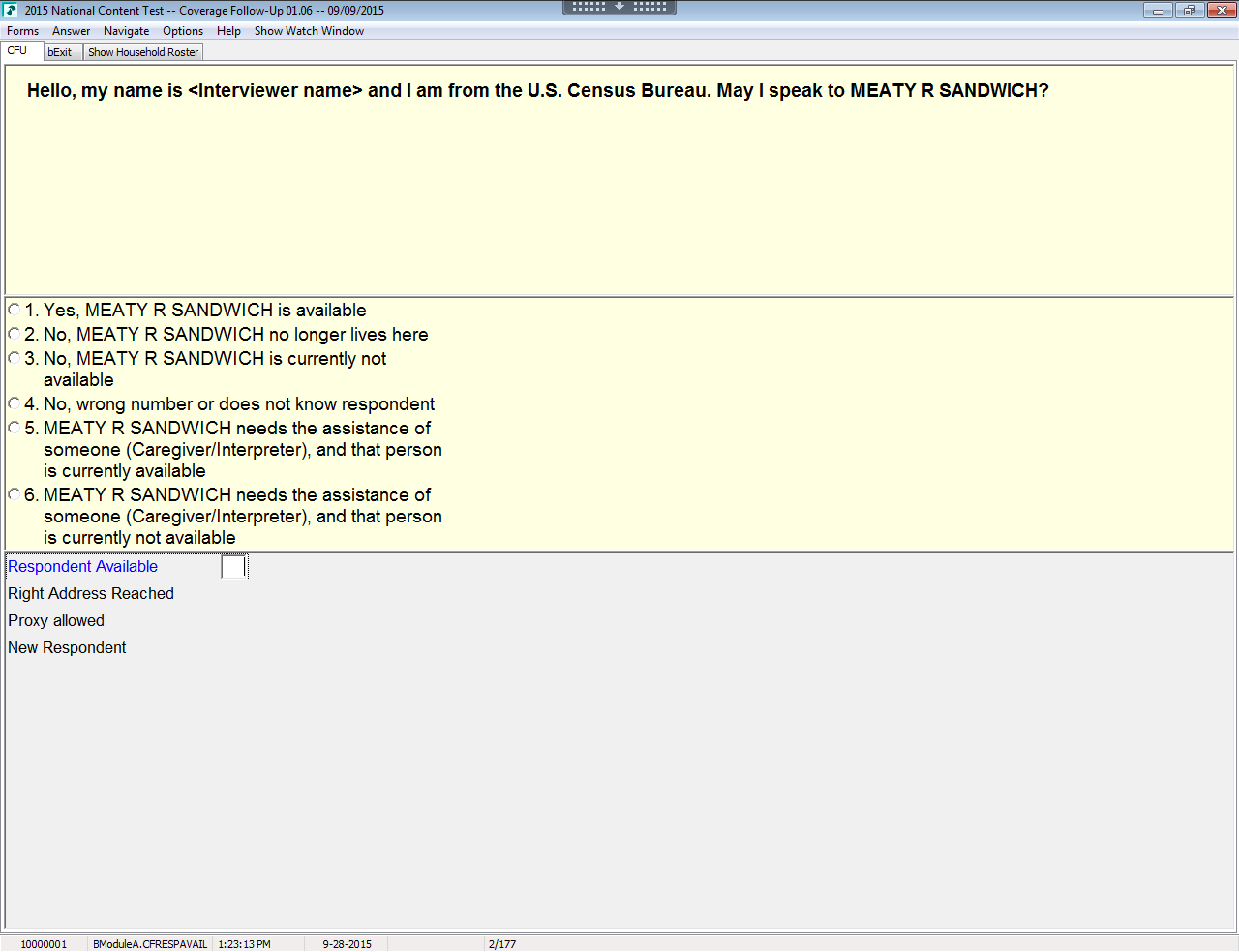 CINTRO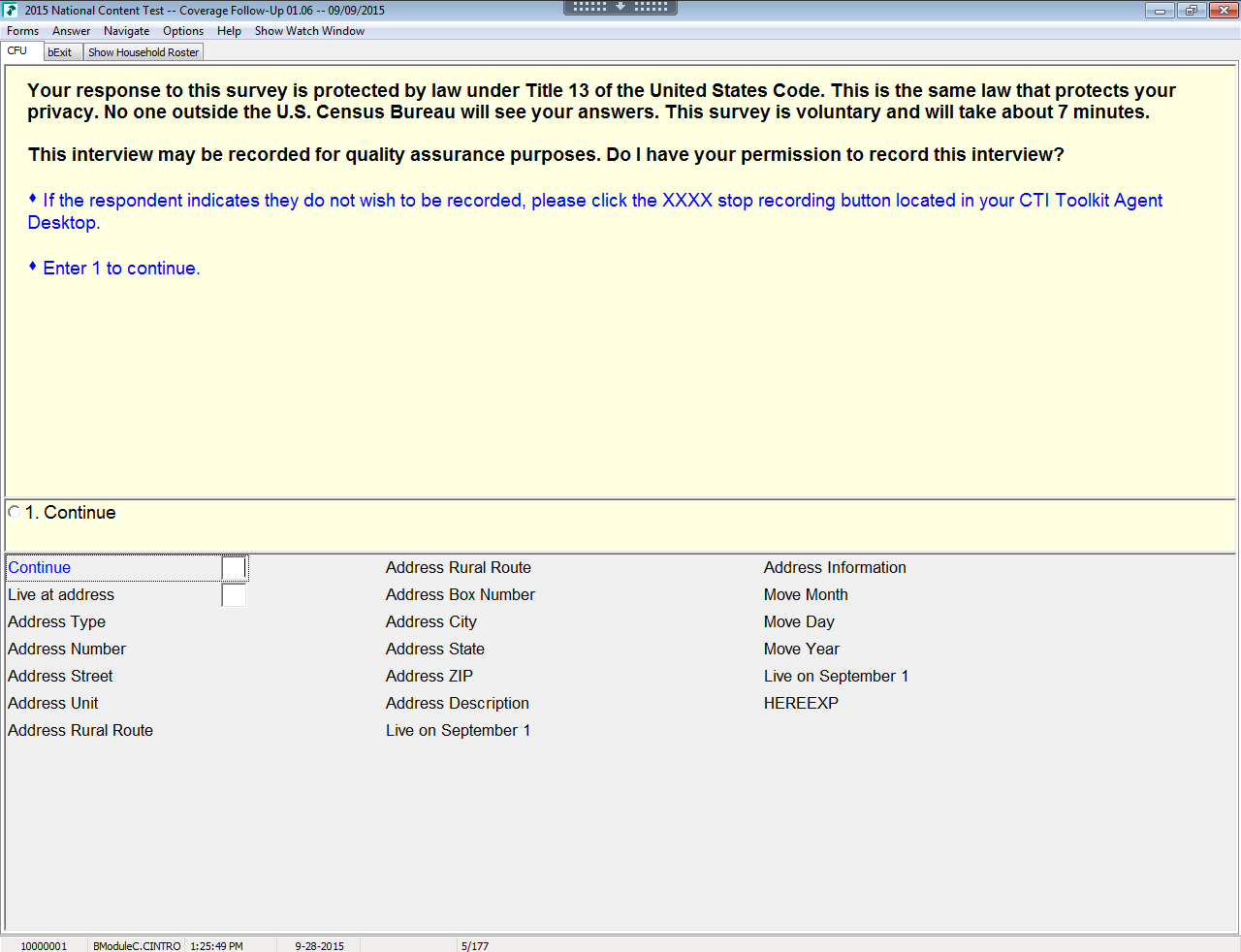 CRIGHTADD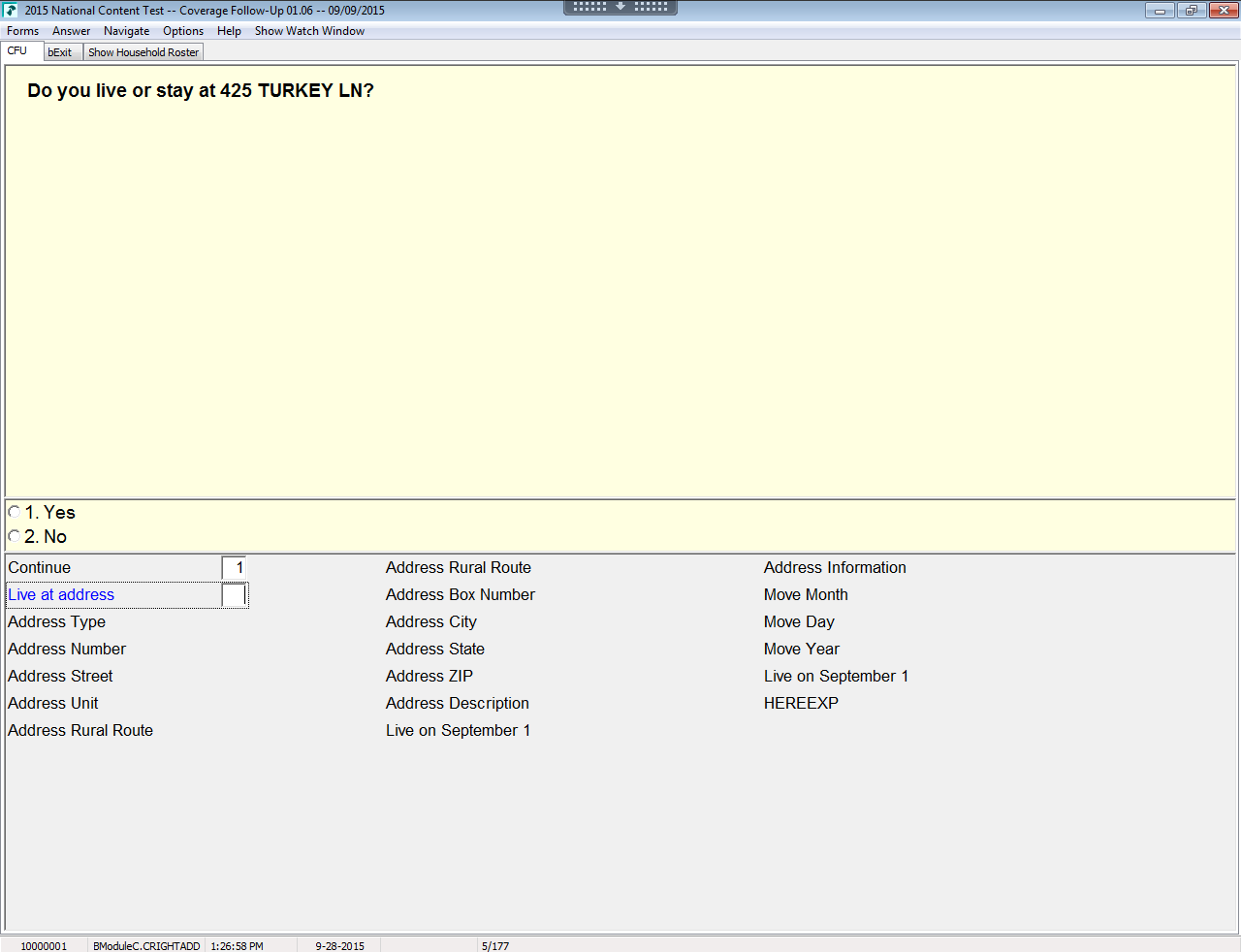 CADDRESS_TYPE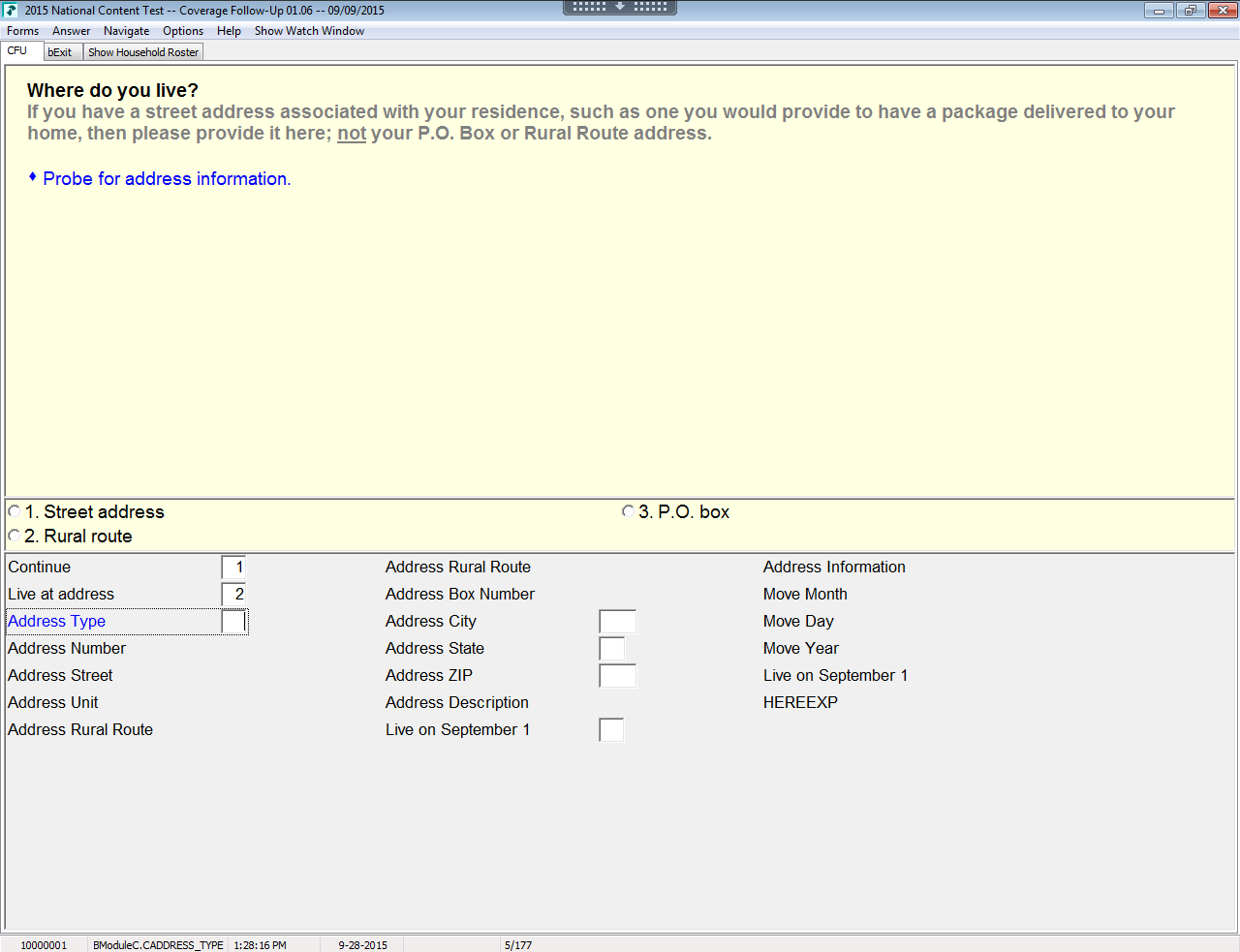 CADDRESS_RRD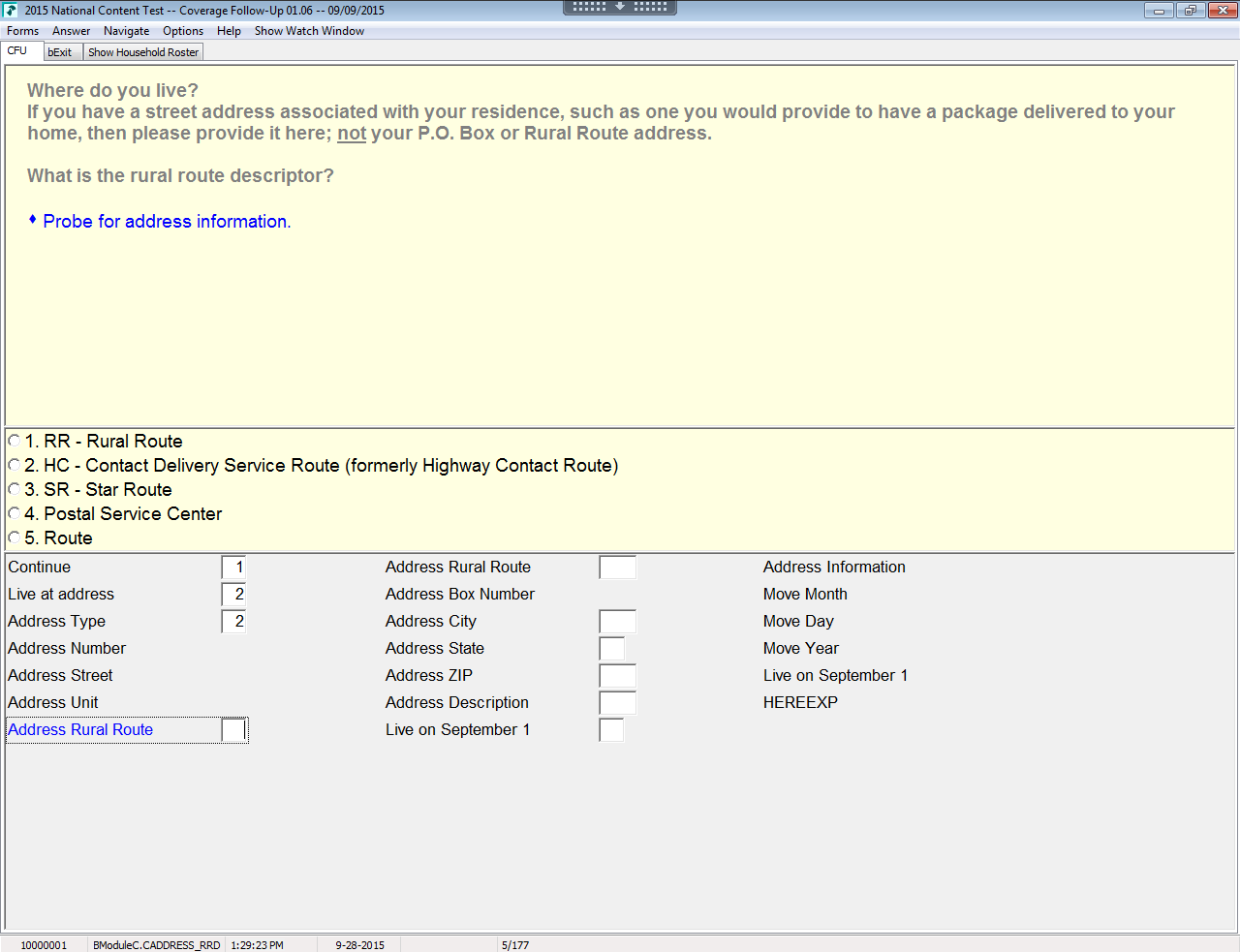 CADDRESS_RRN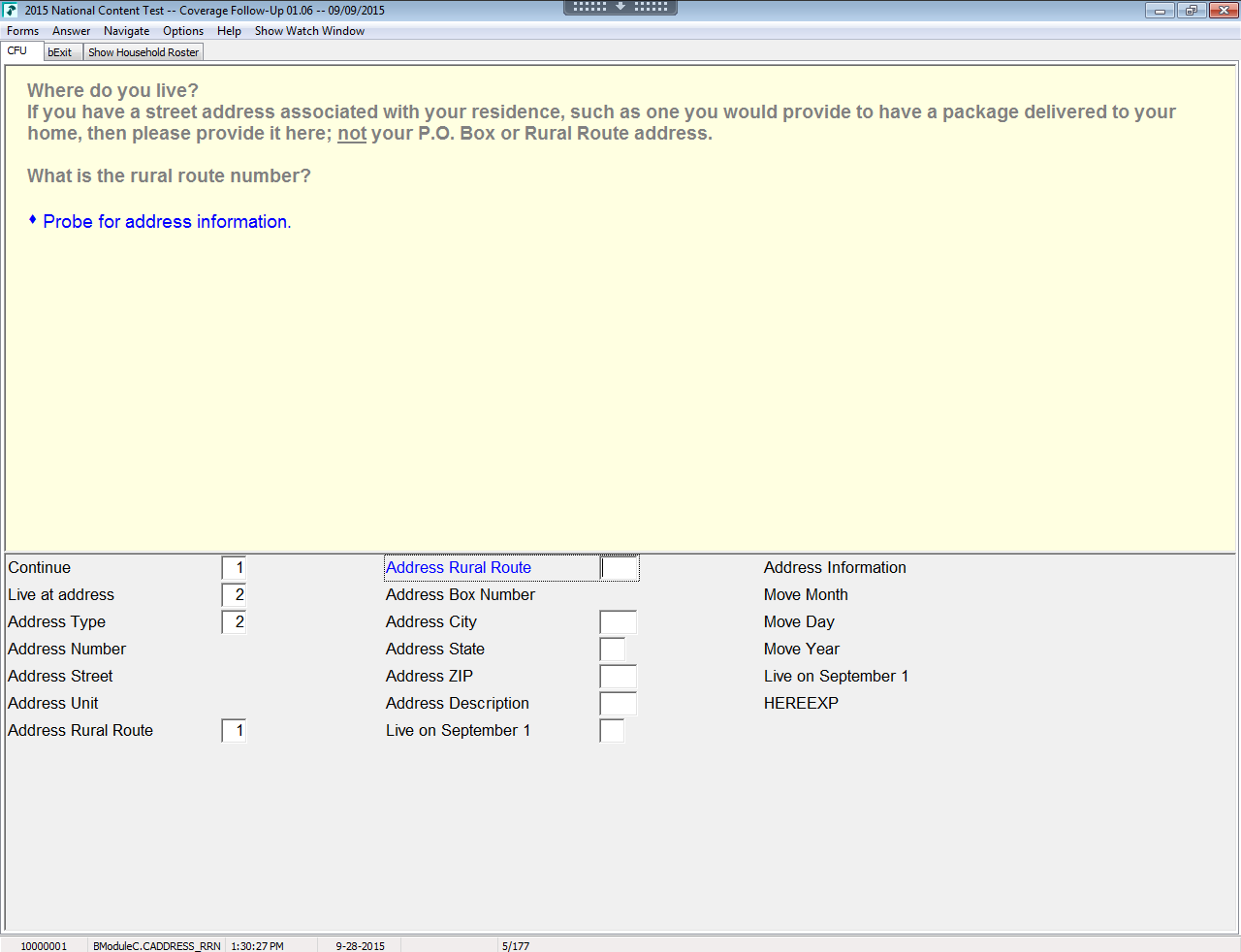 CADDRESS_BOX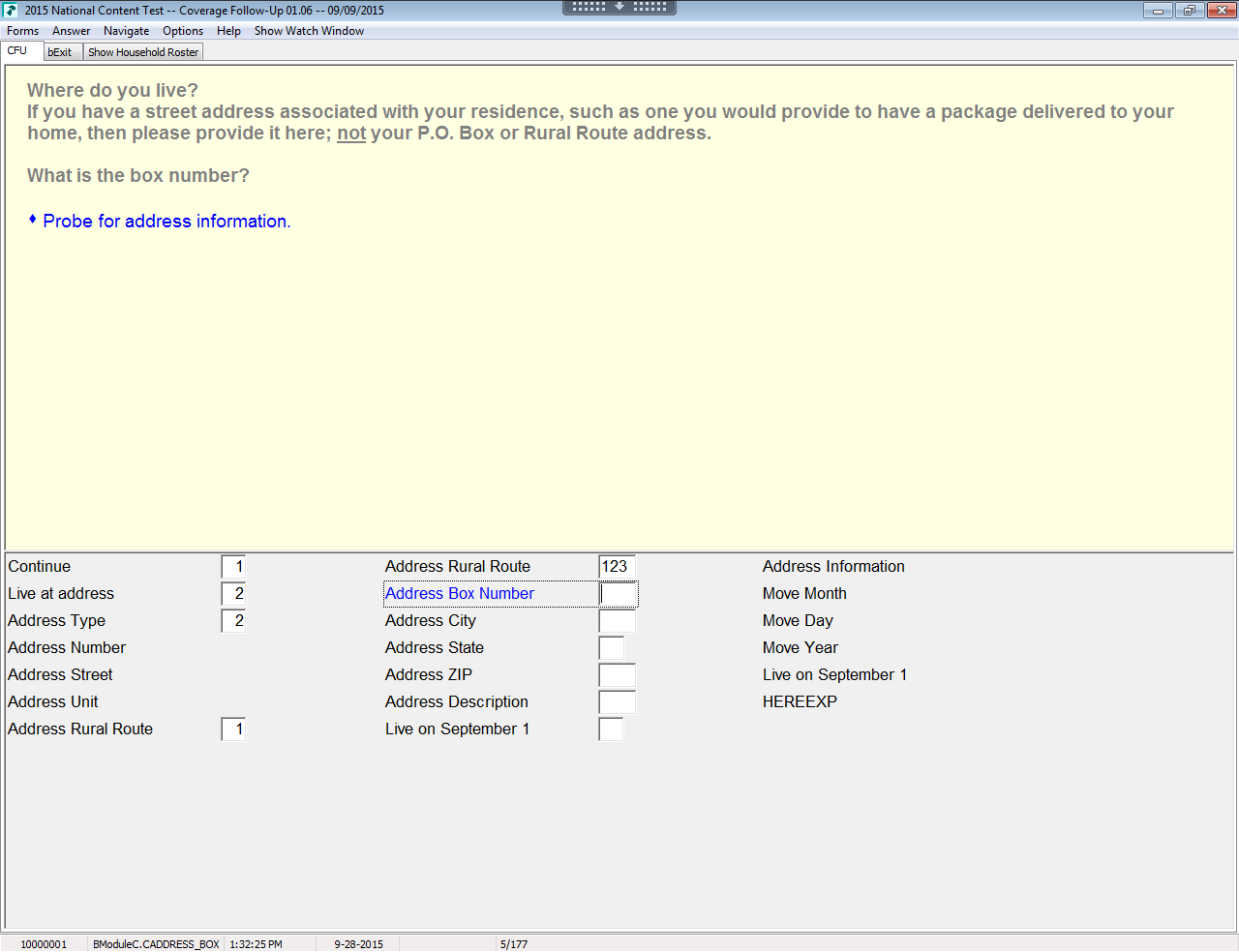 CADDRESS_CITY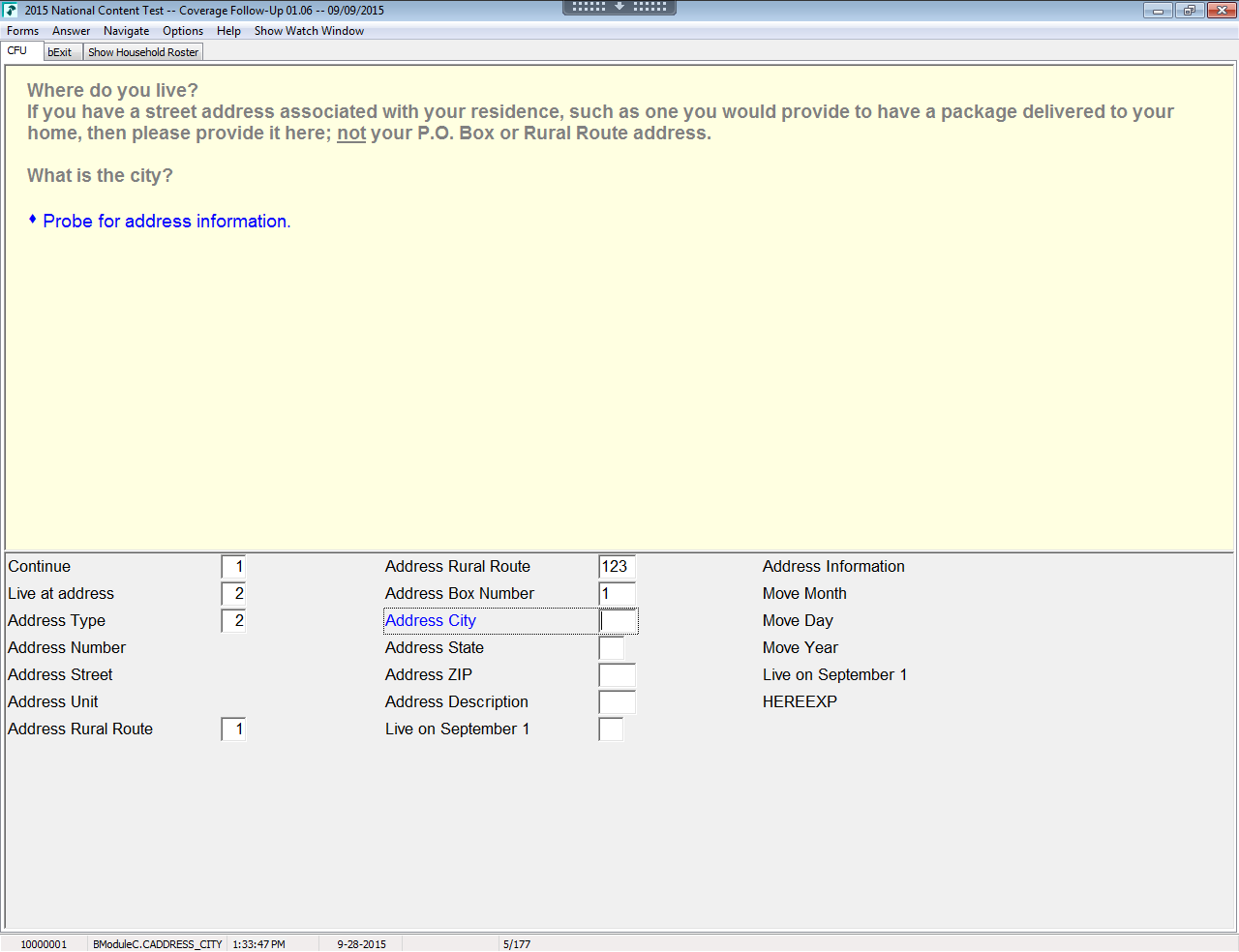 CADDRESS_STATE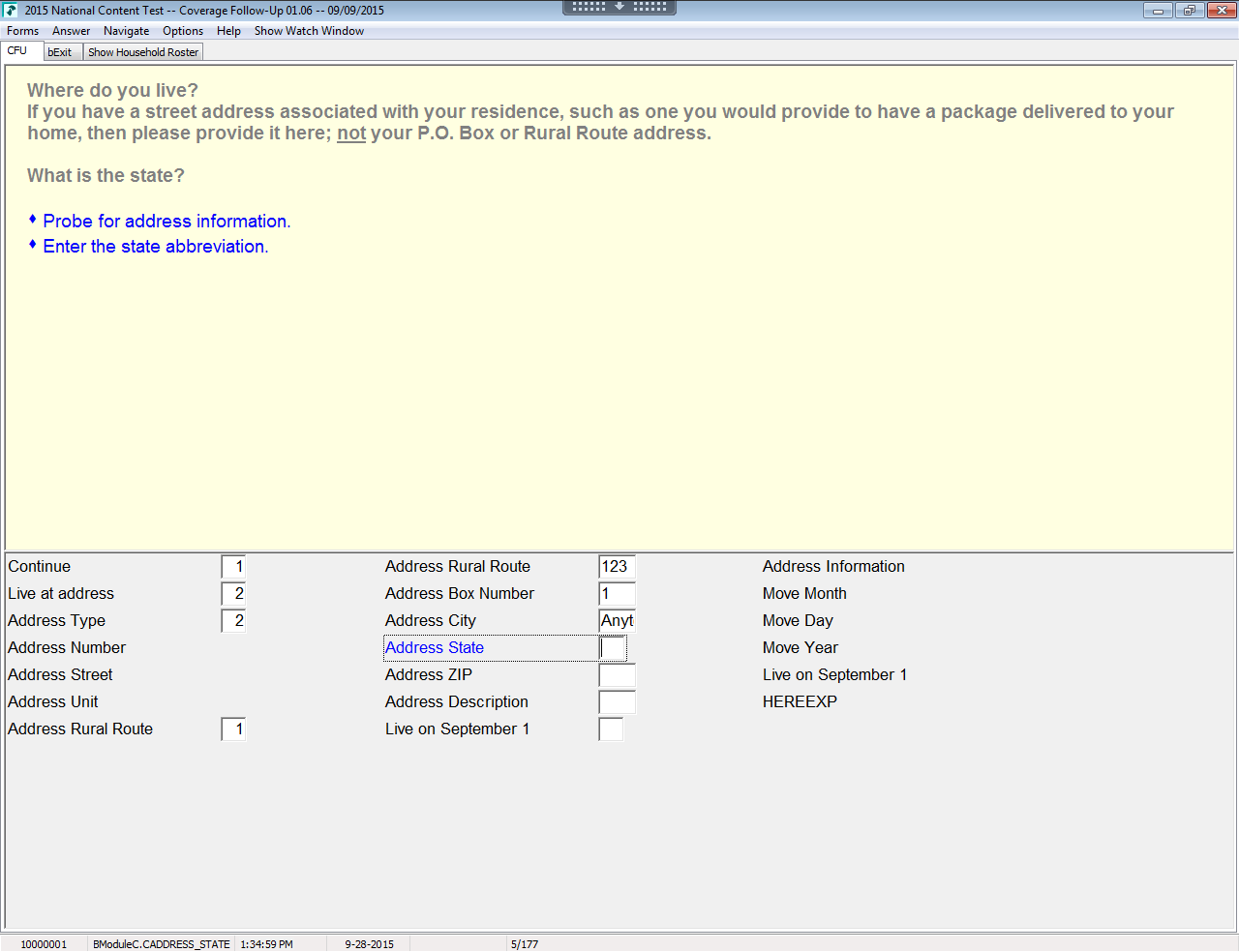 CADDRESS_ZIP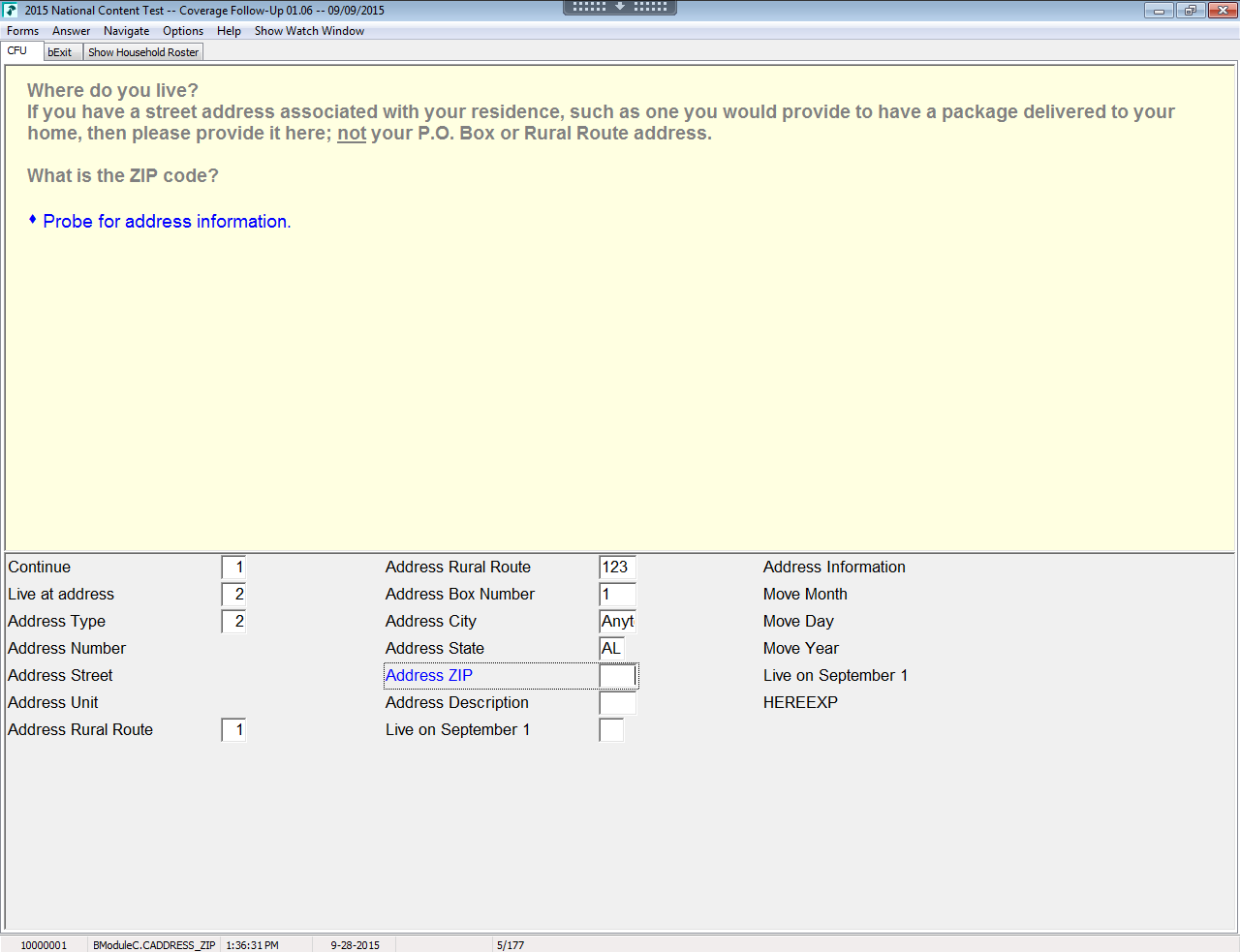 CADDRESS_DESC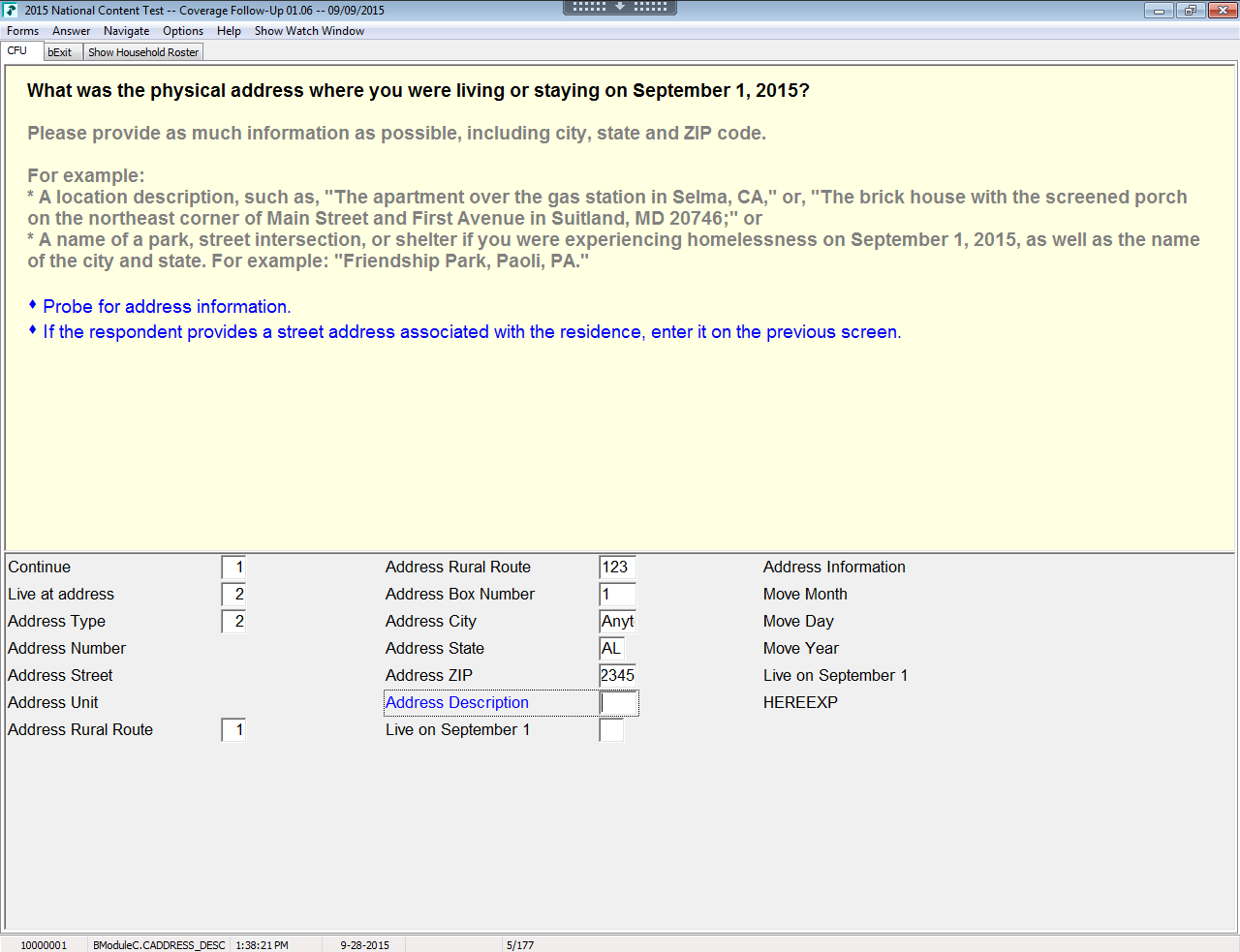 CHHLIVEHERE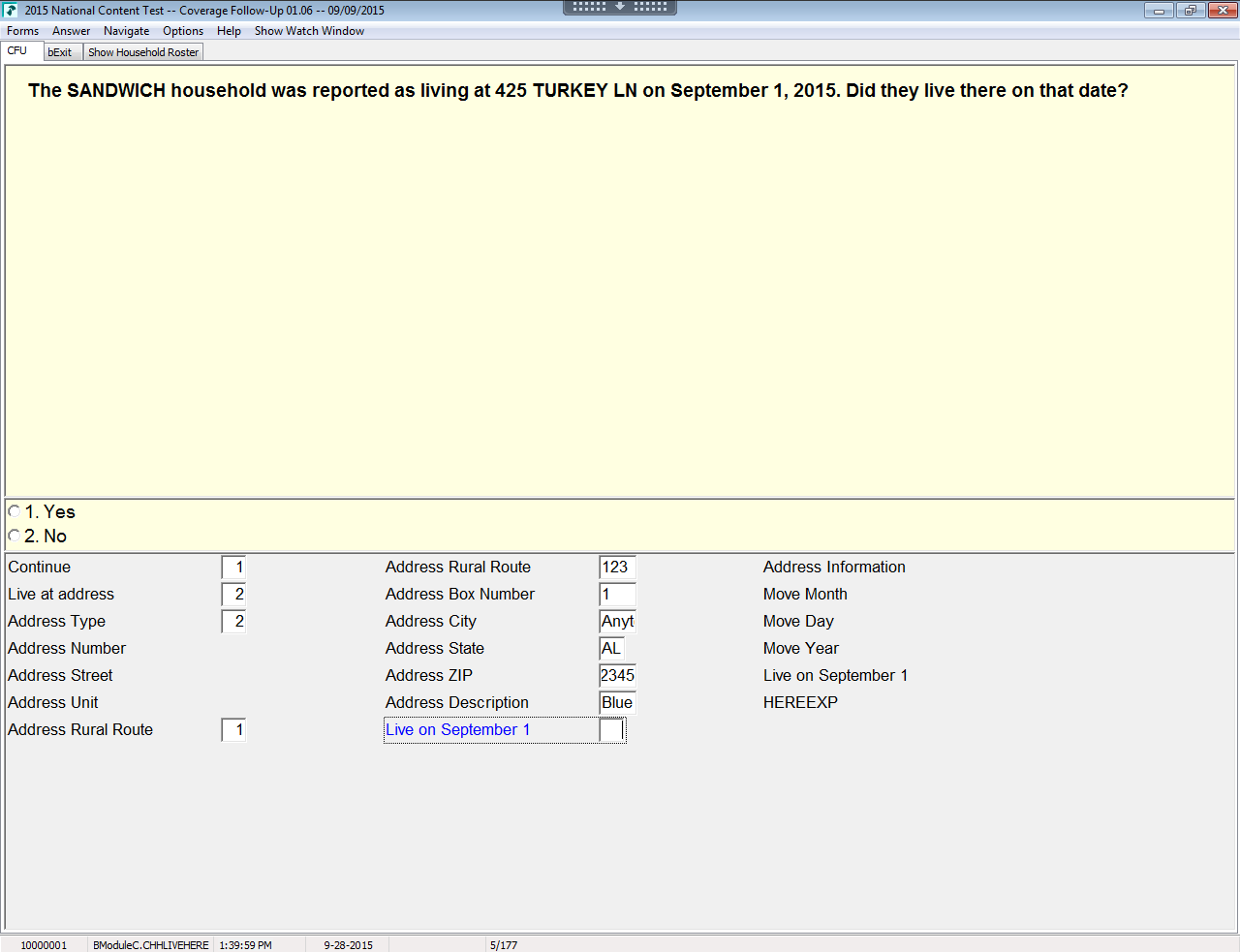 HEREEXP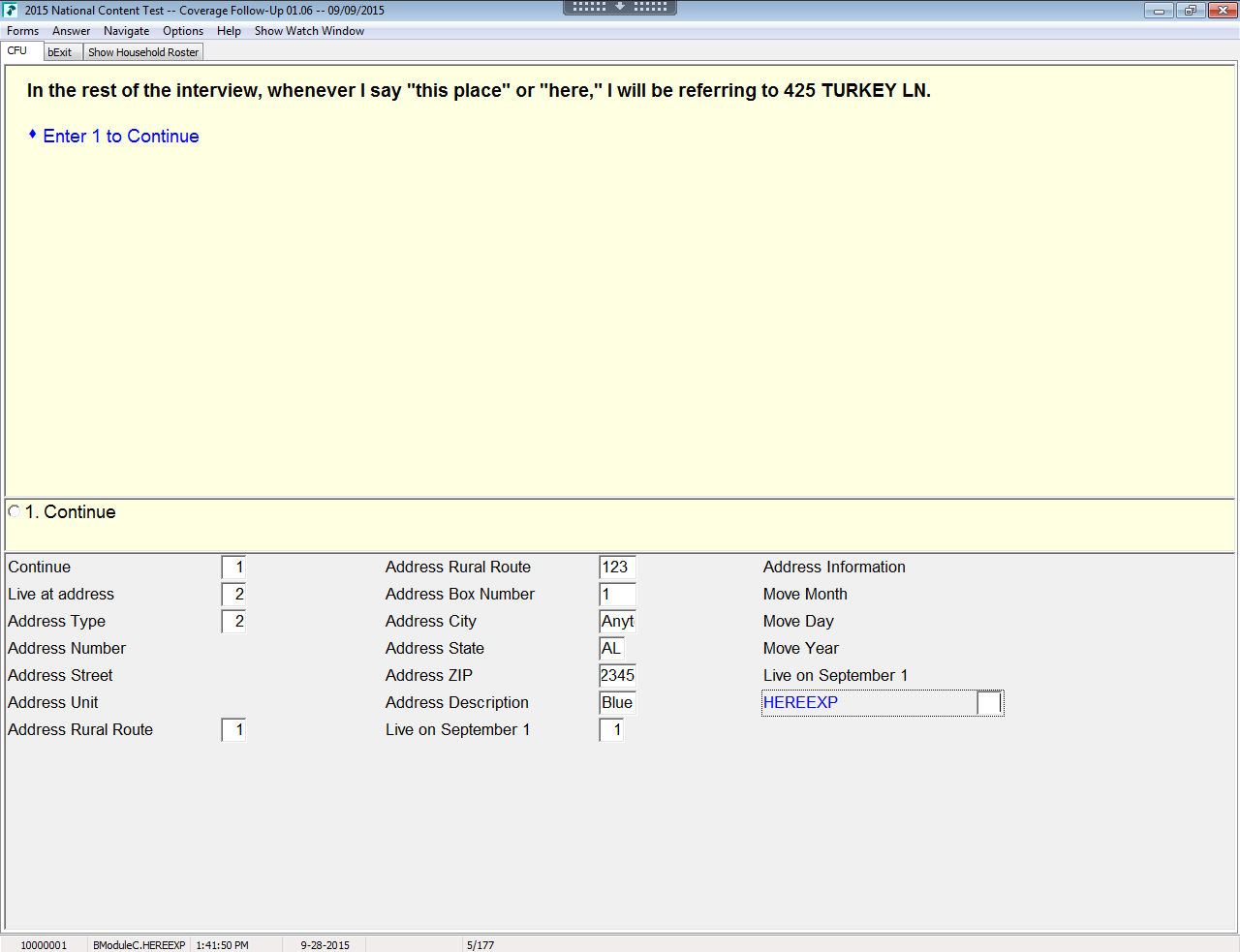 DINTRO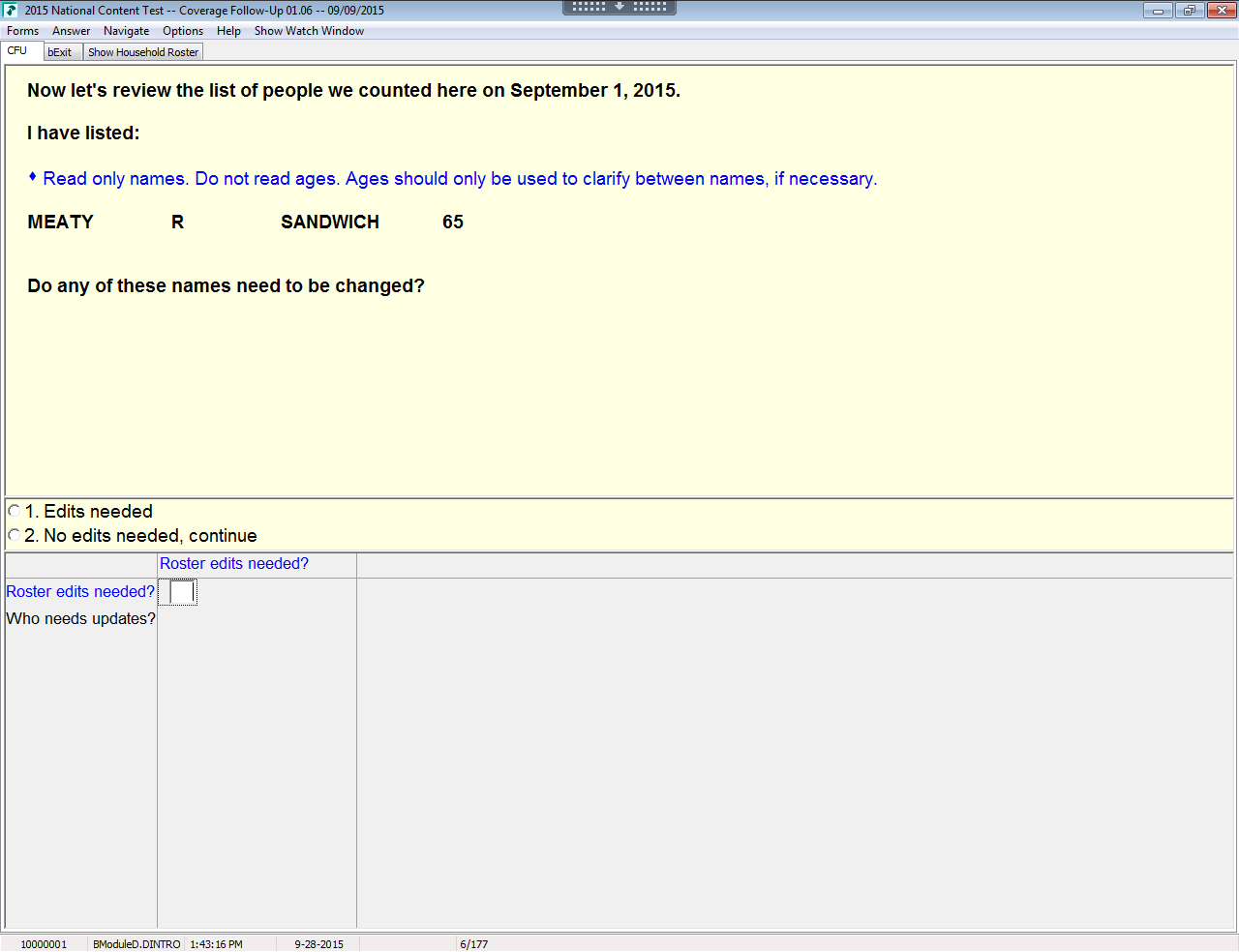 DEDITNAME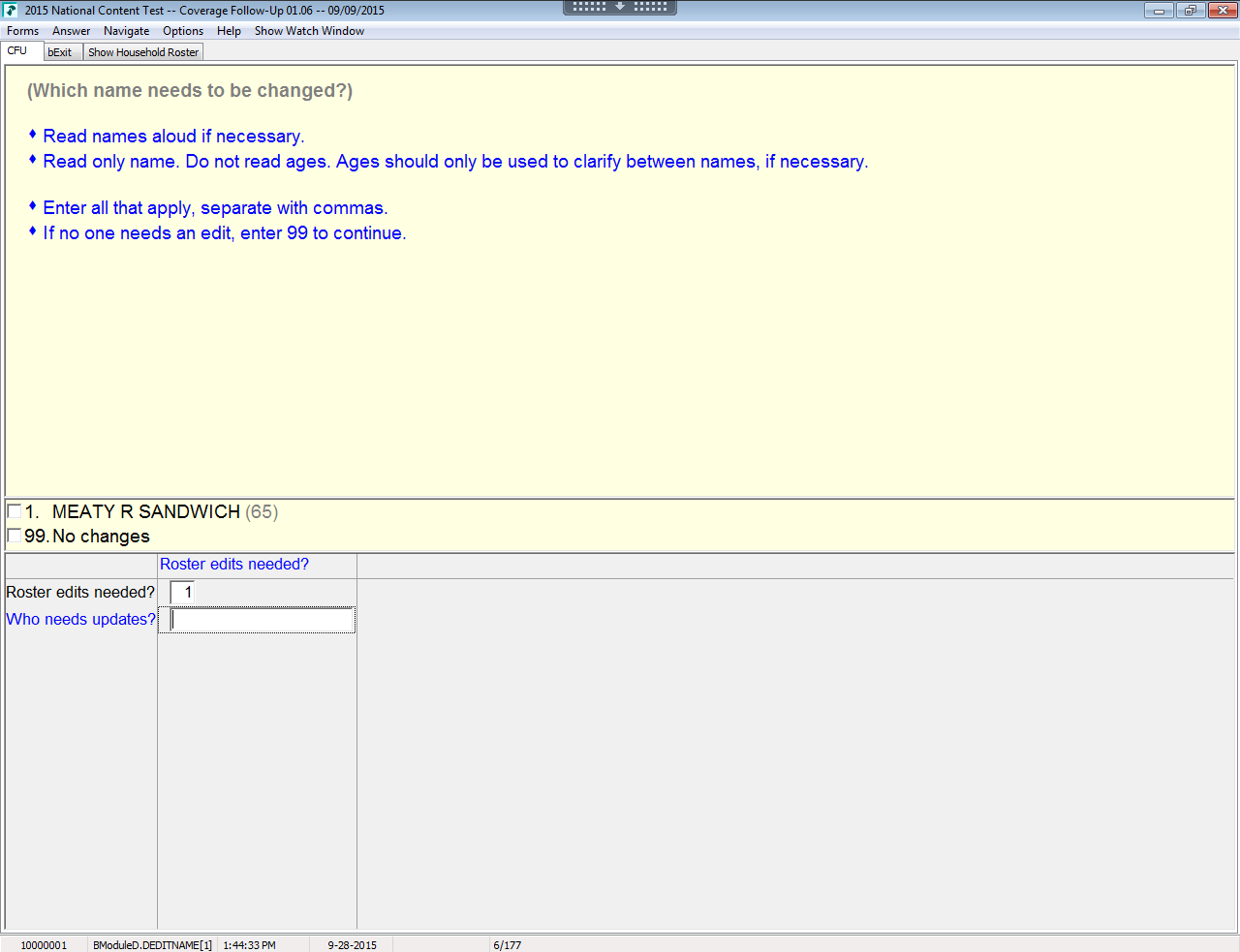 MISSBABY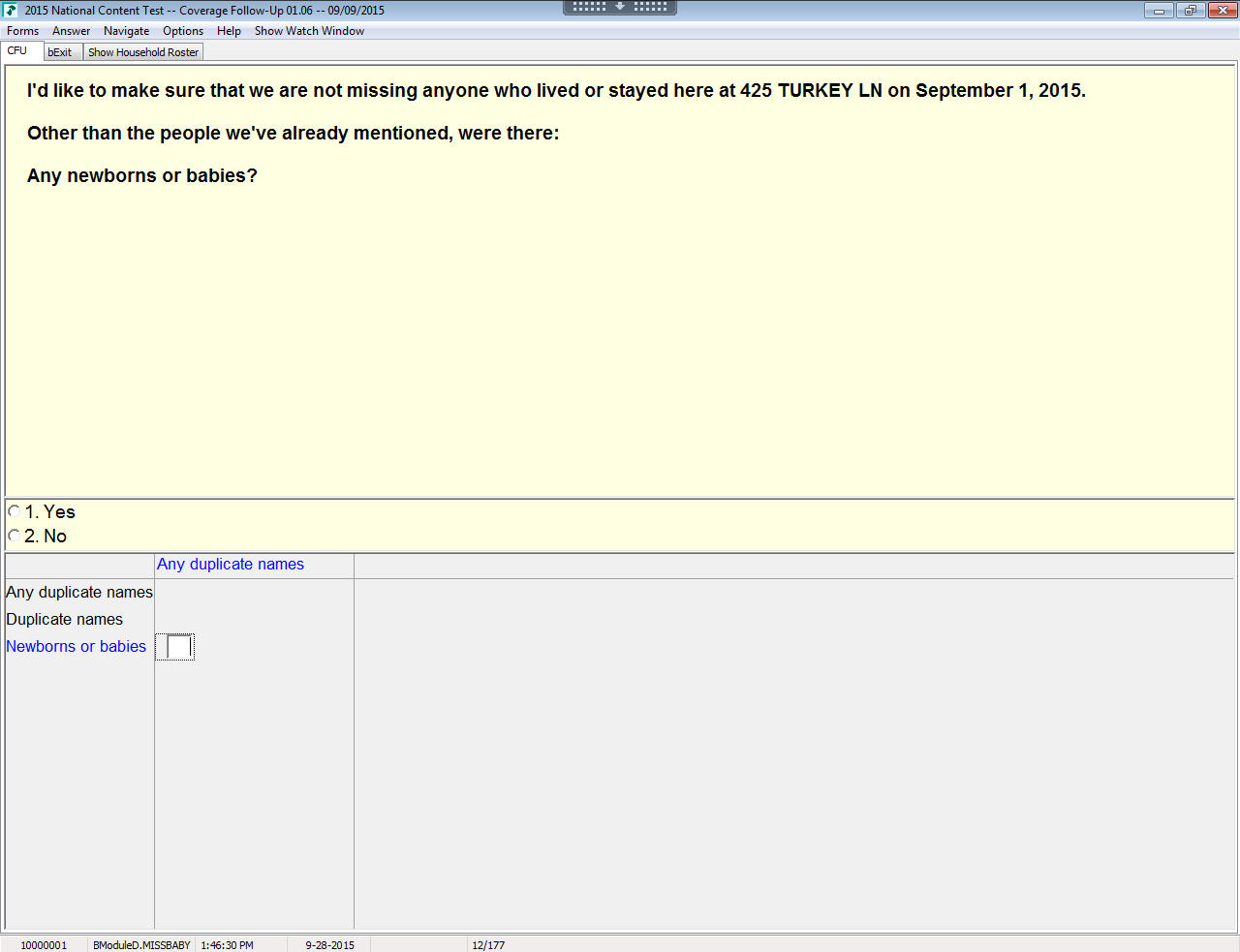 FNAME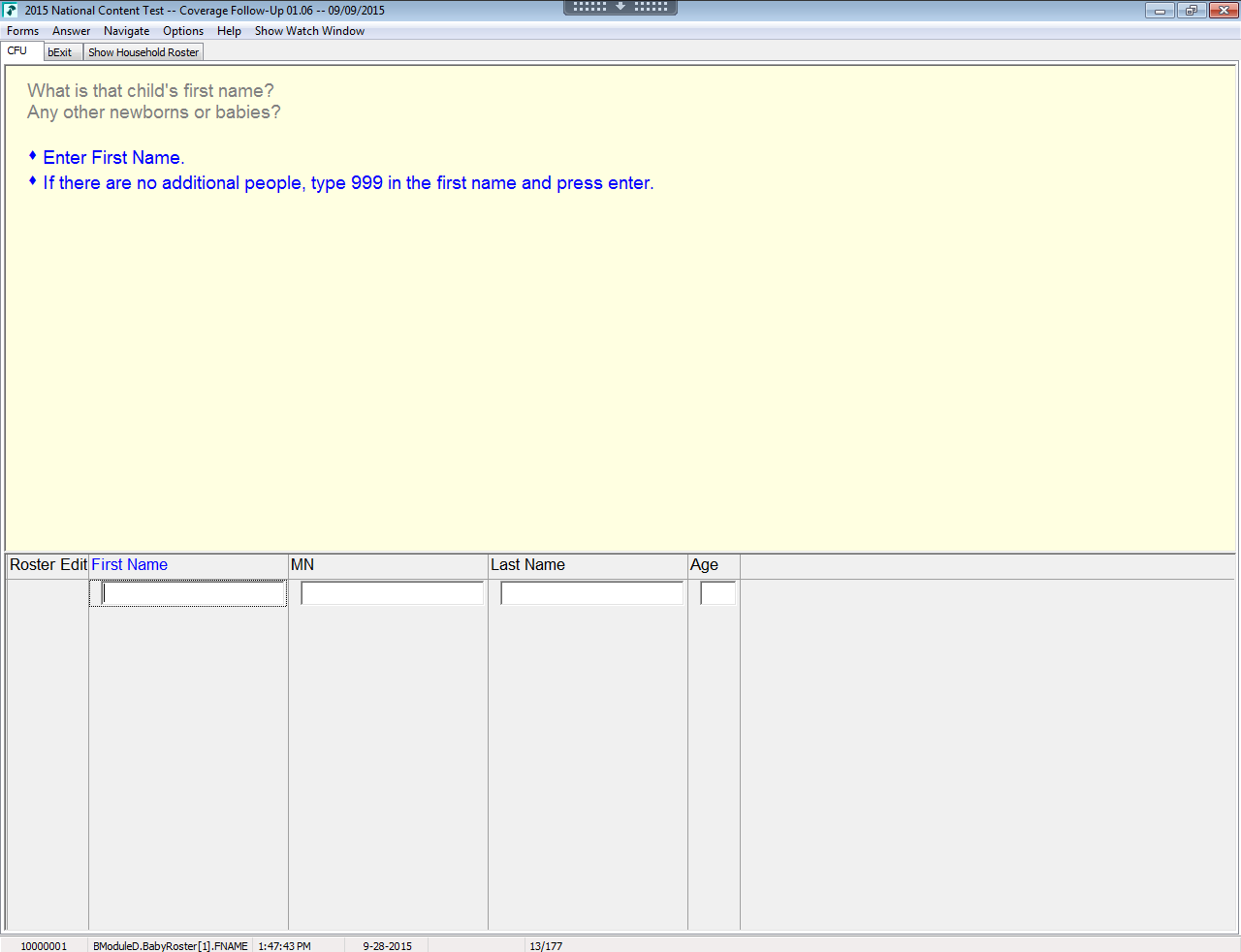 MNAME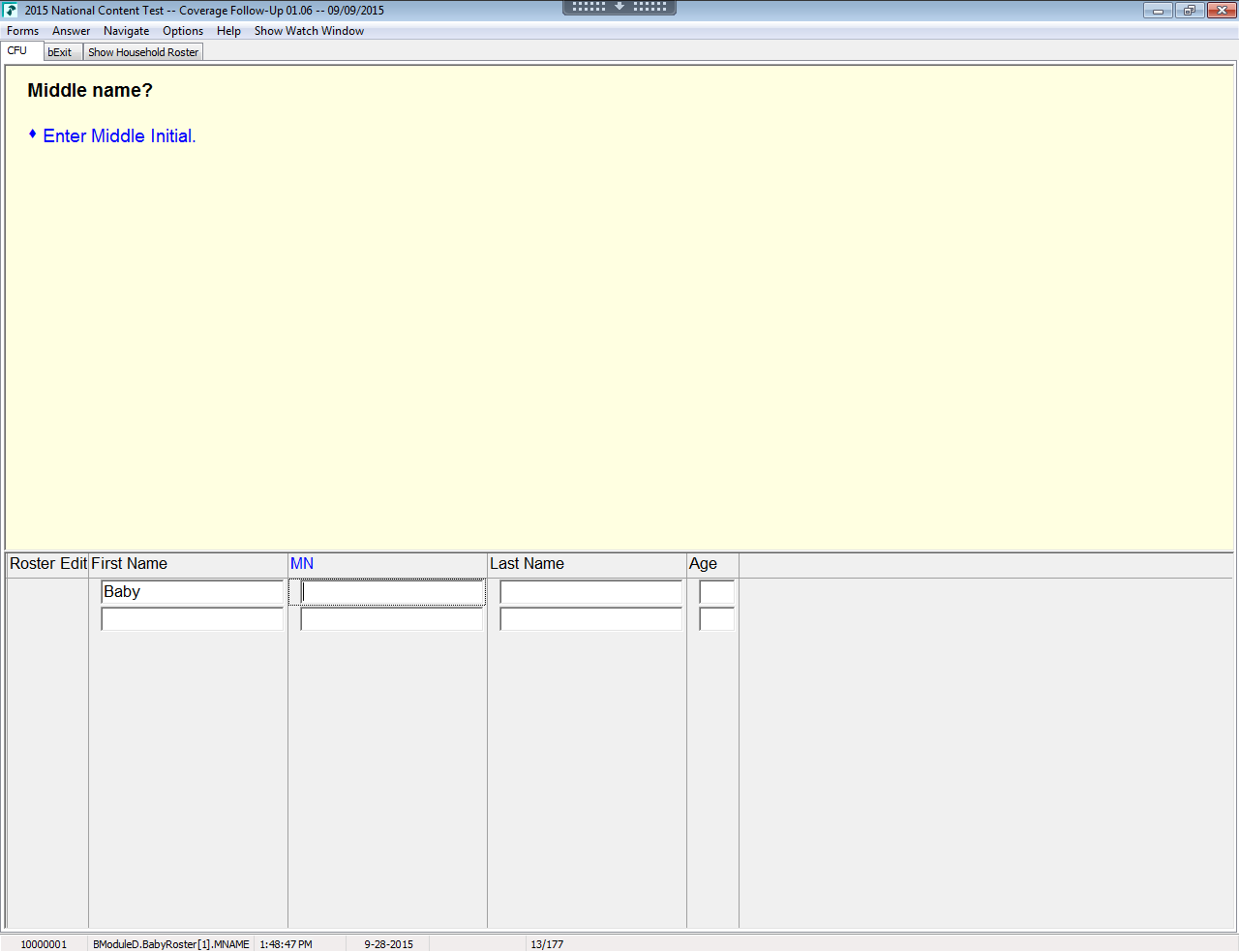 LNAME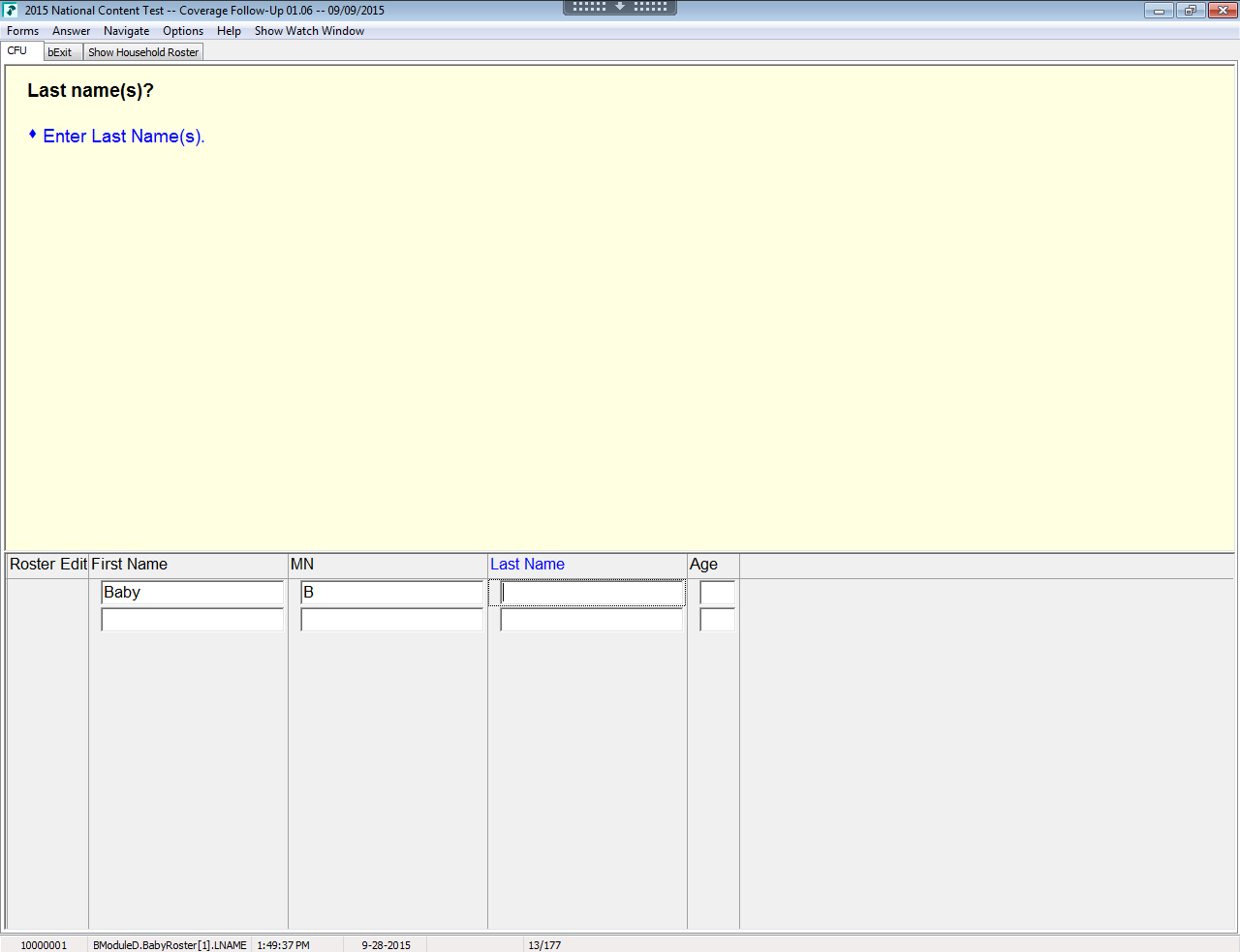 AGE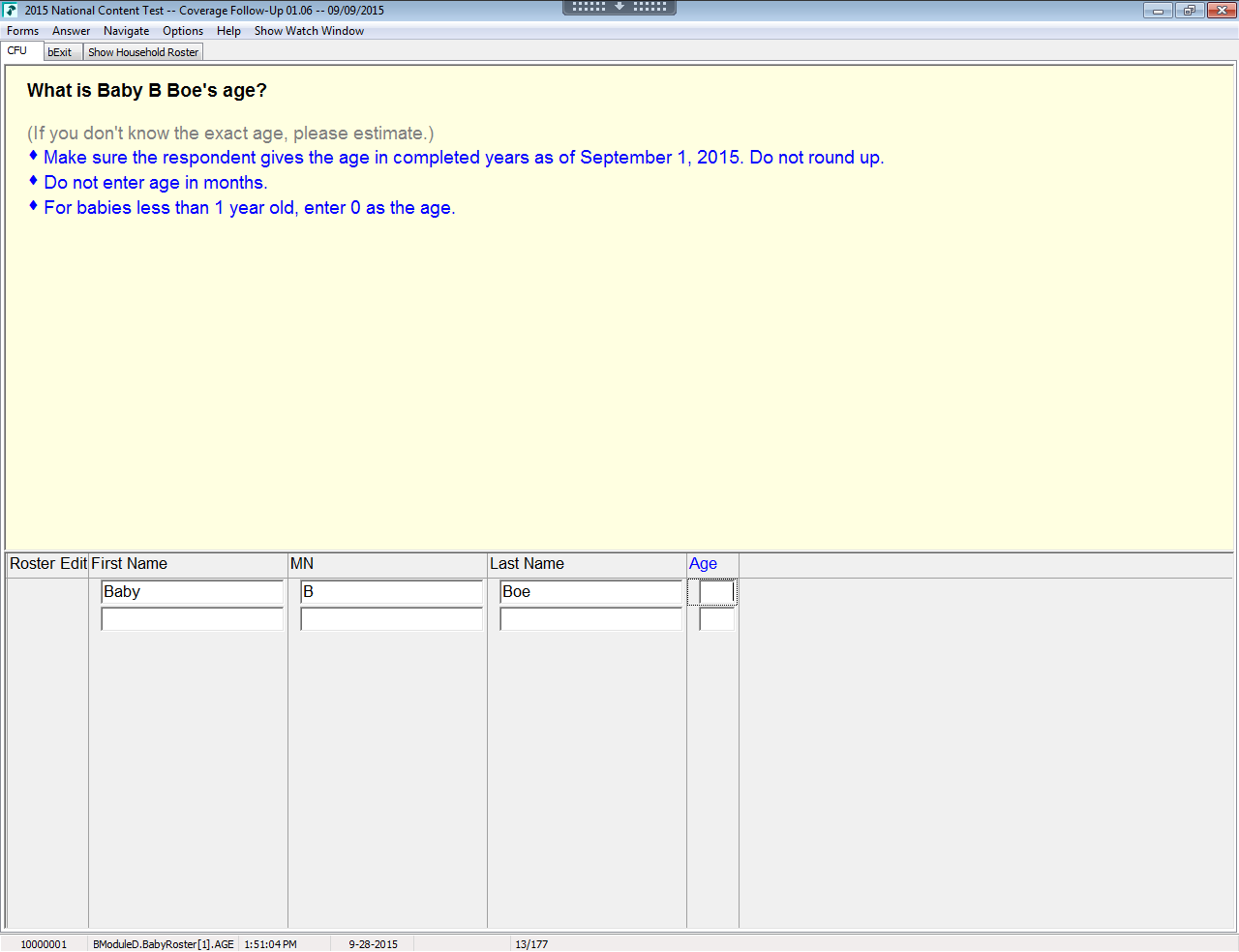 MISSFOSTER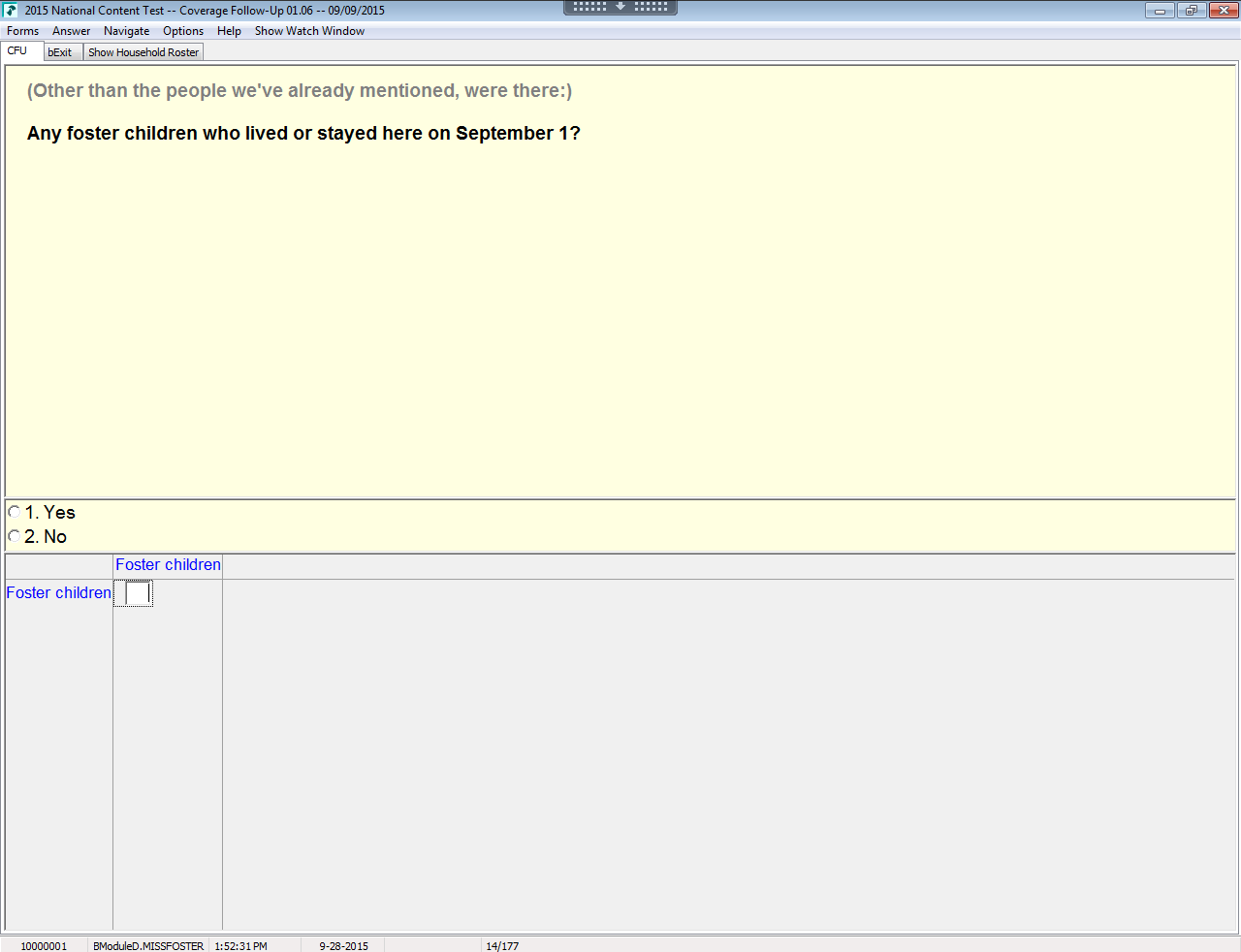 MISSCHILD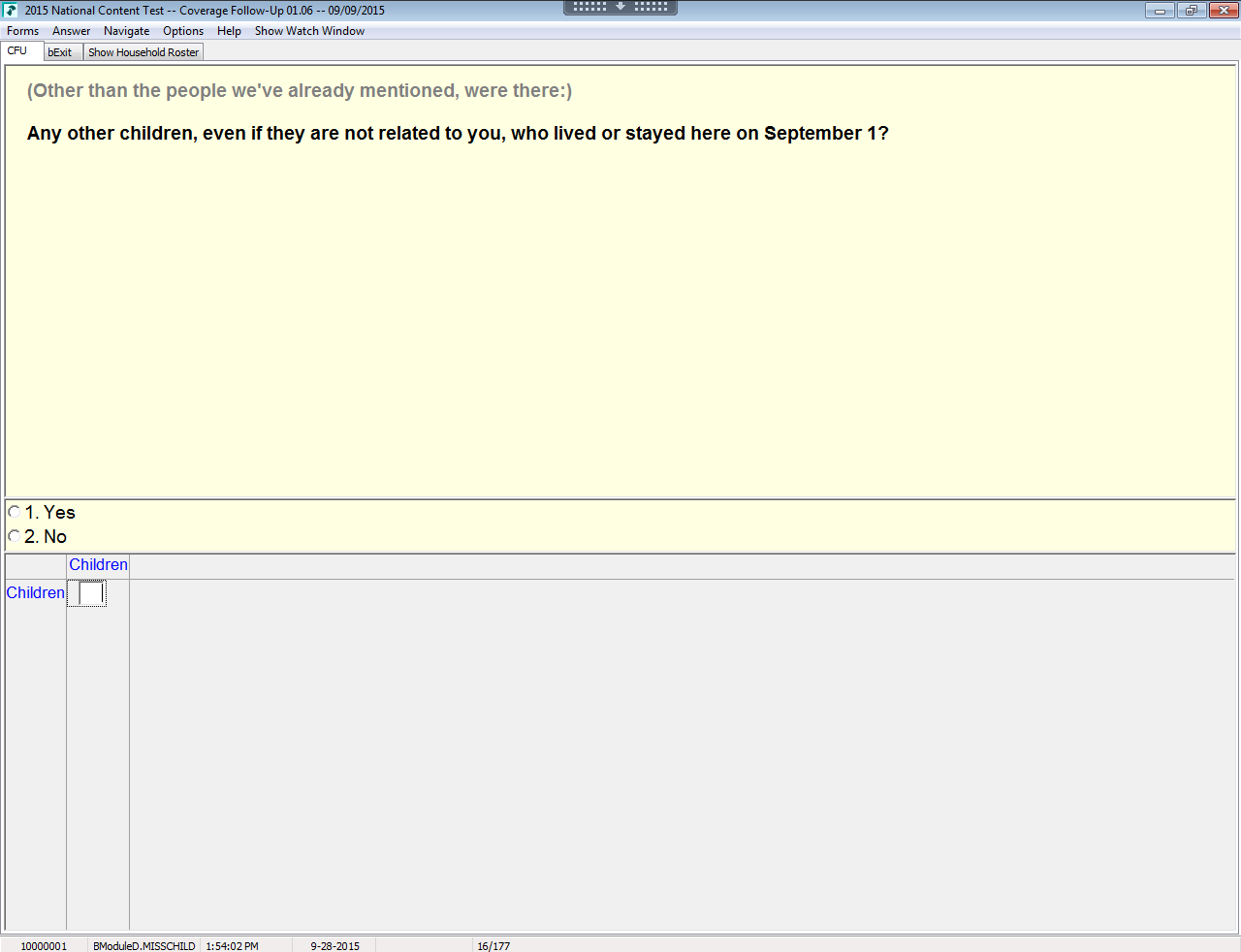 MISSREL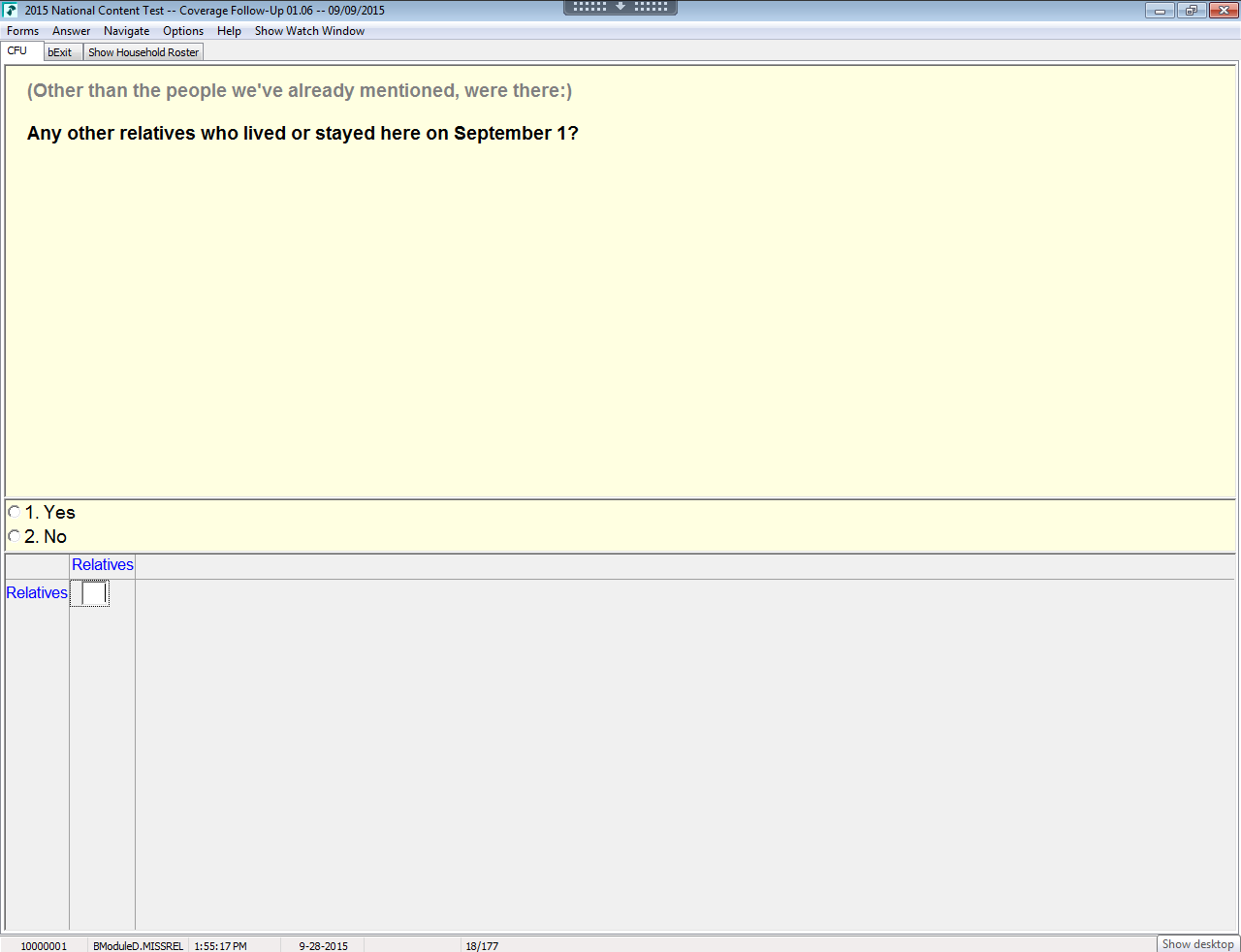 MISSROOM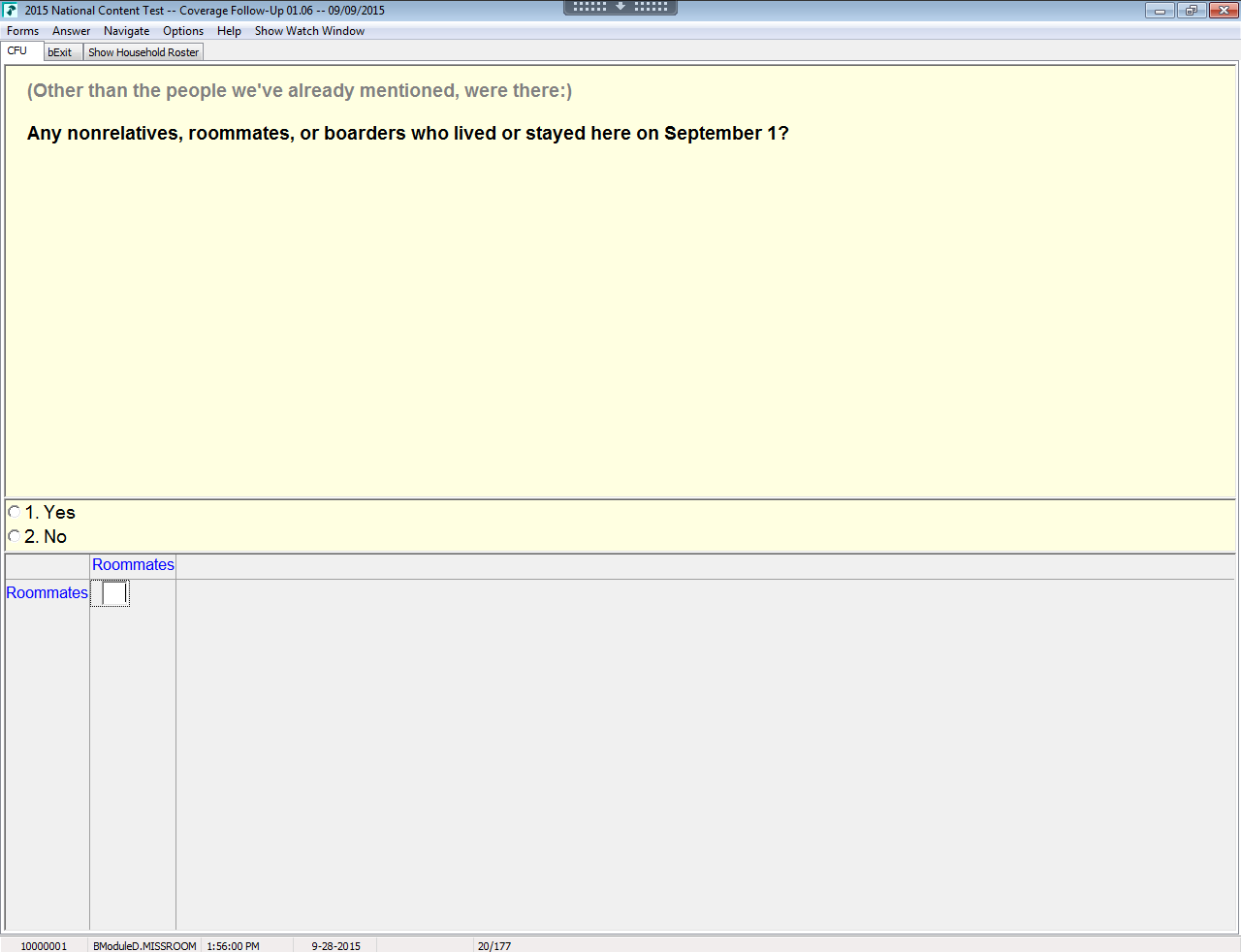 MISSOFTEN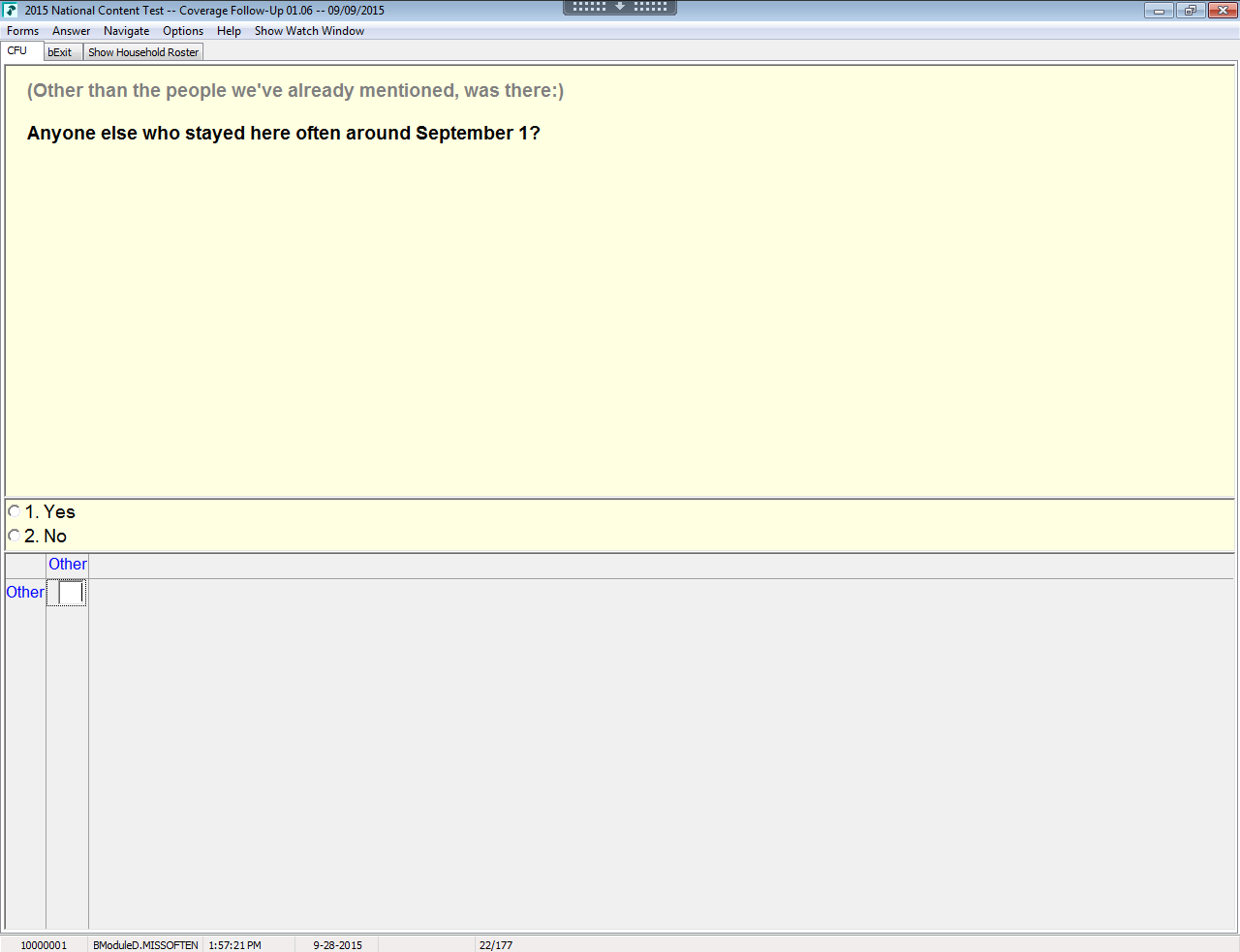 MISSTEMP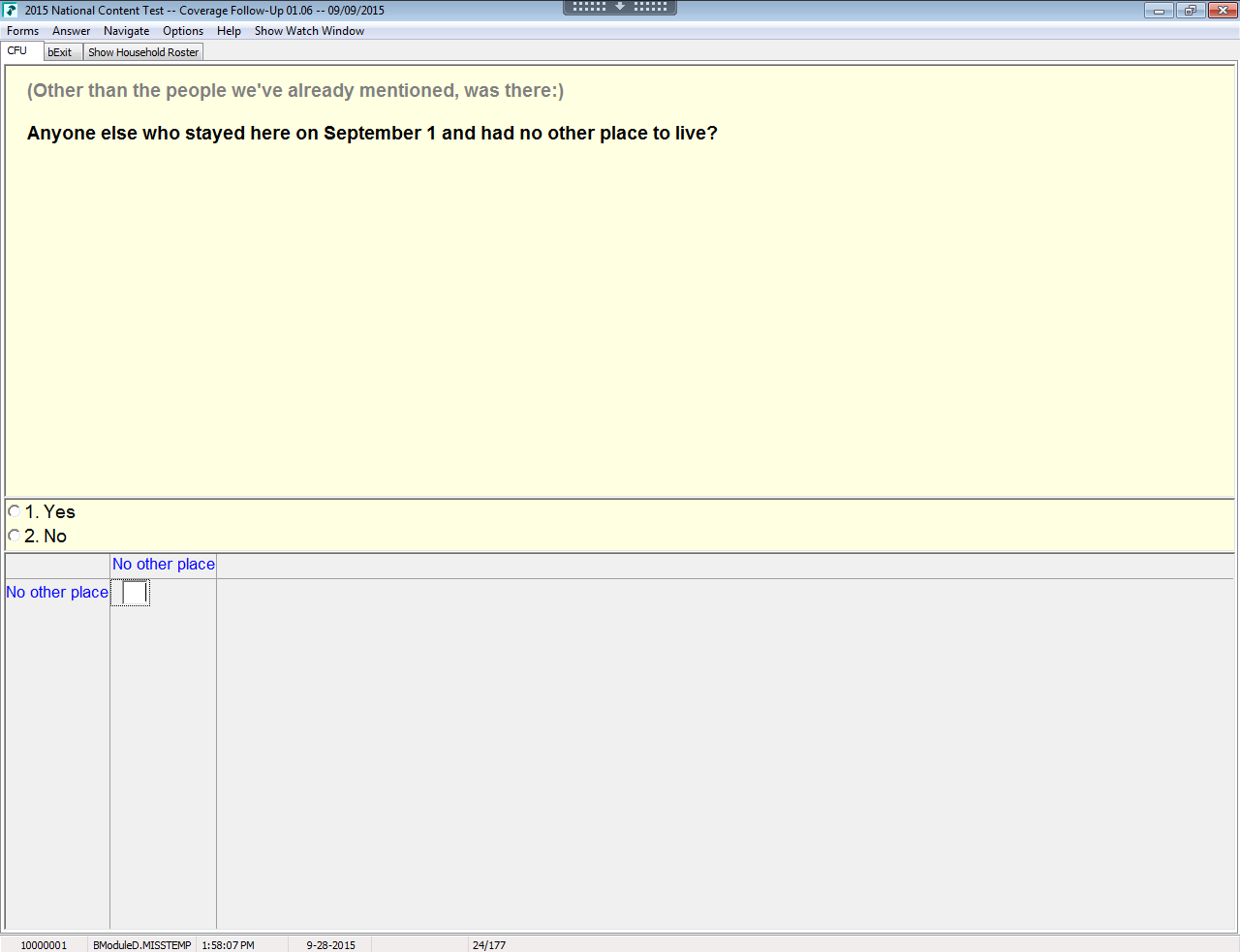 RREVIEW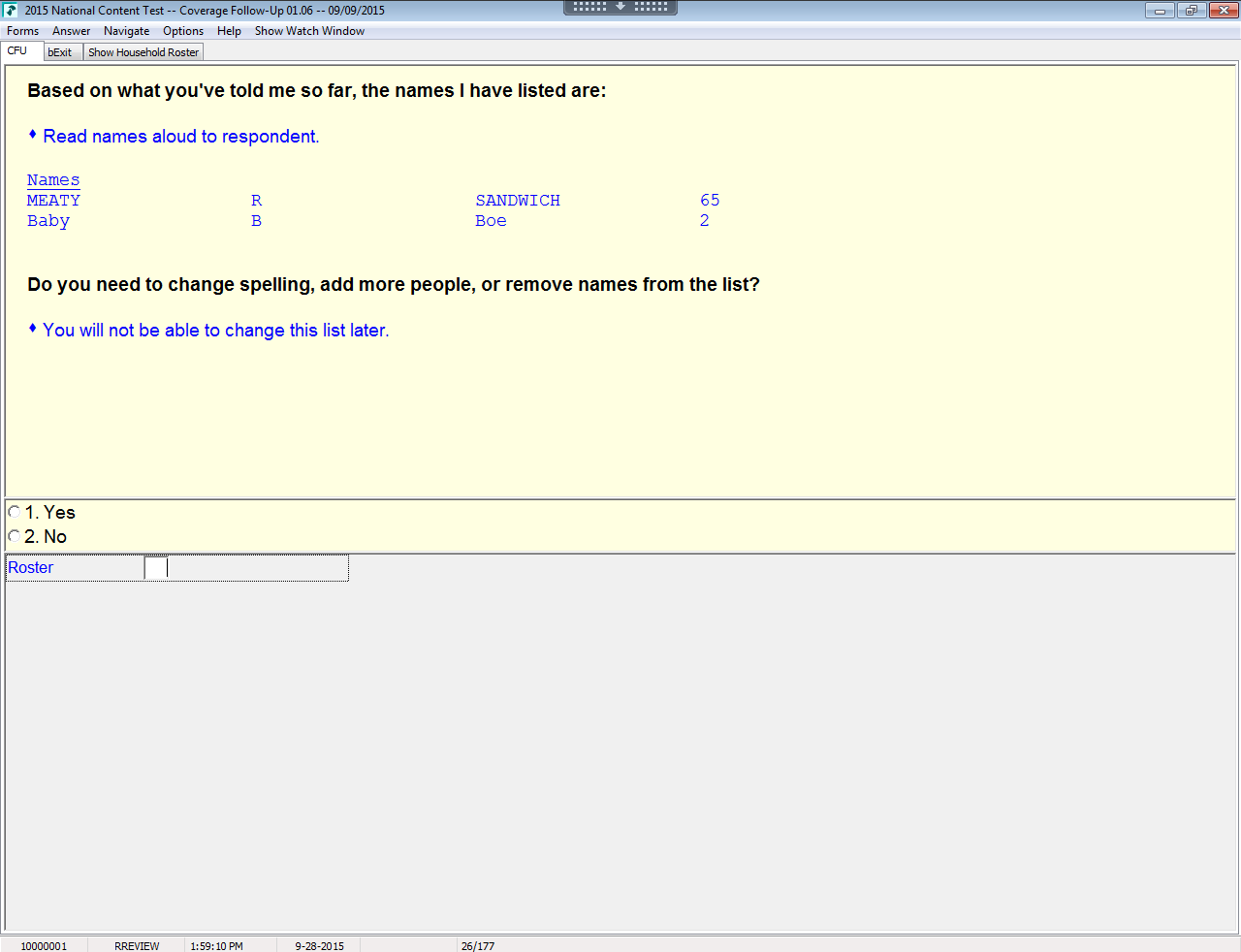 RRosterReview.BReveiwRoster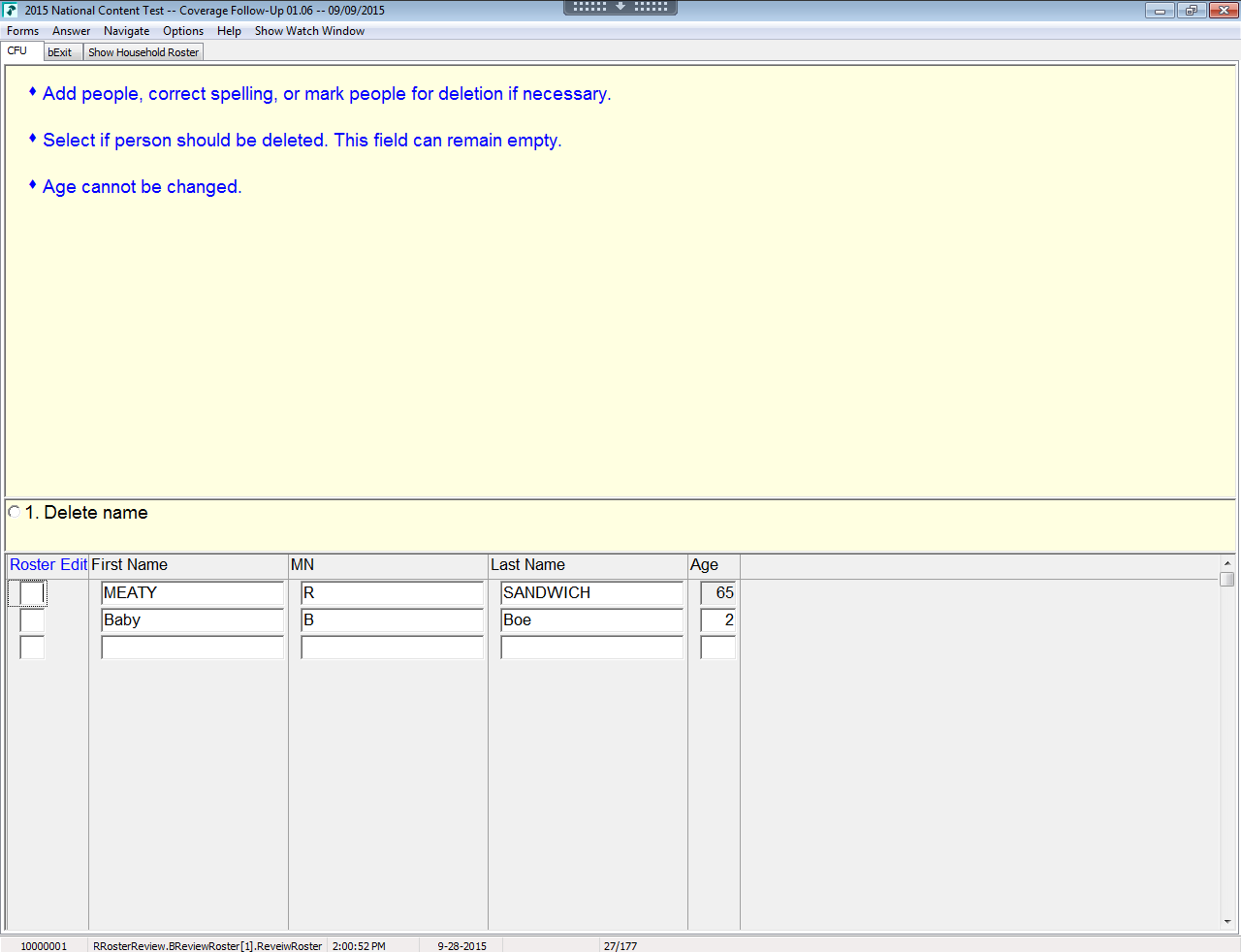 EINTRO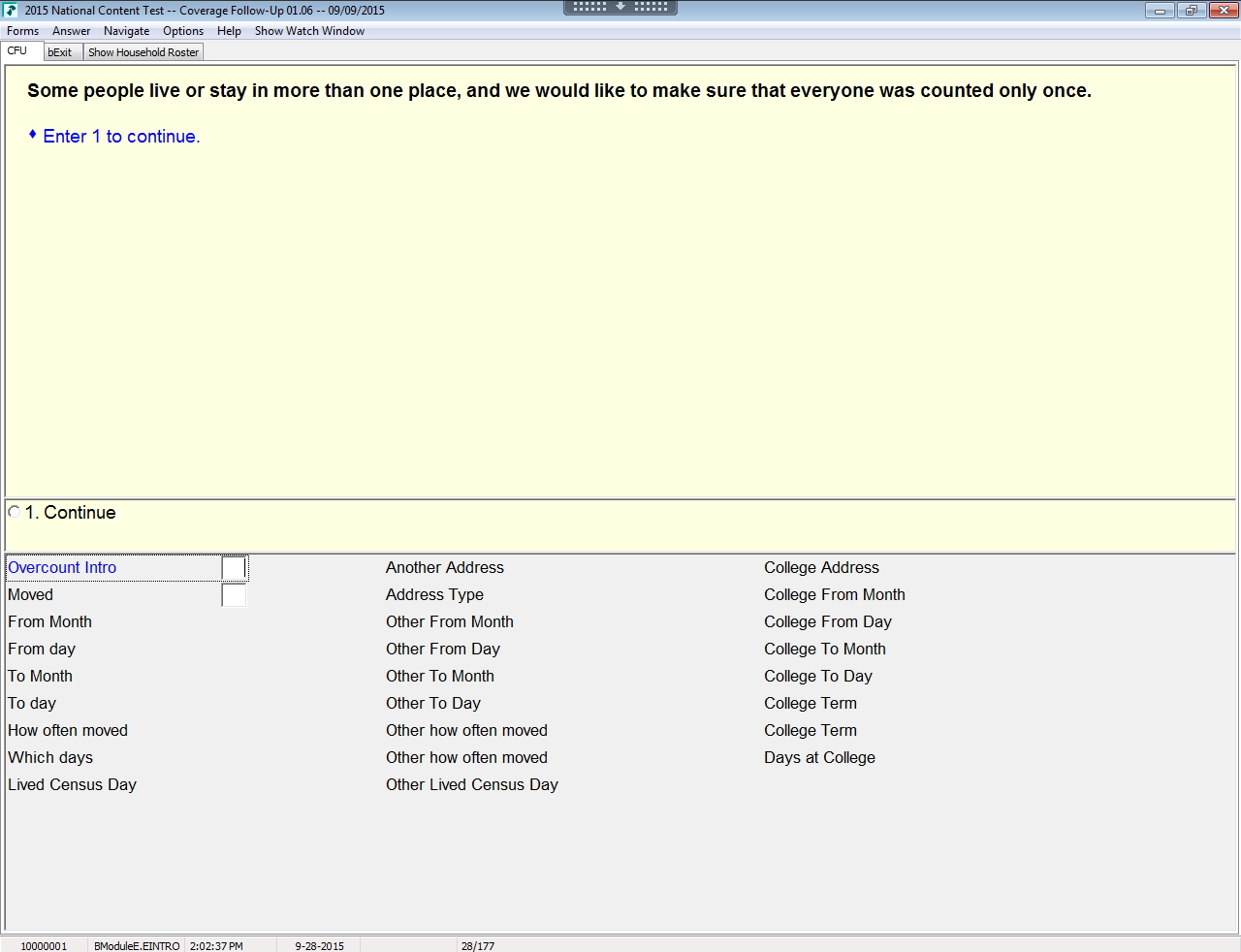 MOVED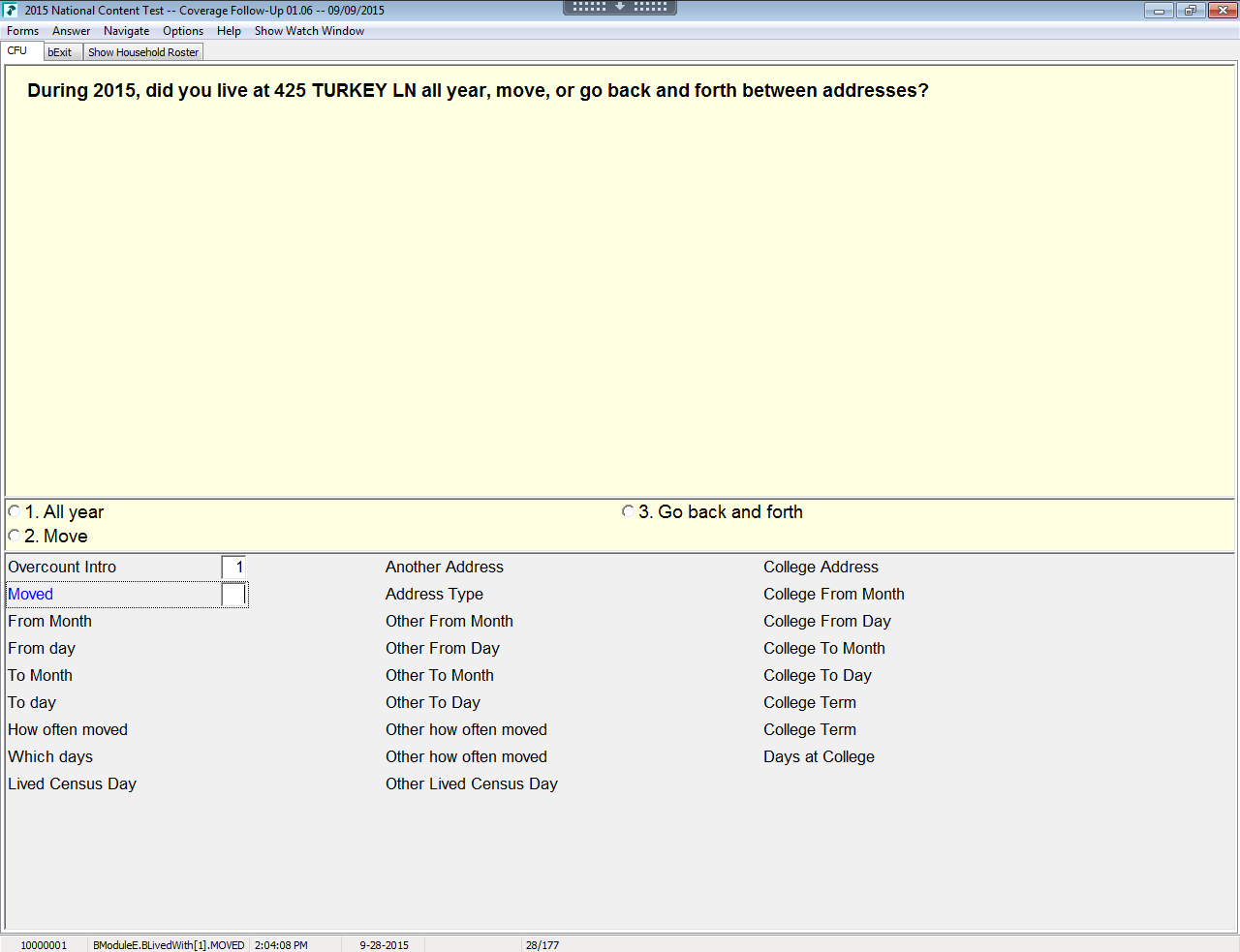 MOVEFREQ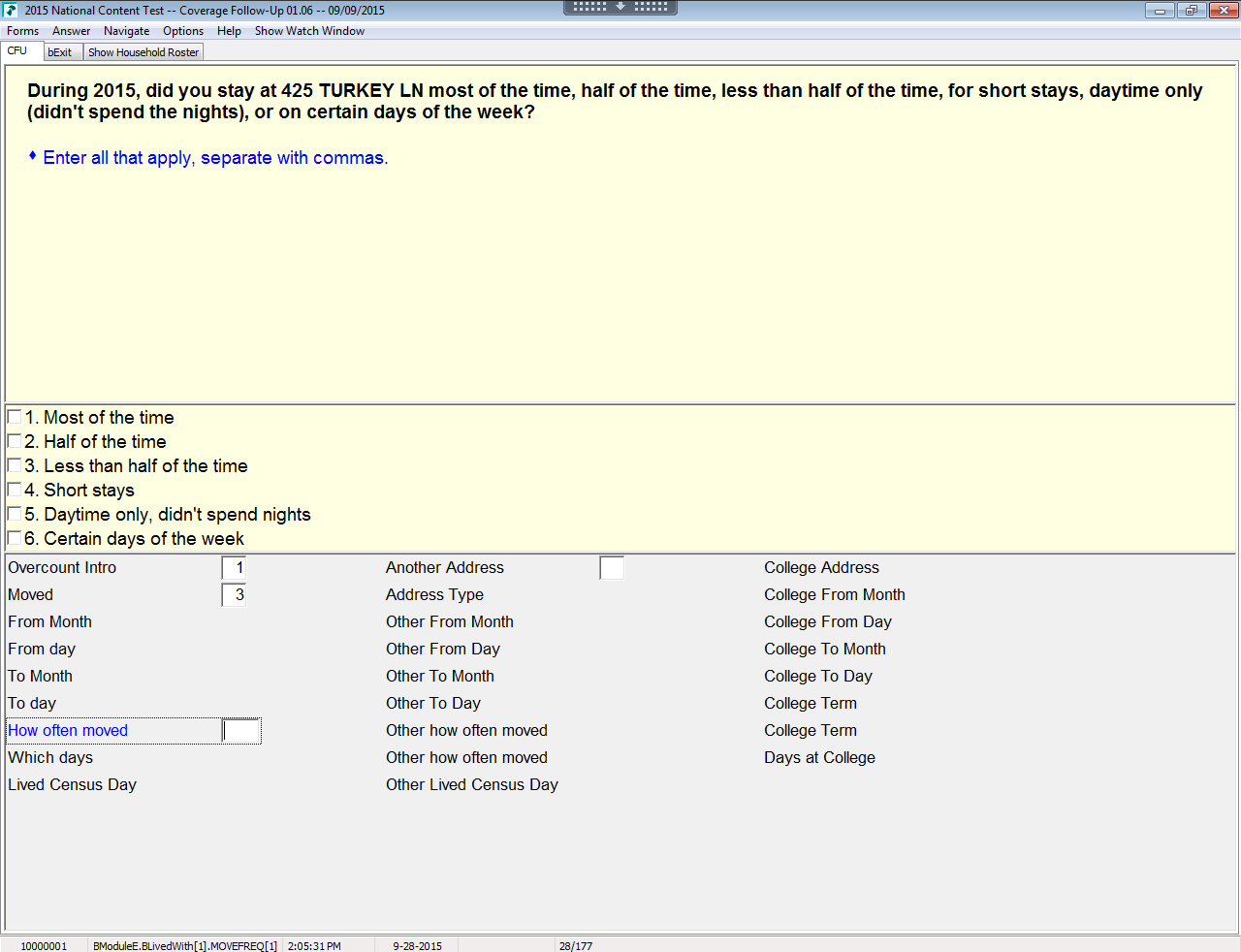 MOVEFREQ_D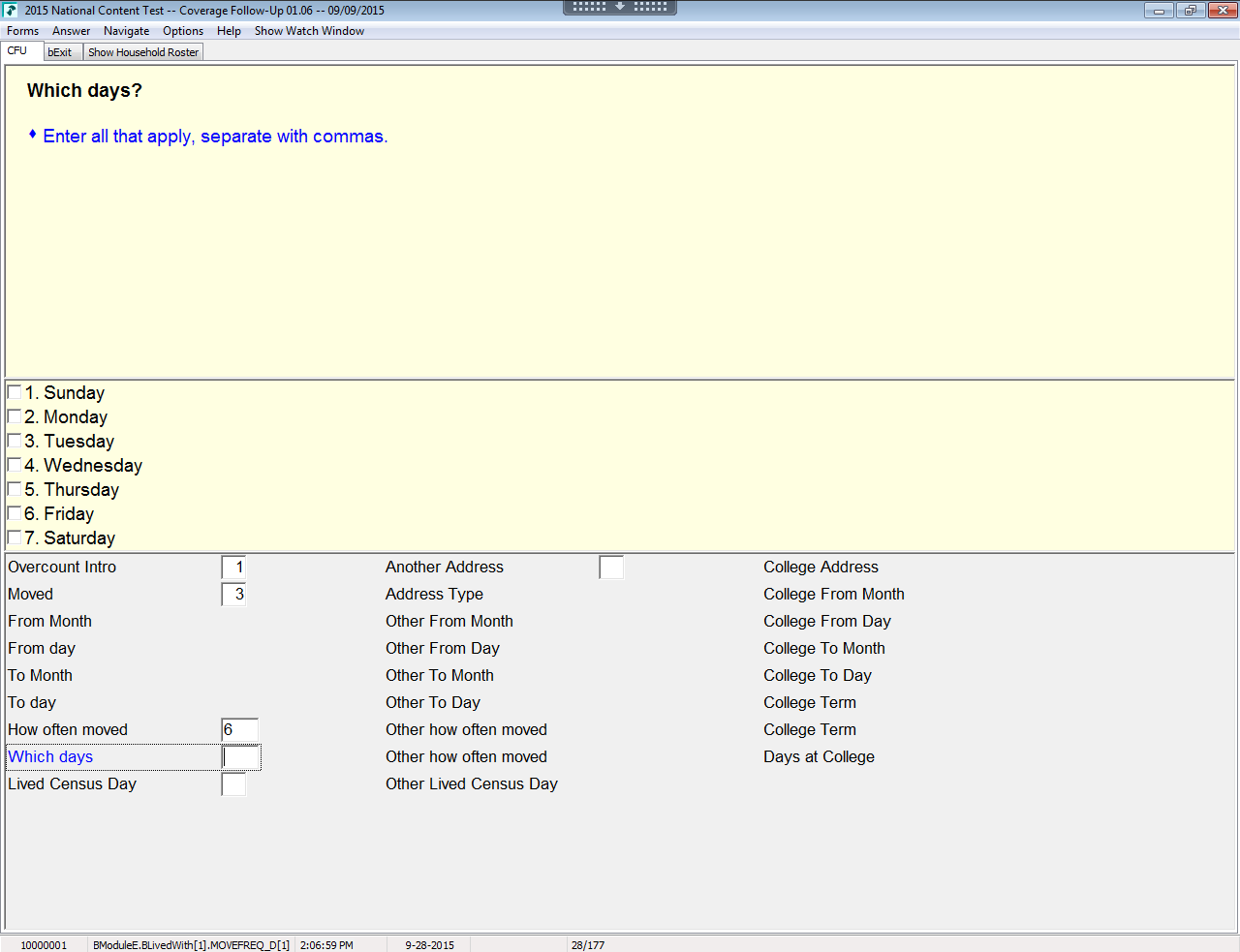 MOVECENDAY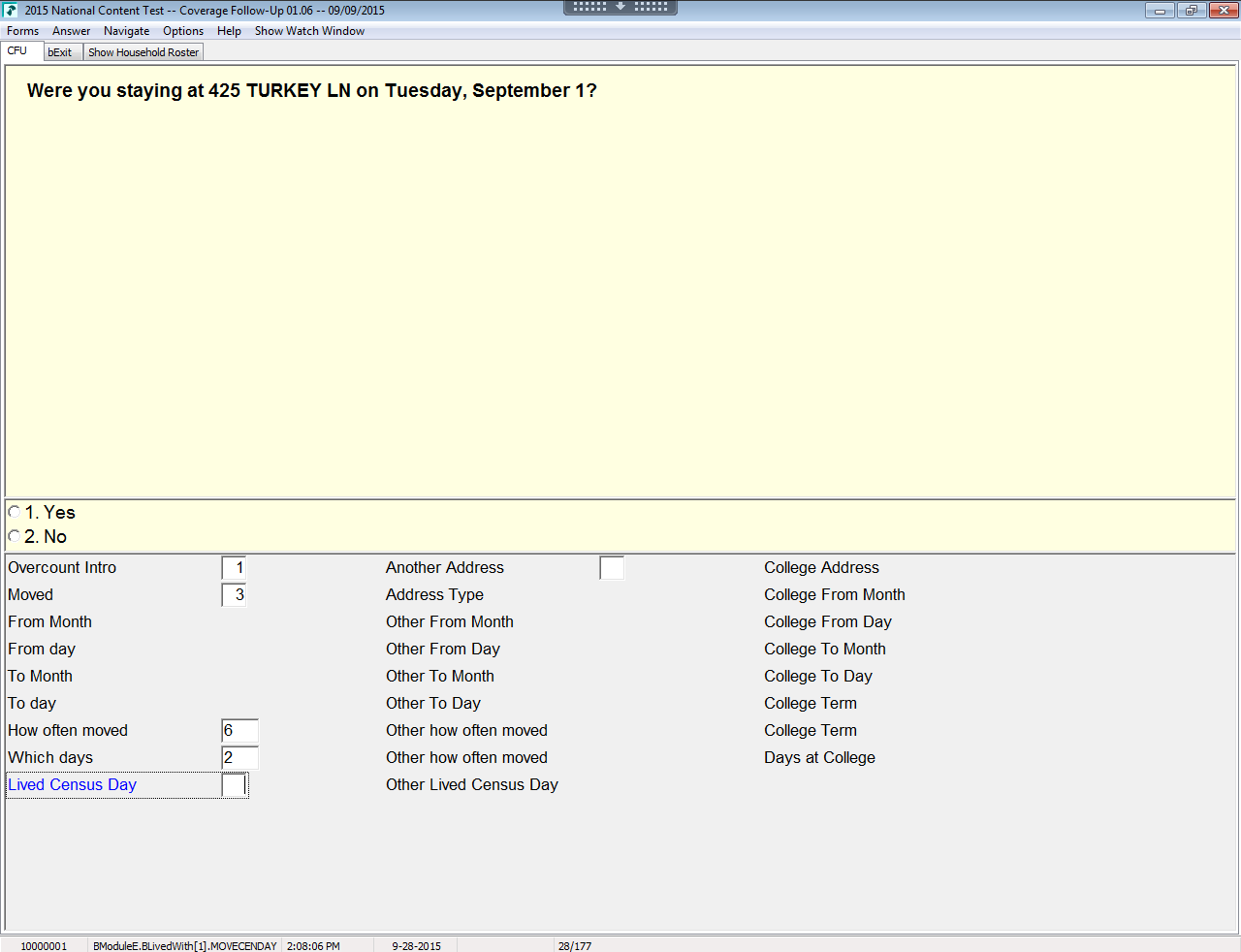 ANYOP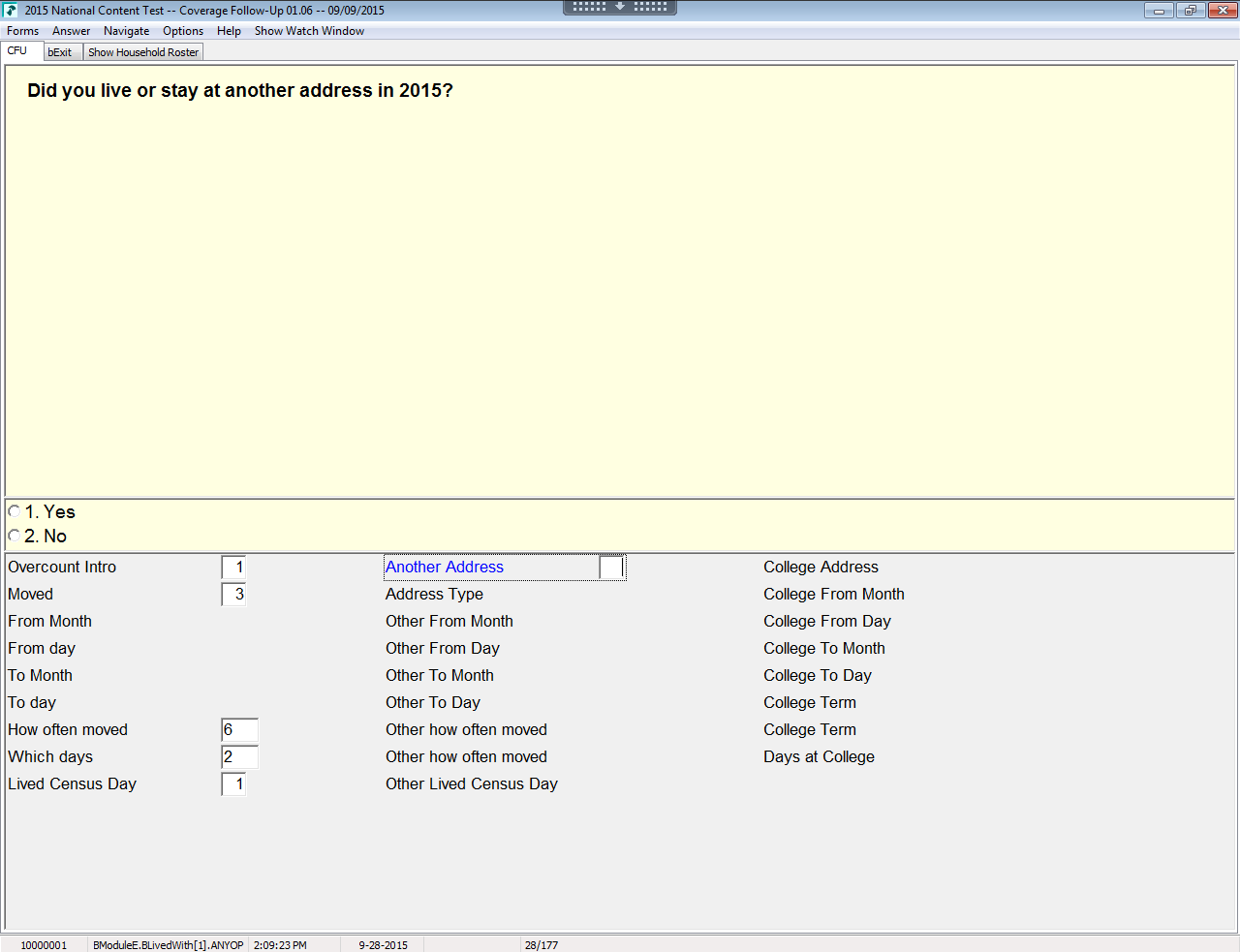 OPTYPE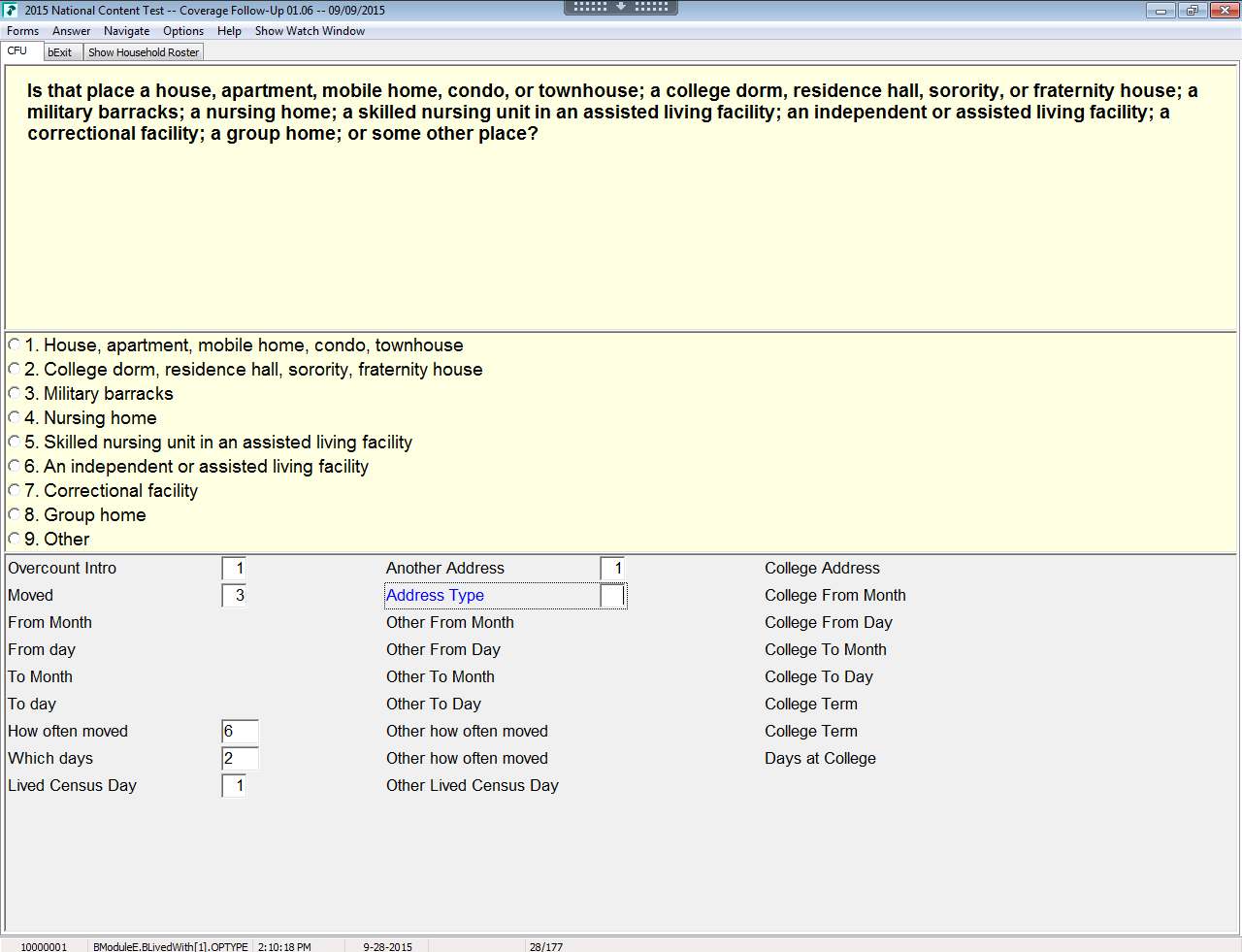 OPFROM_M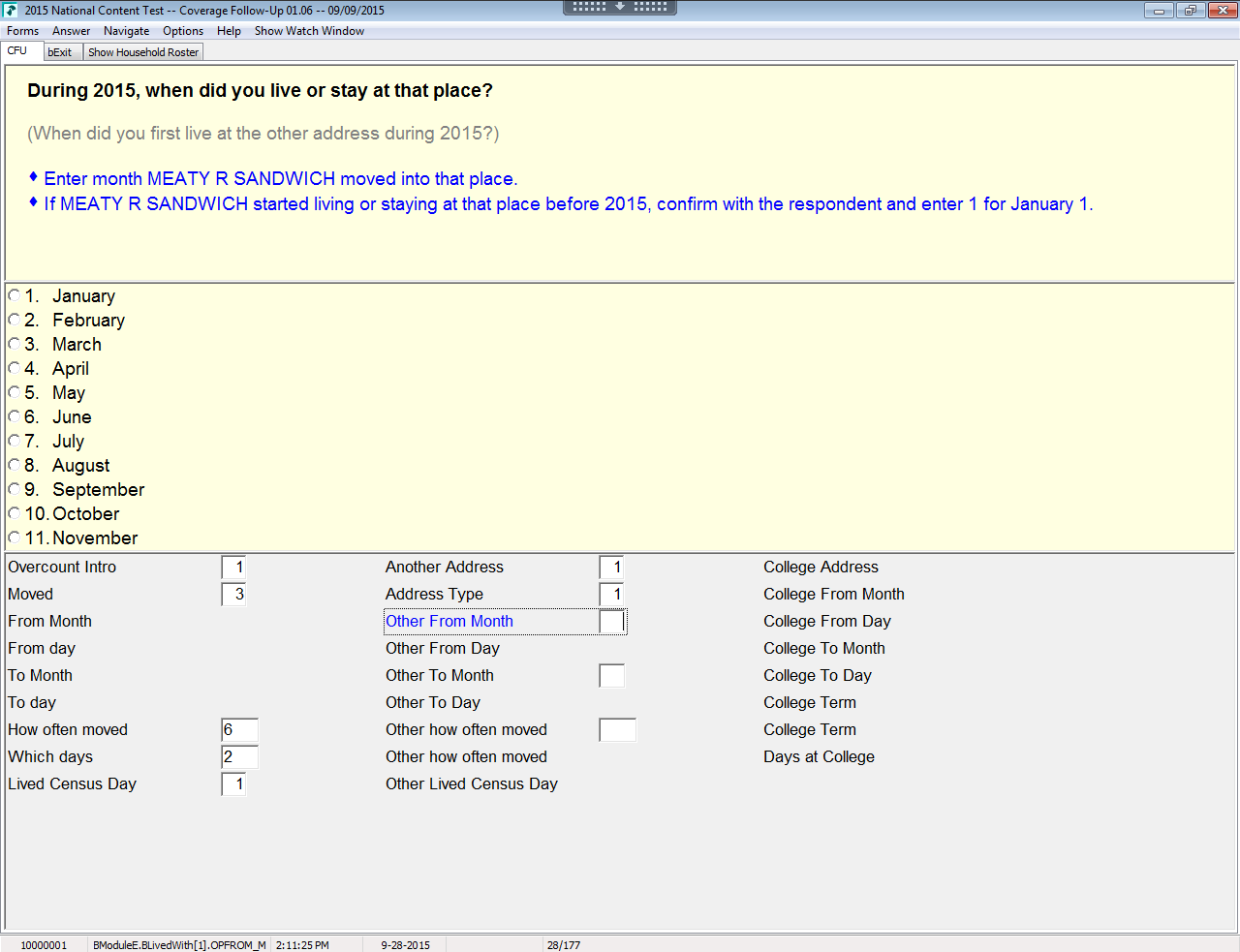 OPFROM_D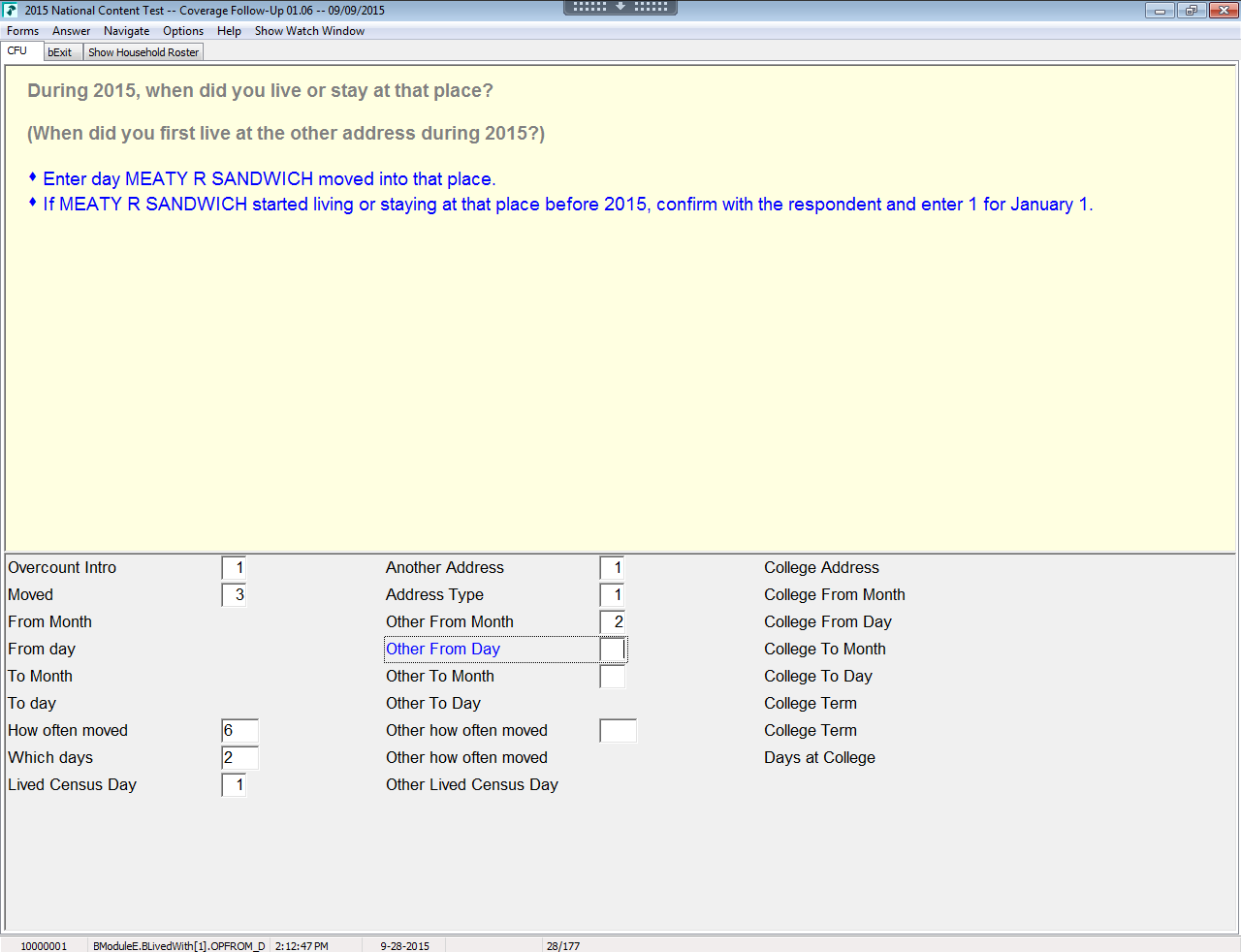 OPTO_M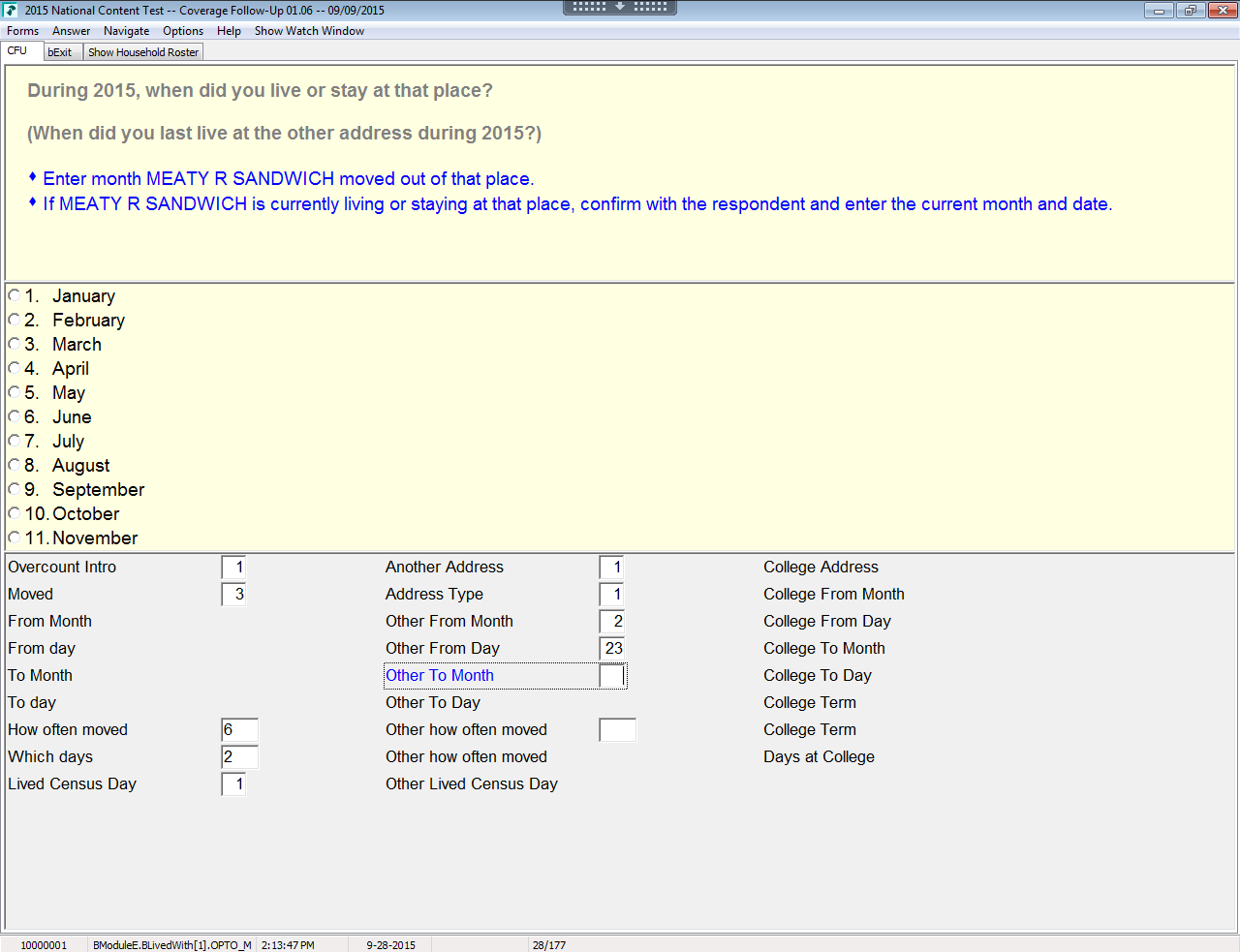 OPTO_D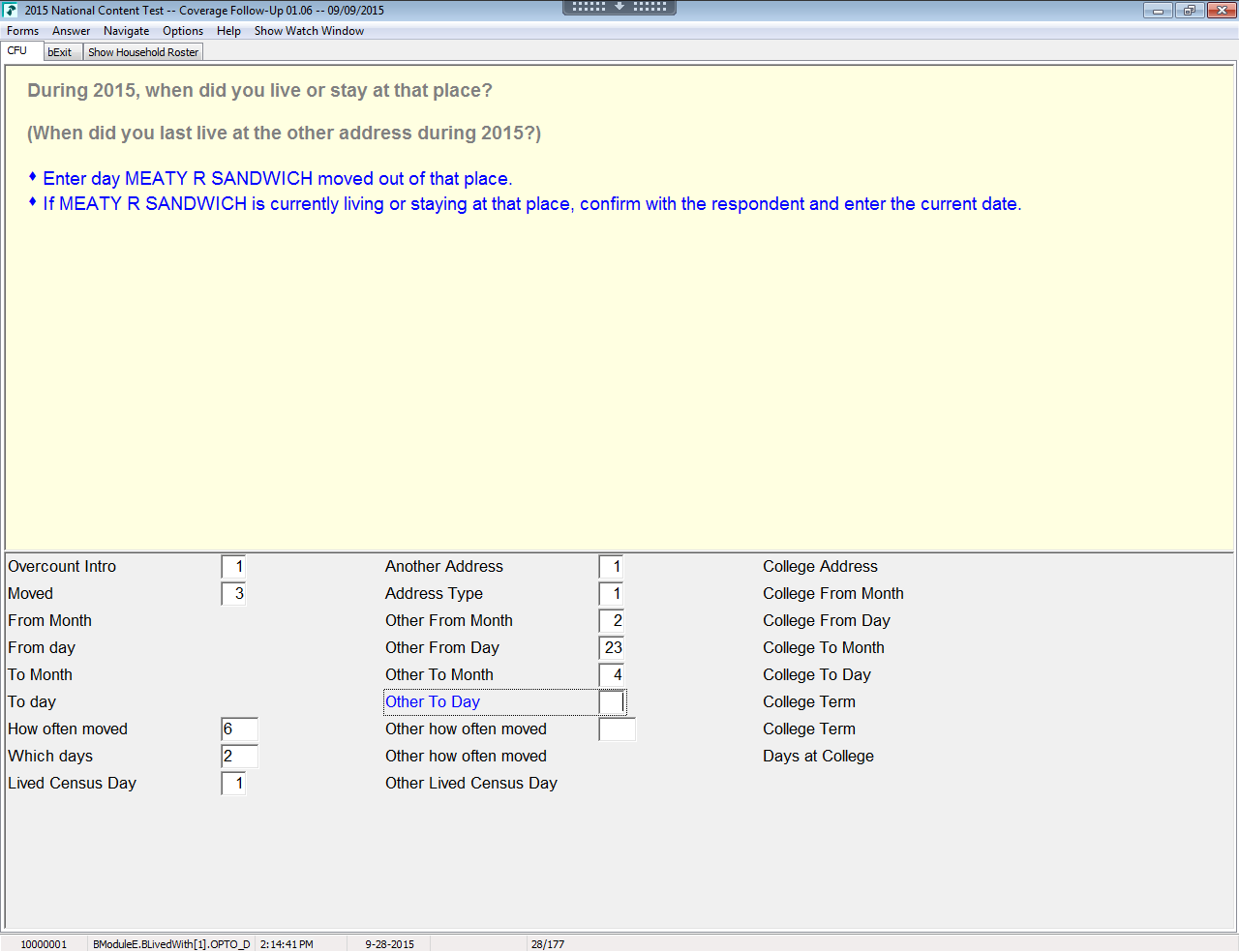 OPFREQ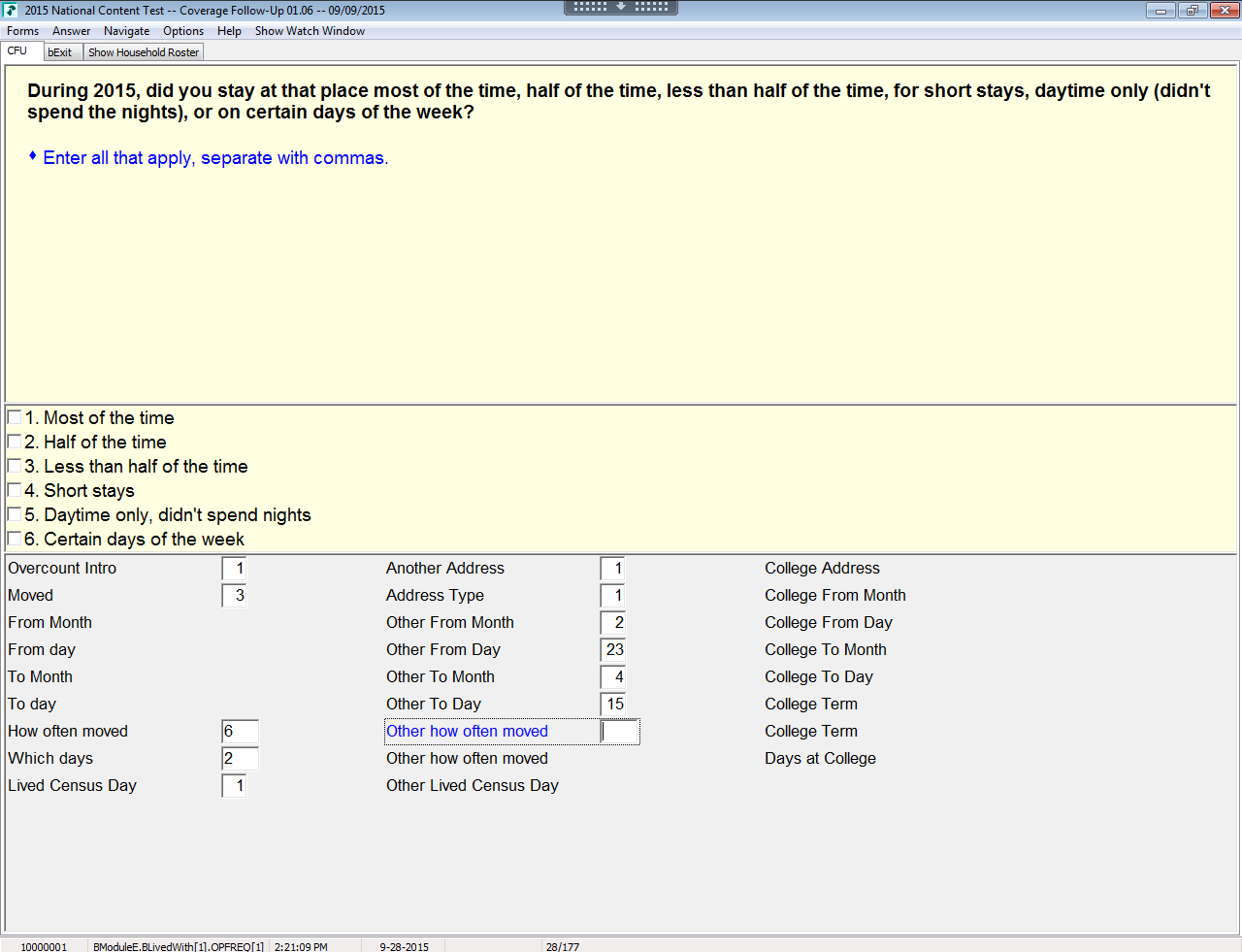 OPFREQ_D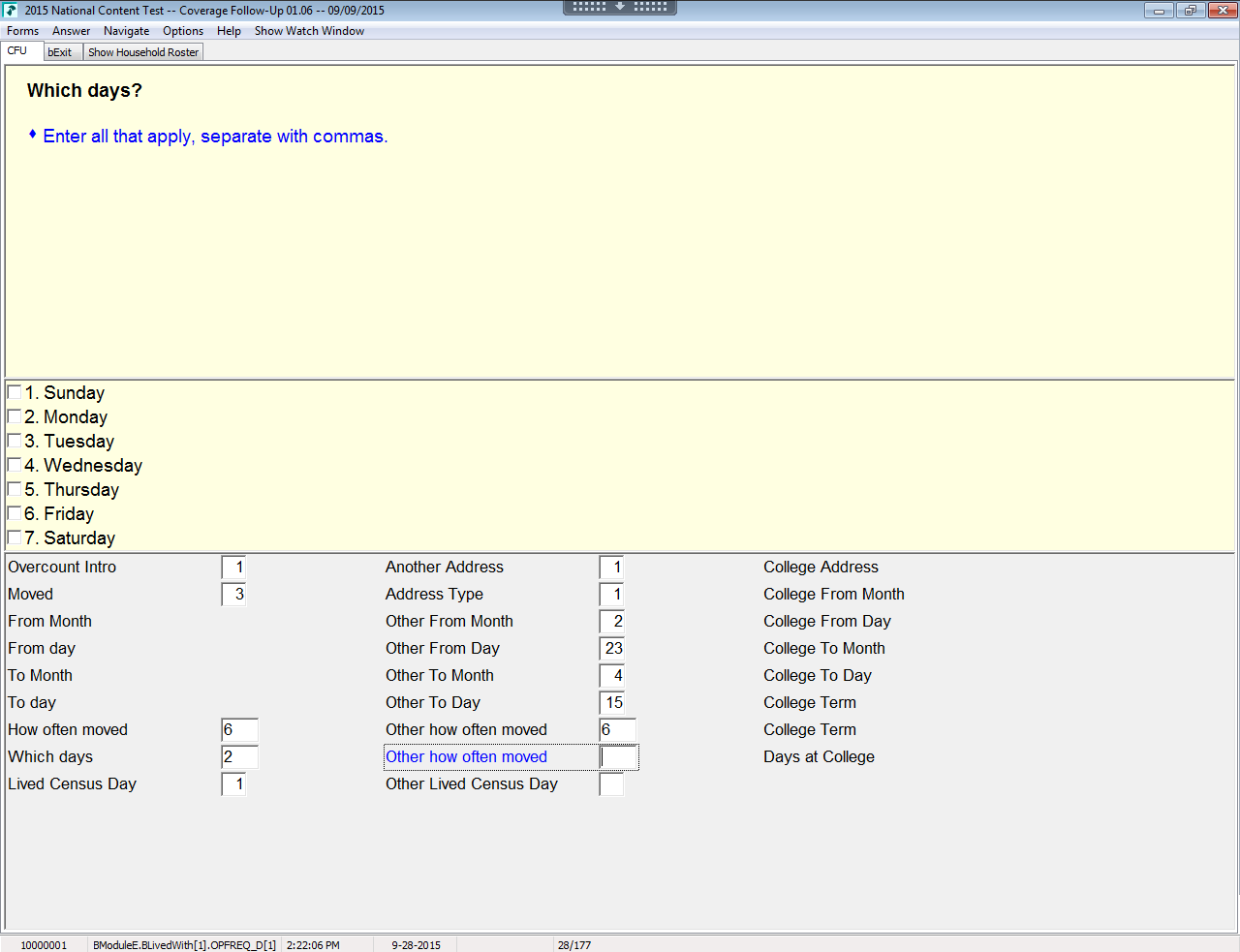 OPCENDAY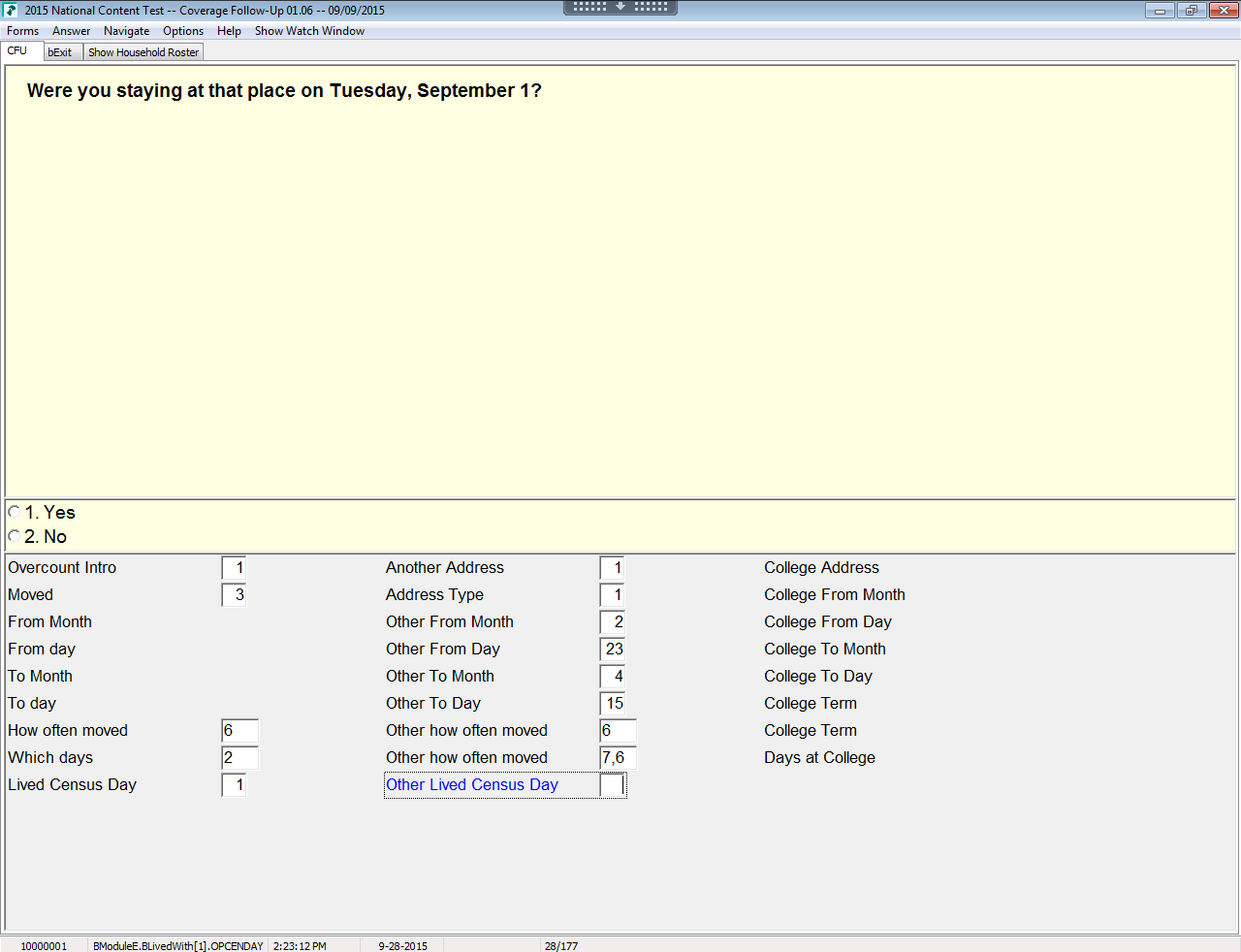 RELATIVE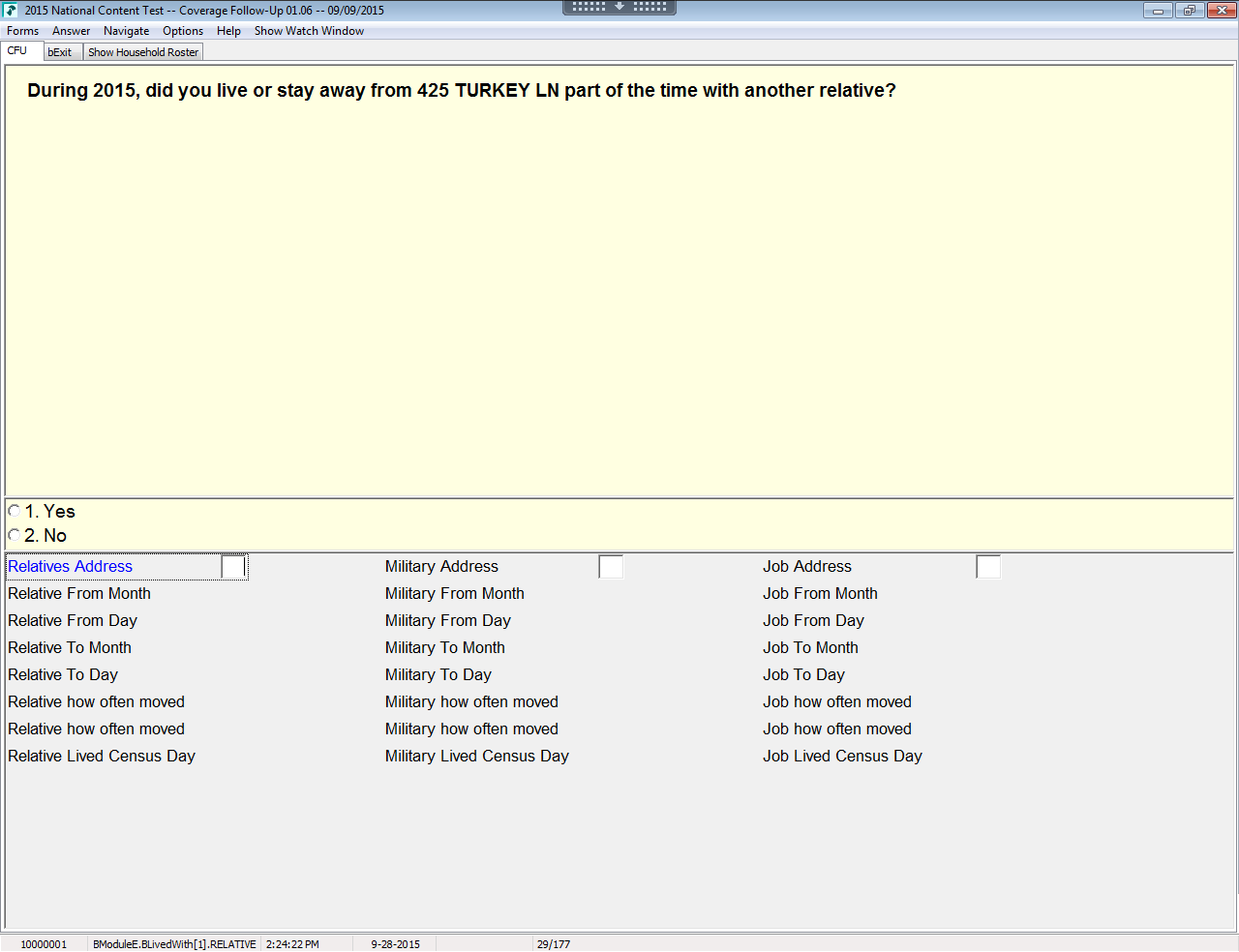 RELATIVEFROM_M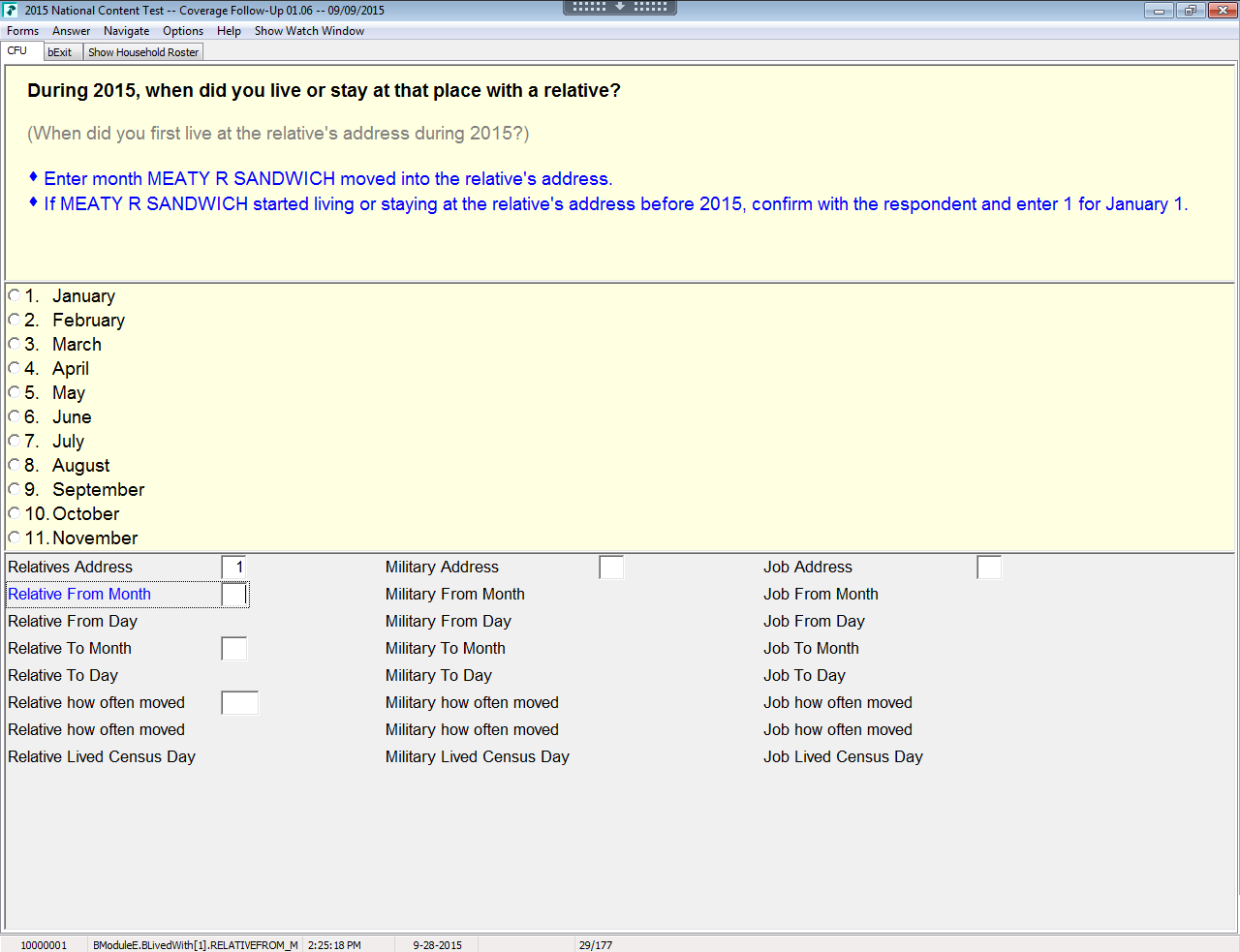 RELATIVEFROM_D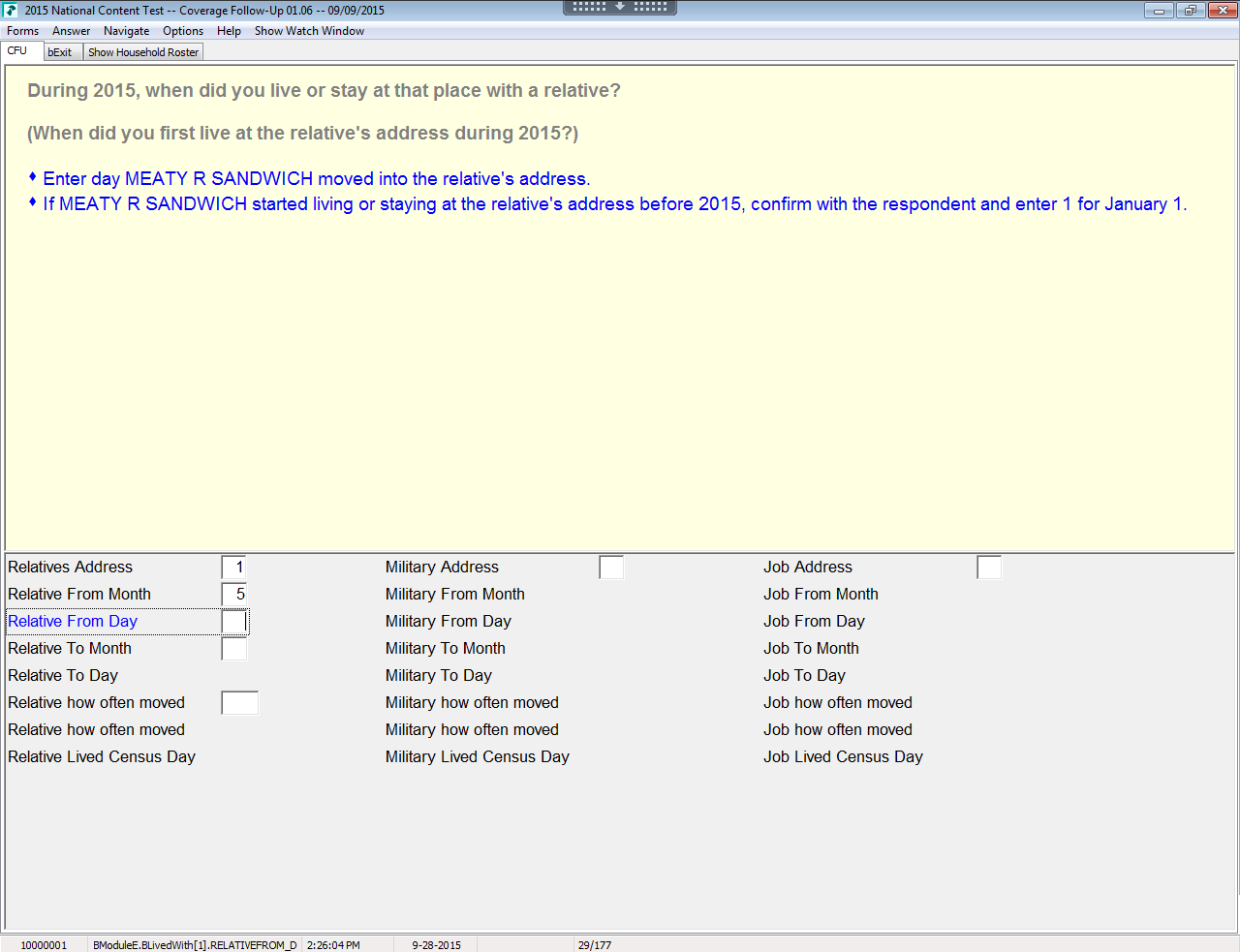 RELATIVETO_M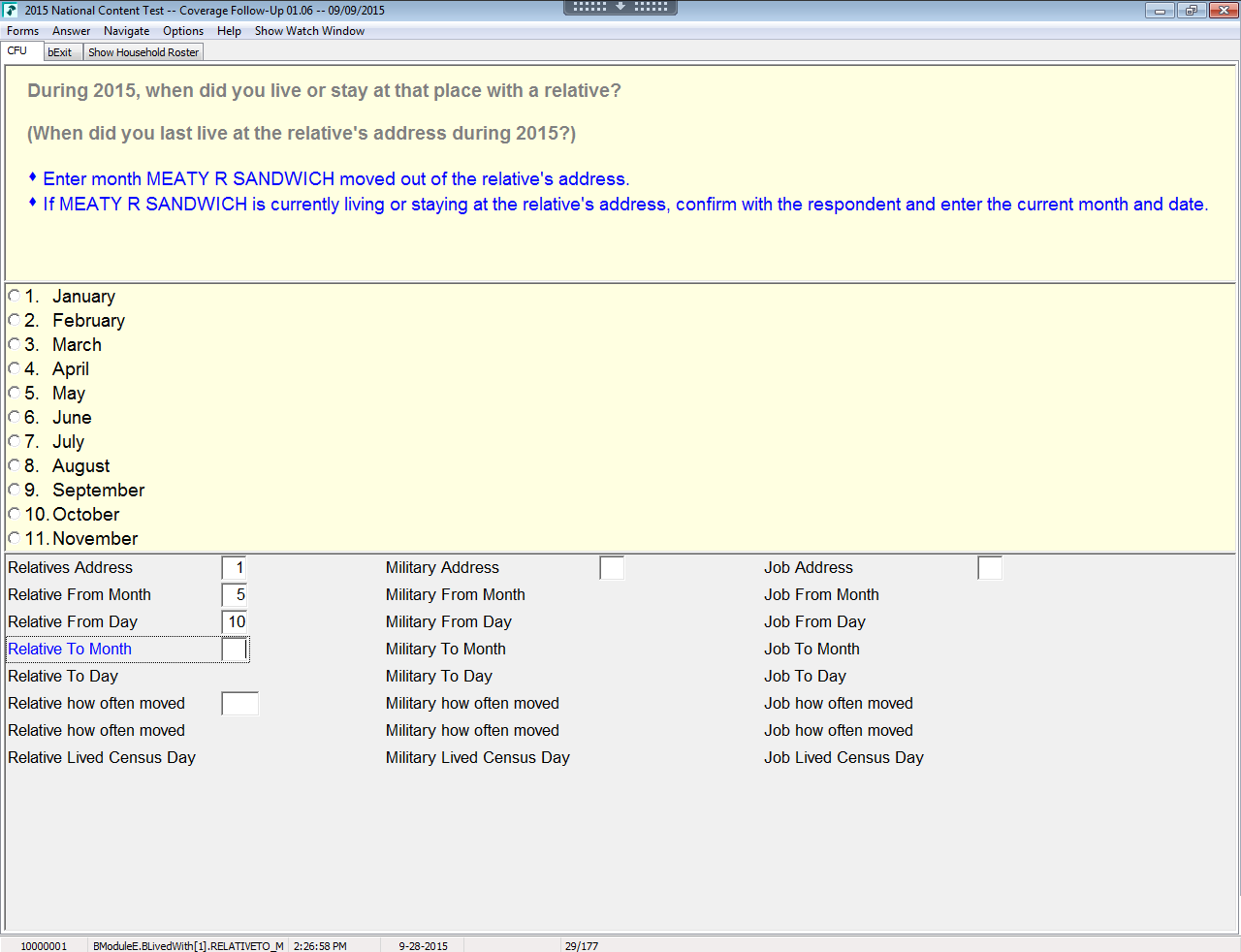 RELATIVETO_D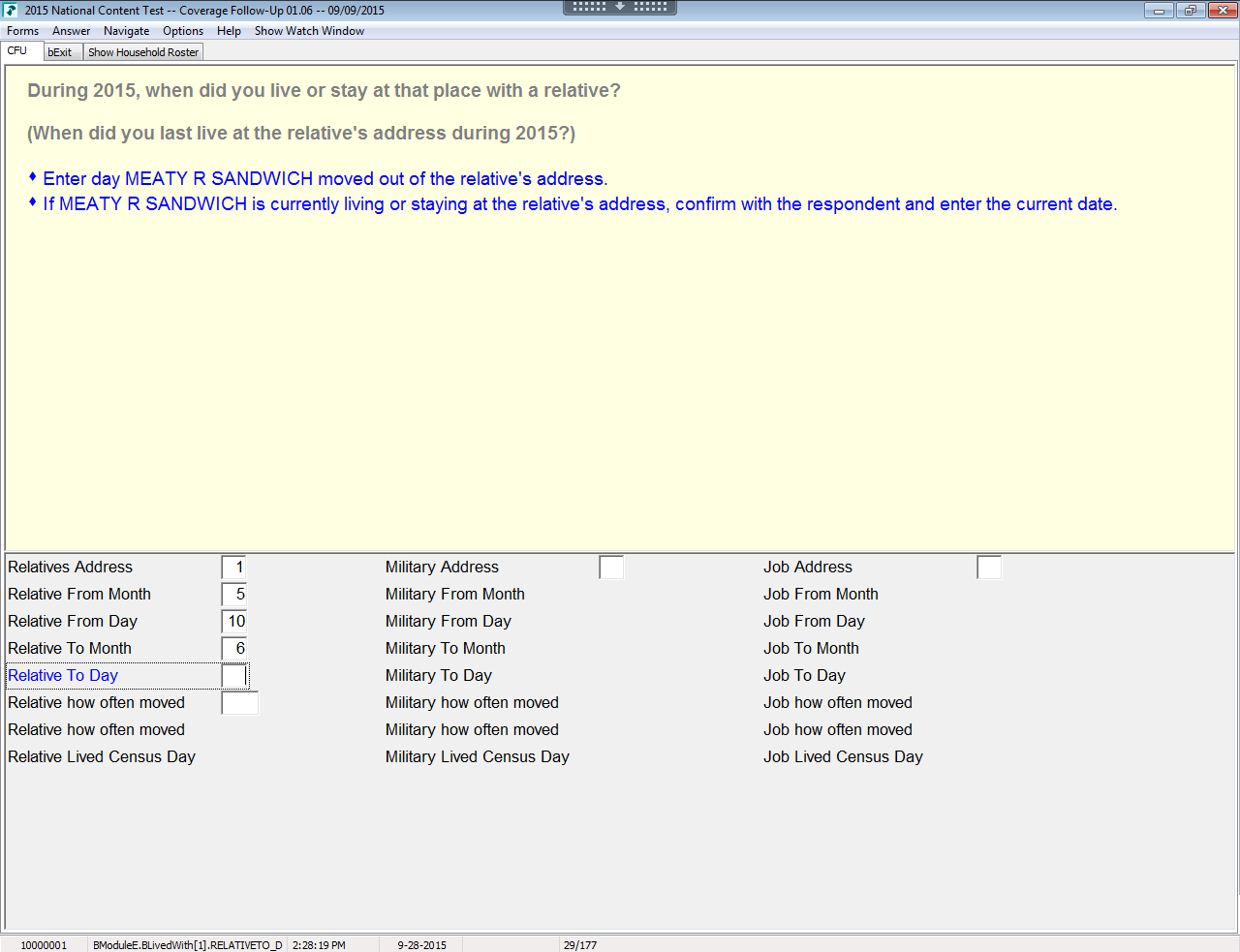 RELATIVEFREQ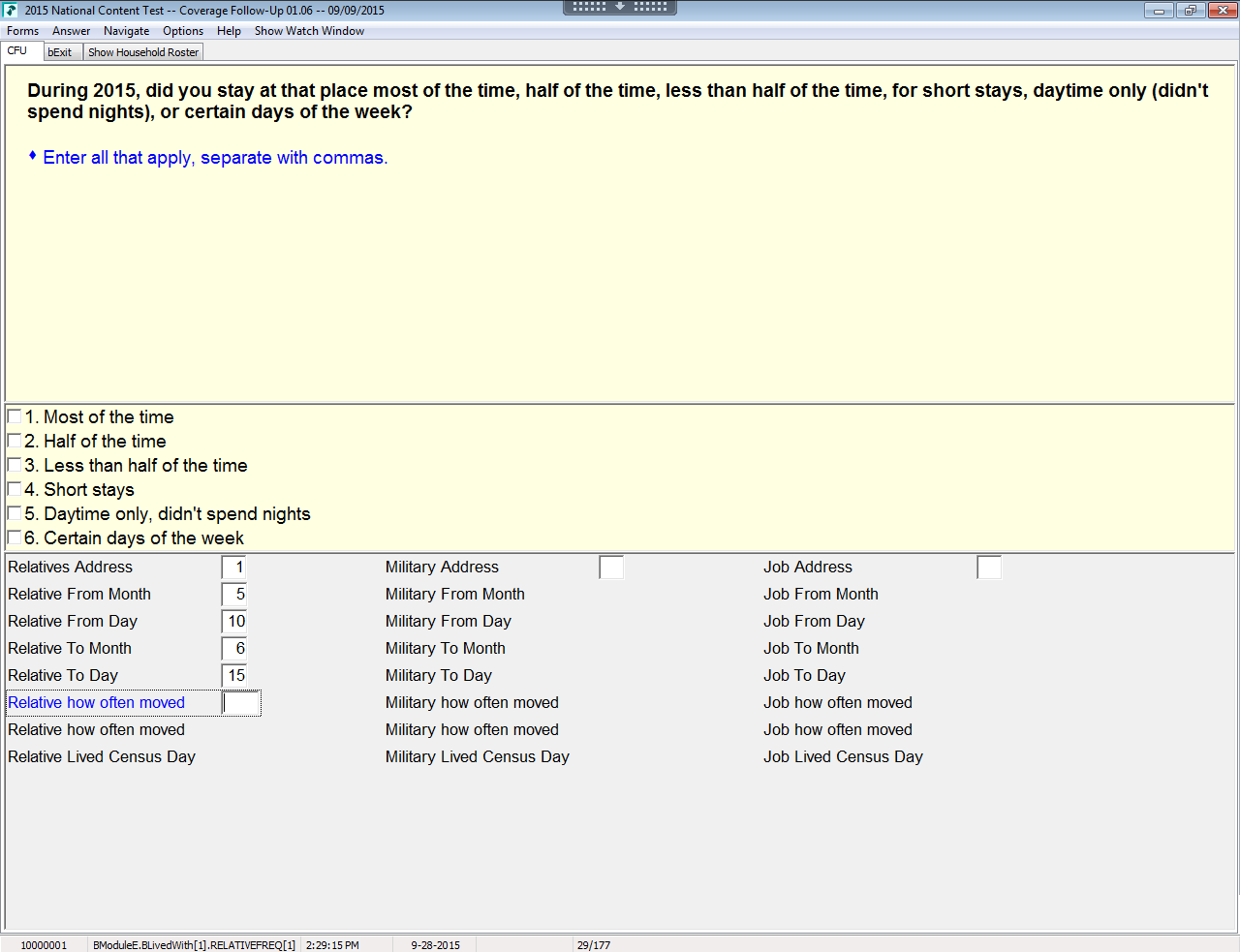 RELATIVEFREQ_D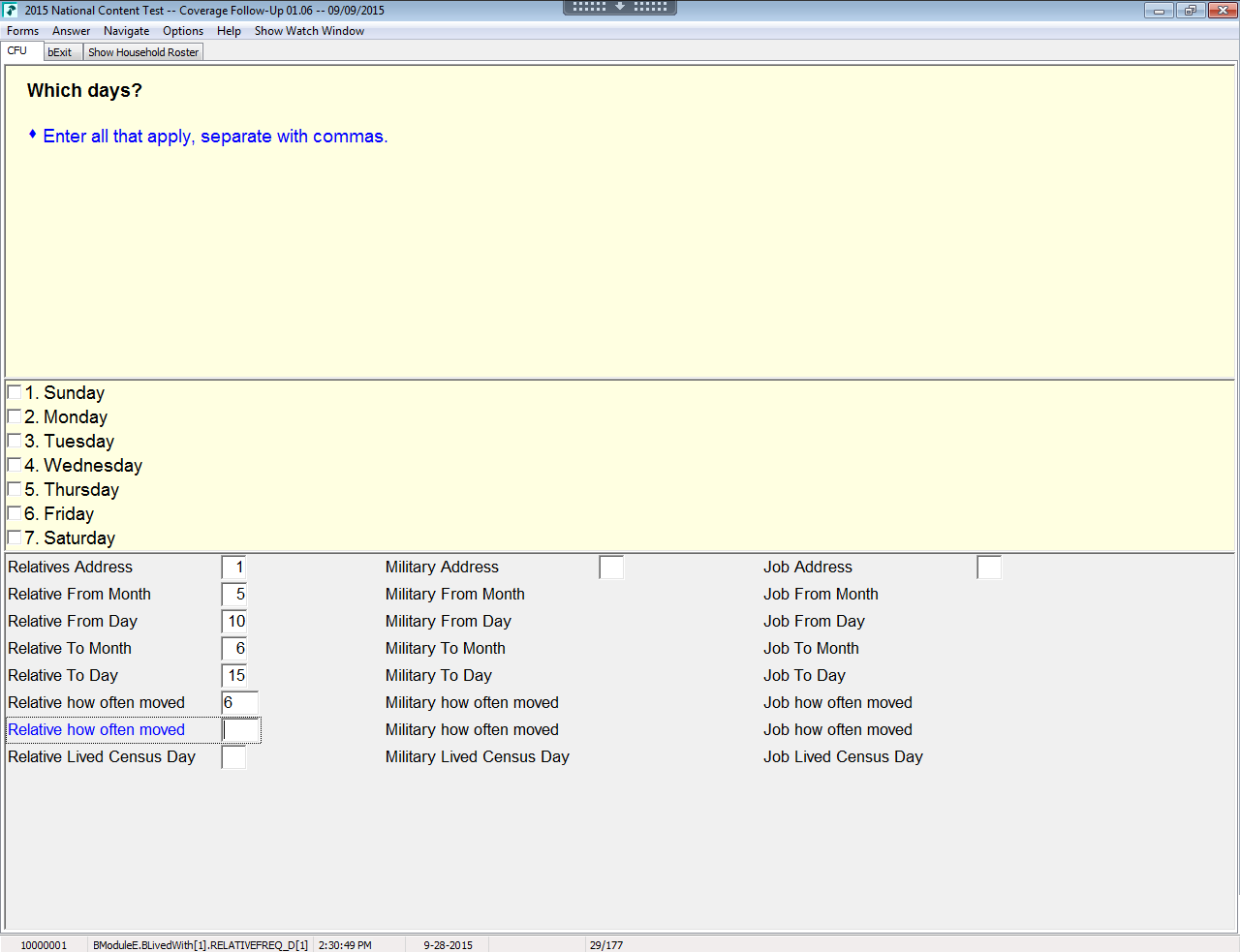 RELATIVECENDAY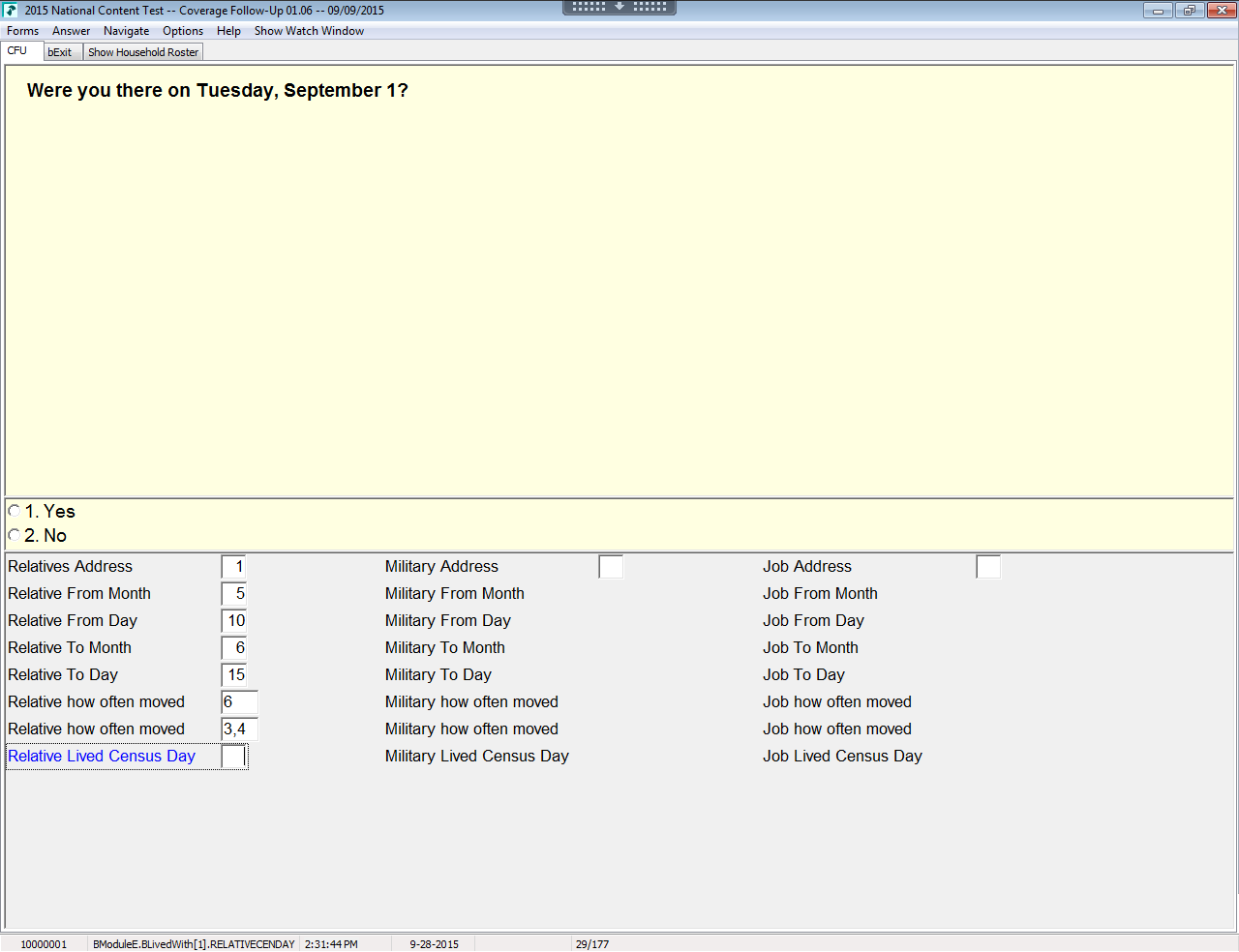 MILITARY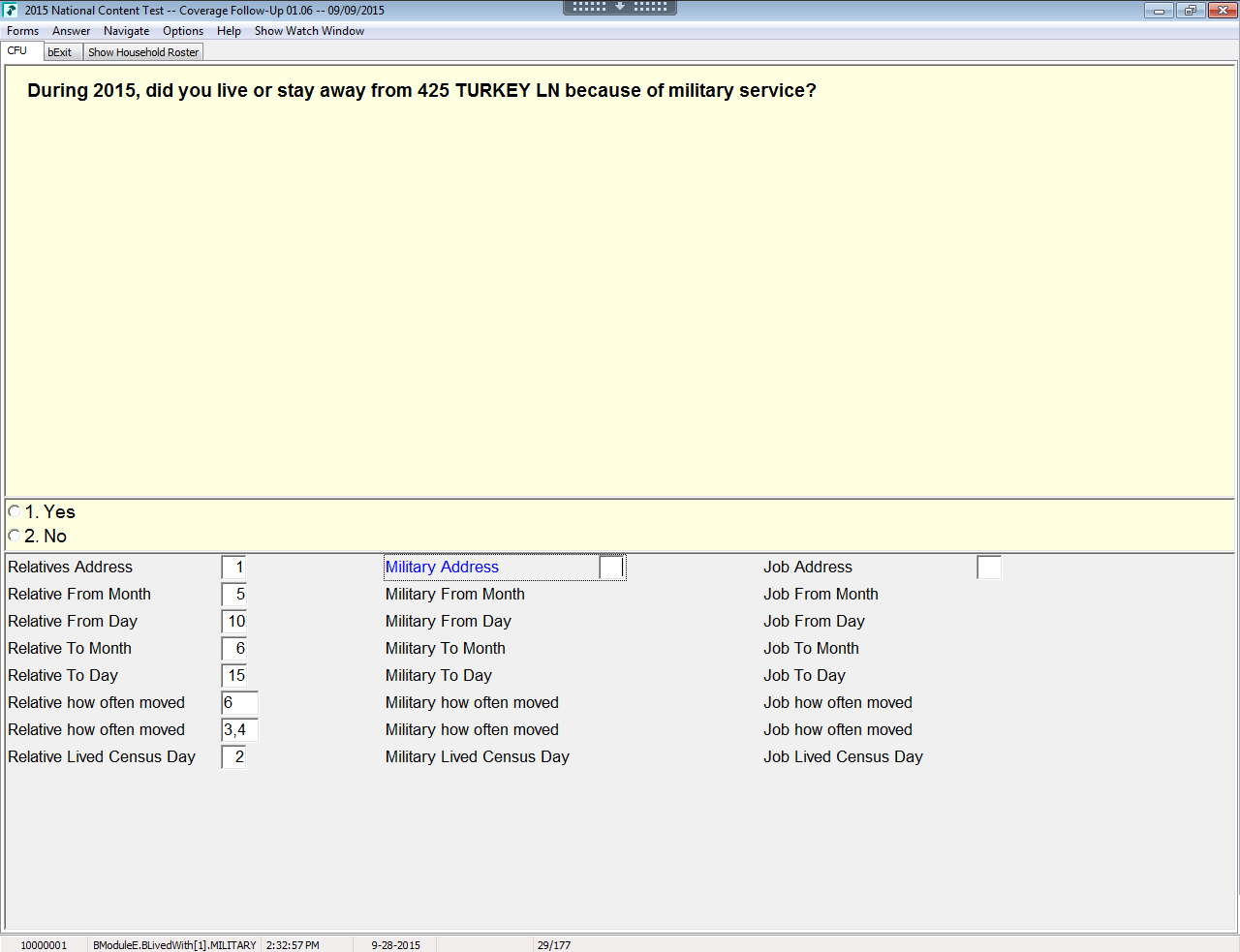 MILITARYFROM_M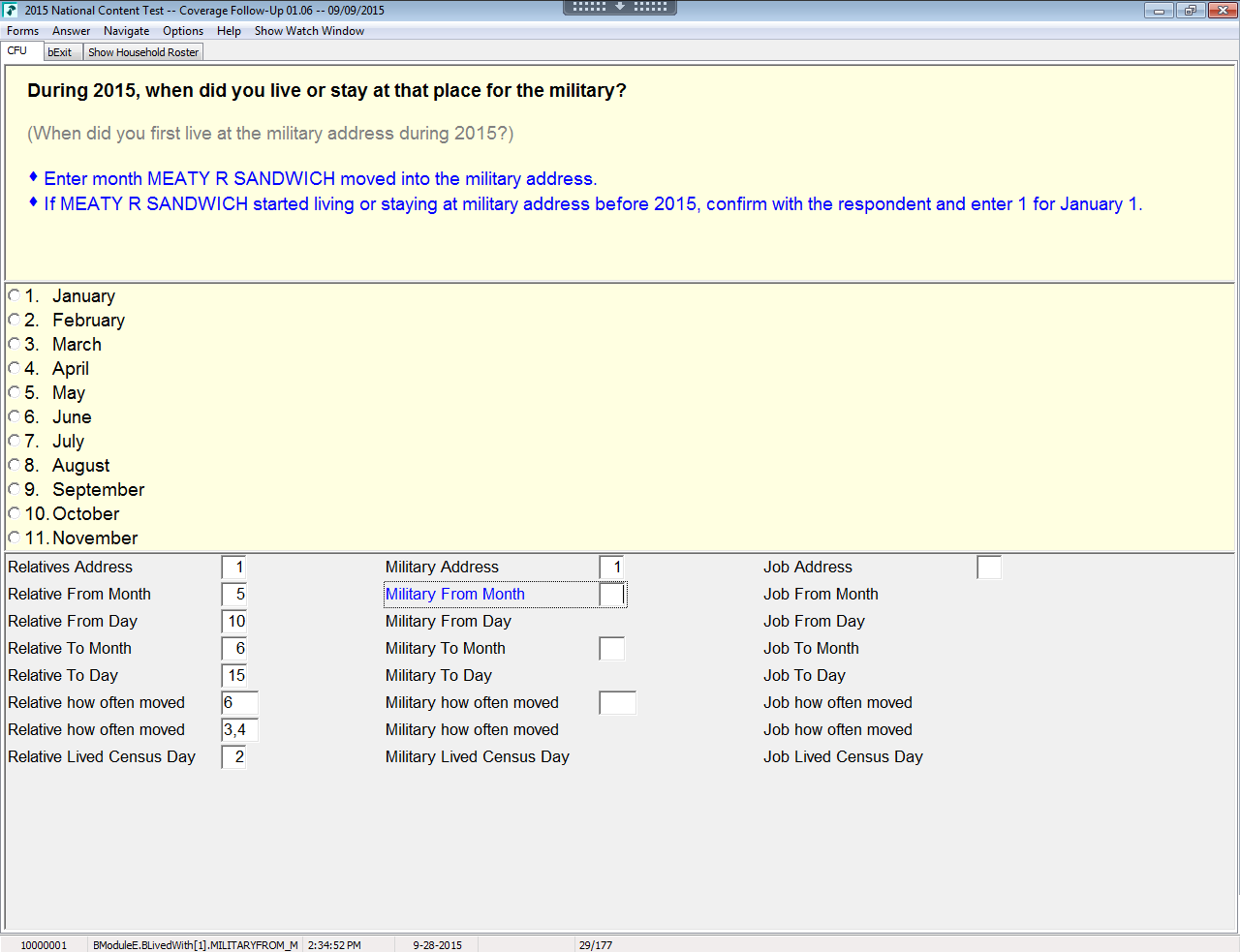 MILITARYFROM_D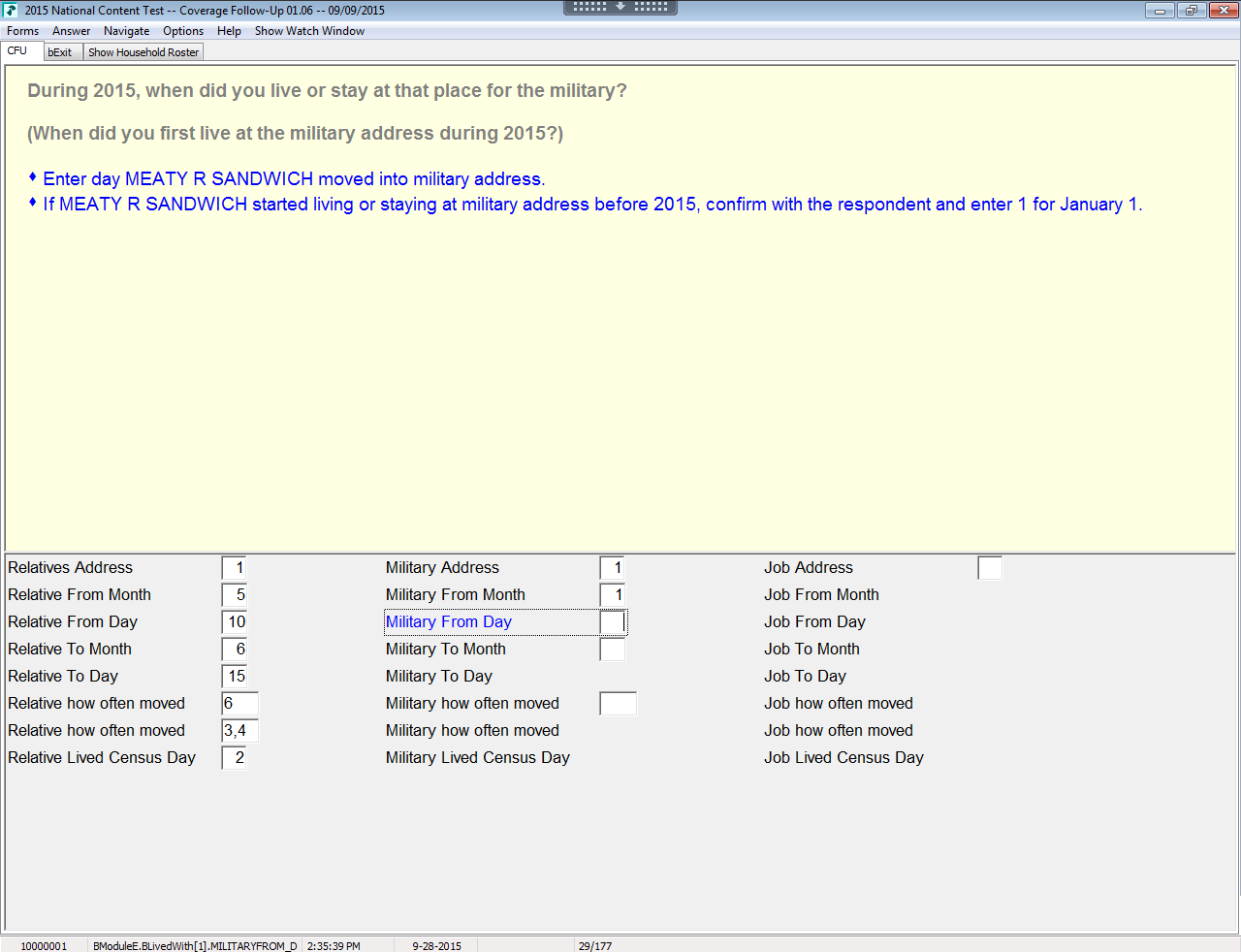 MILITARYTO_M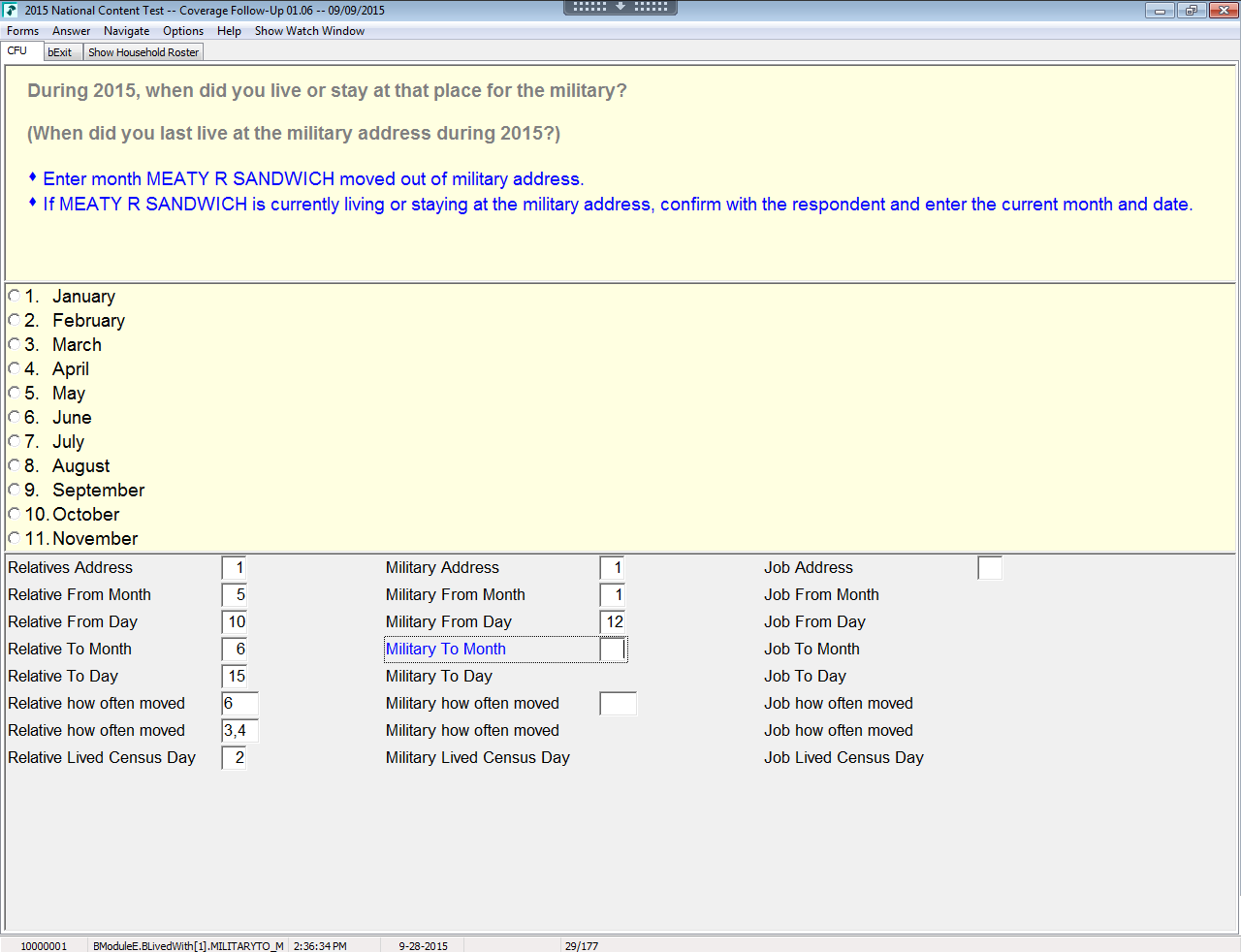 MILITARYTO_D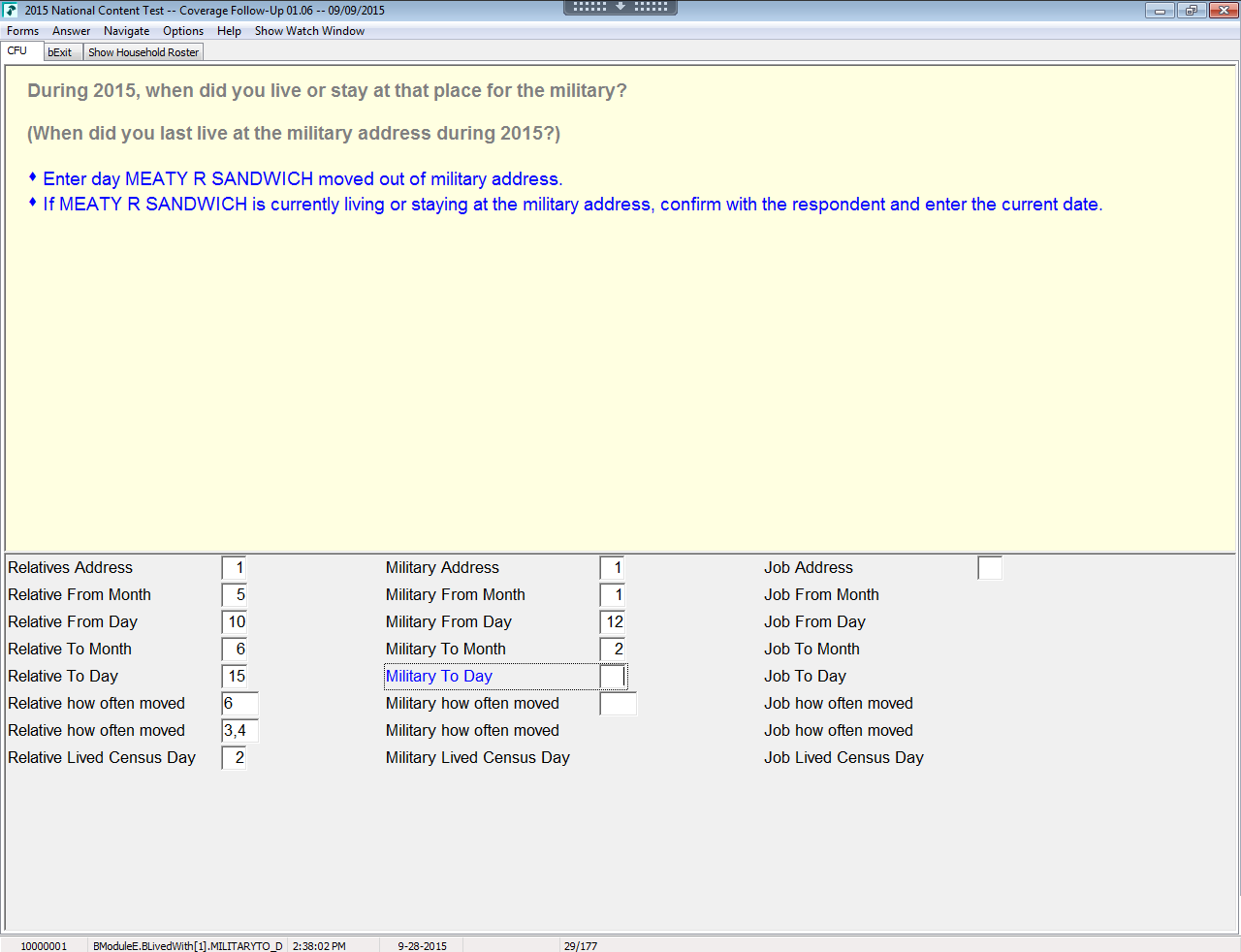 MILITARYFREQ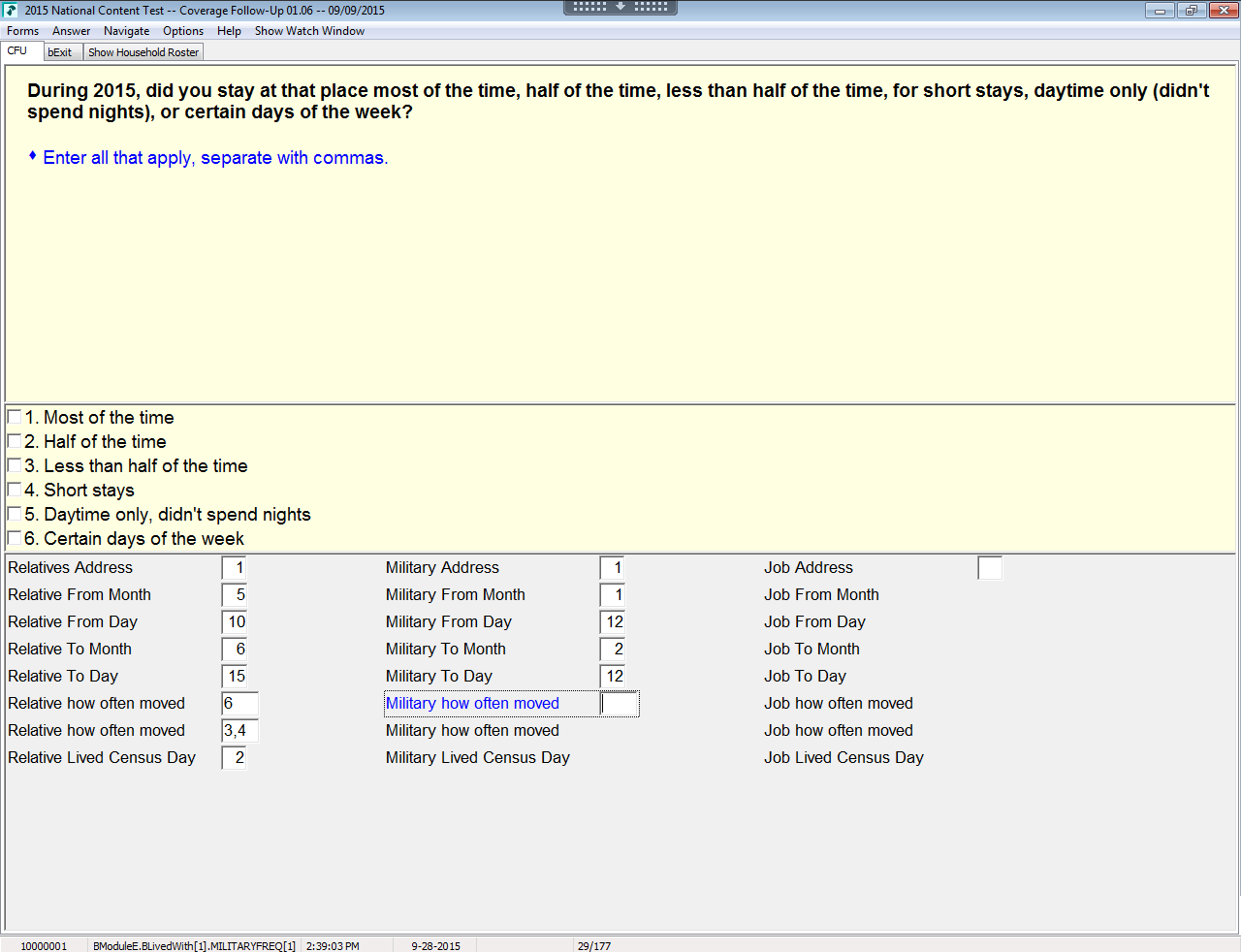 MILITARYFREQ_D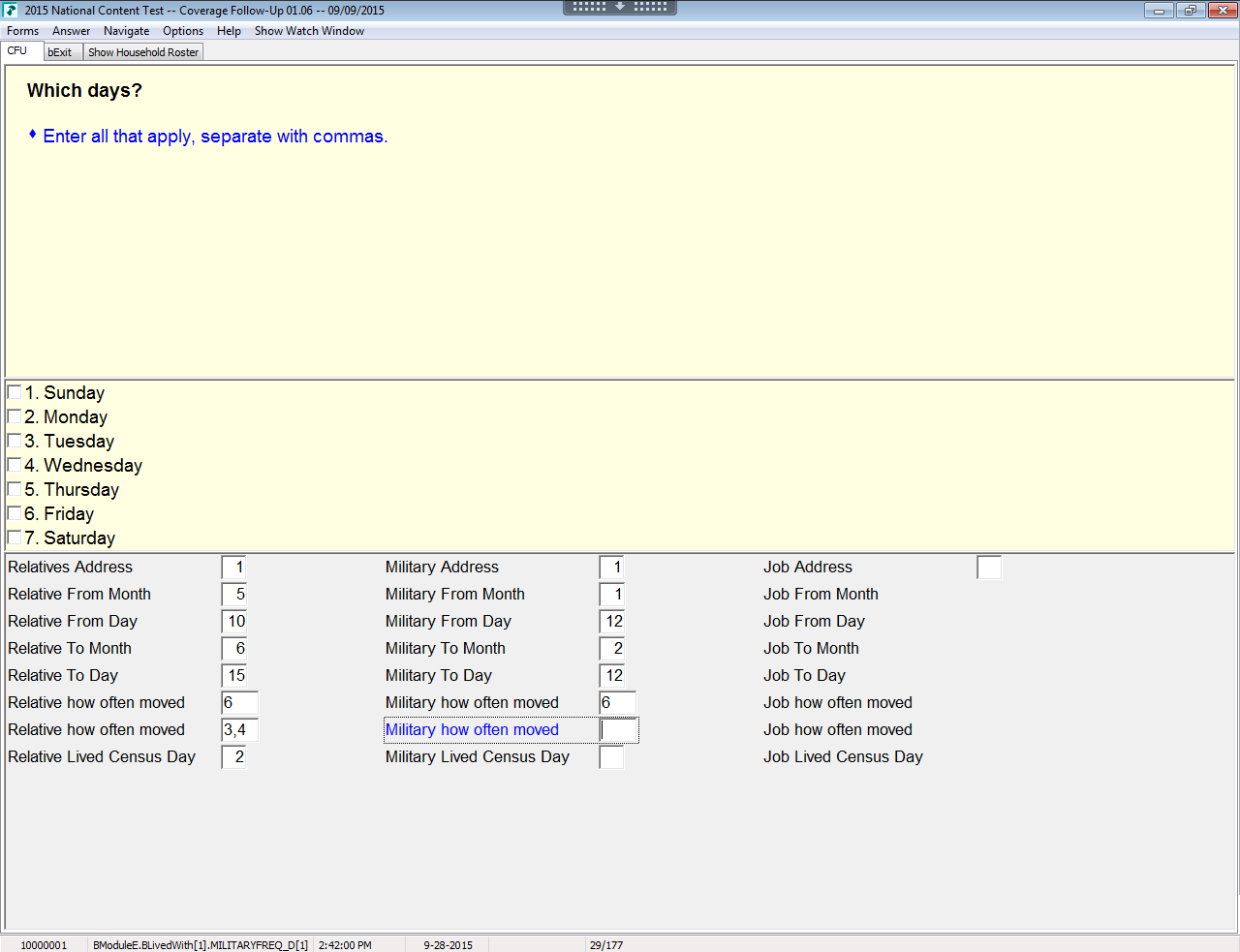 MILITARYCENDAY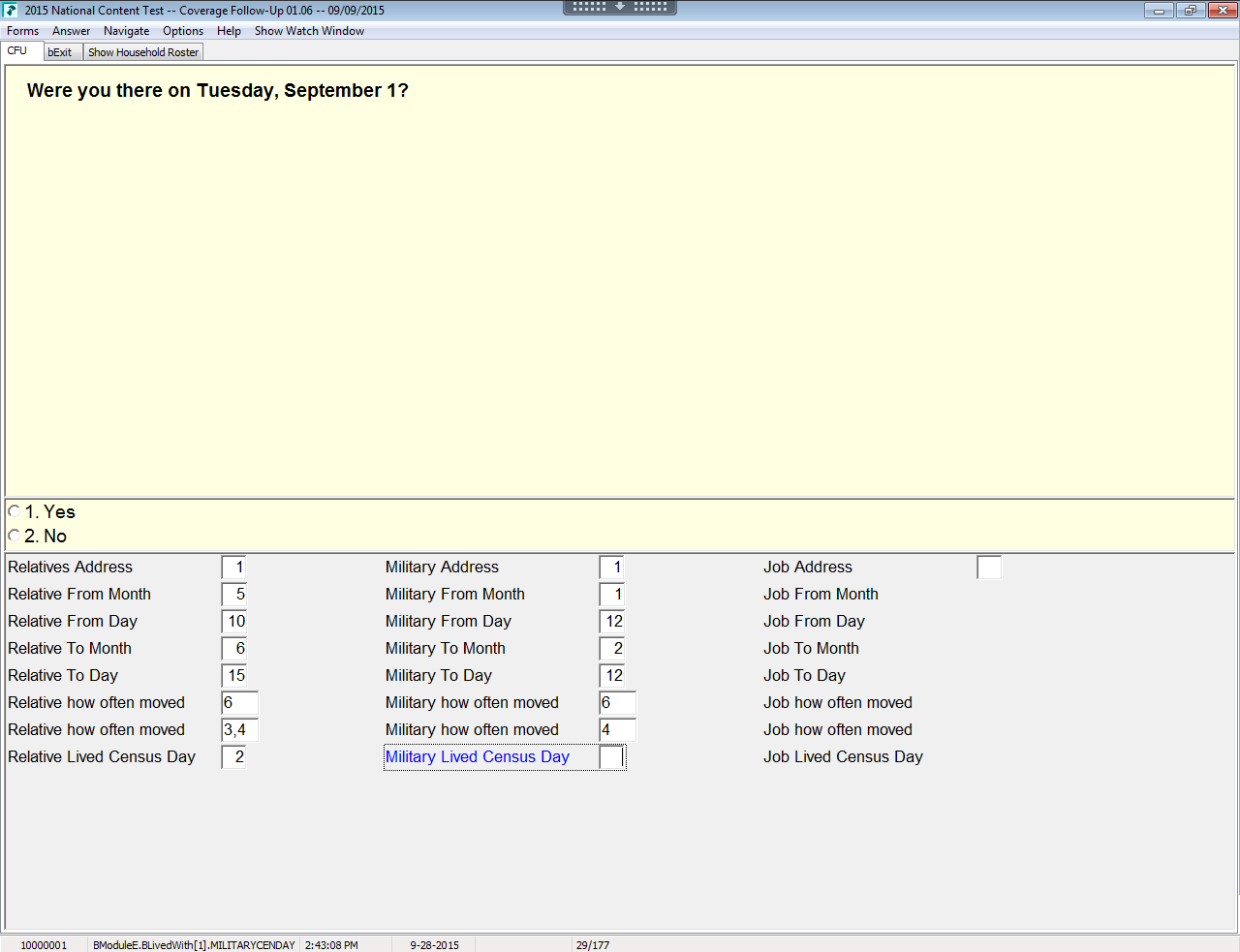 JOB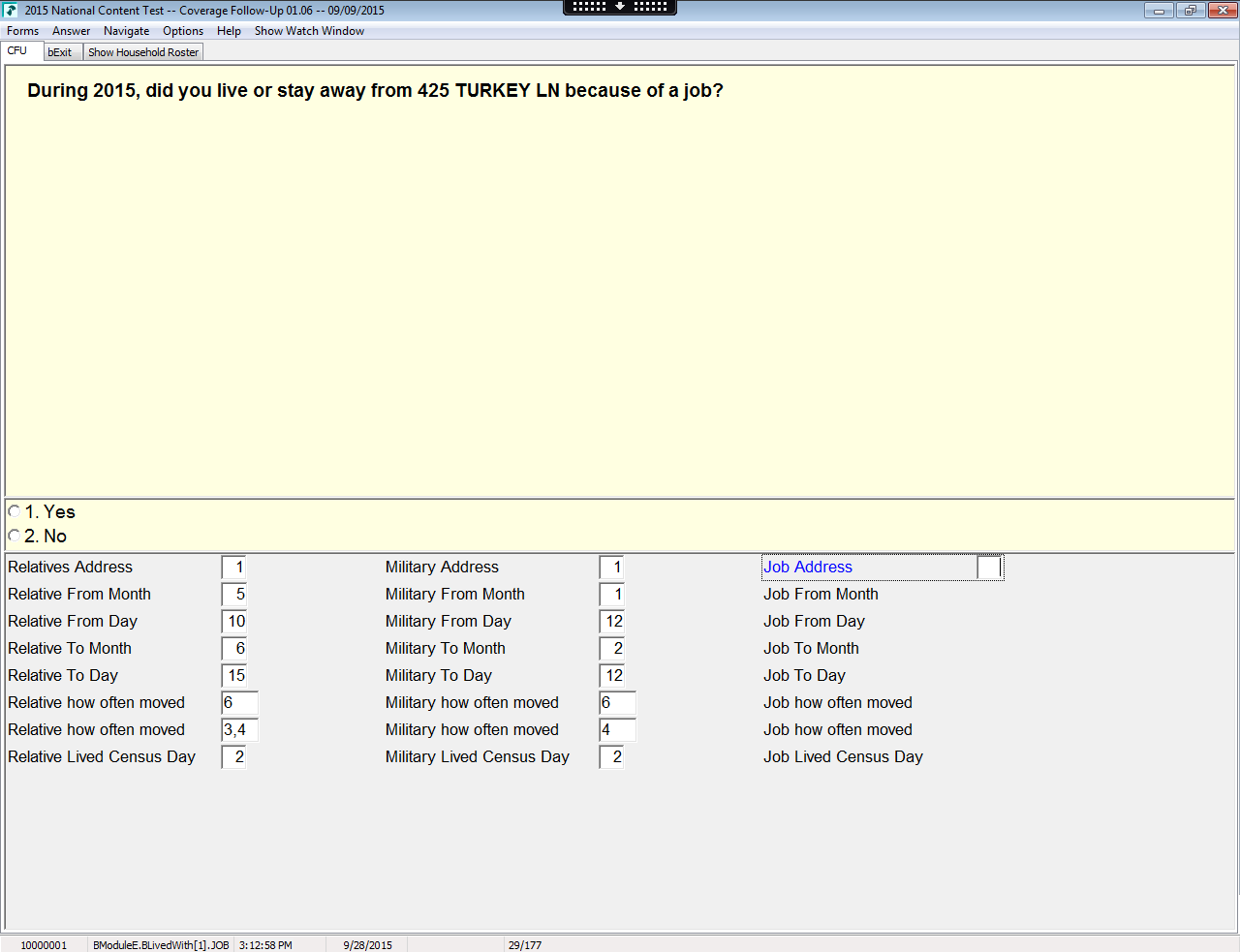 JOBFROM_M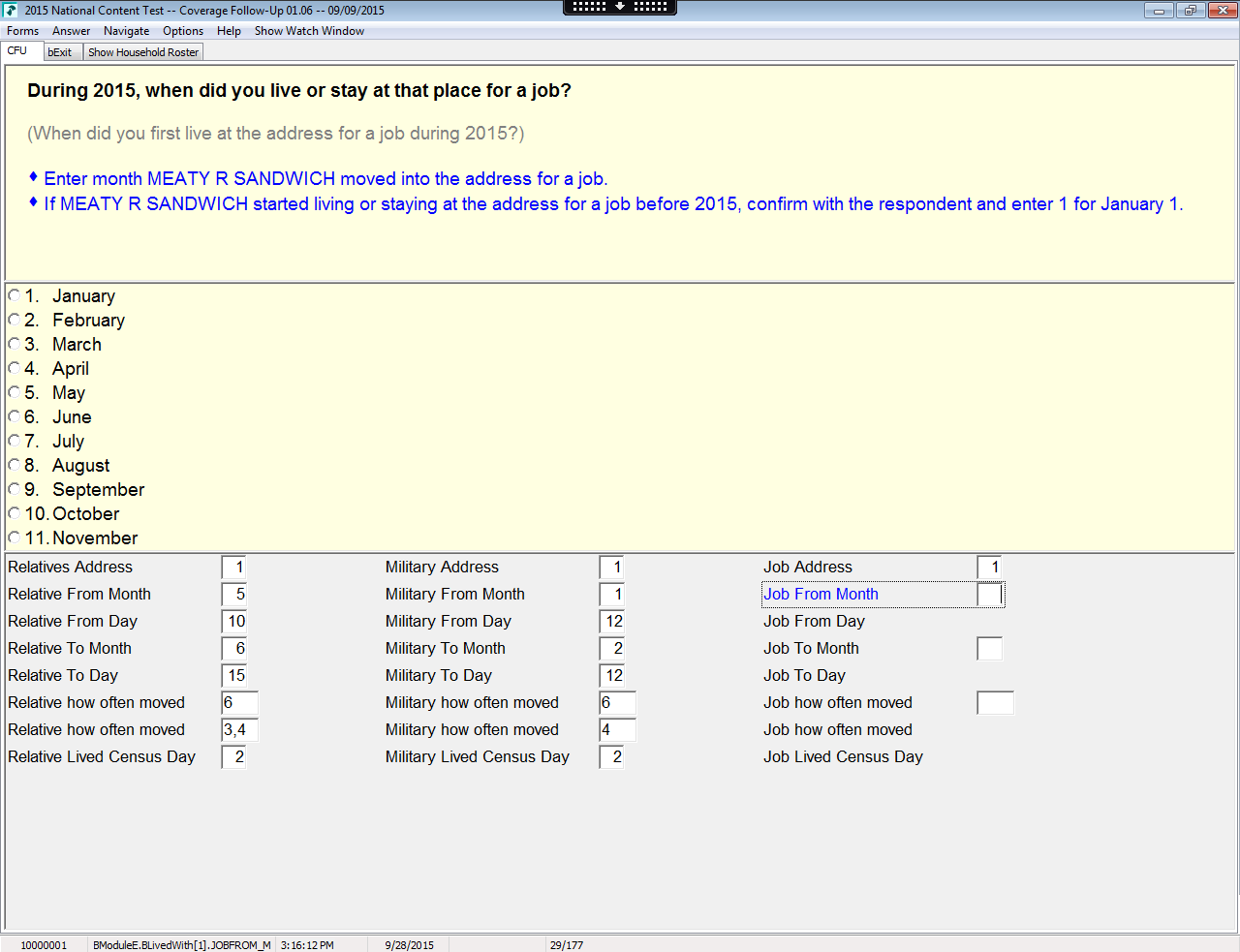 JOBFROM_D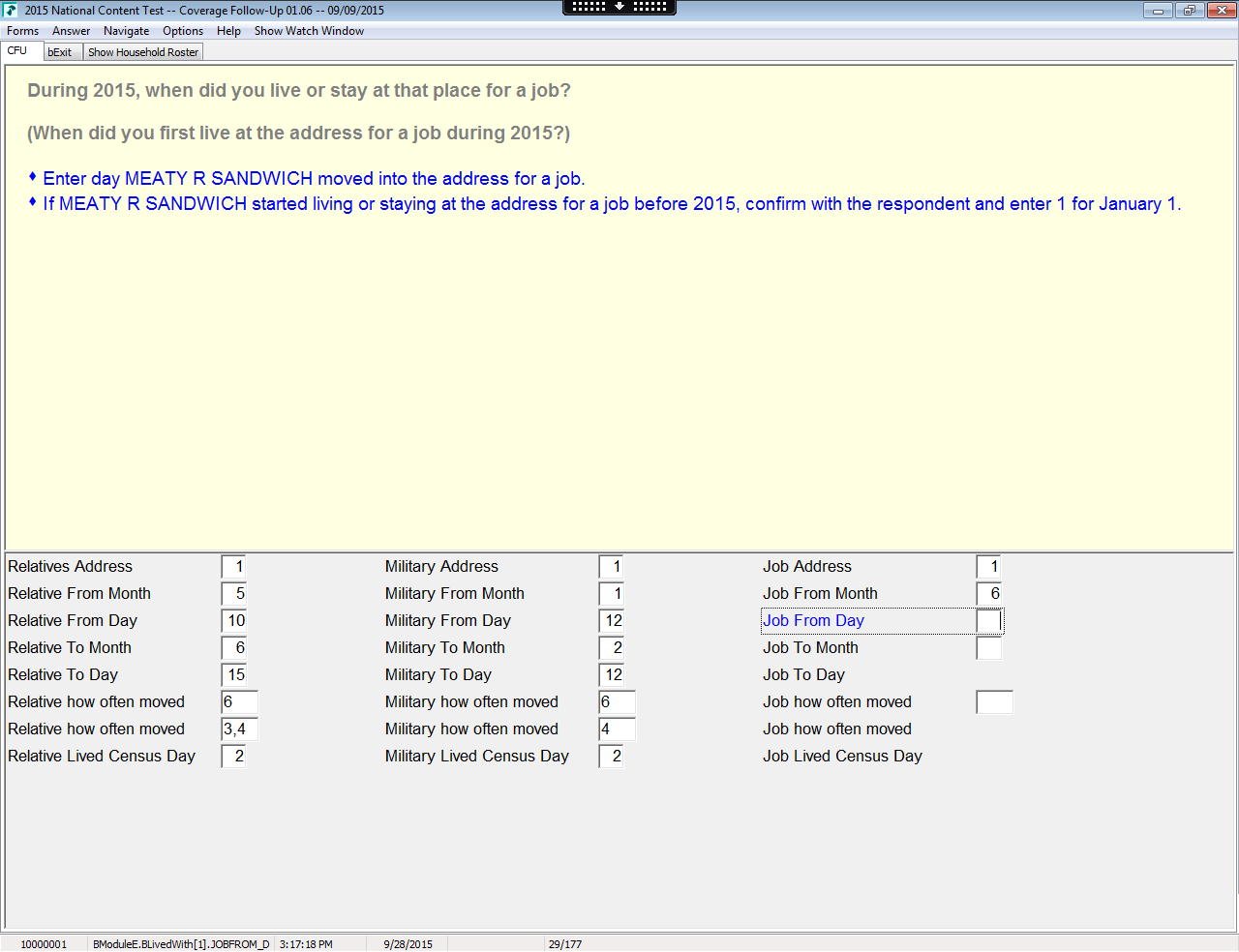 JOBTO_M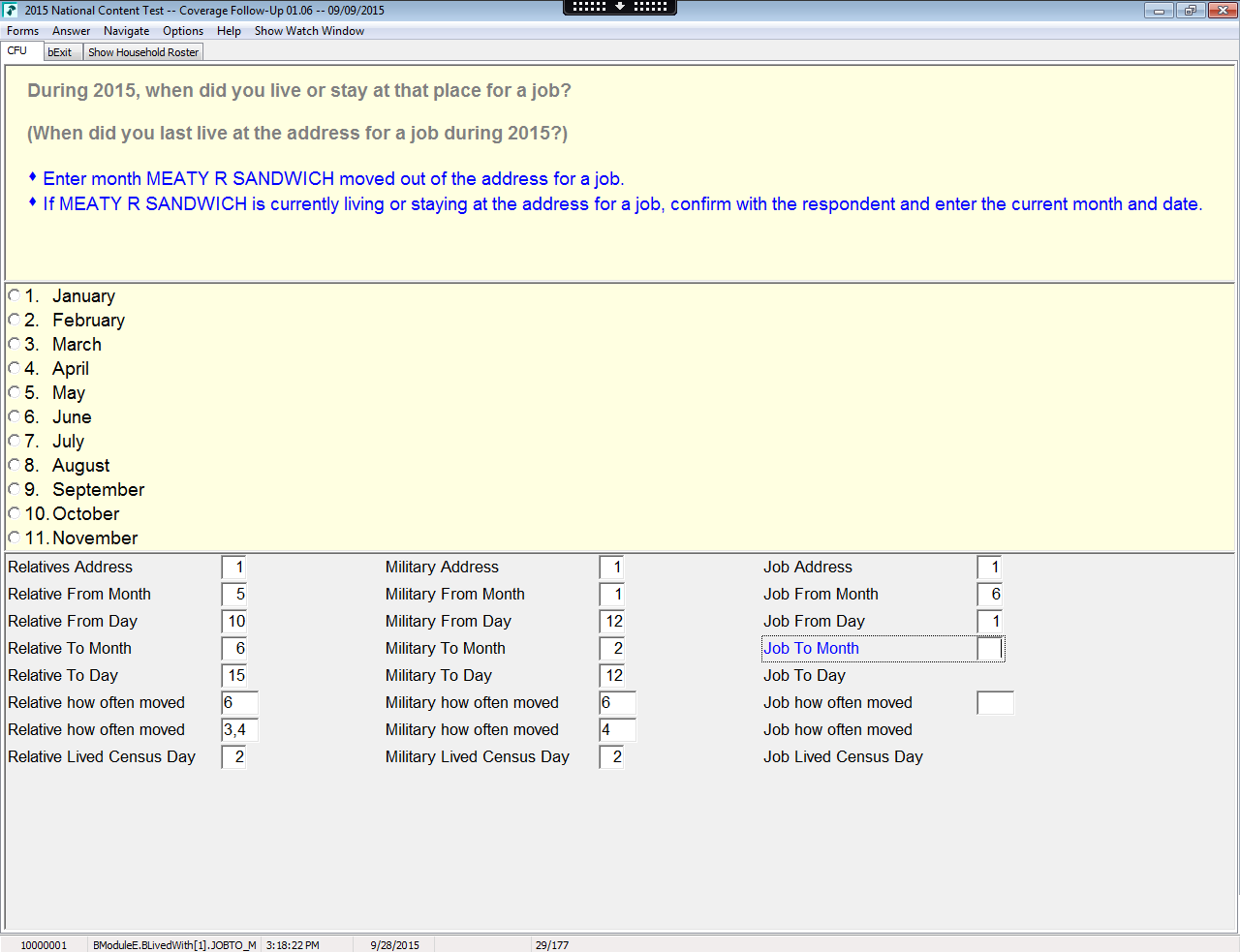 JOBTO_D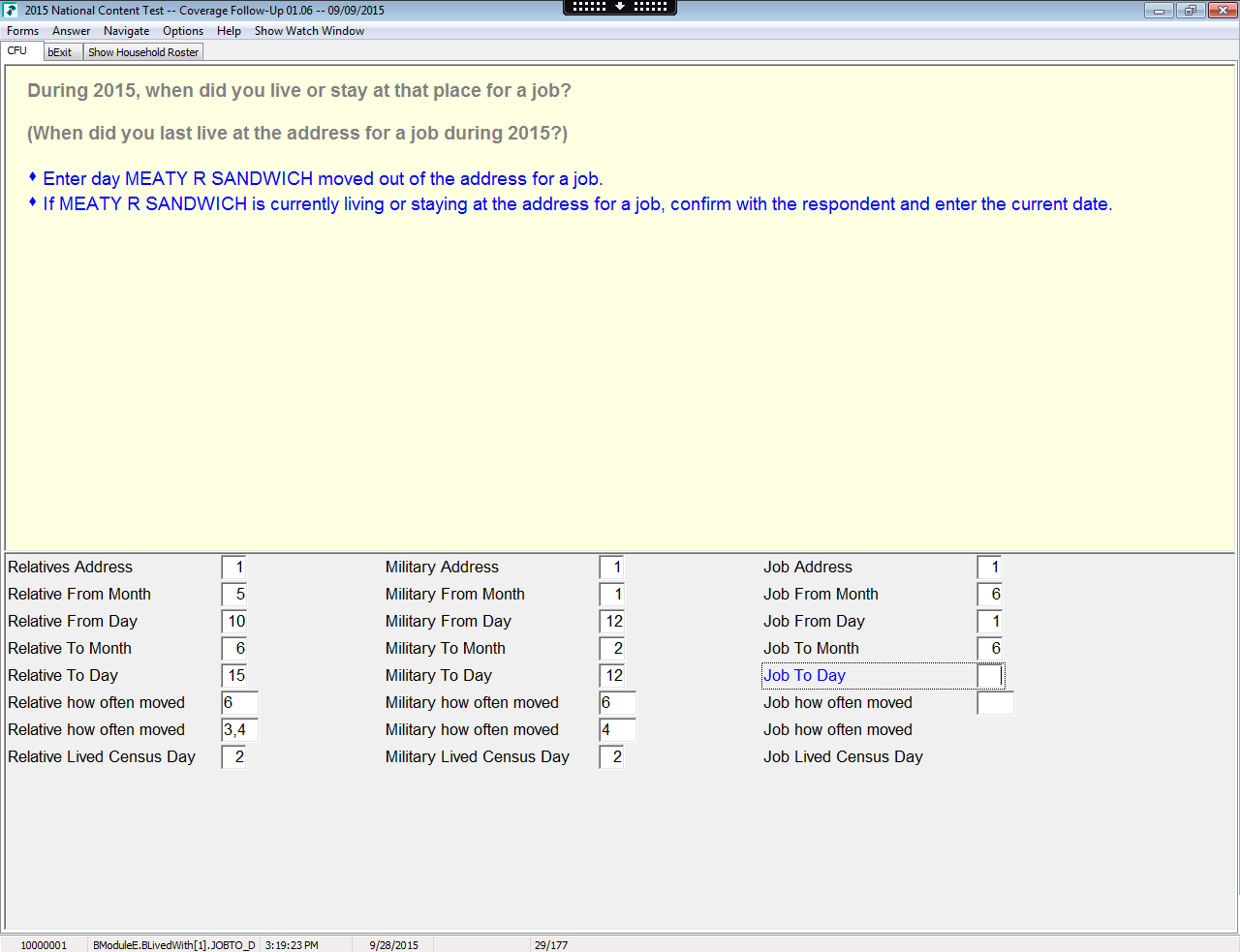 JOBFREQ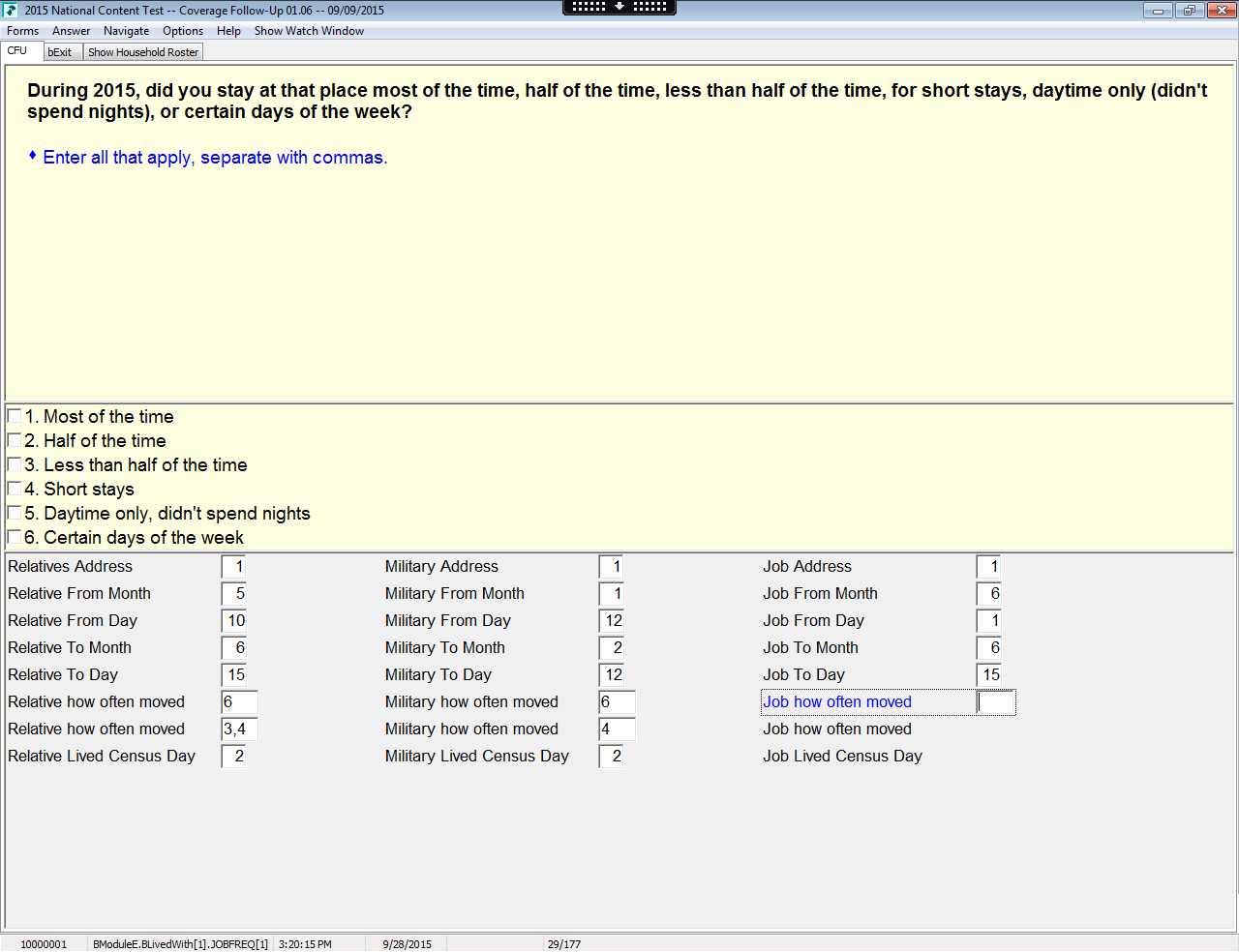 JOBFREQ_D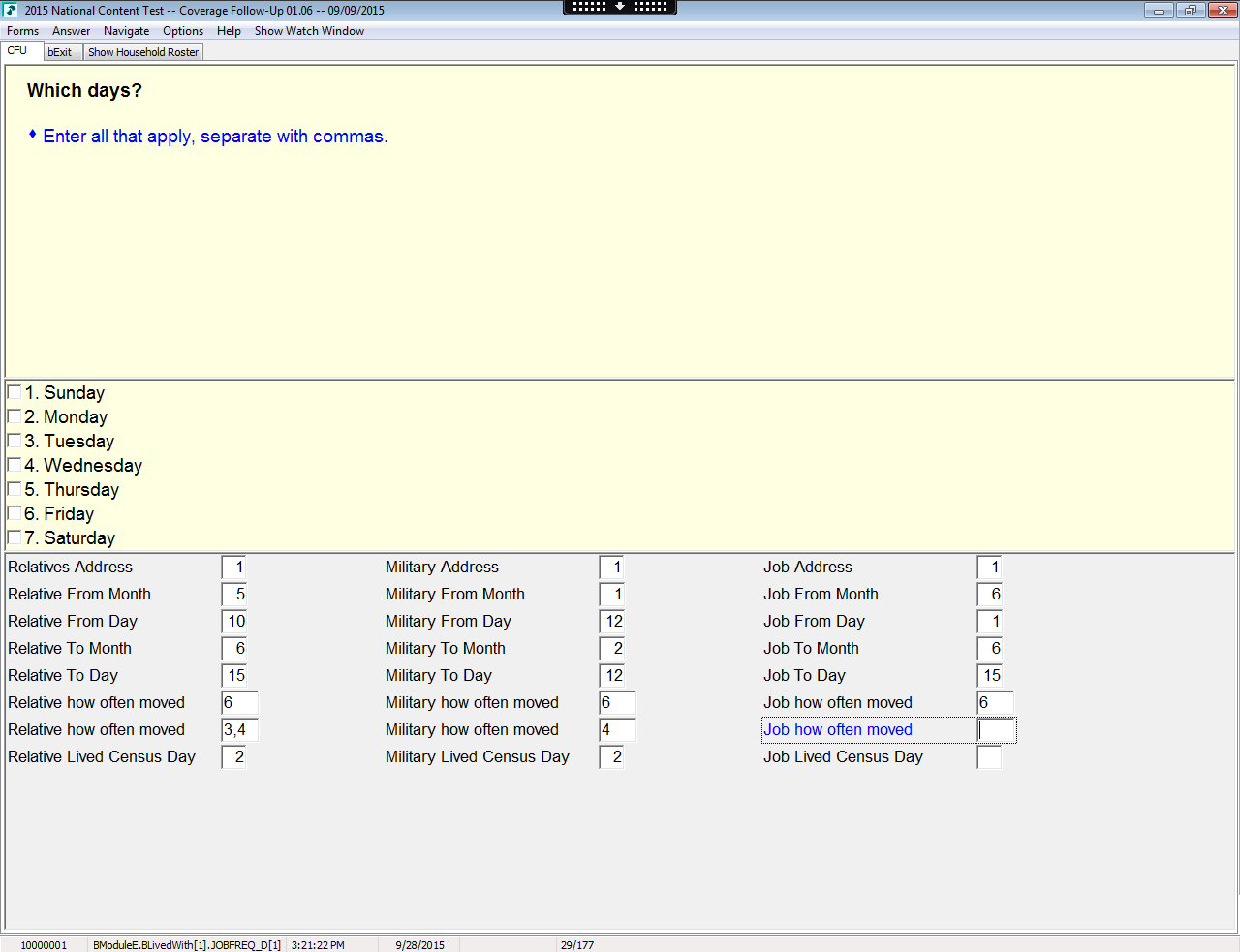 JOBCENDAY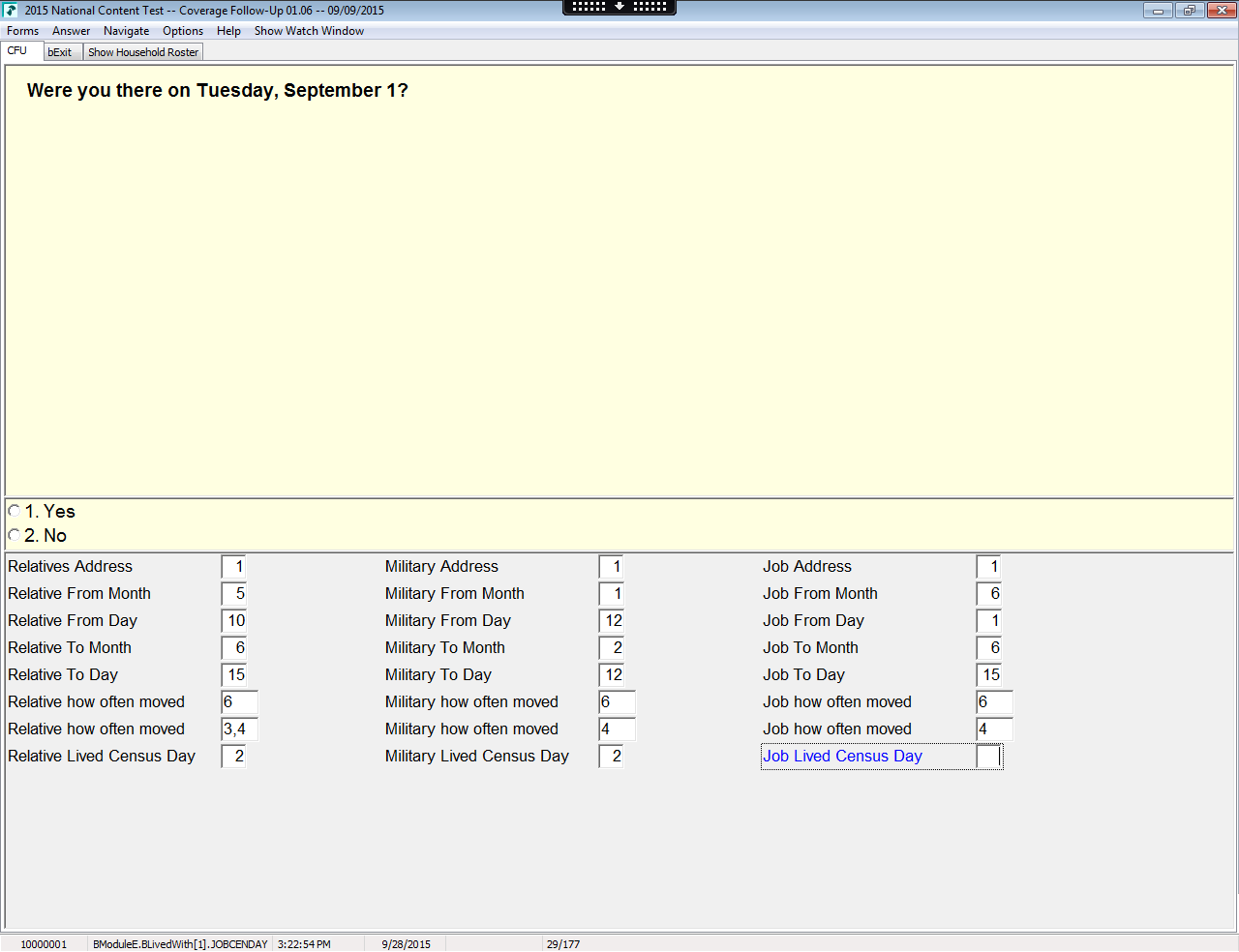 SEASONAL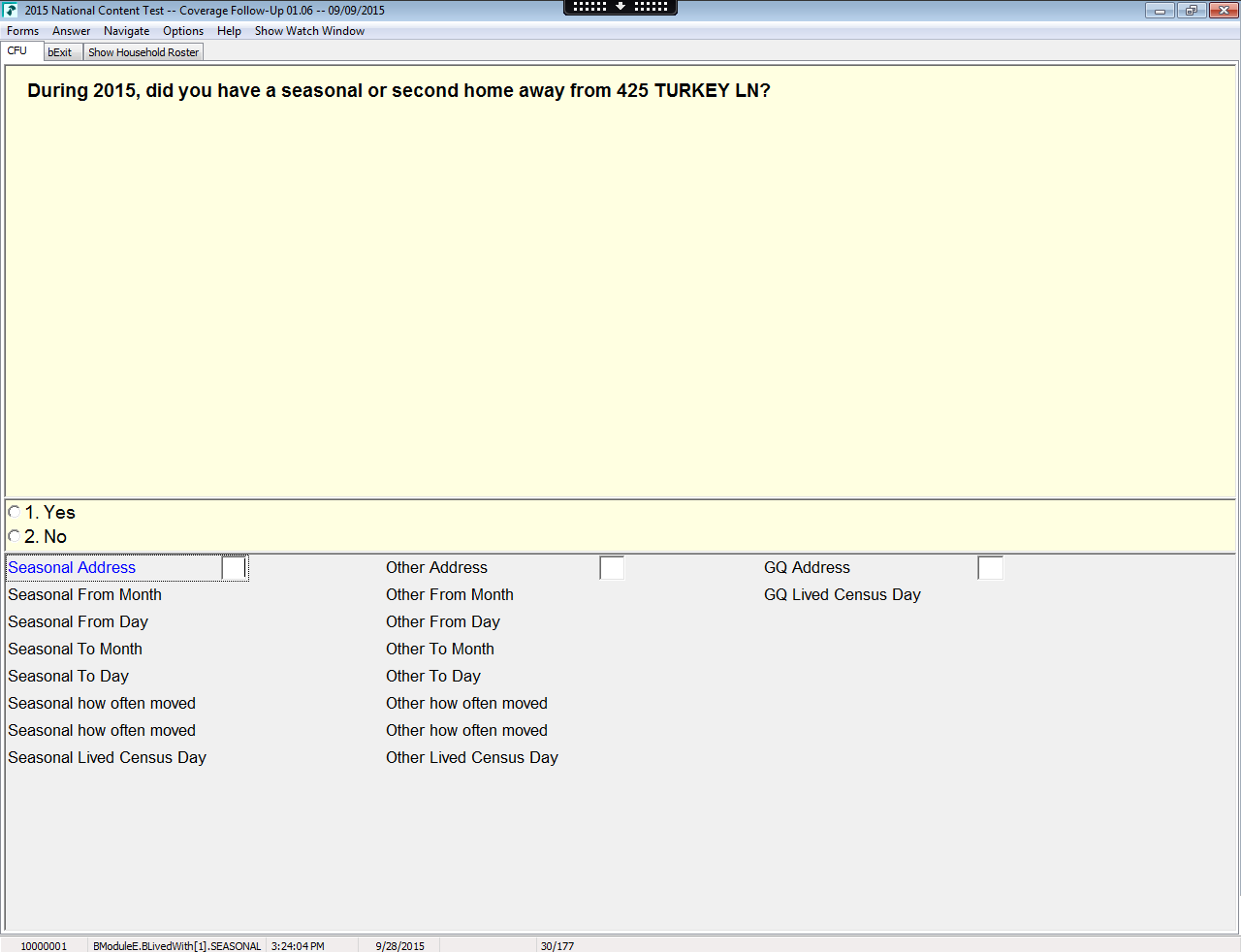 SEASONALFROM_M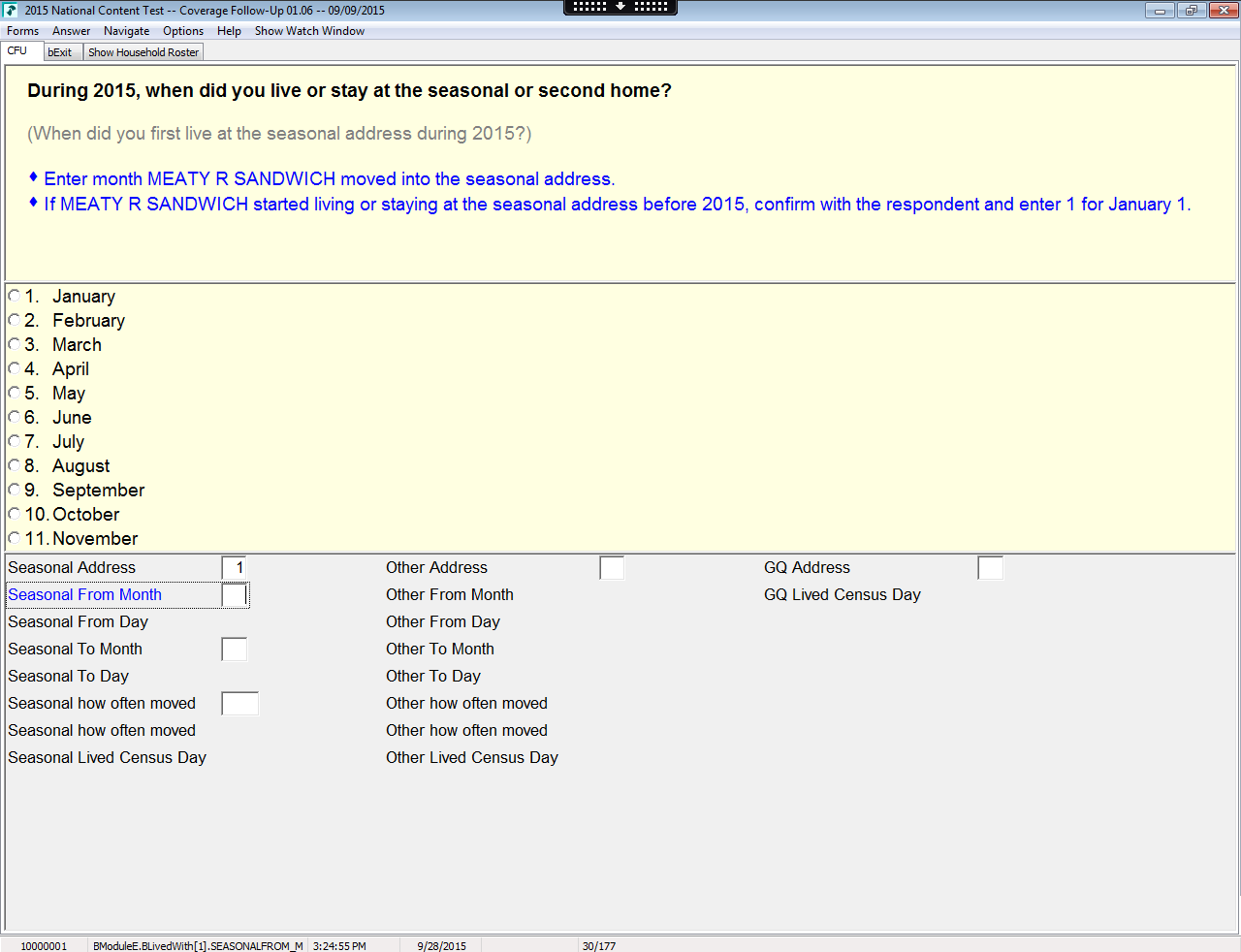 SEASONALFROM_D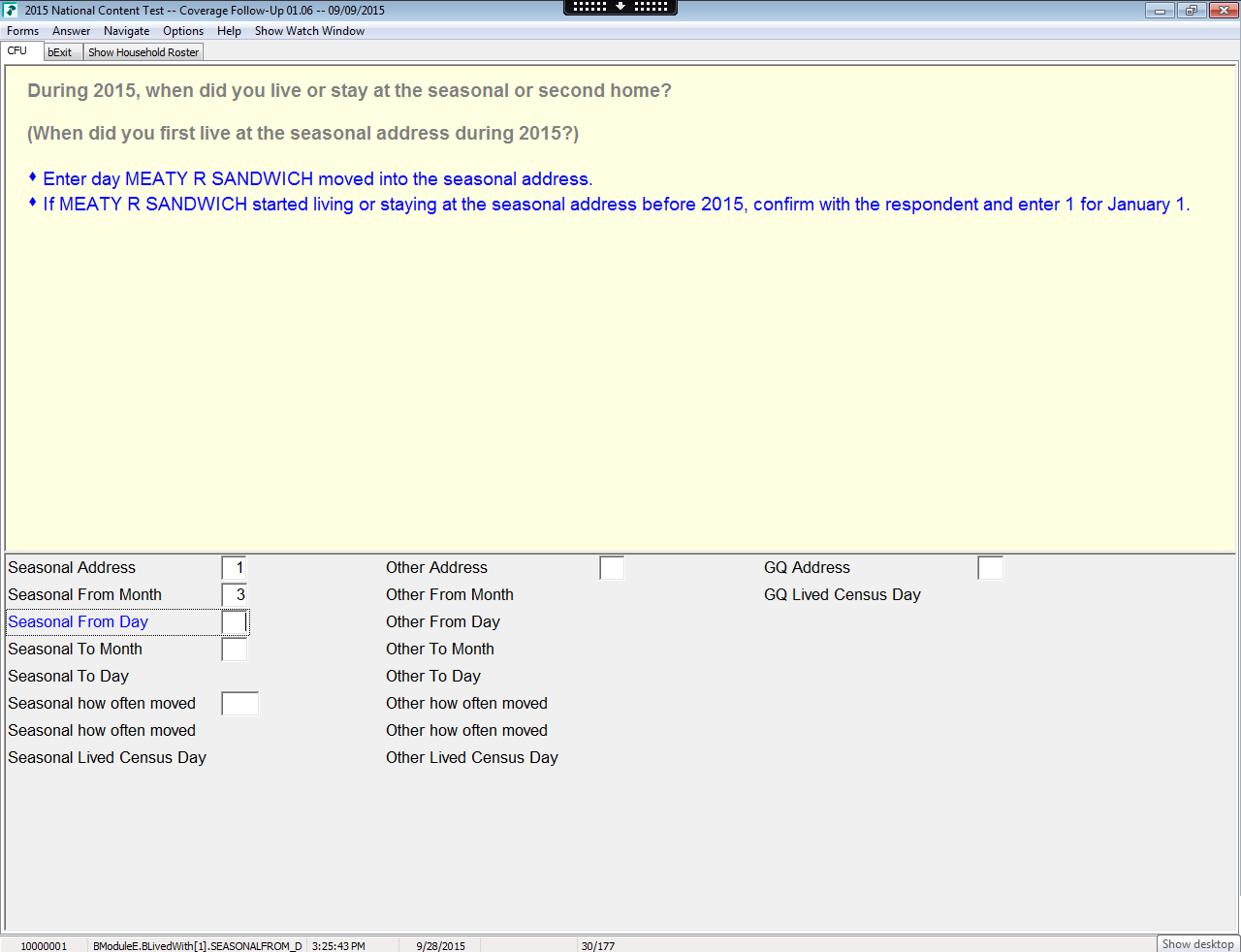 SEASONALTO_M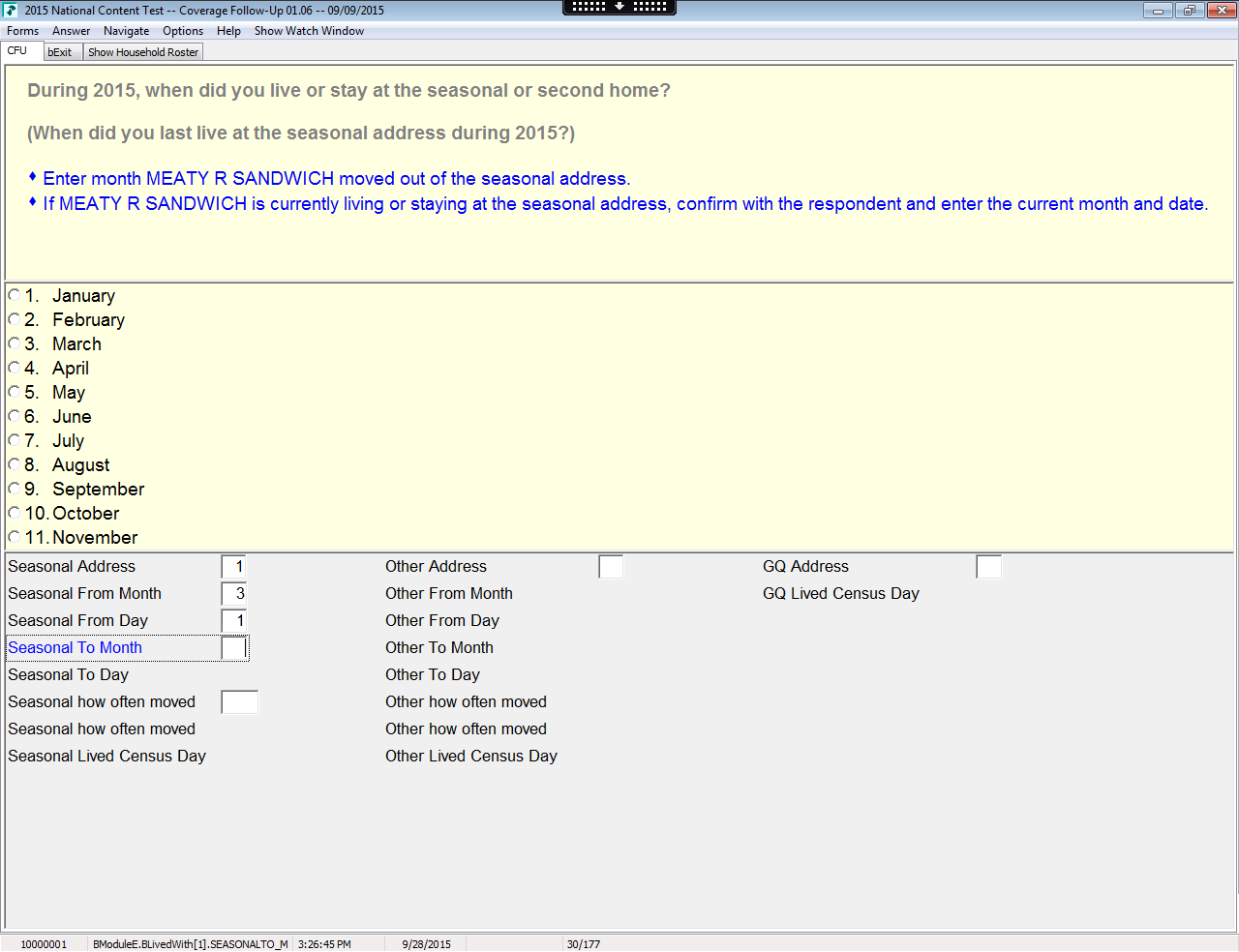 SEASONALTO_D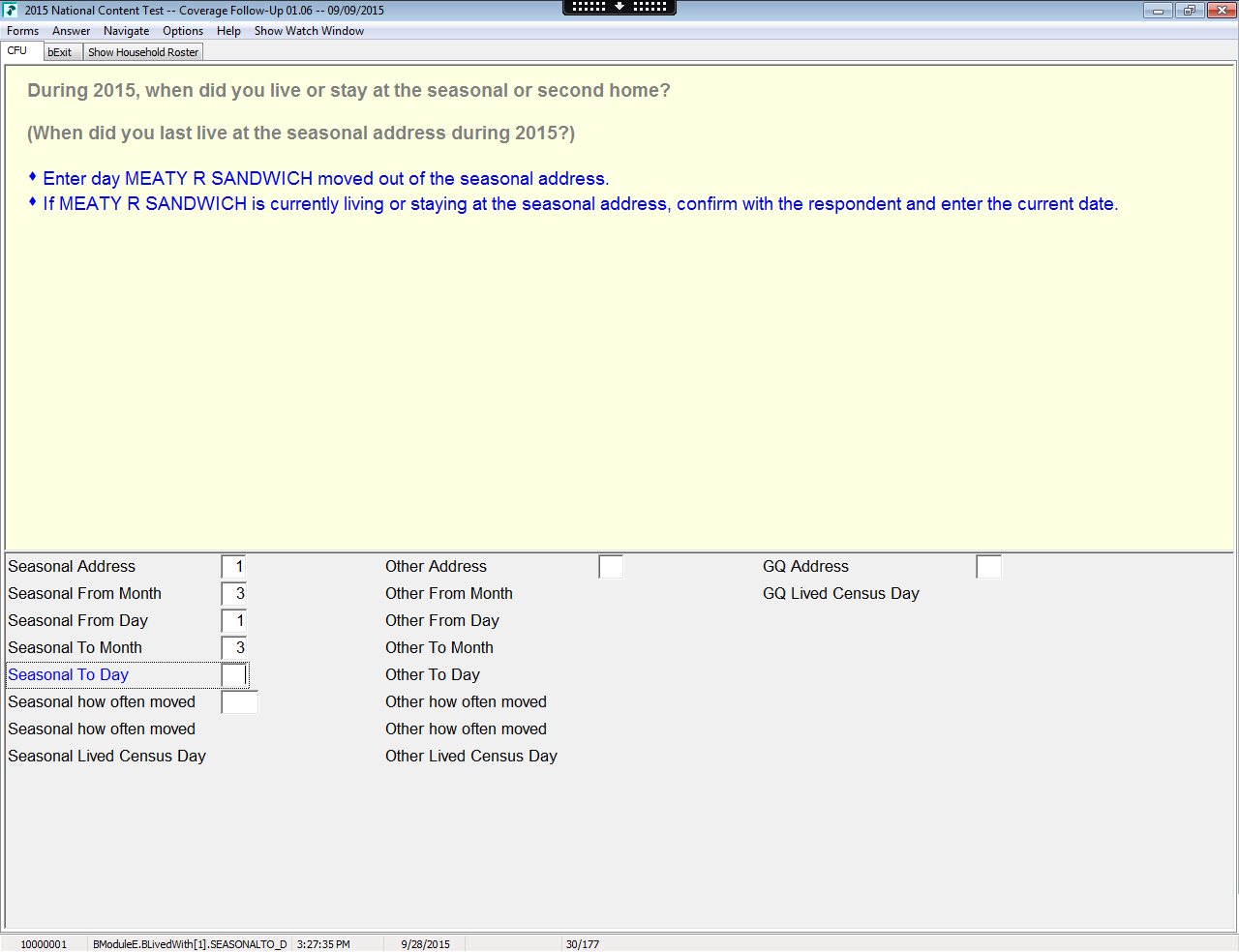 SEASONALFREQ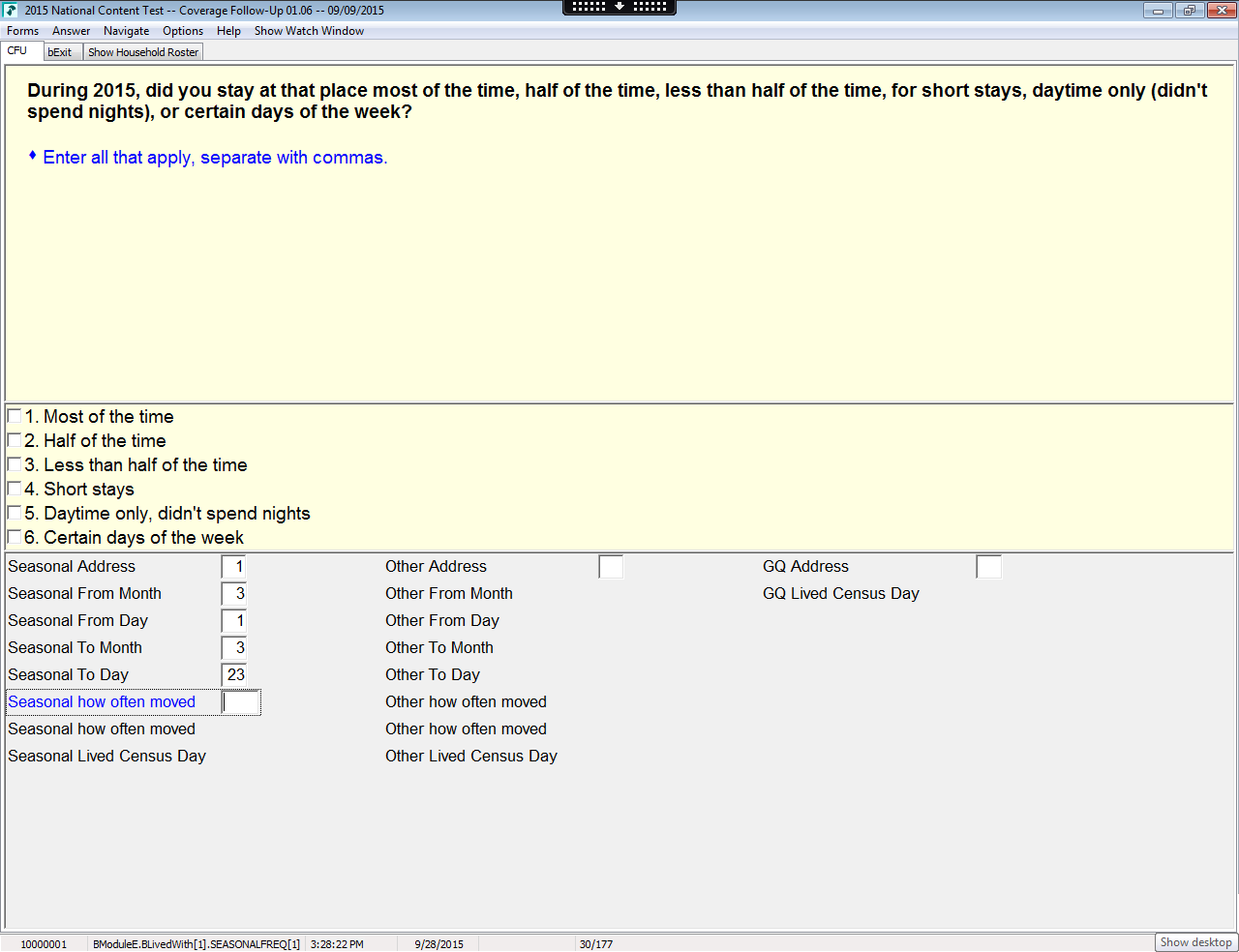 SEASONALFREQ_D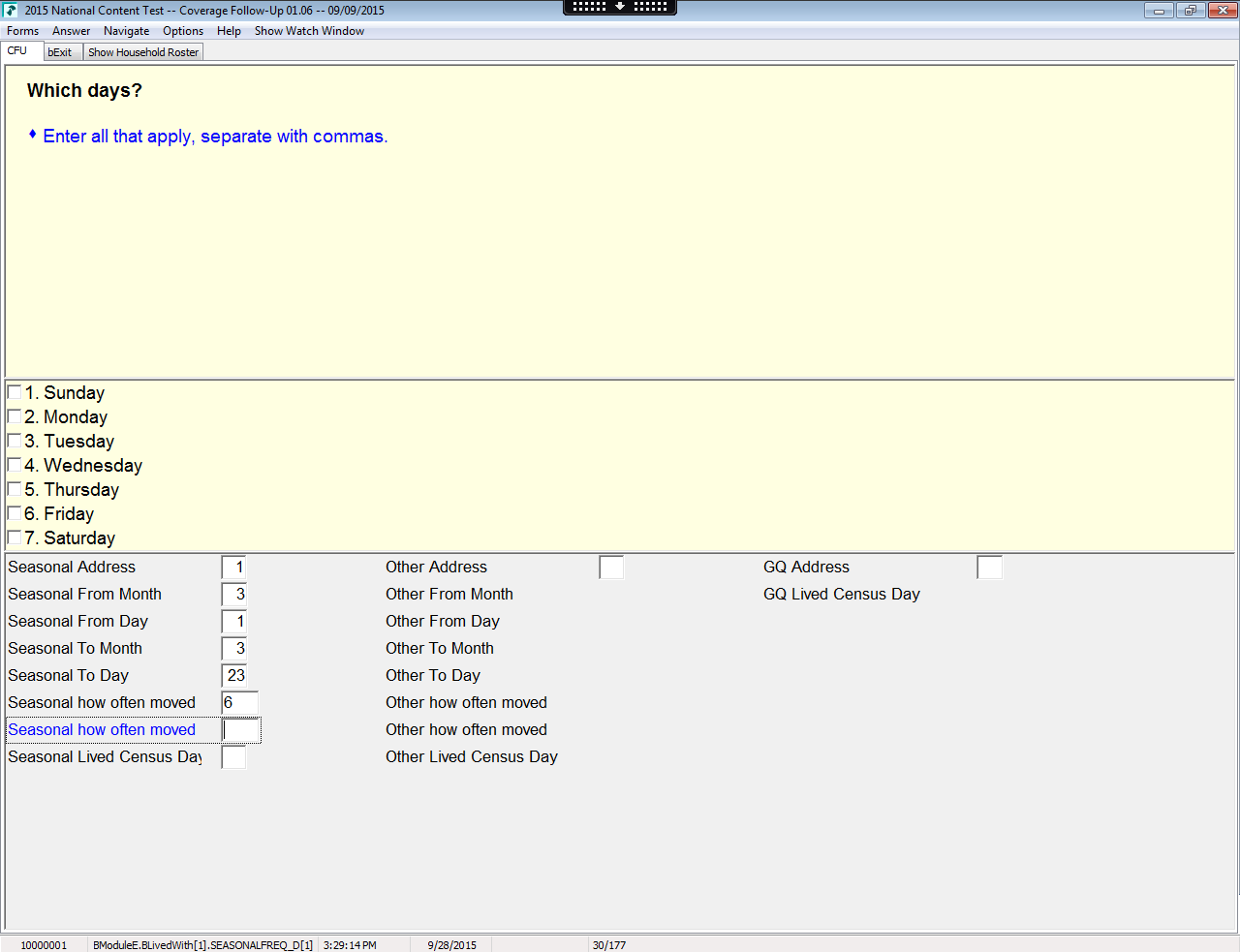 SEASONALCENDAY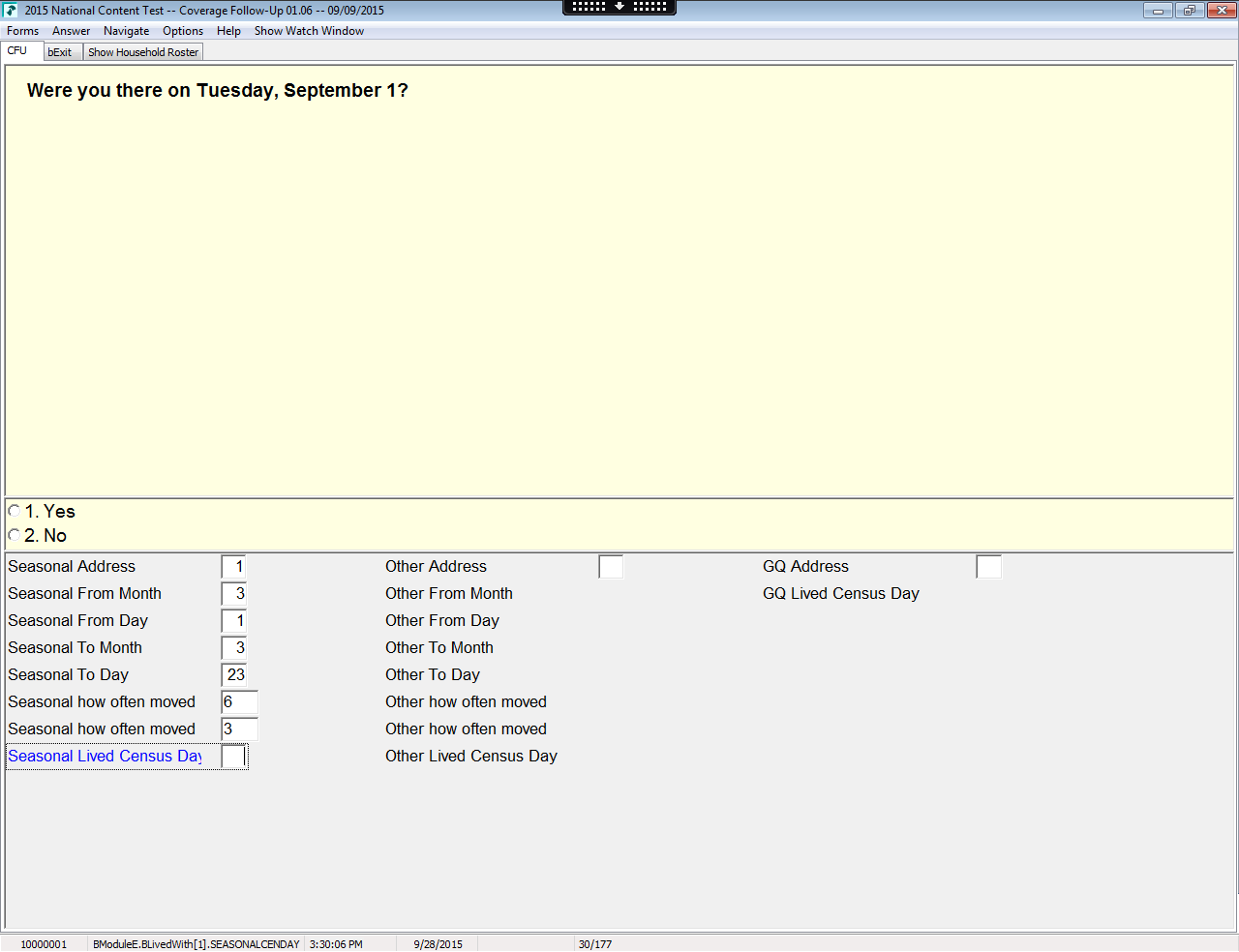 OTHER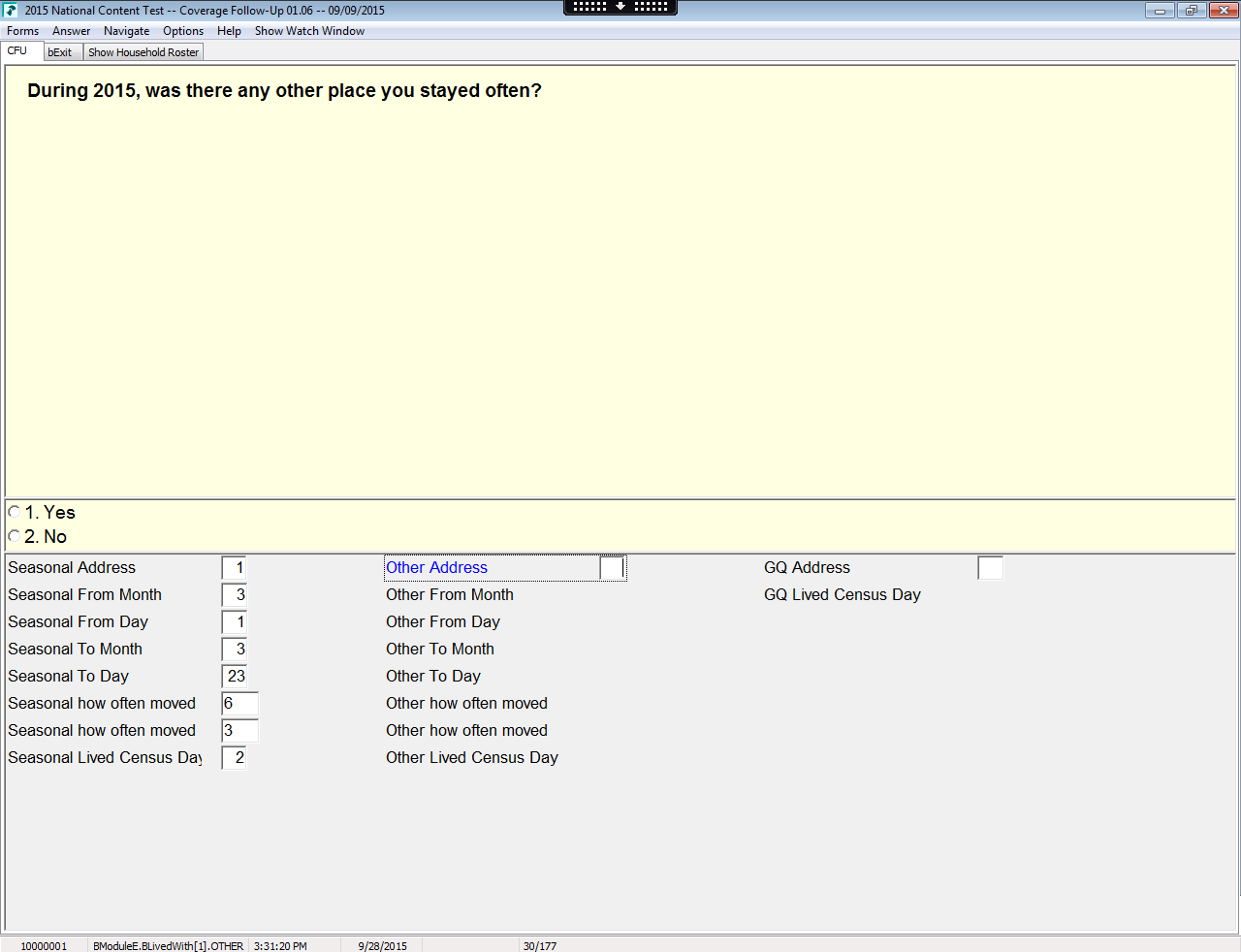 OTHERFROM_M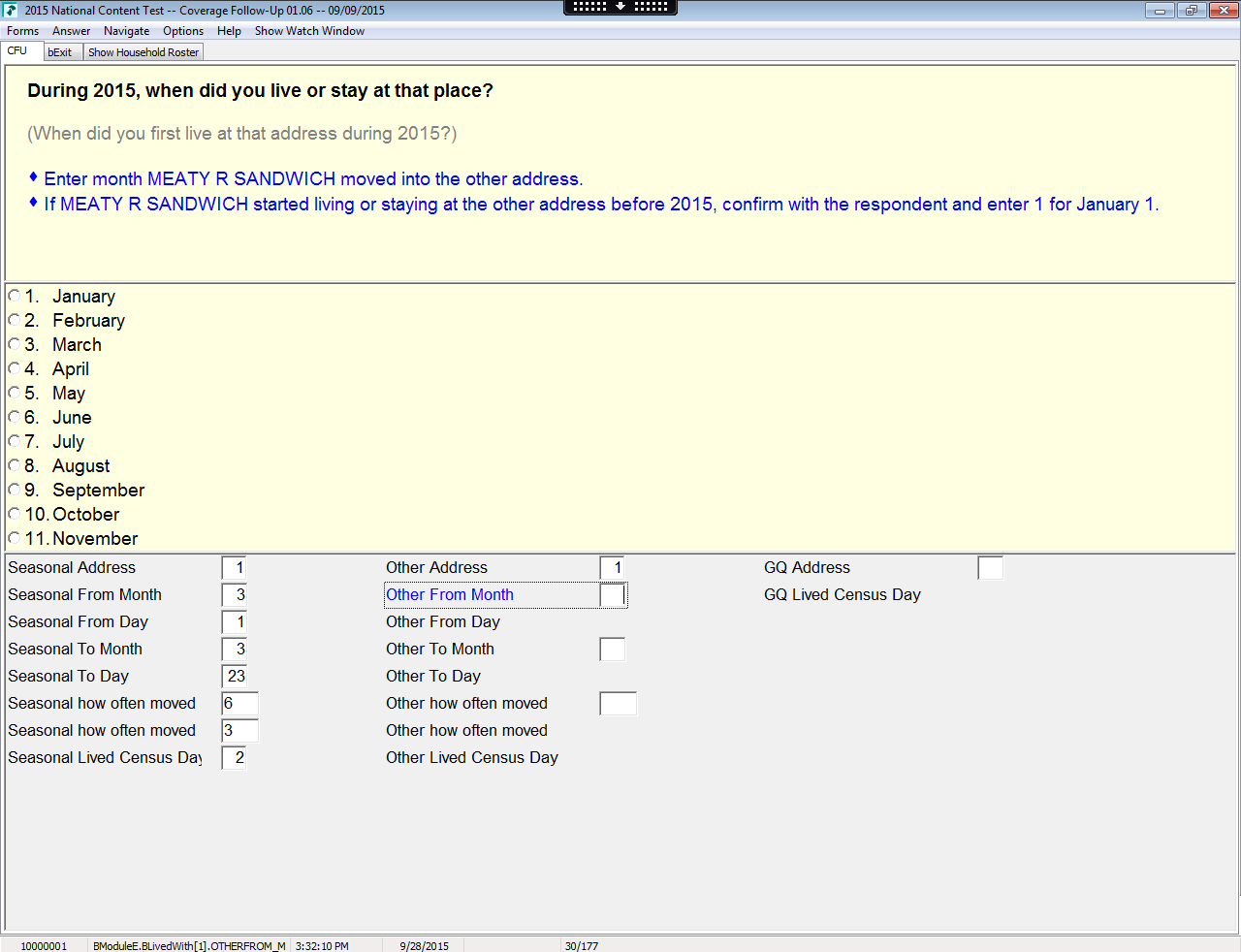 OTHERFROM_D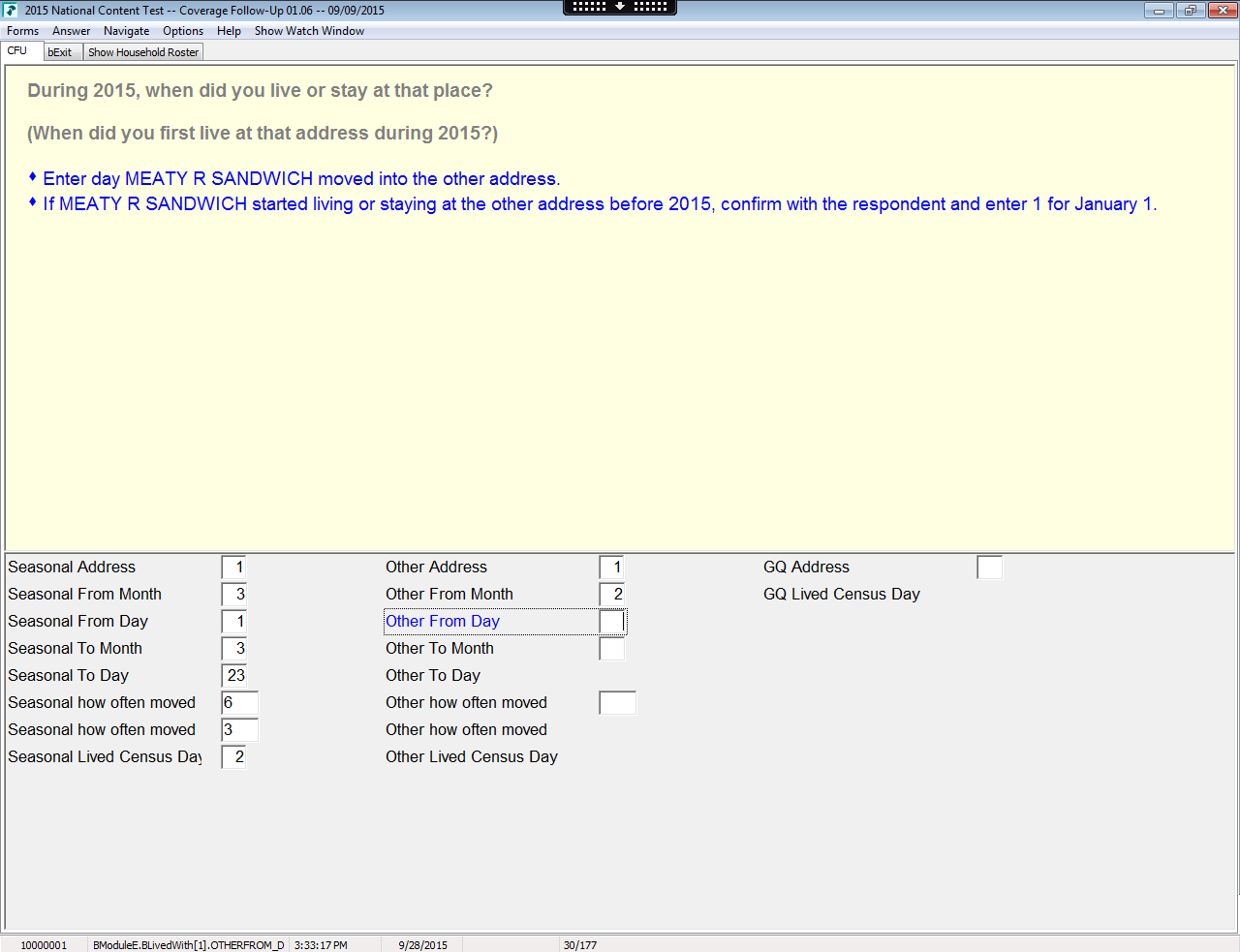 OTHERTO_M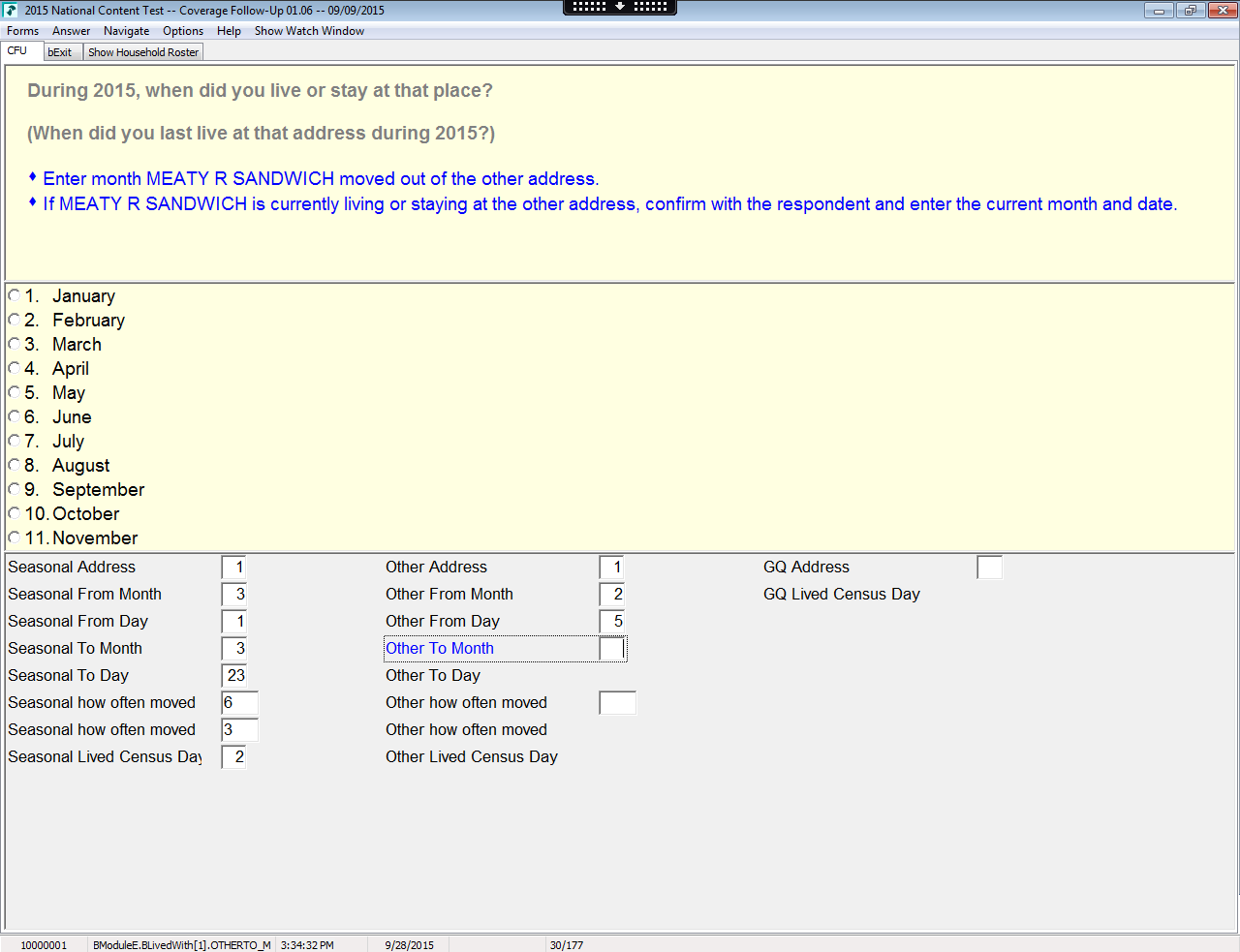 OTHERTO_D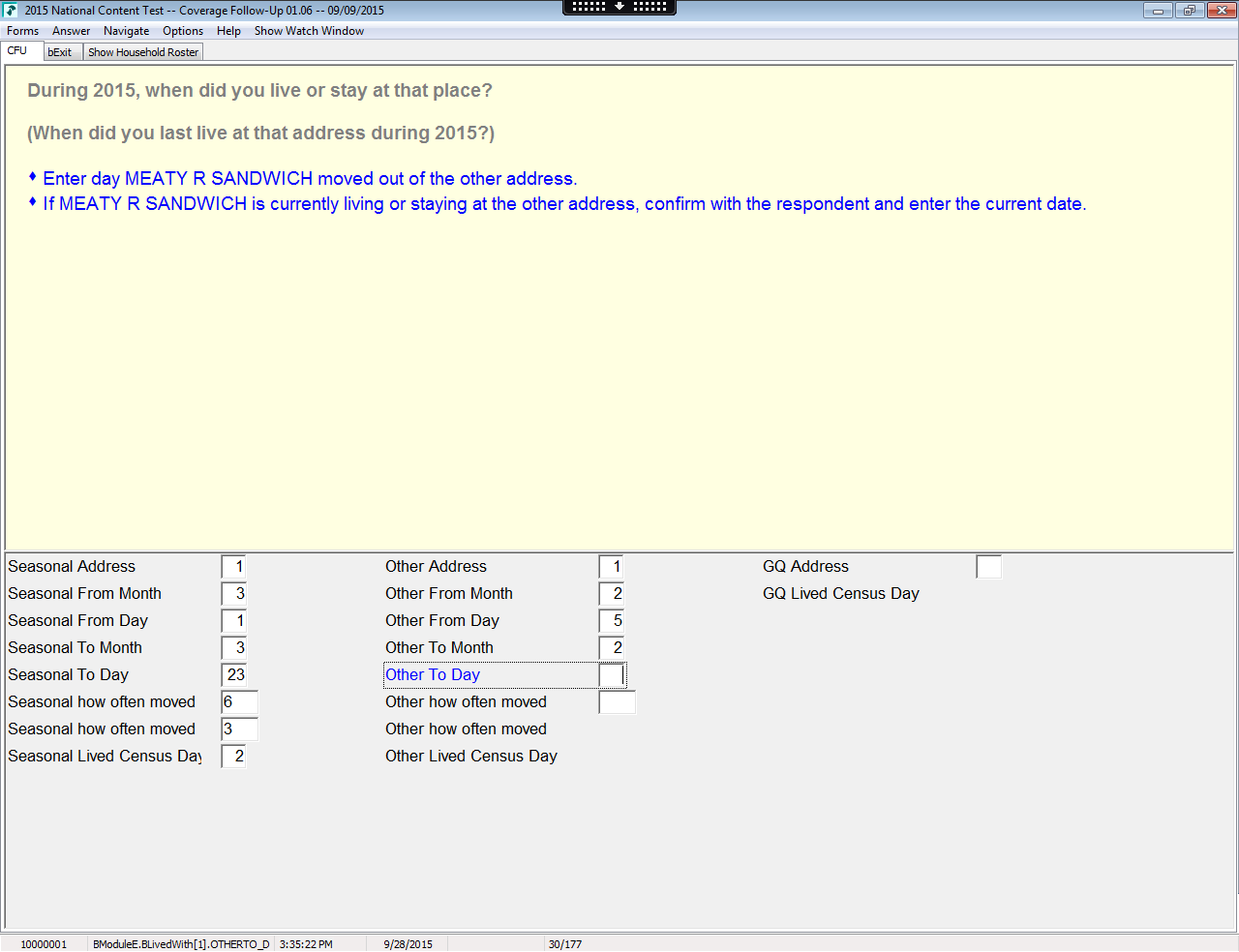 OTHERFREQ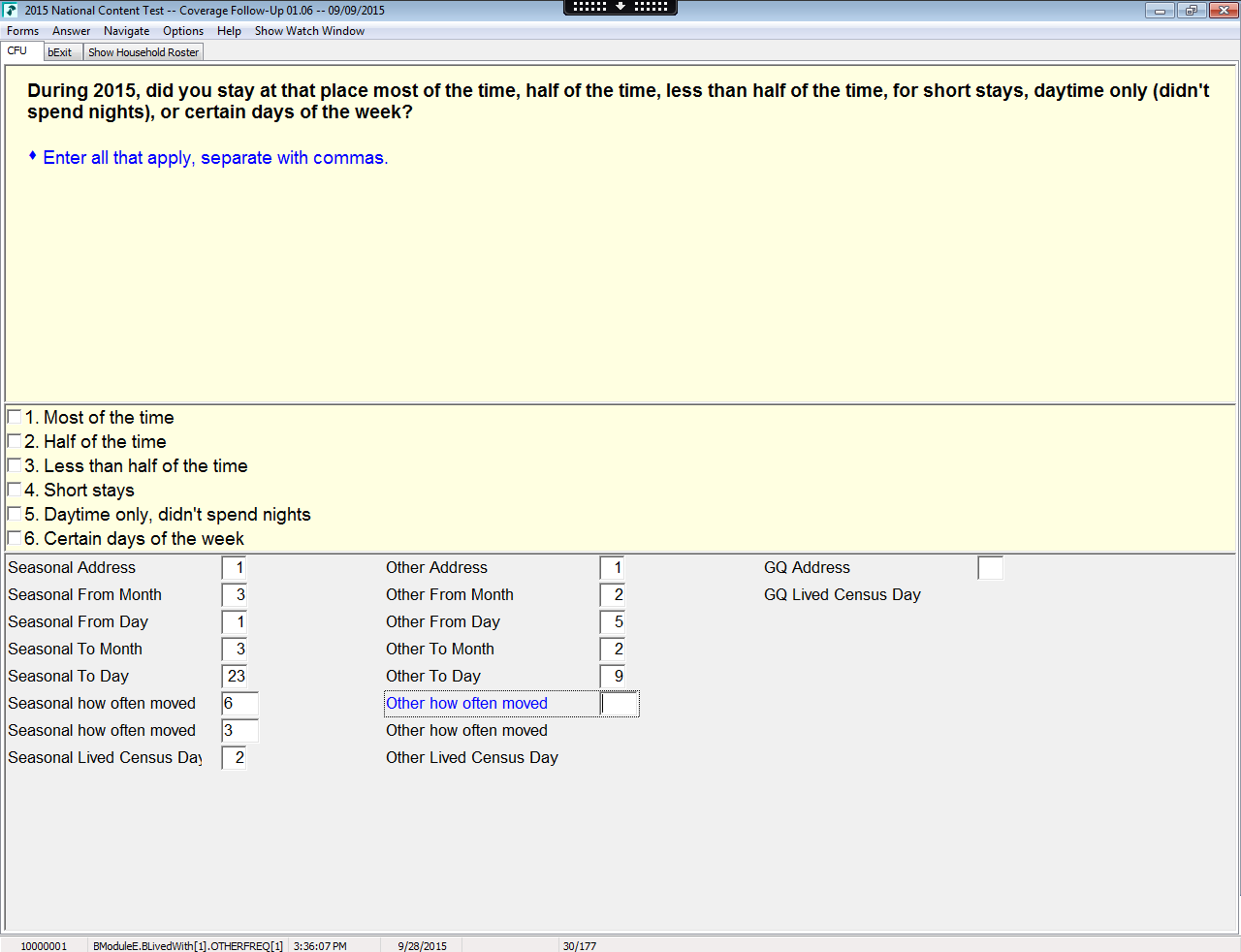 OTHERFREQ_D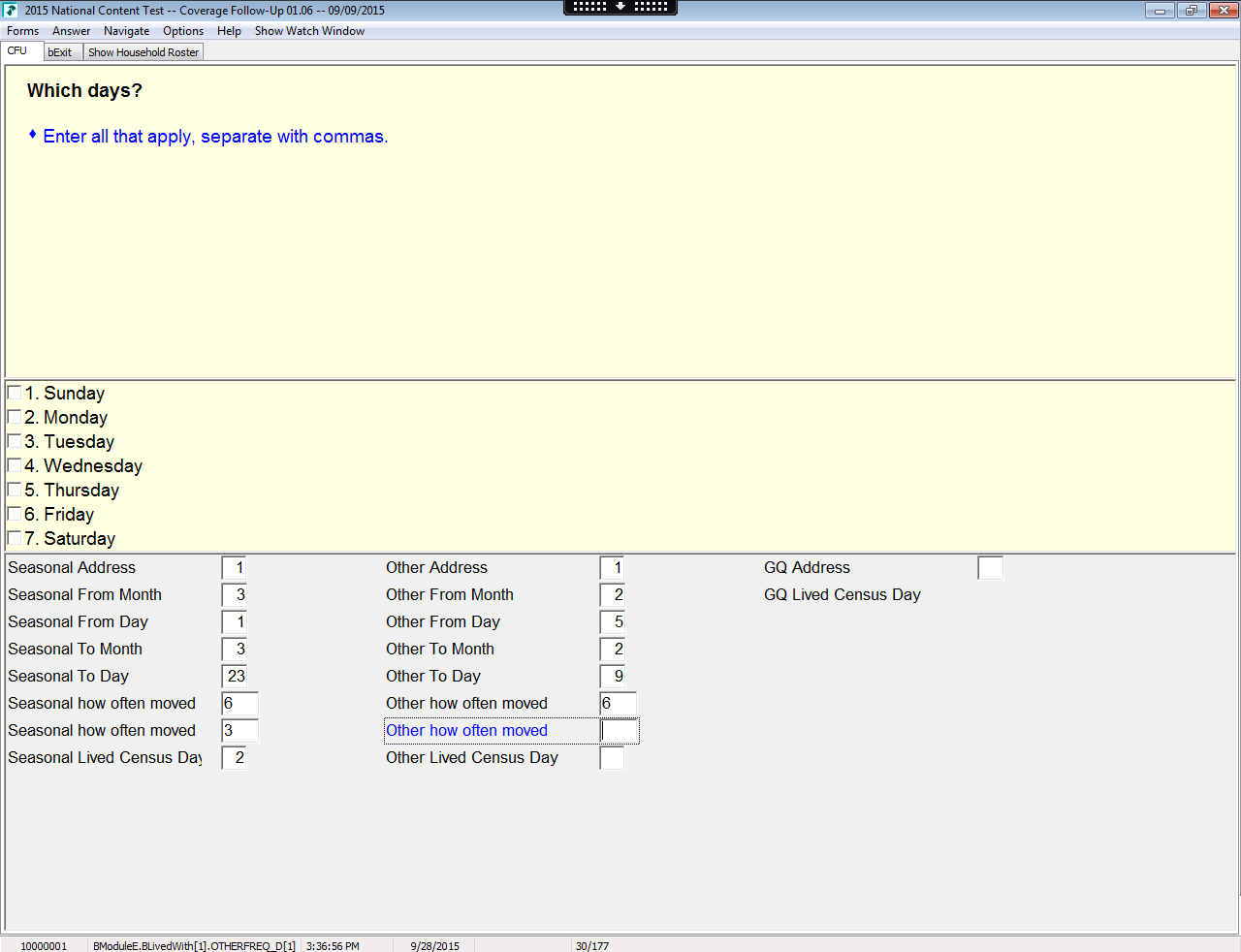 OTHERCENDAY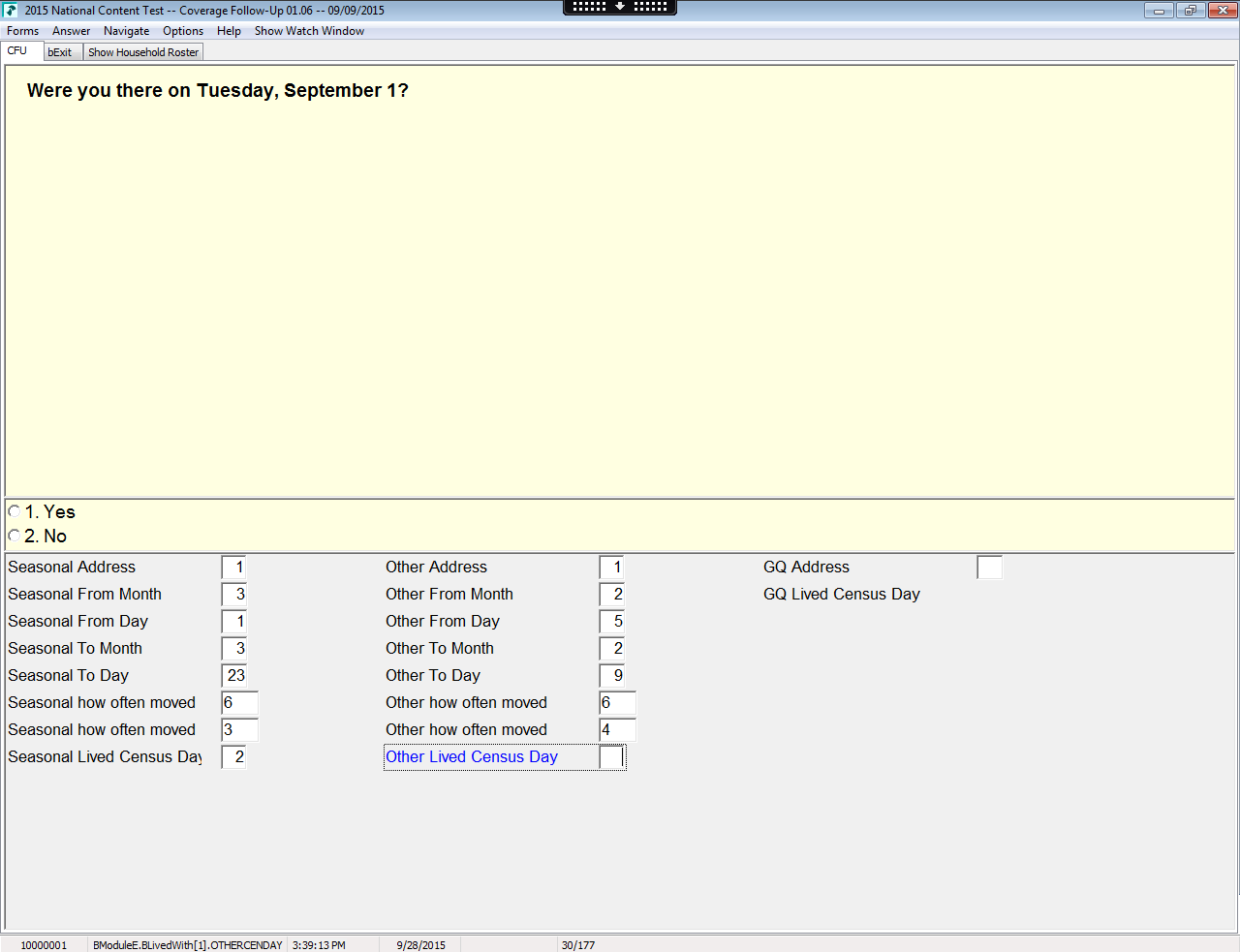 GQ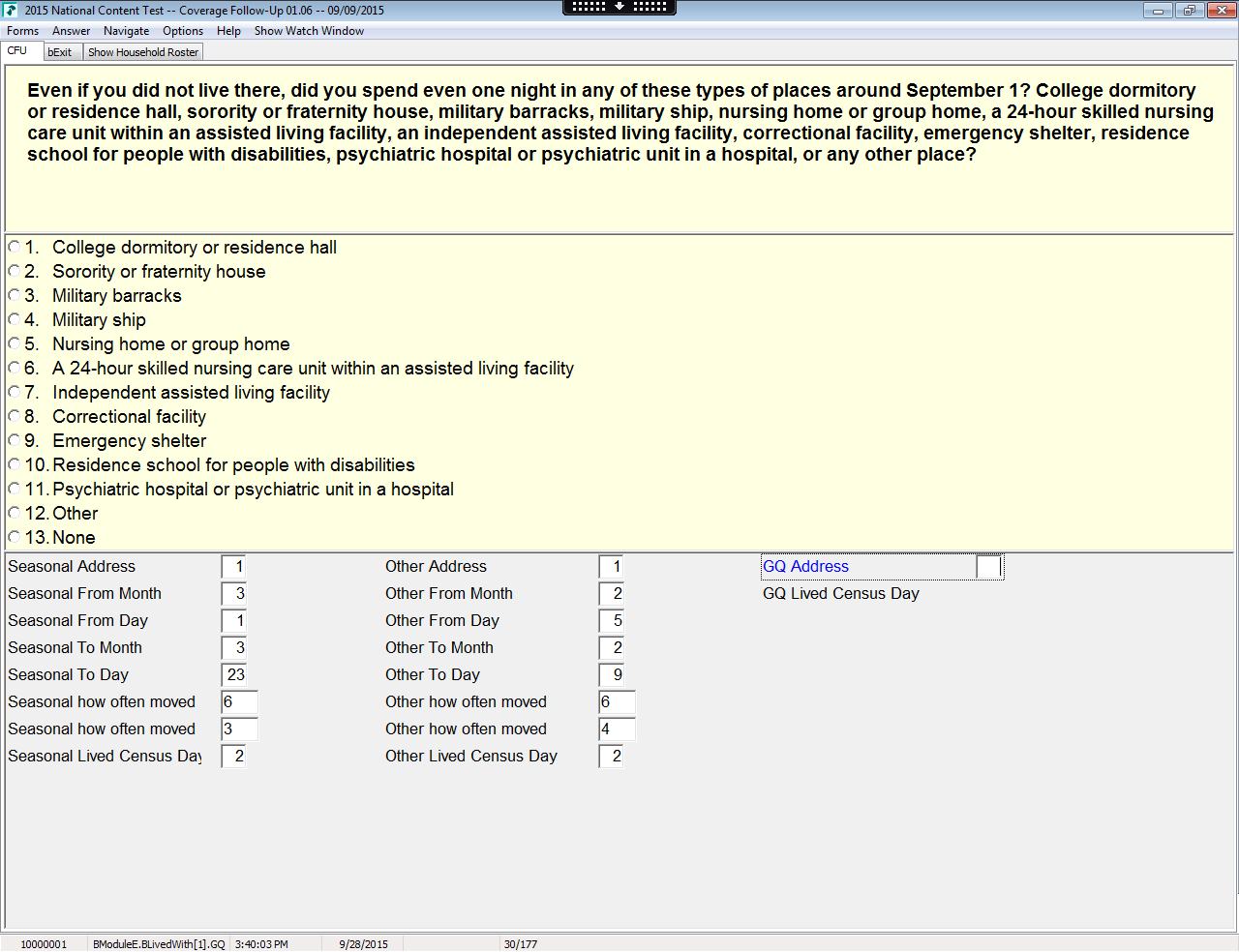 GQCENDAY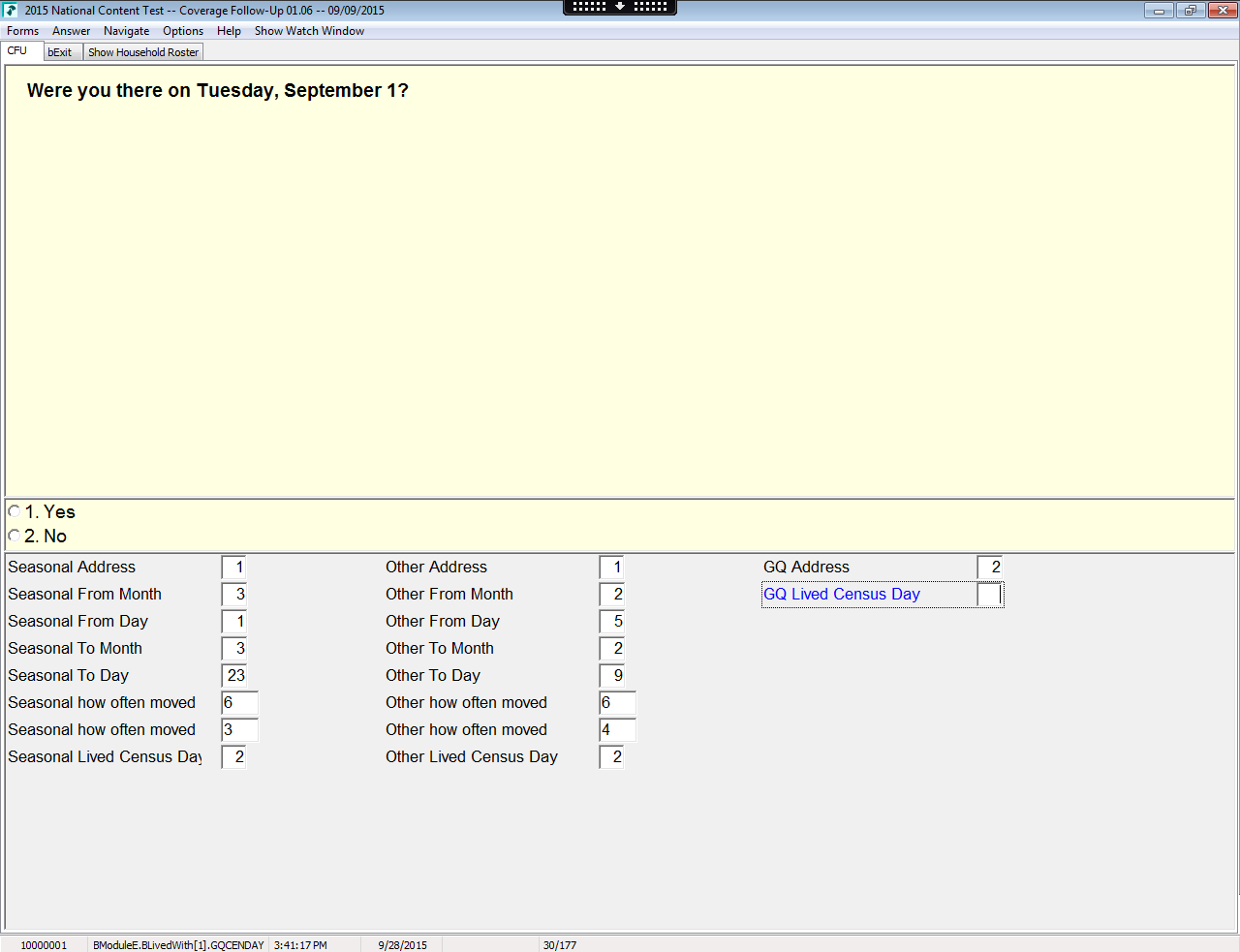 MOVEDFROM_M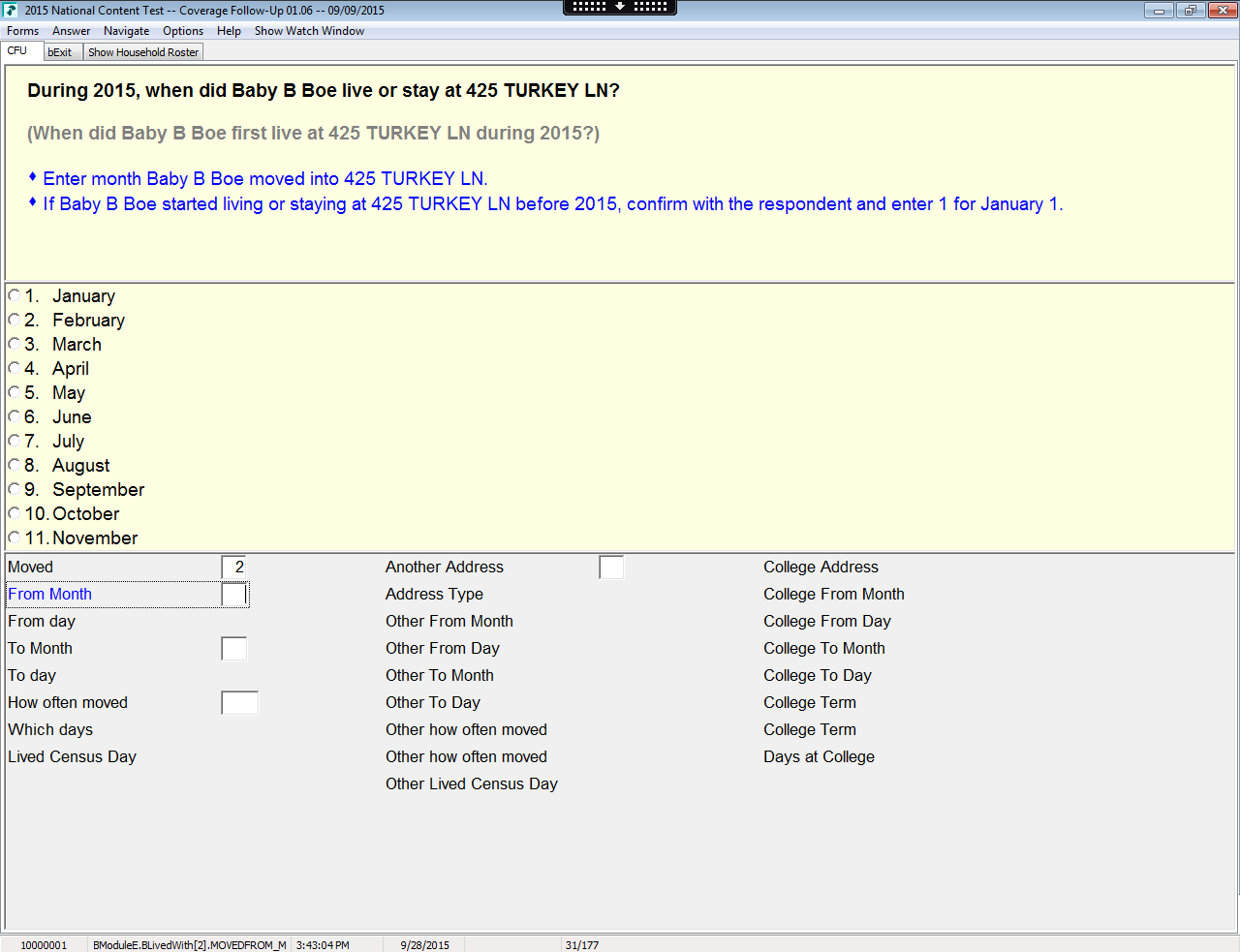 MOVEDFROM_D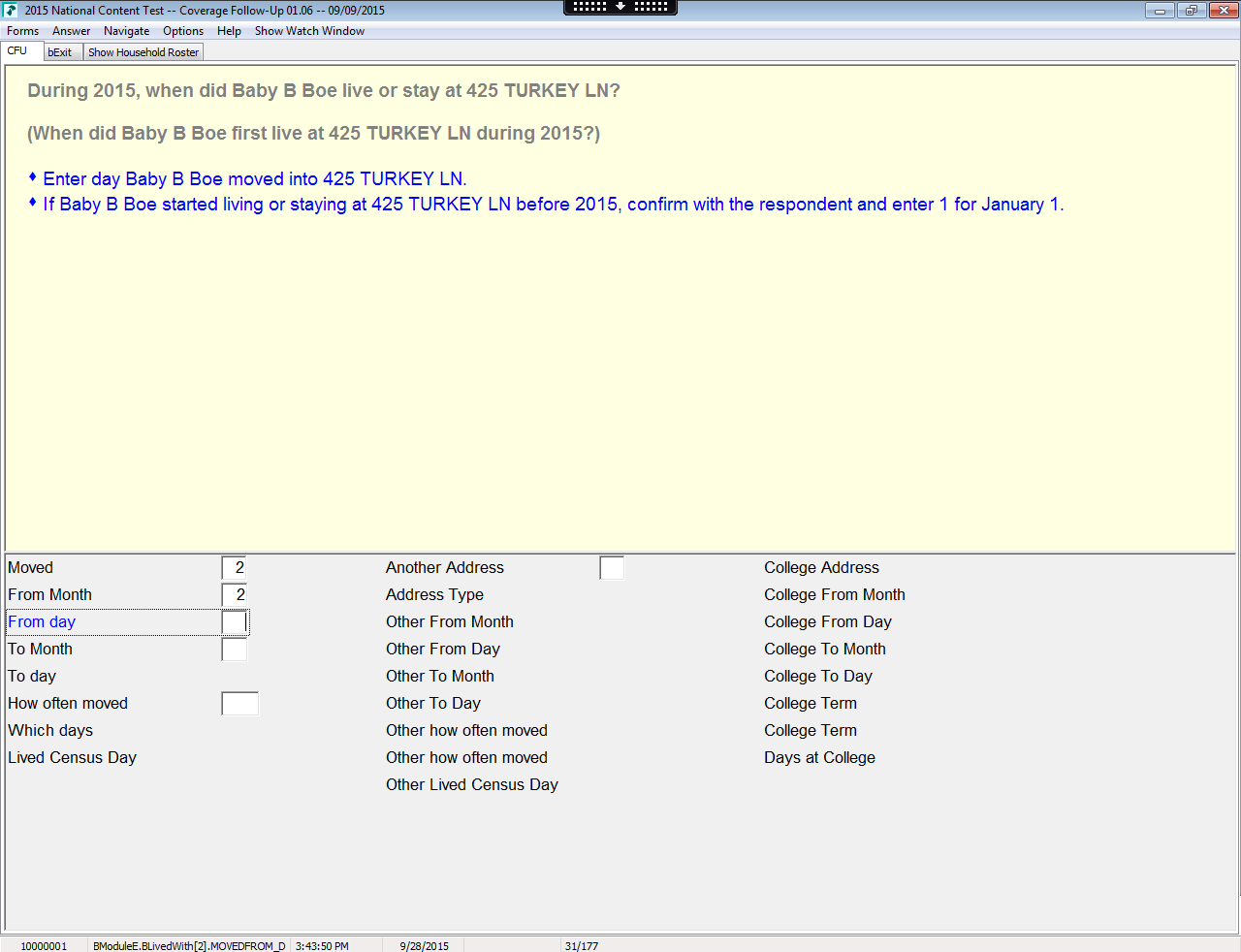 MOVEDTO_M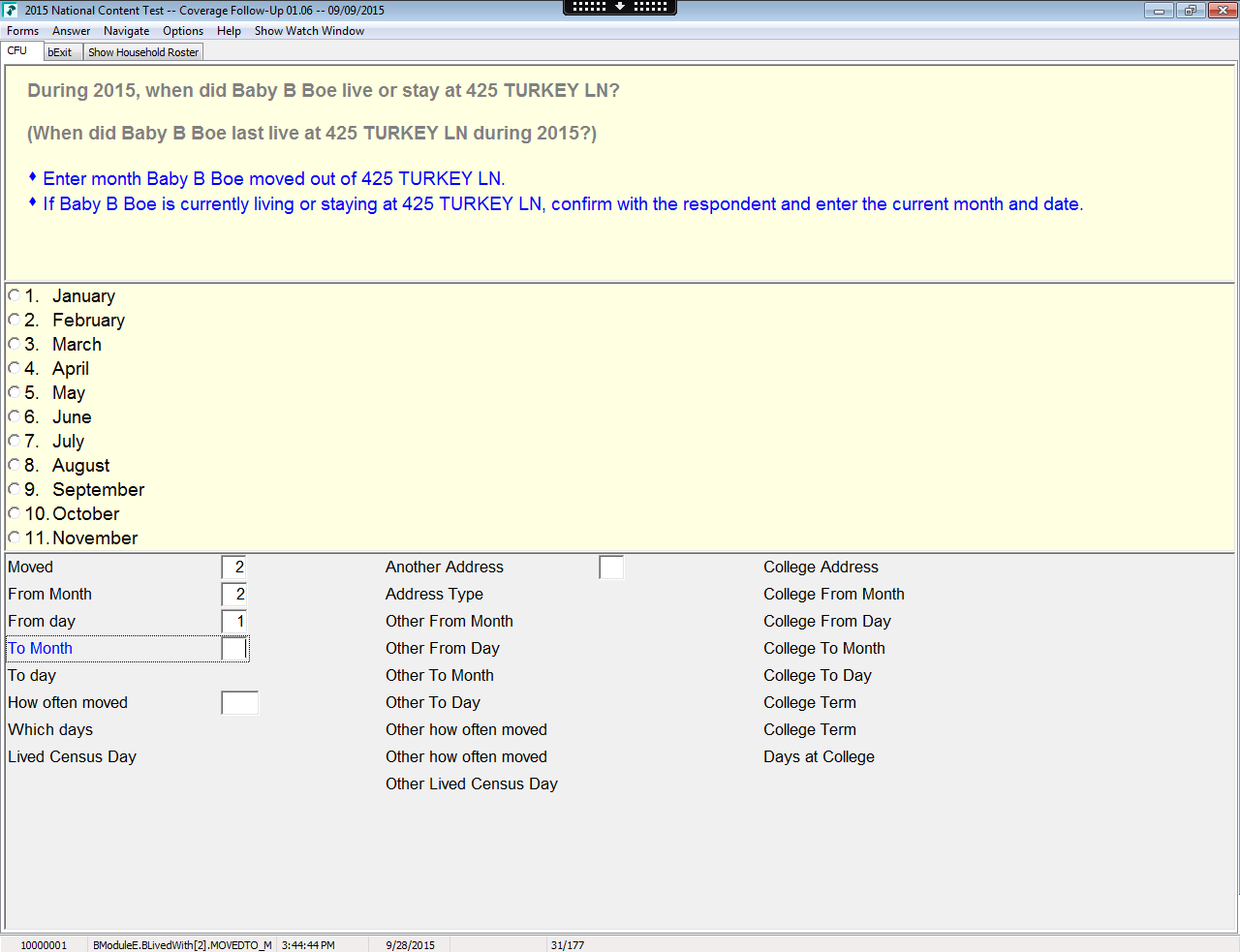 MOVEDTO_D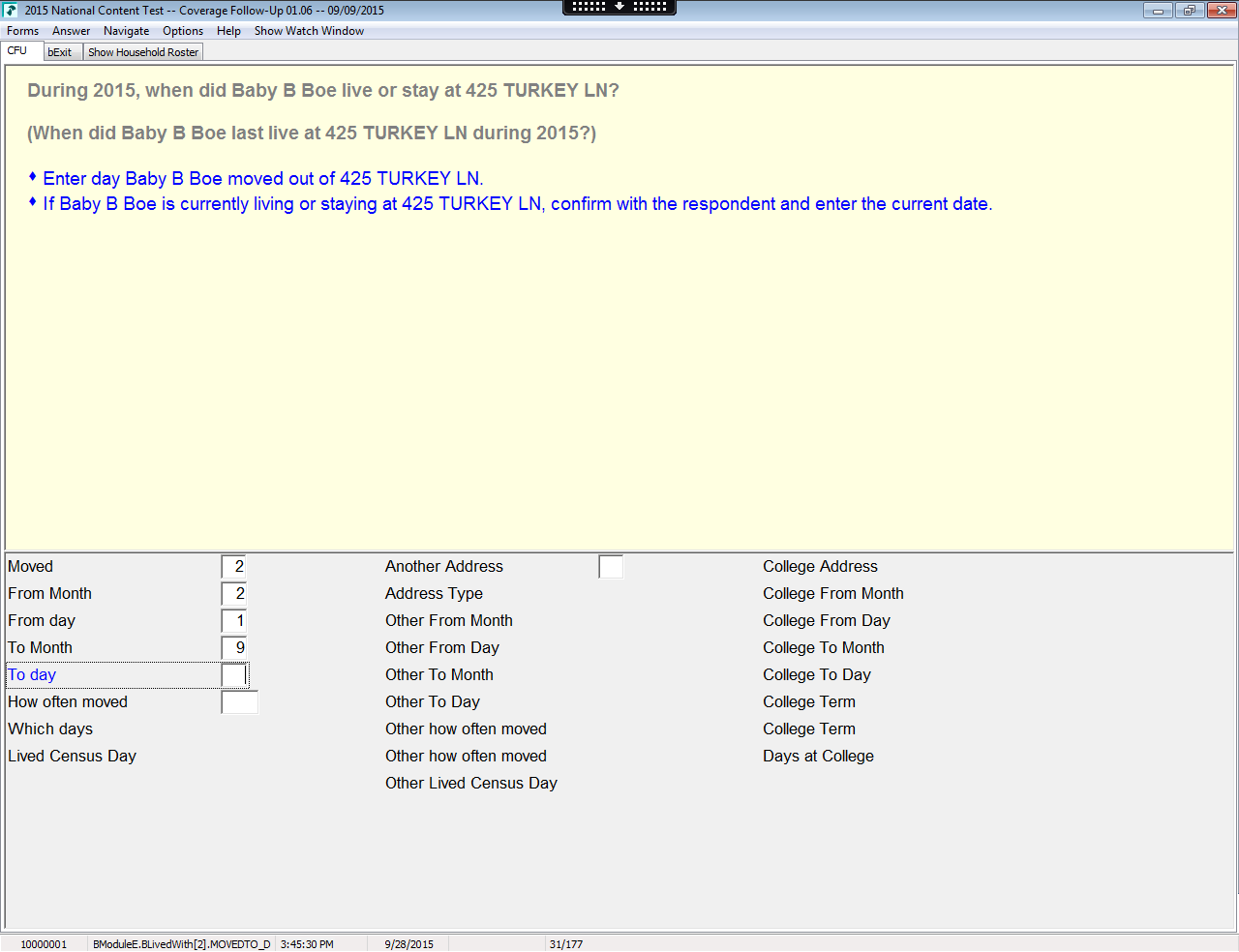 SEX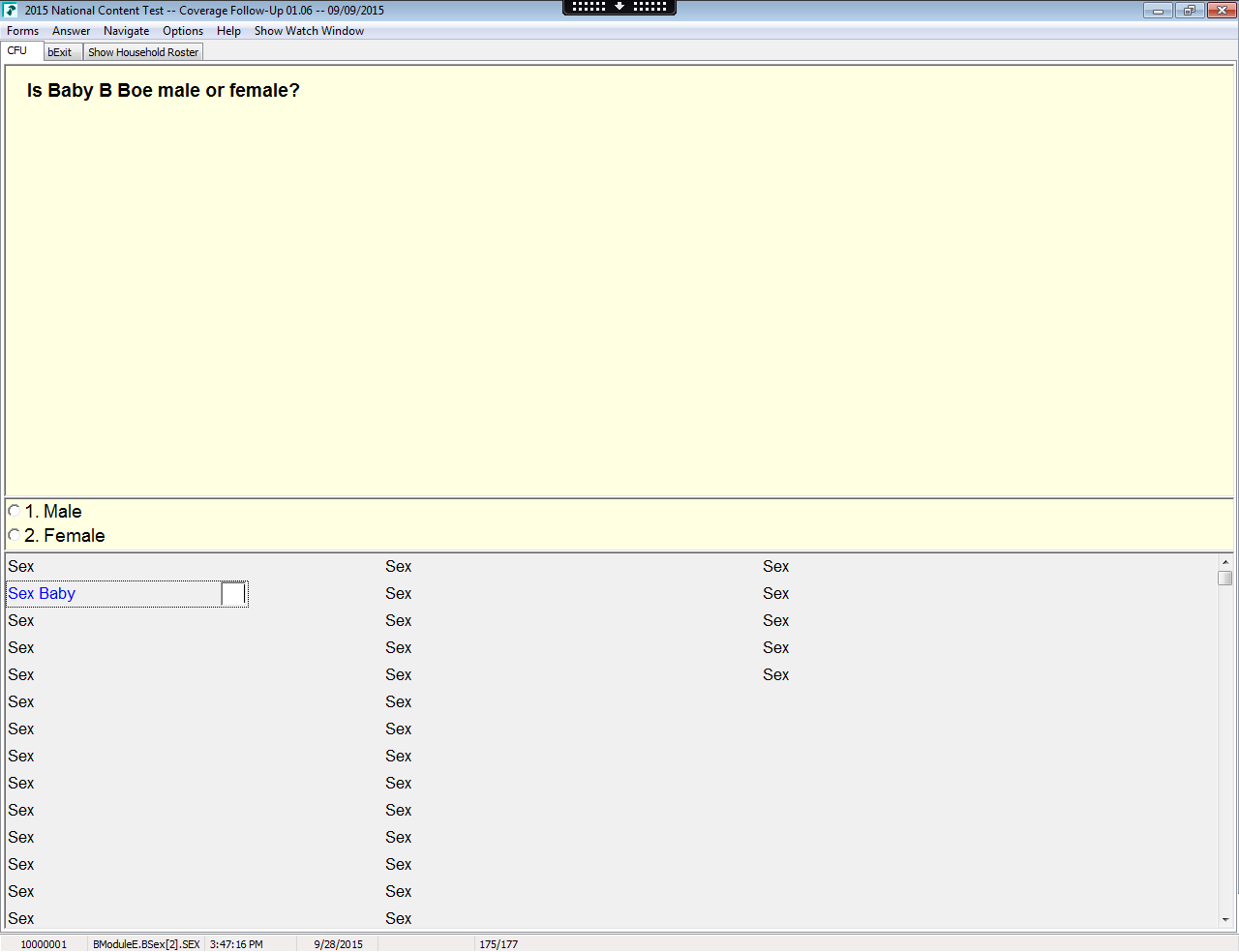 RACE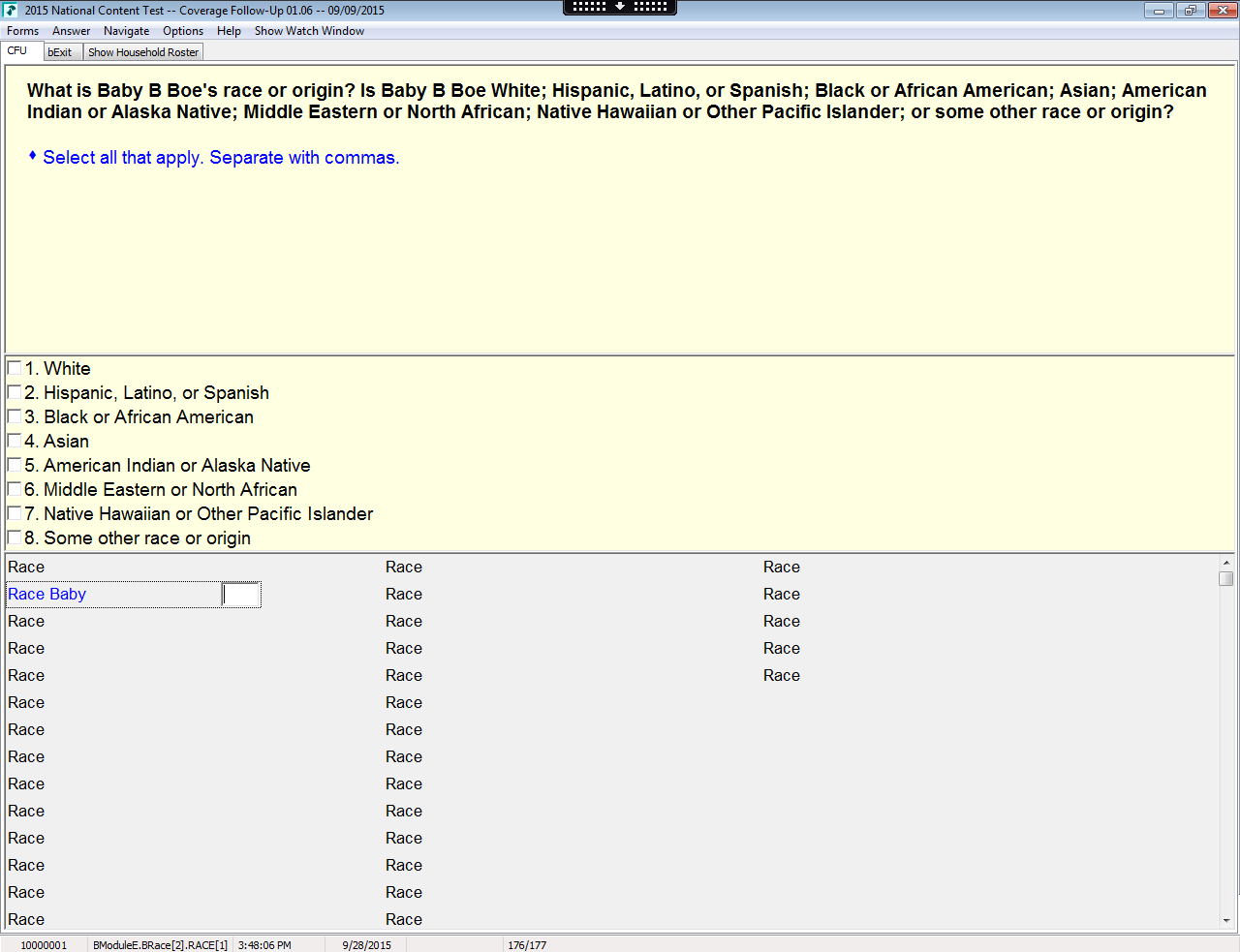 THANK_COMP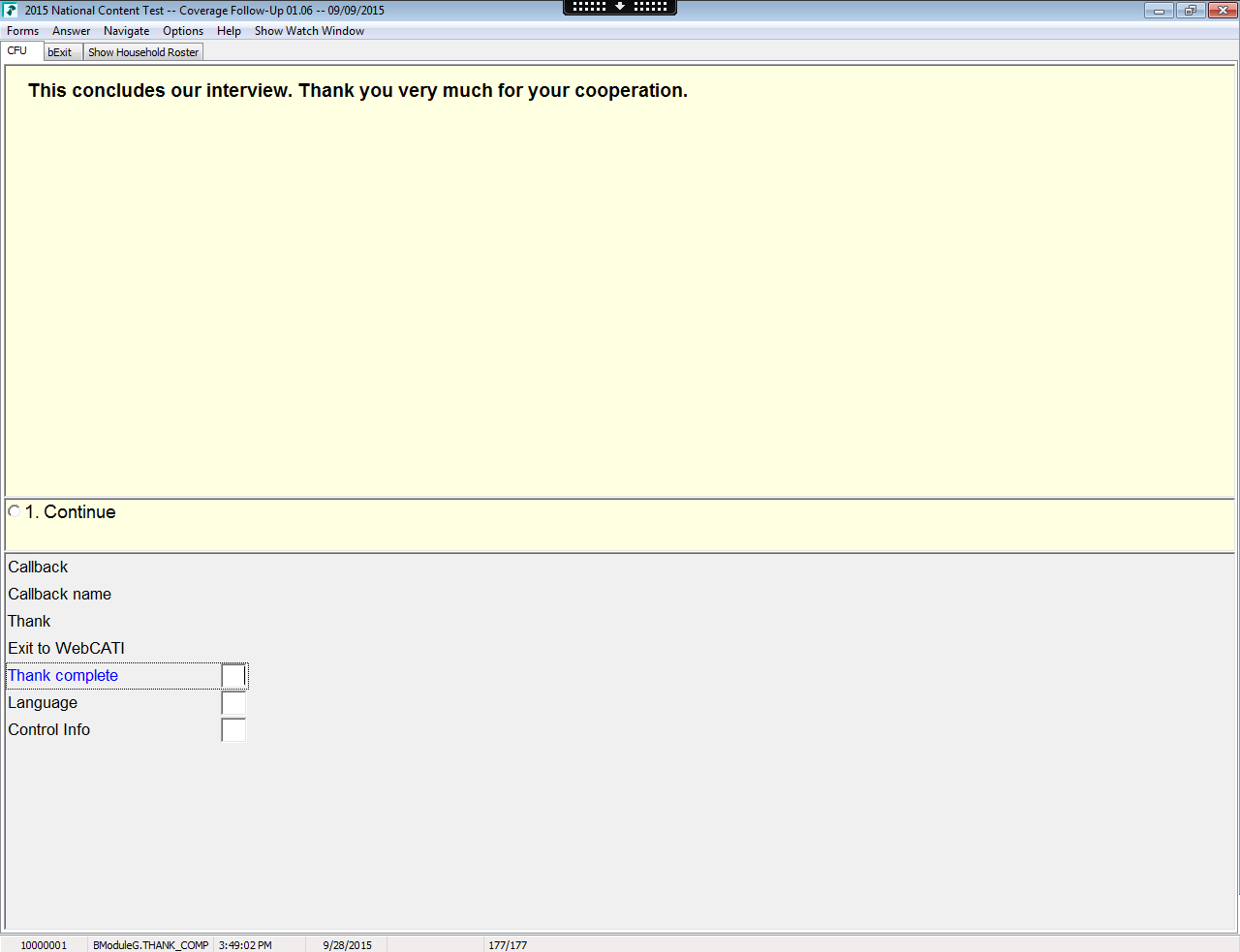 LANG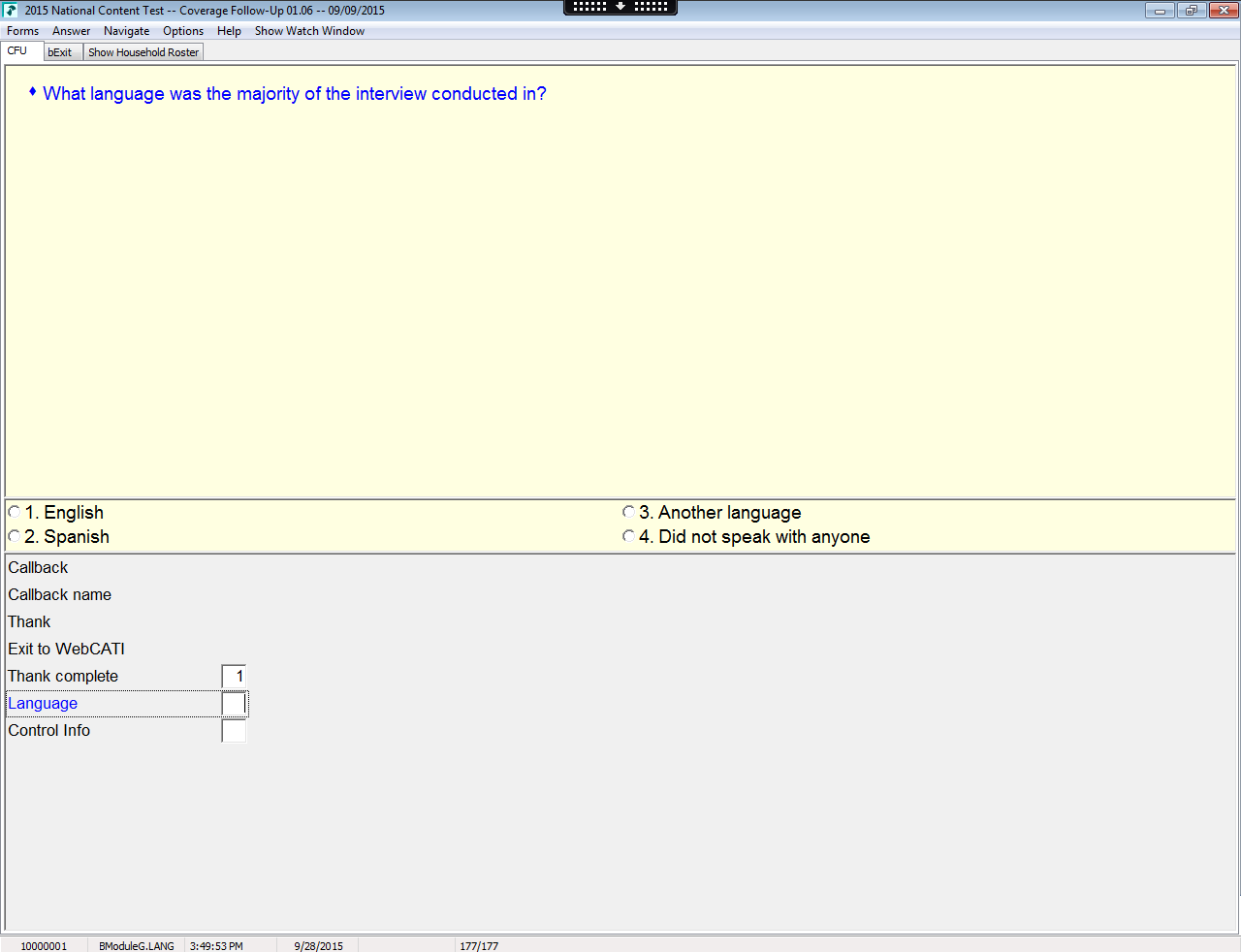 WEB_SPLASH_CTRL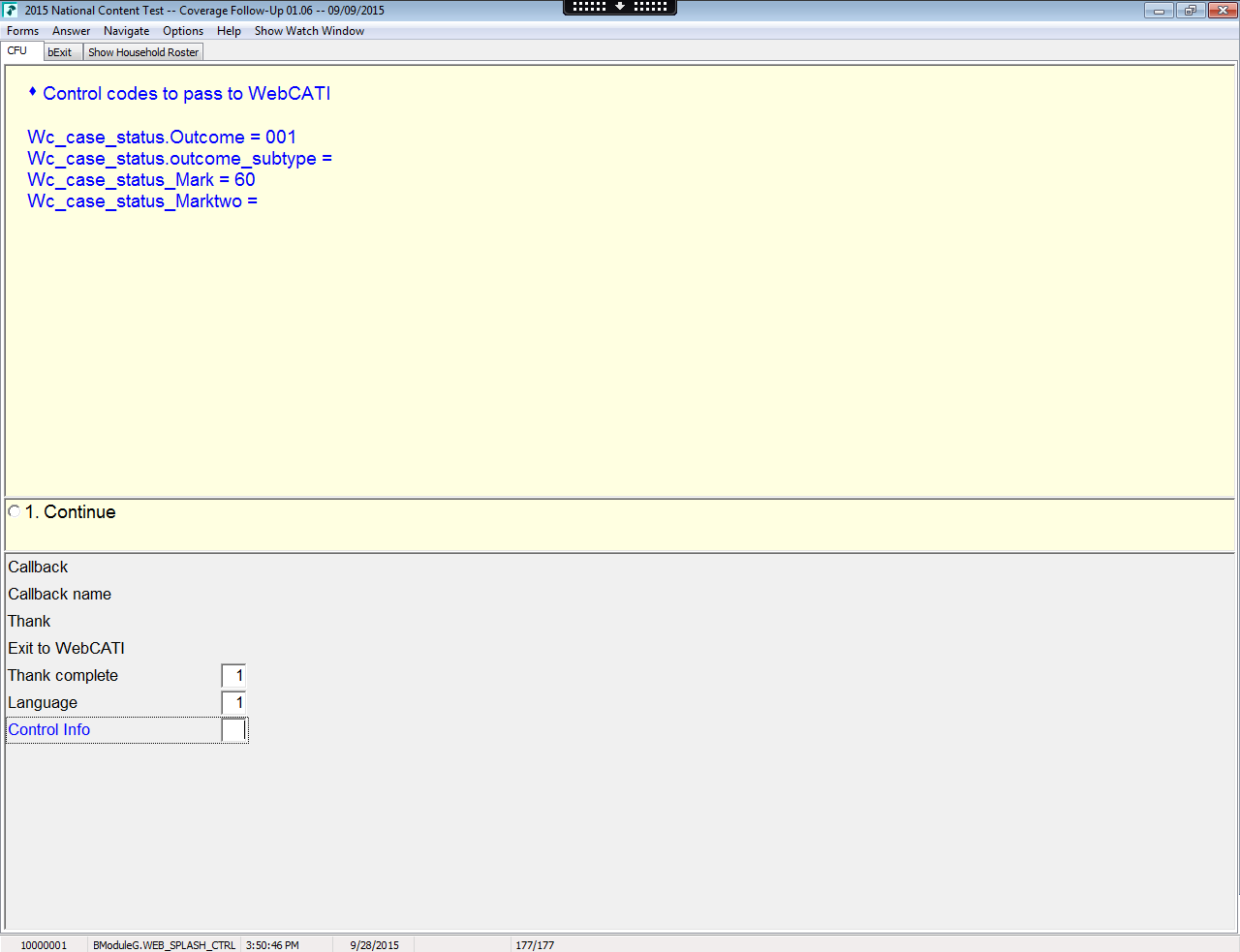 RIGHTADD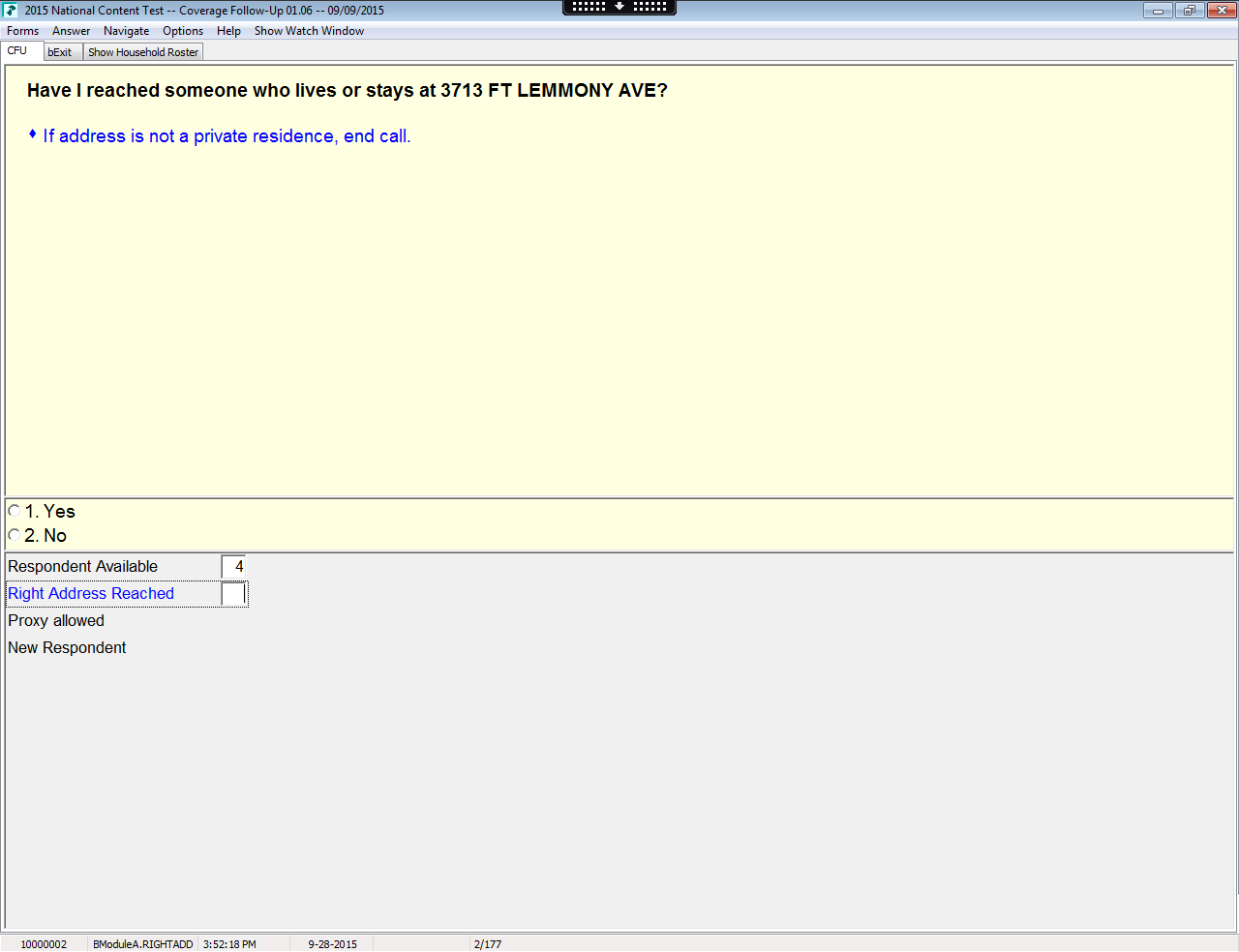 BINTRO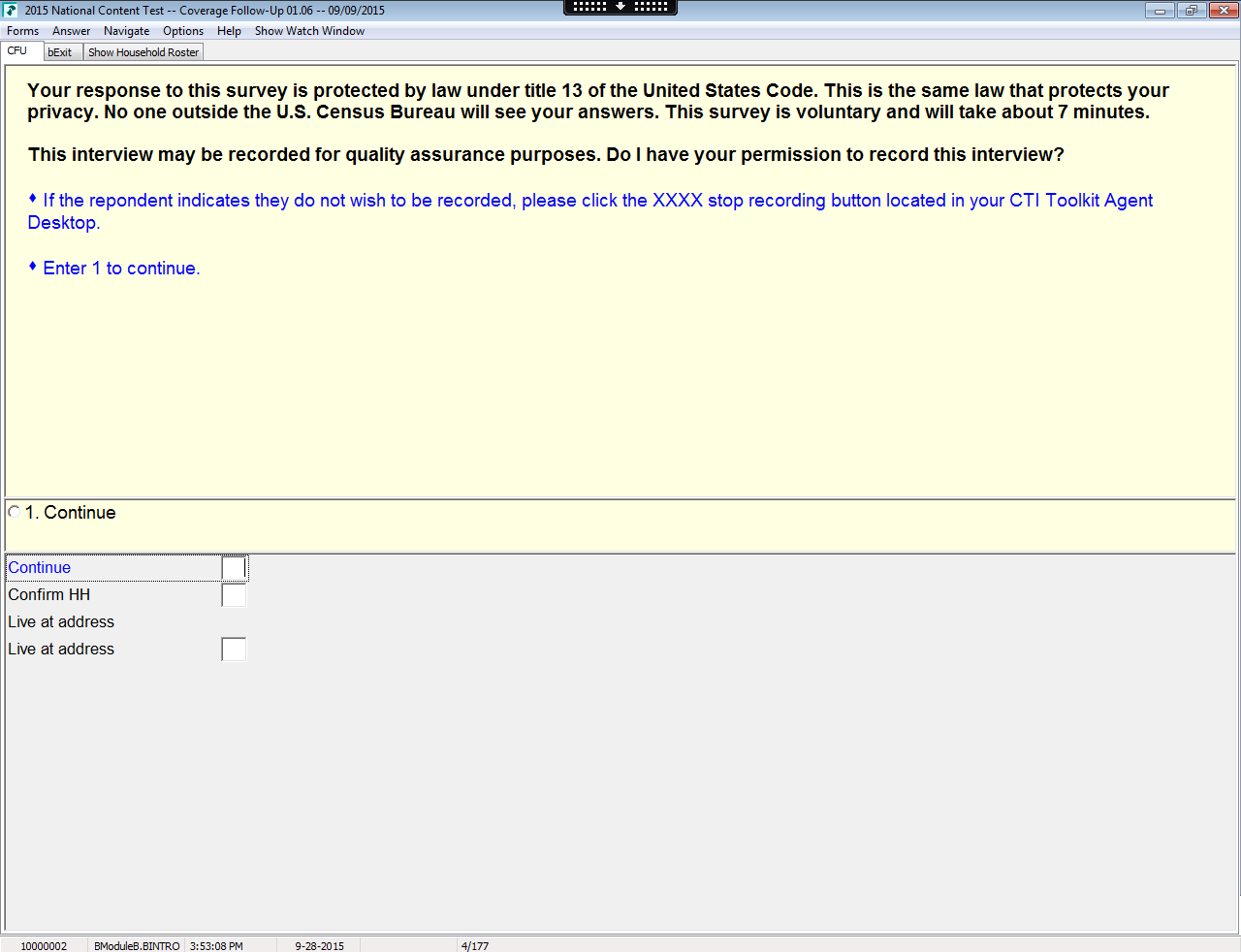 BCONFIRMHH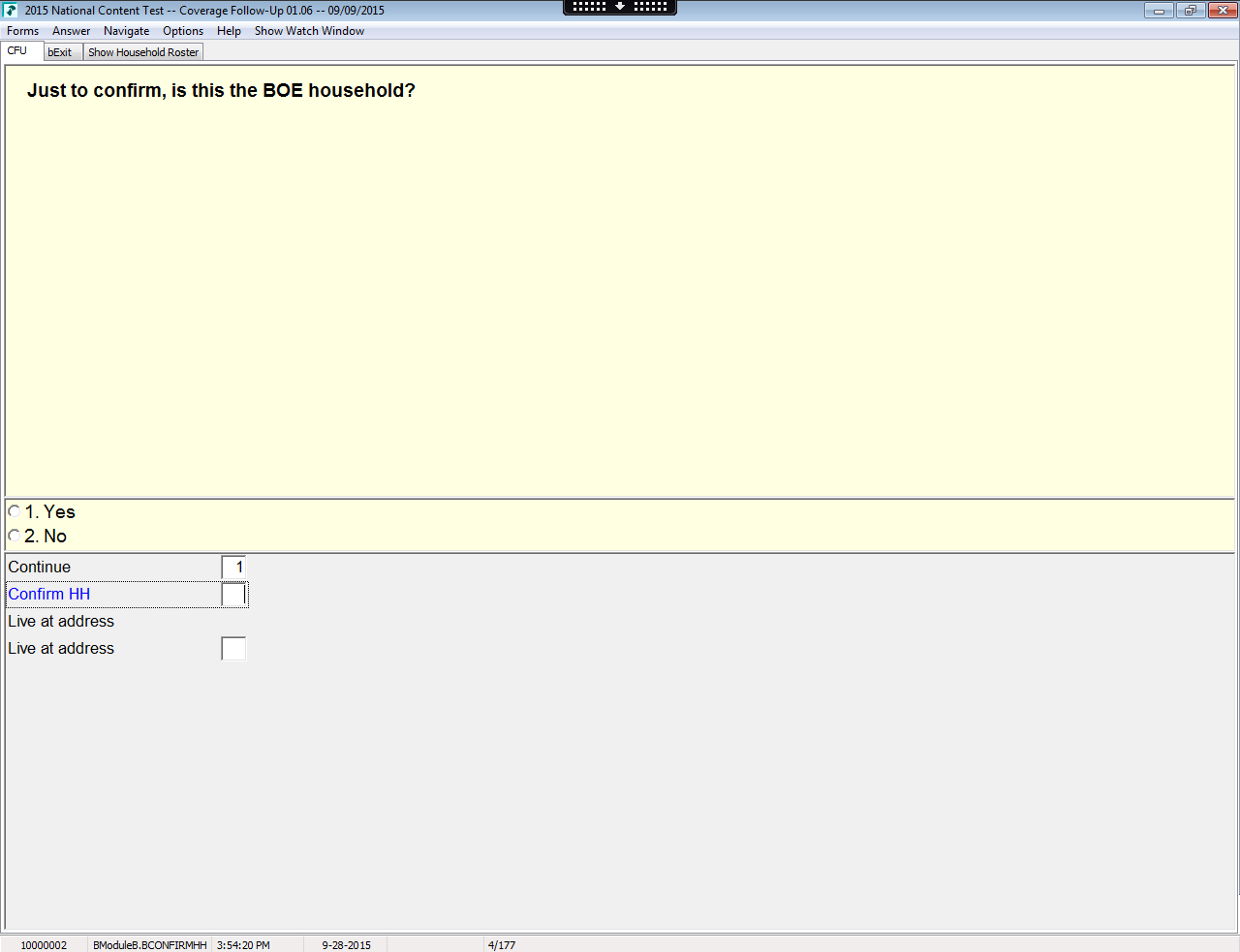 BQRP1RESPAVAIL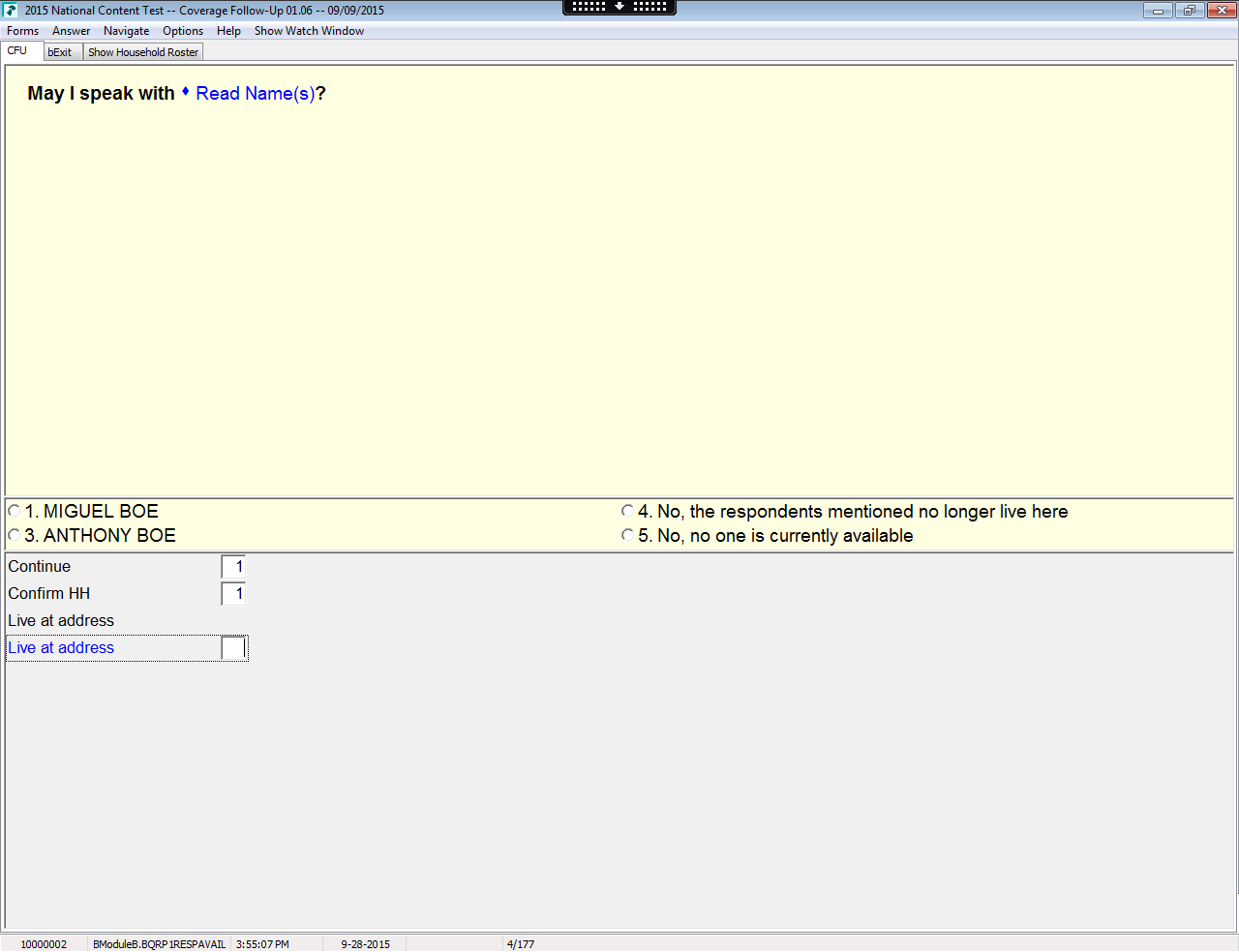 CADDRESS_NUM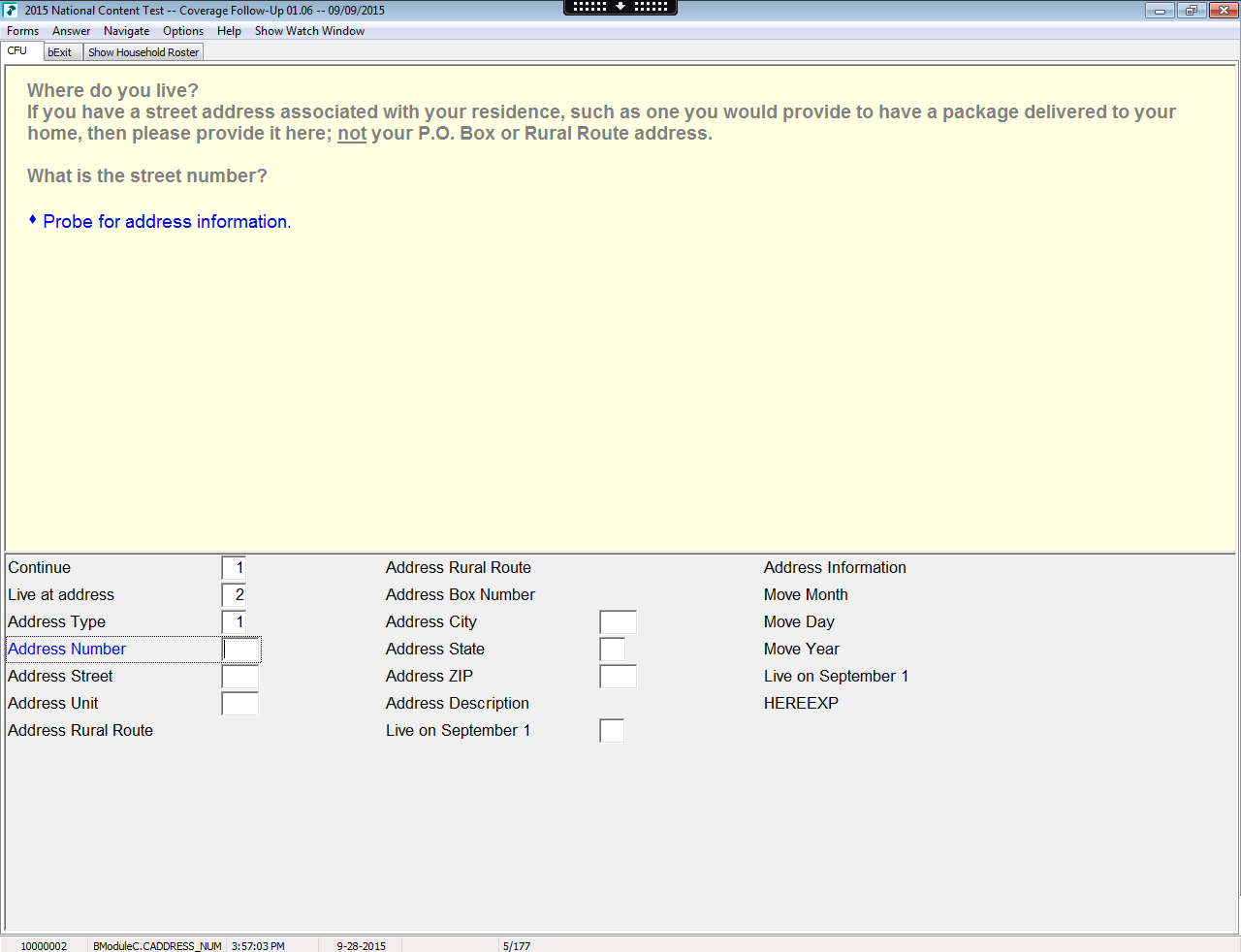 CADDRESS_STREET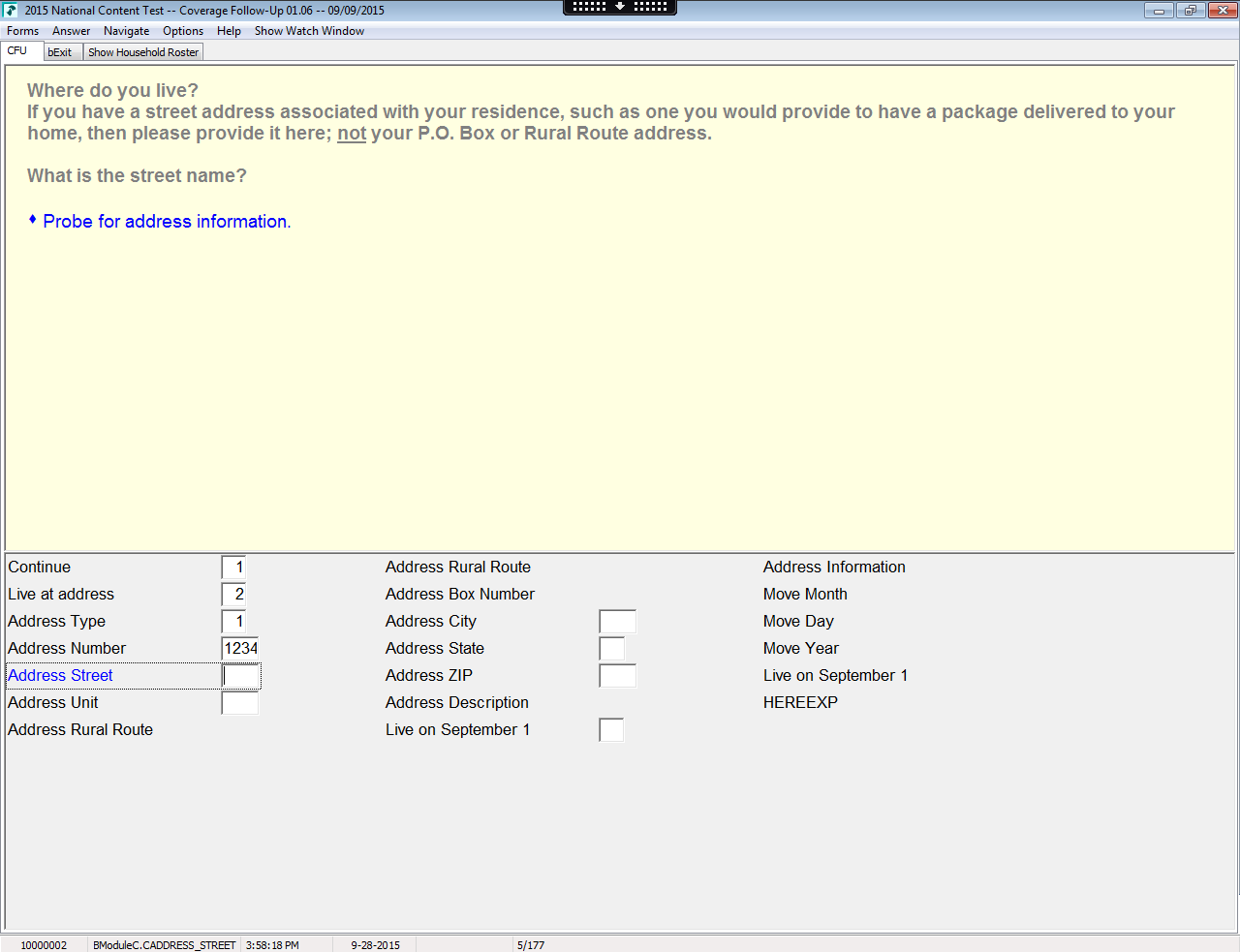 CADDRESS_UNIT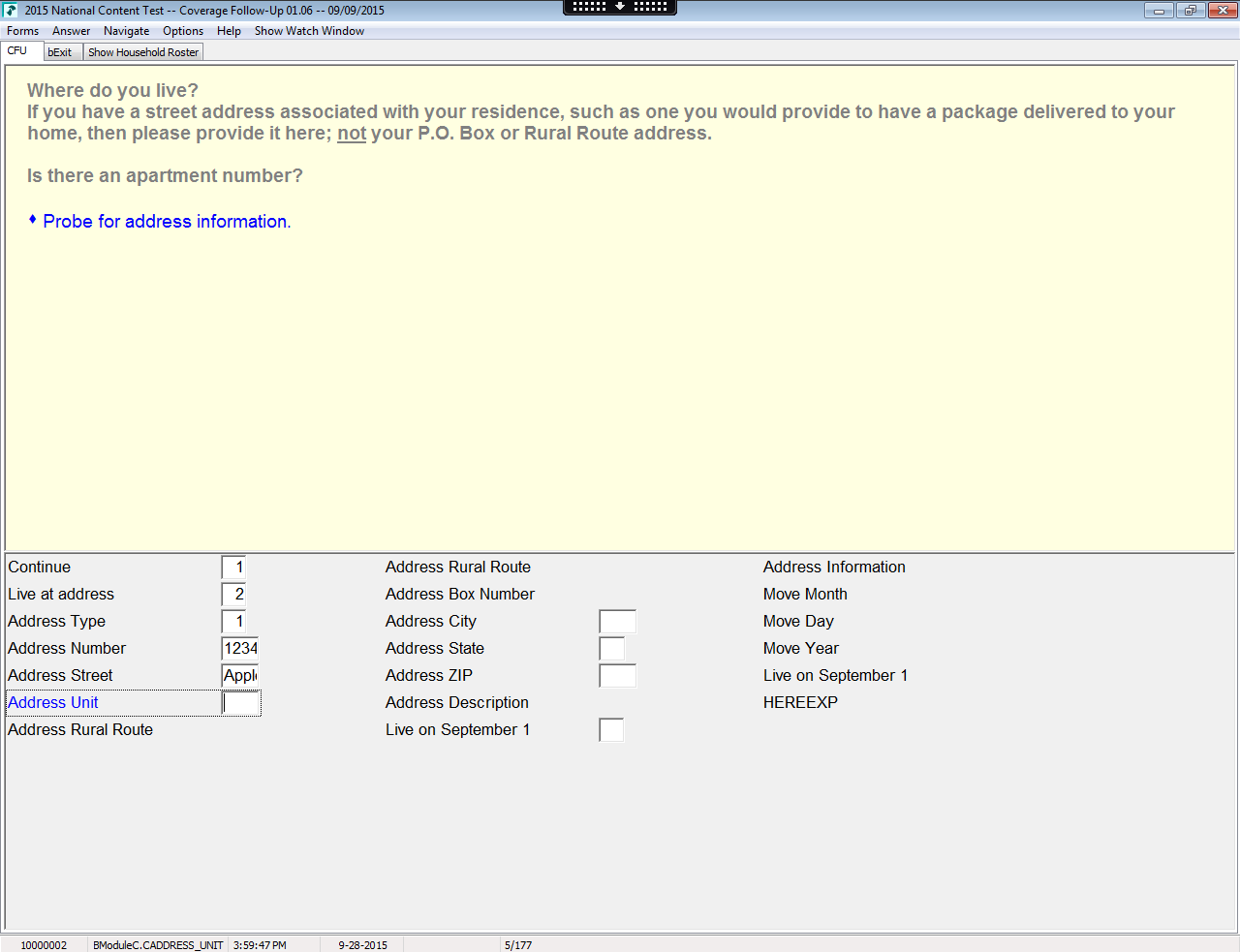 CMOVEBOR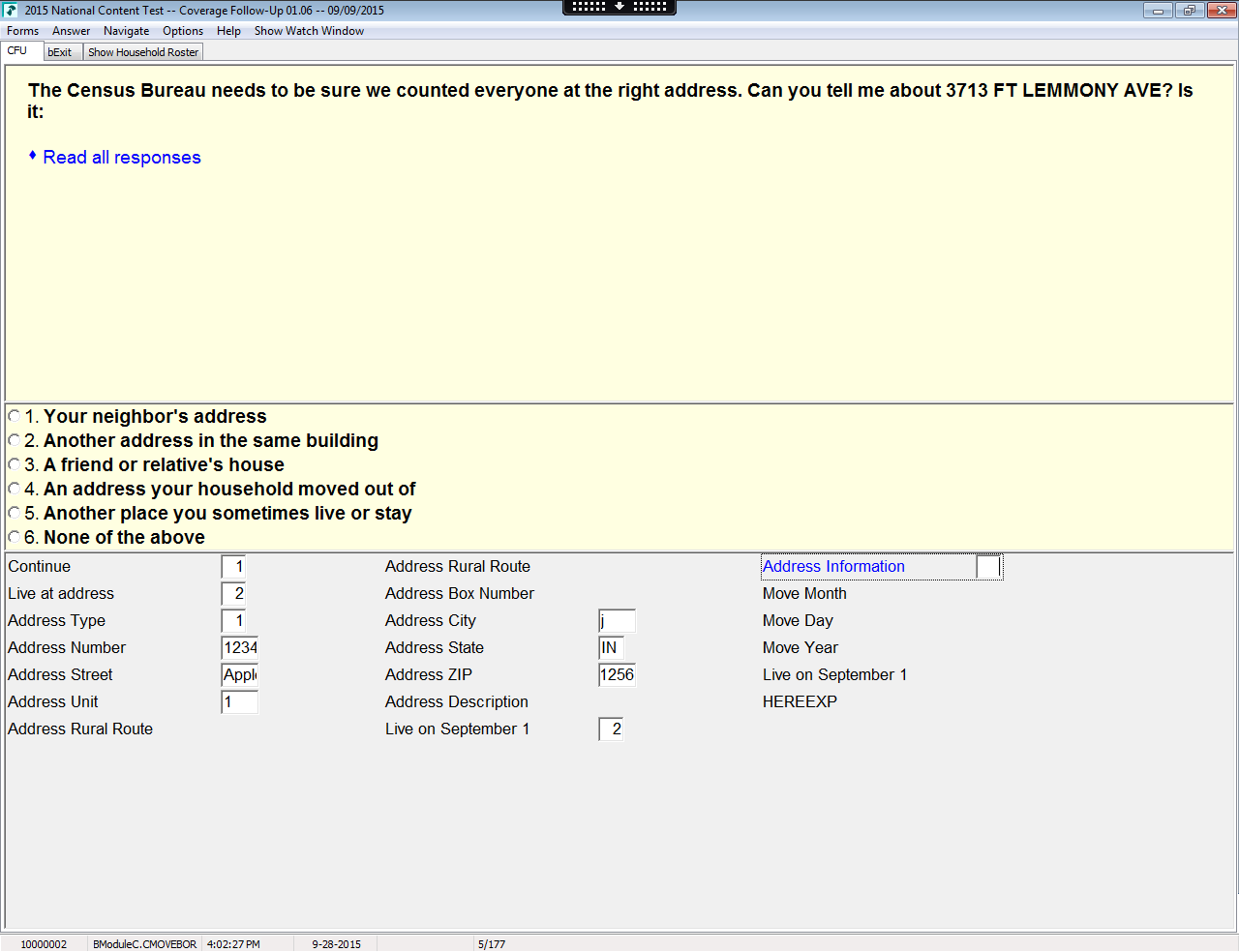 CMOVEDATE_M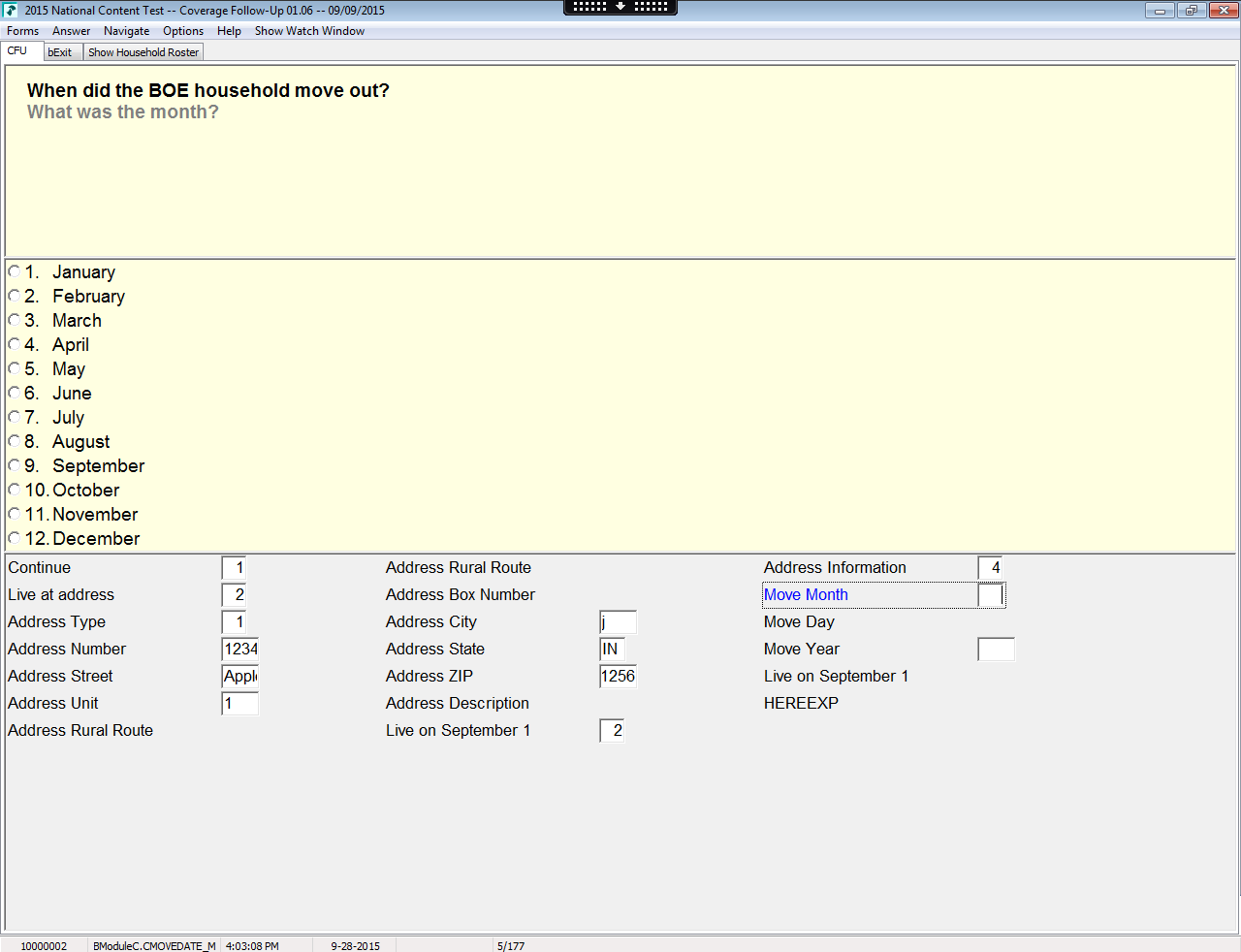 CMOVEDATE_D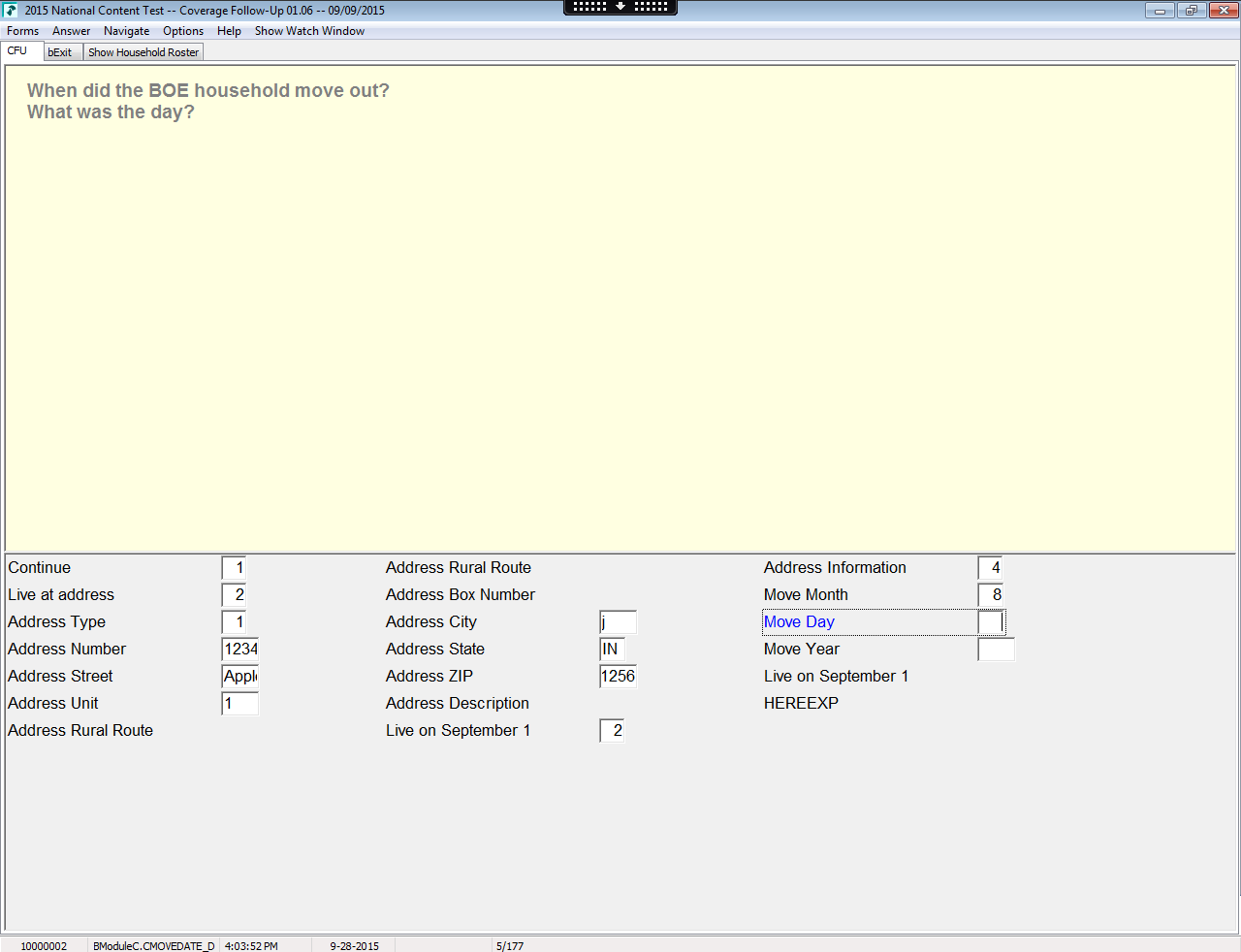 CMOVEDATE_Y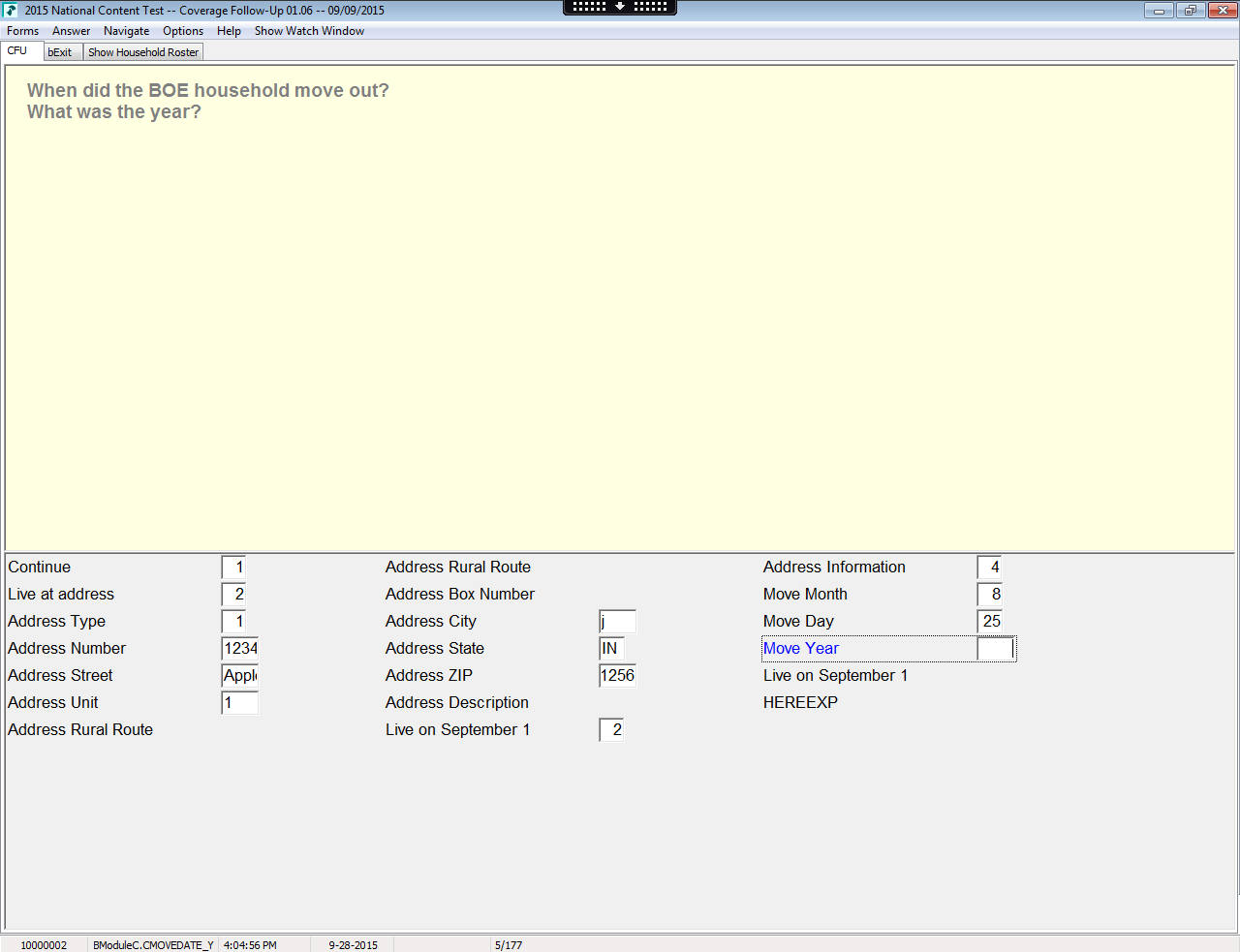 CMOVE41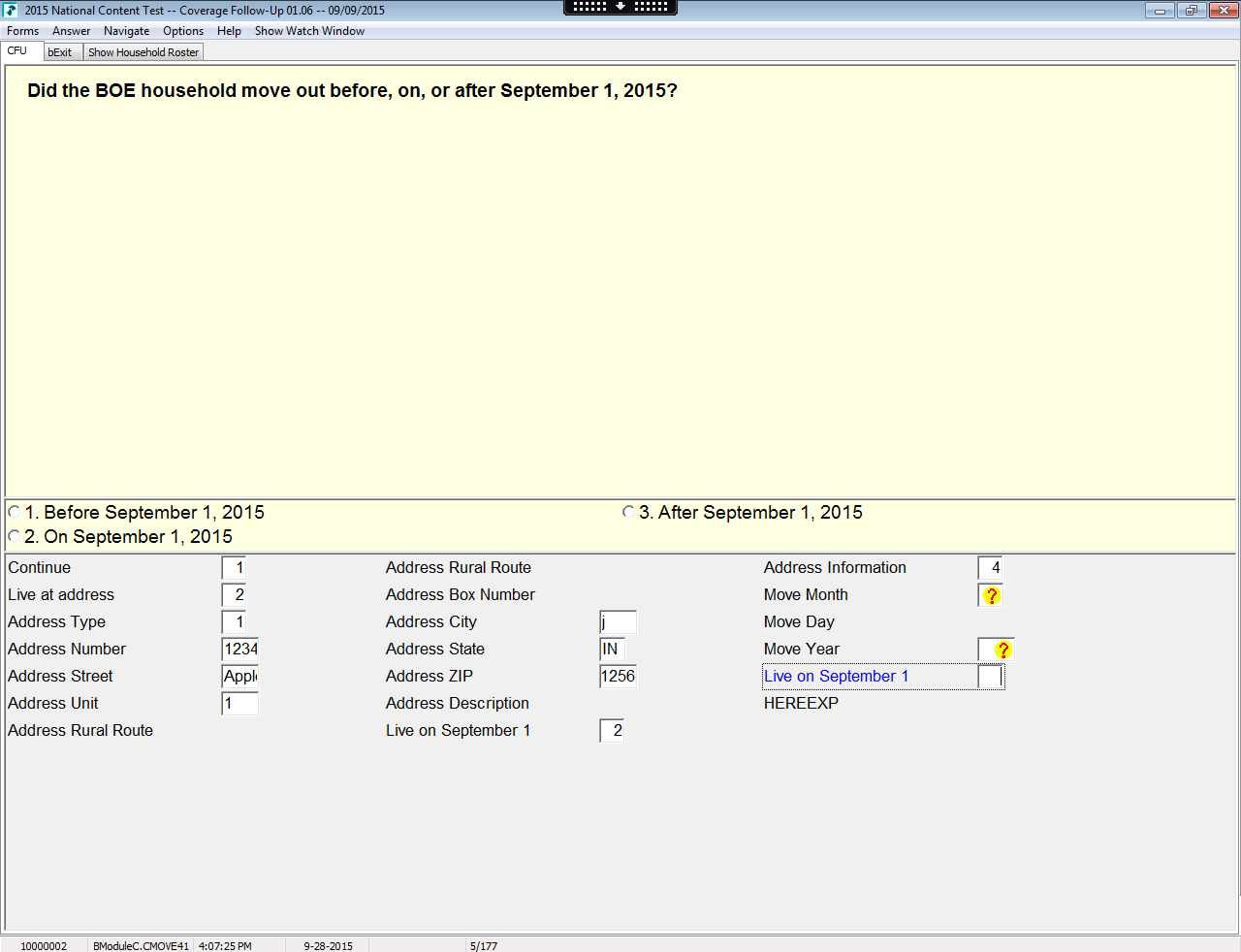 THANK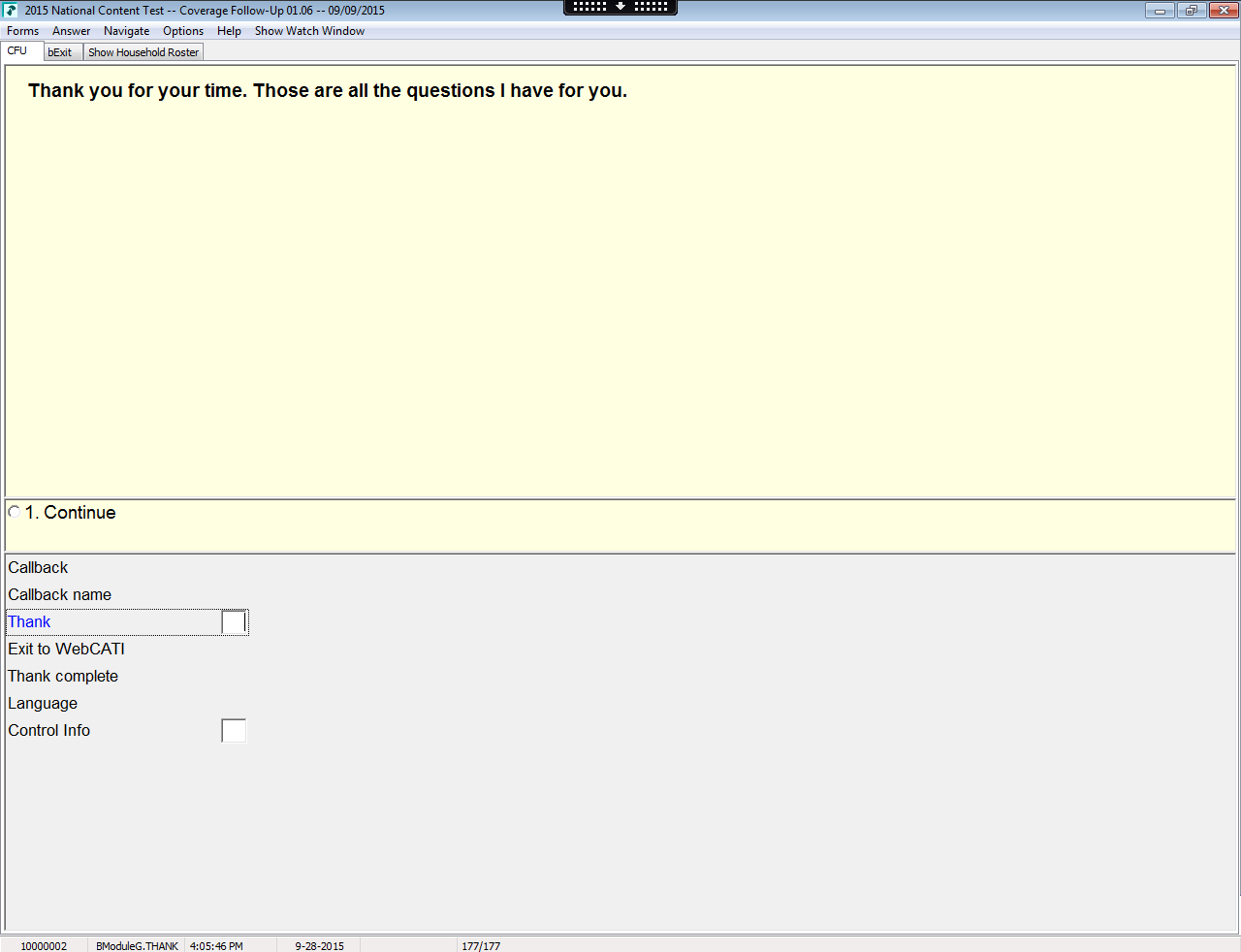 EXIT_WEBCATI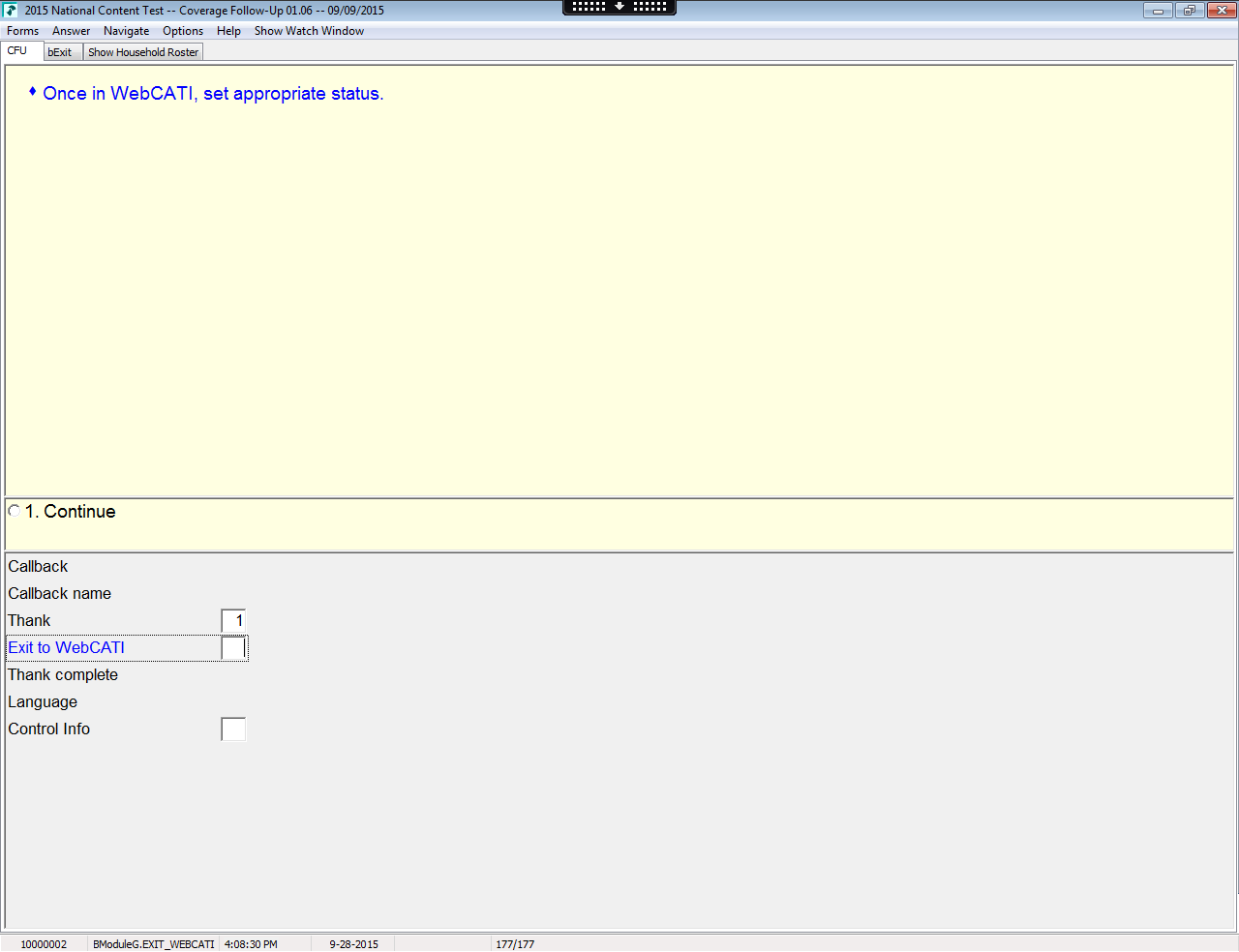 AVAILTRAN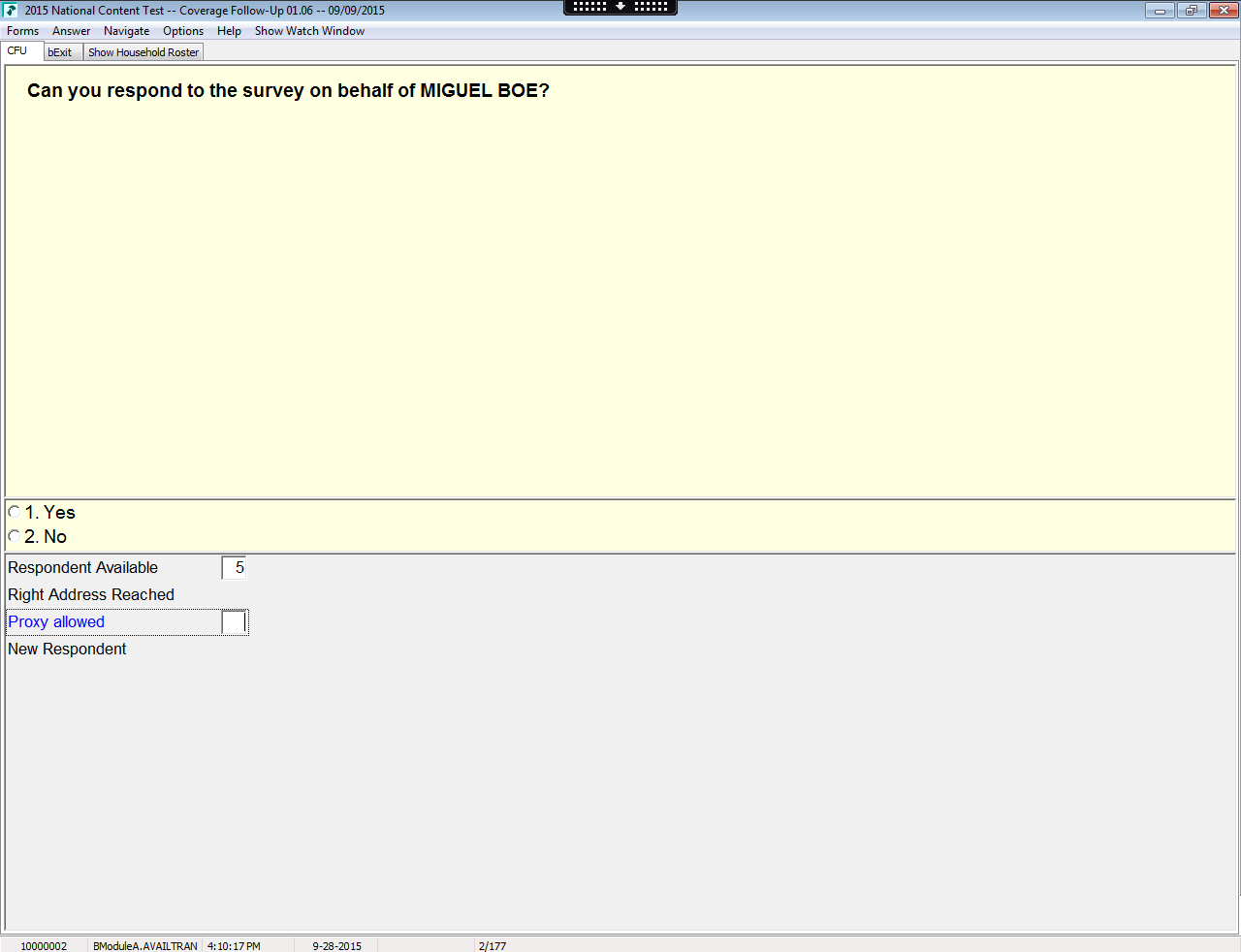 NEWRESP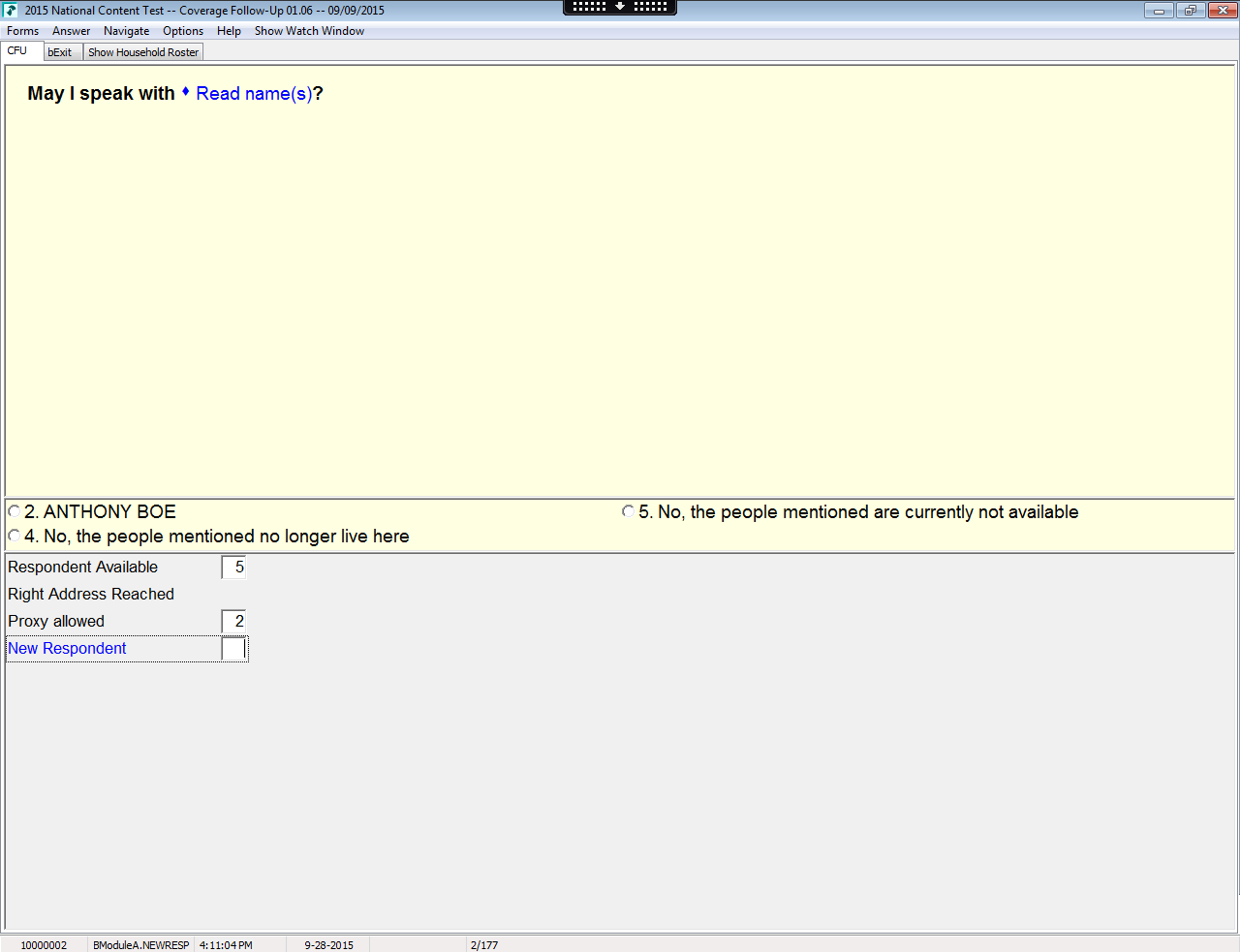 CALLBACK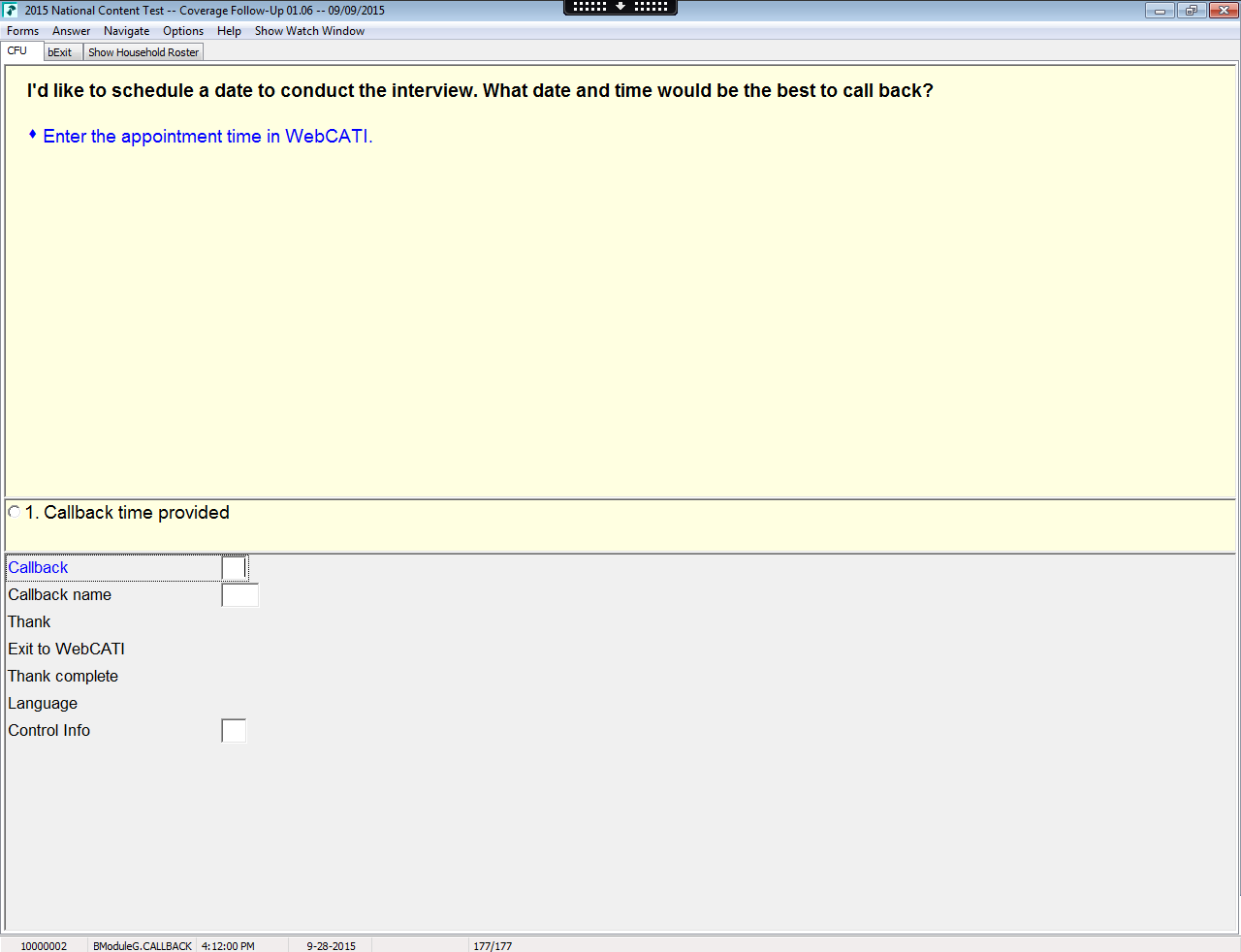 RNAME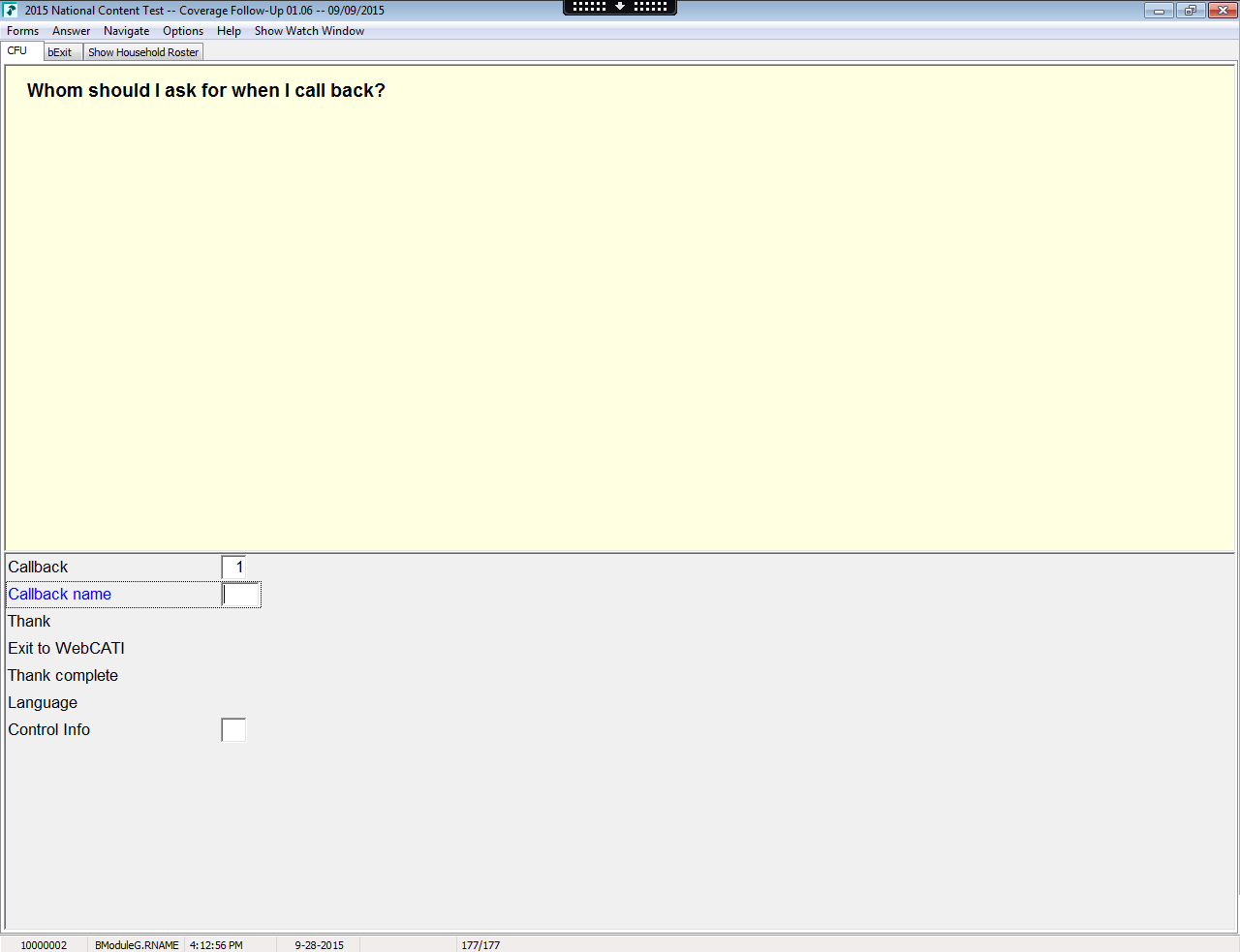 DROSTER1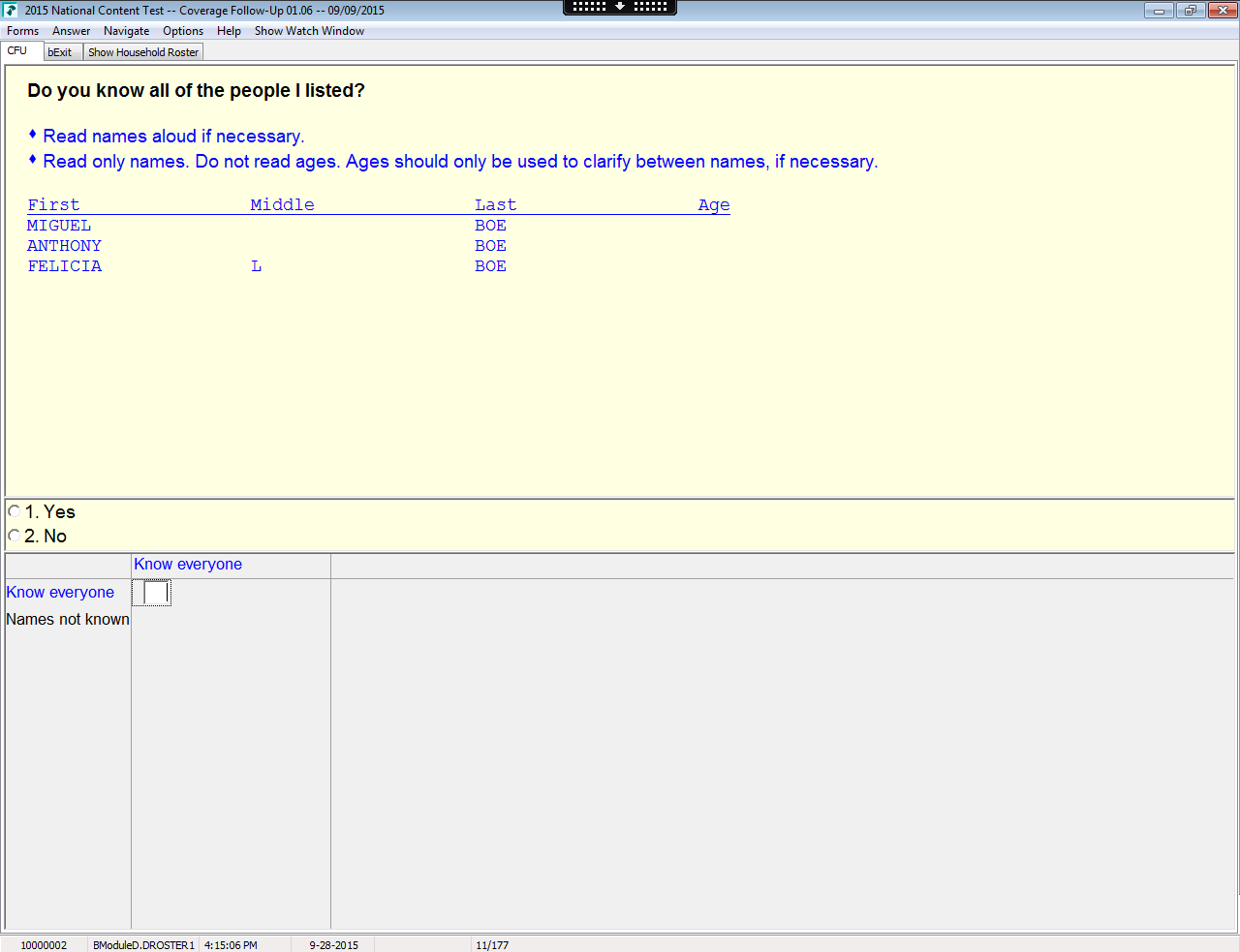 DWHODK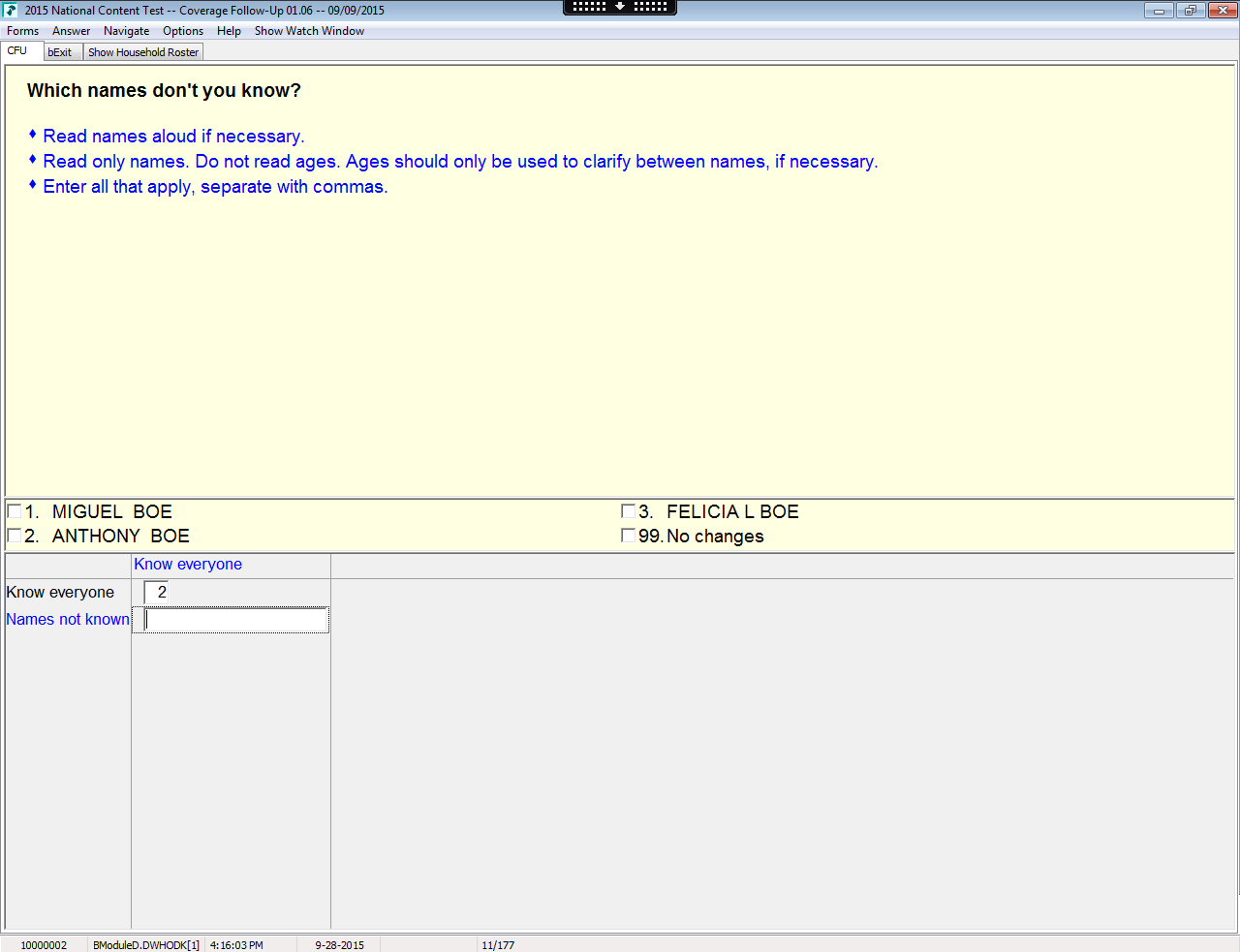 DUPLICATEMORE1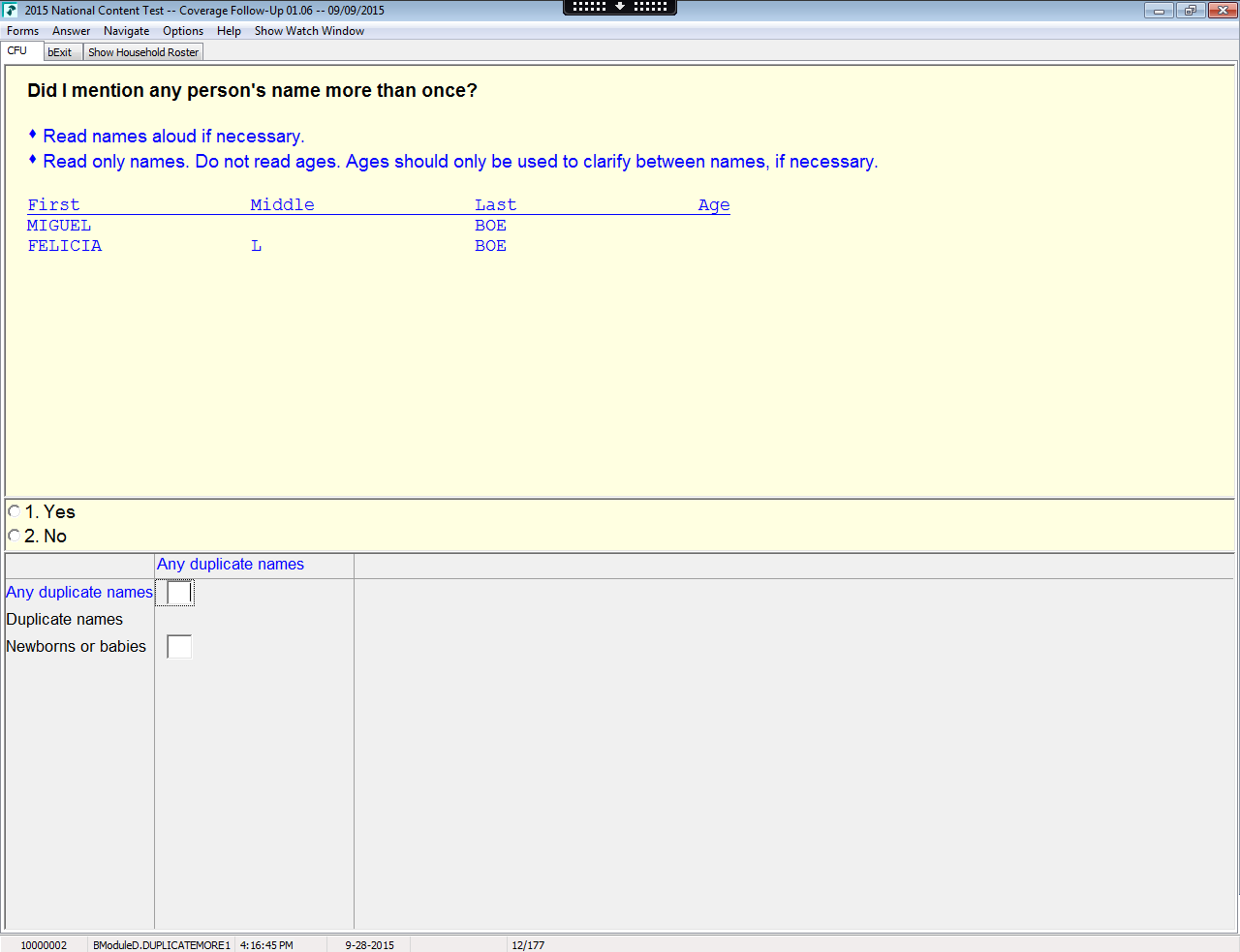 DUPLICATEDROP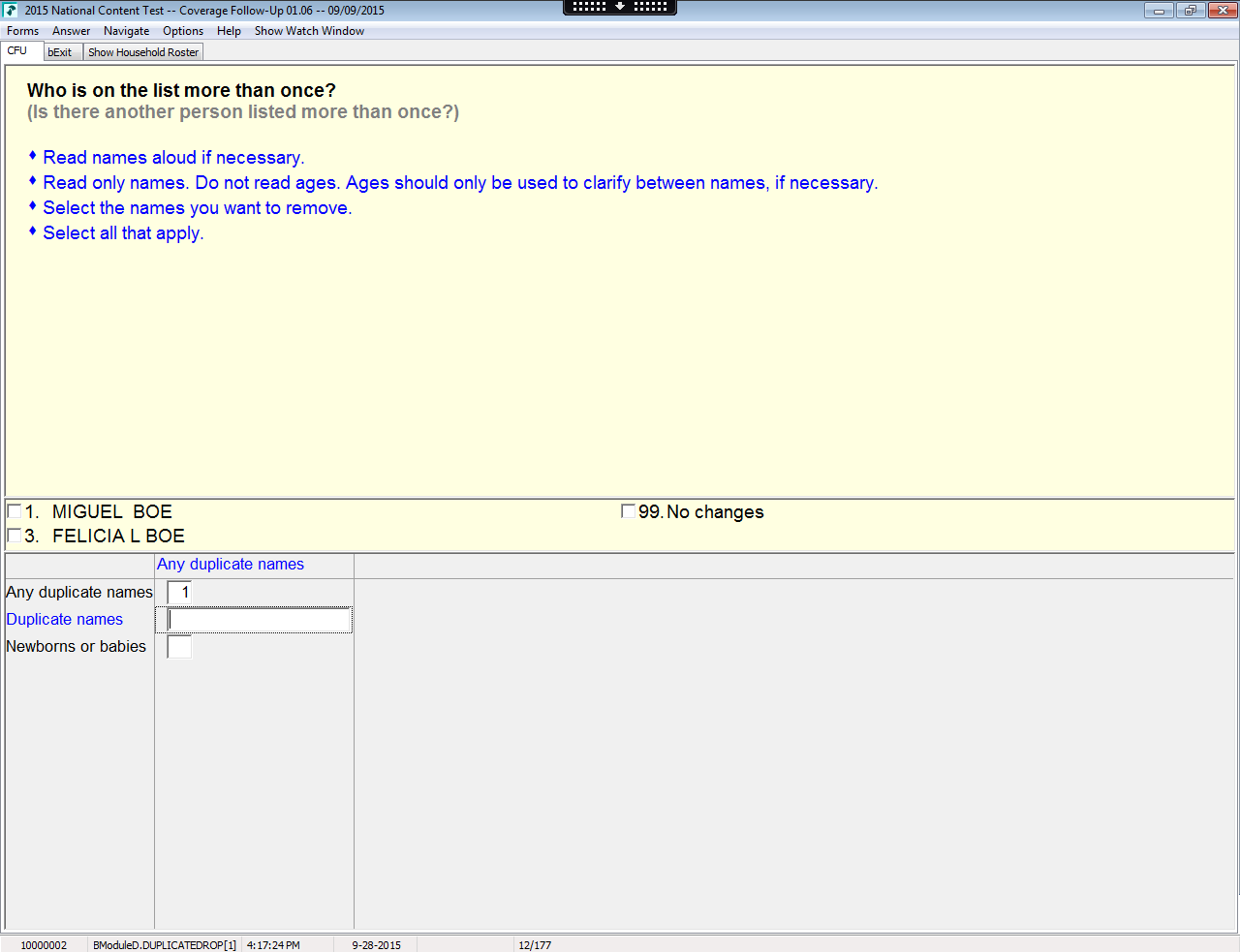 WebCATI_F10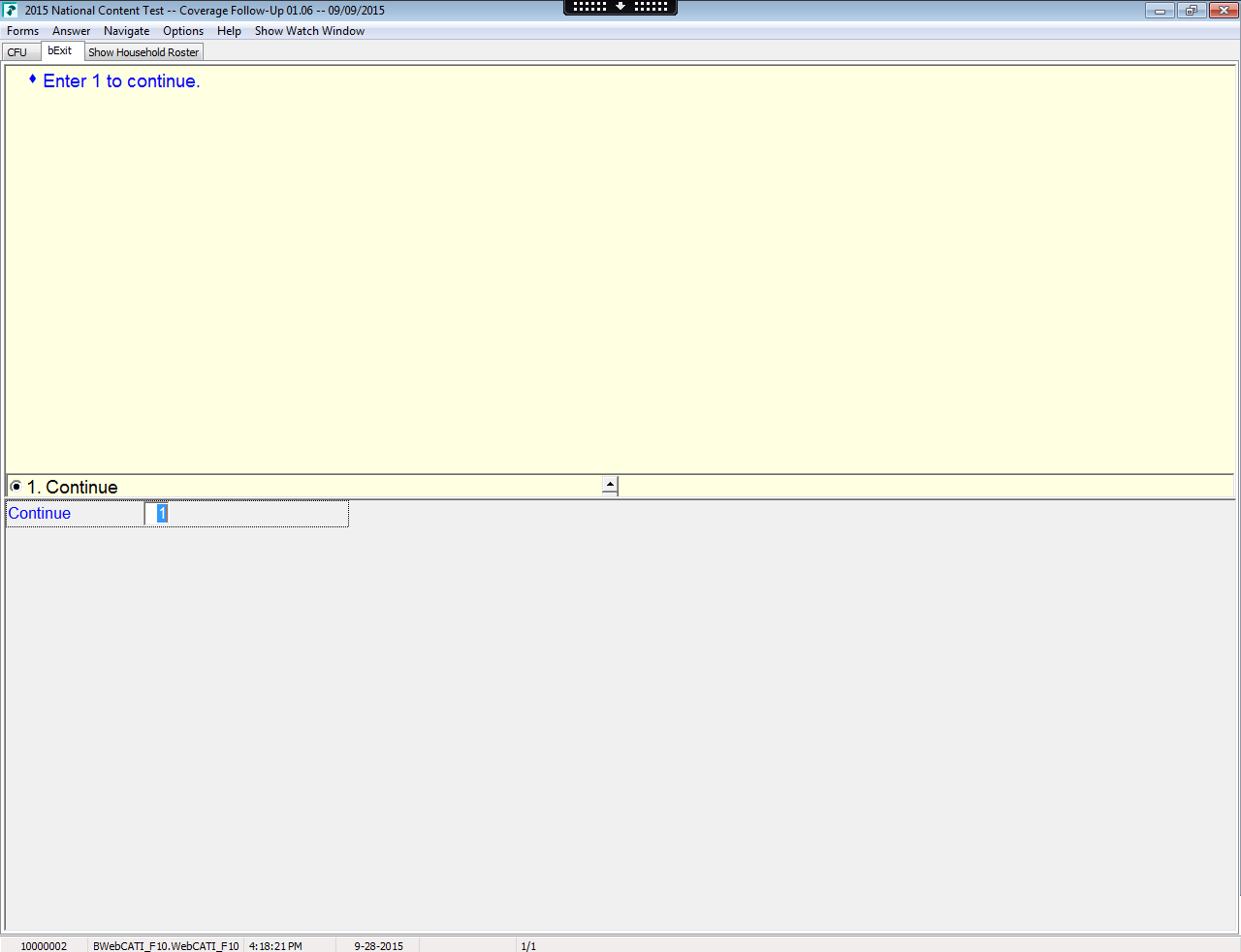 PRESPAVAIL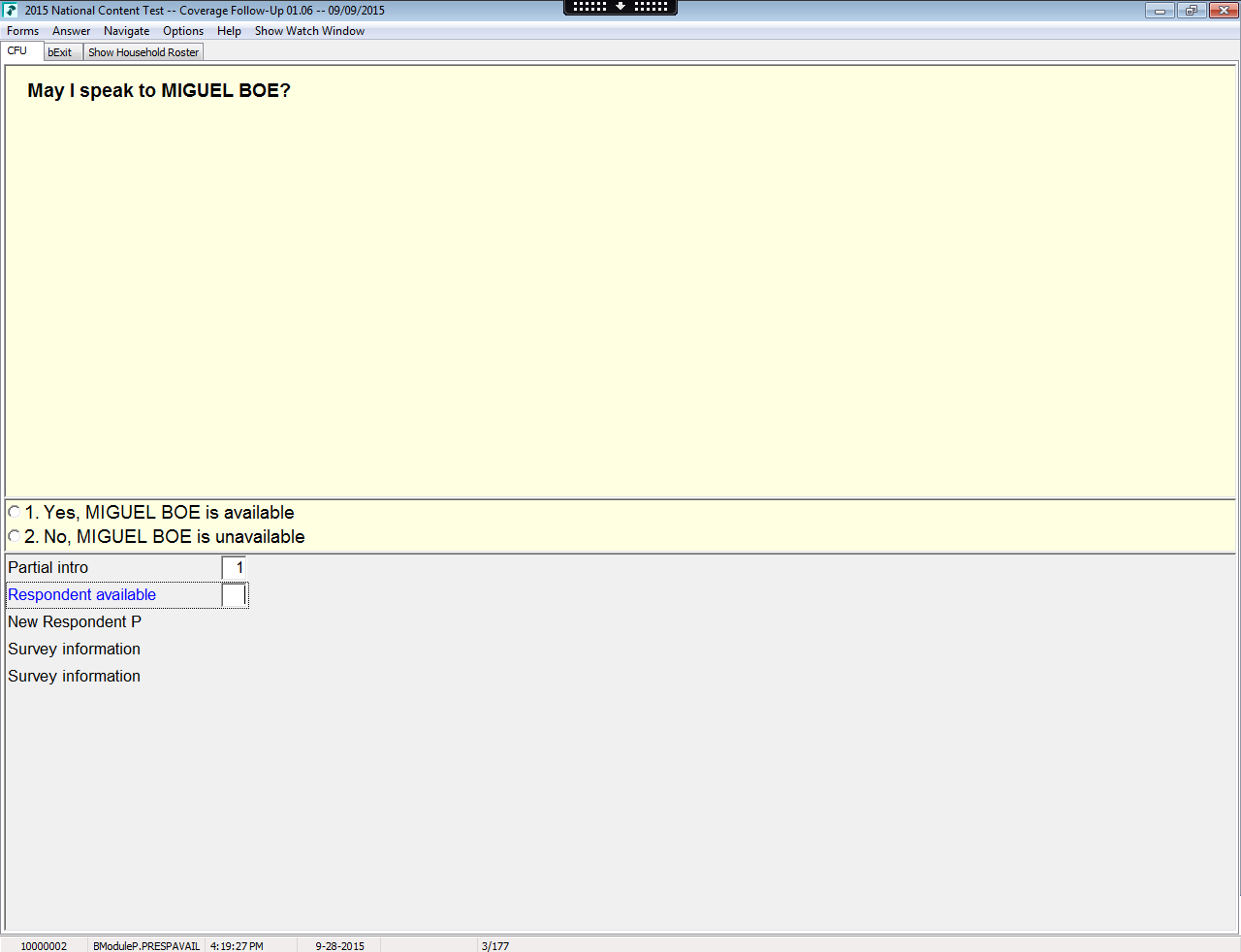 PINFO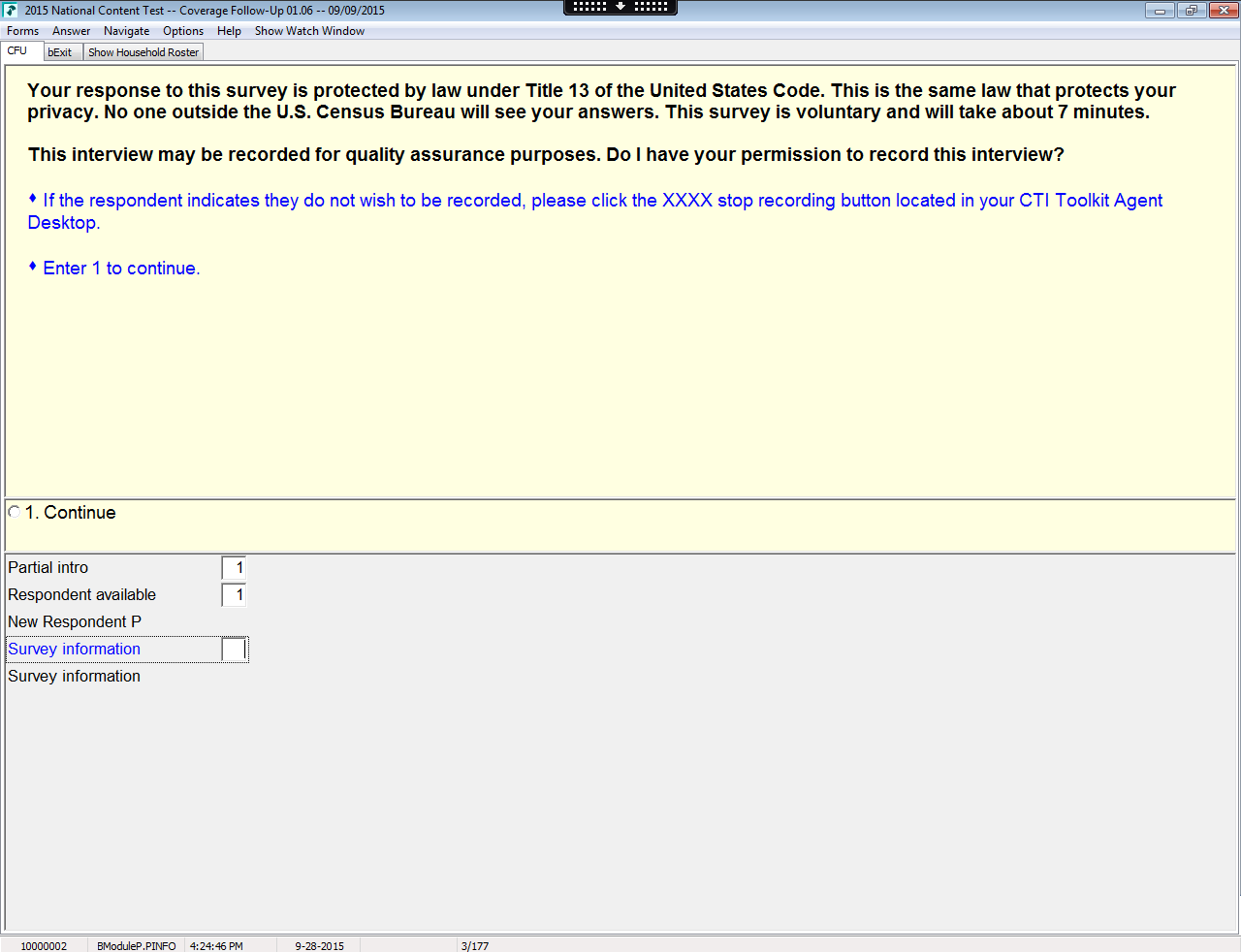 PFIND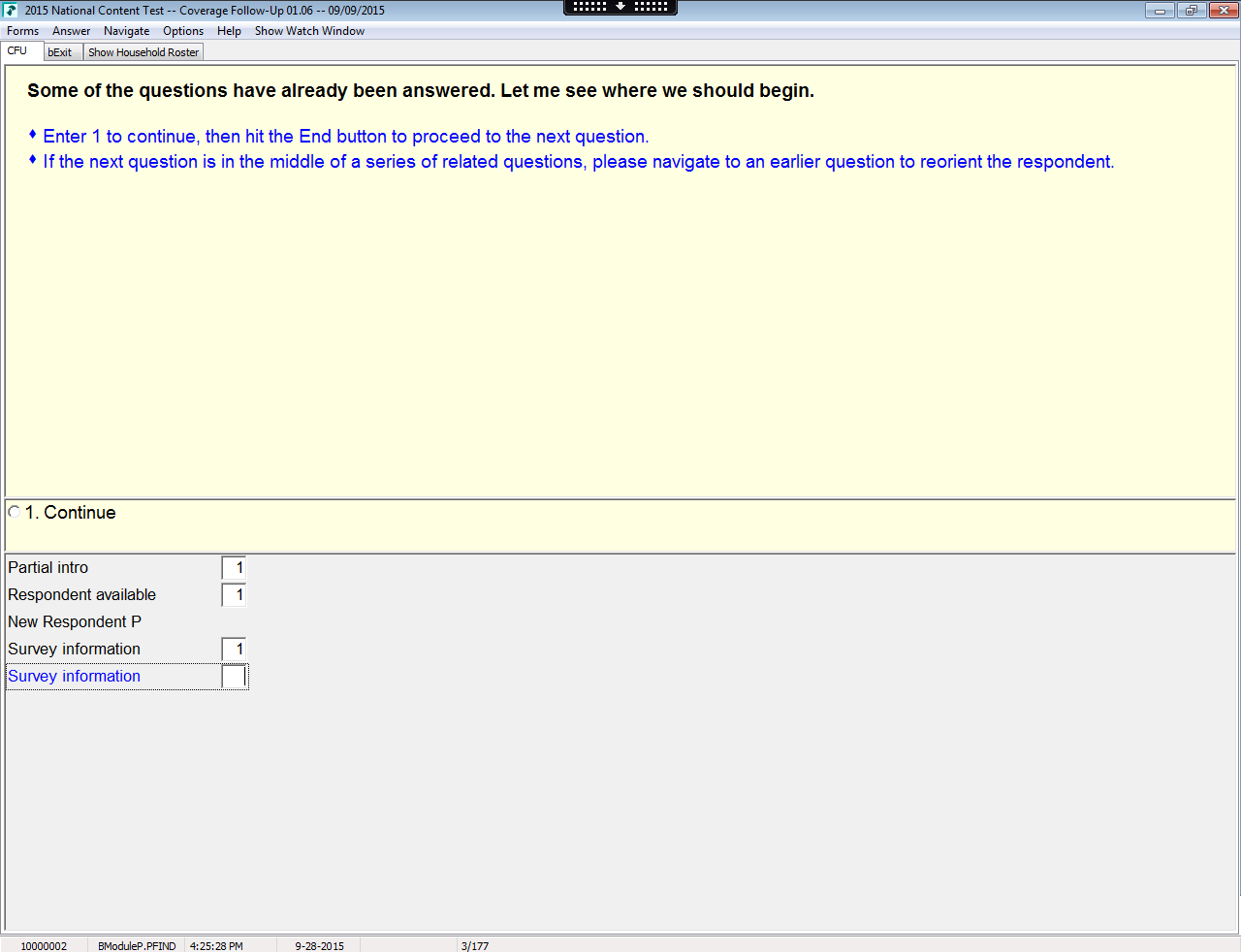 PNEWRESP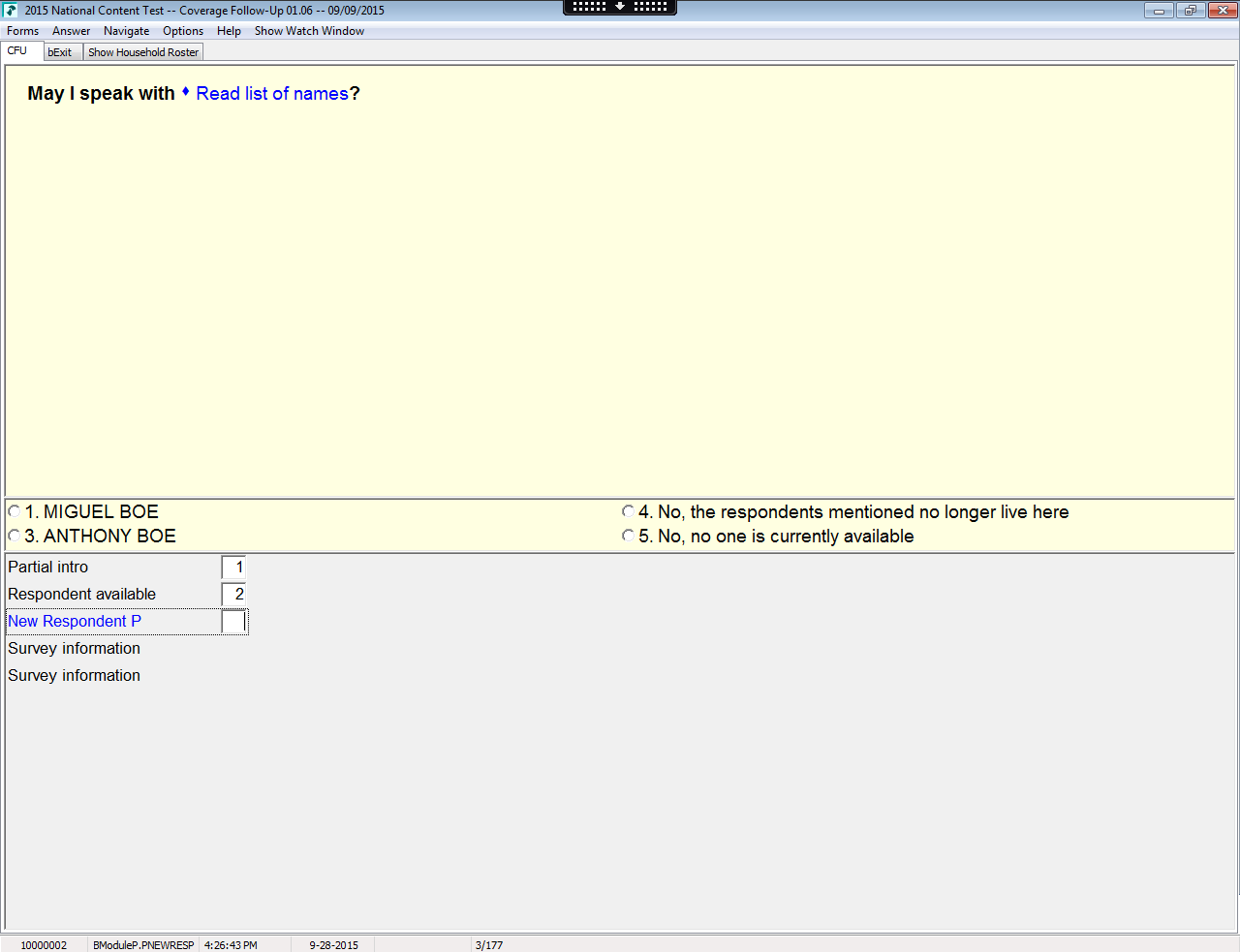 PINTRO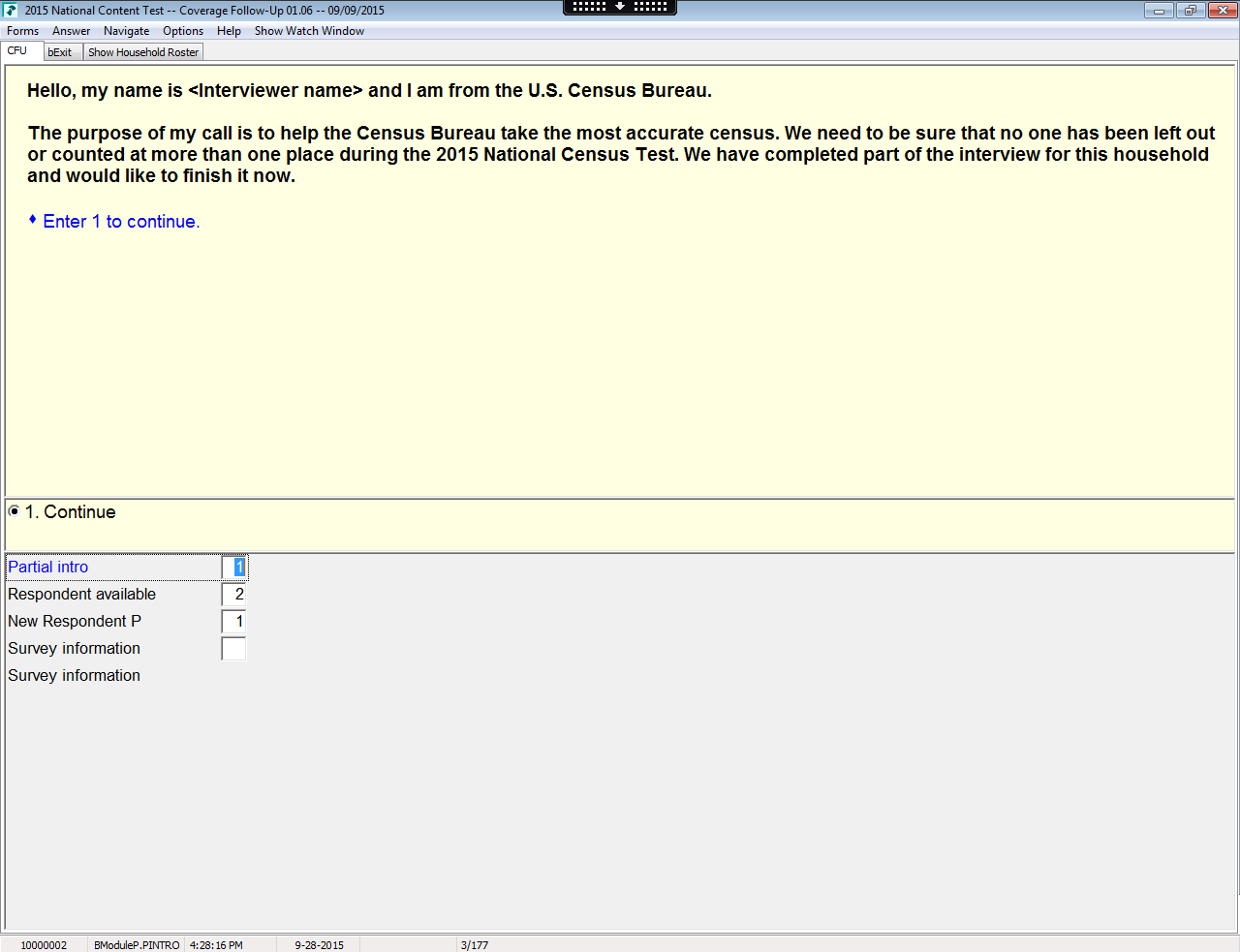 COLLEGE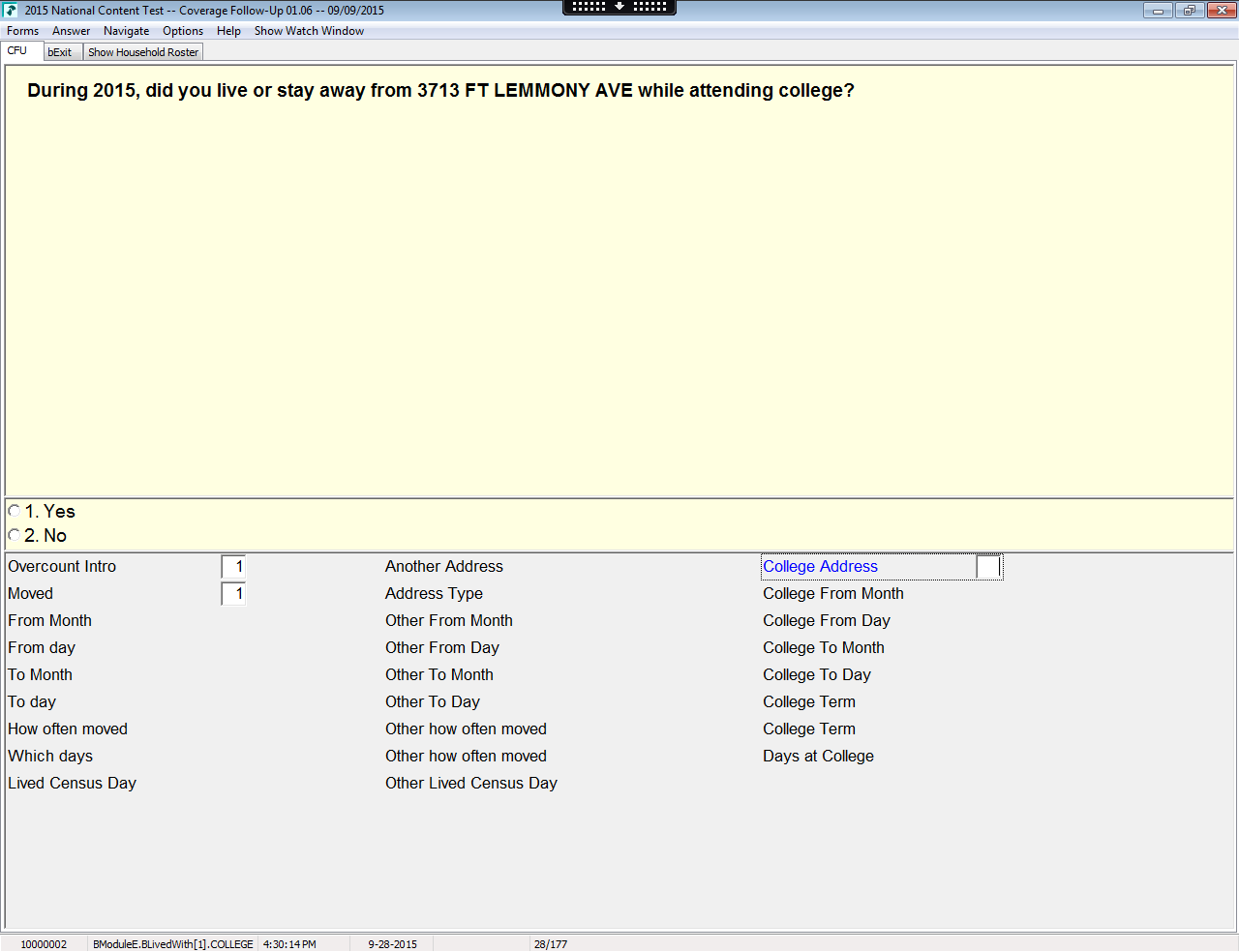 COLLEGEFROM_M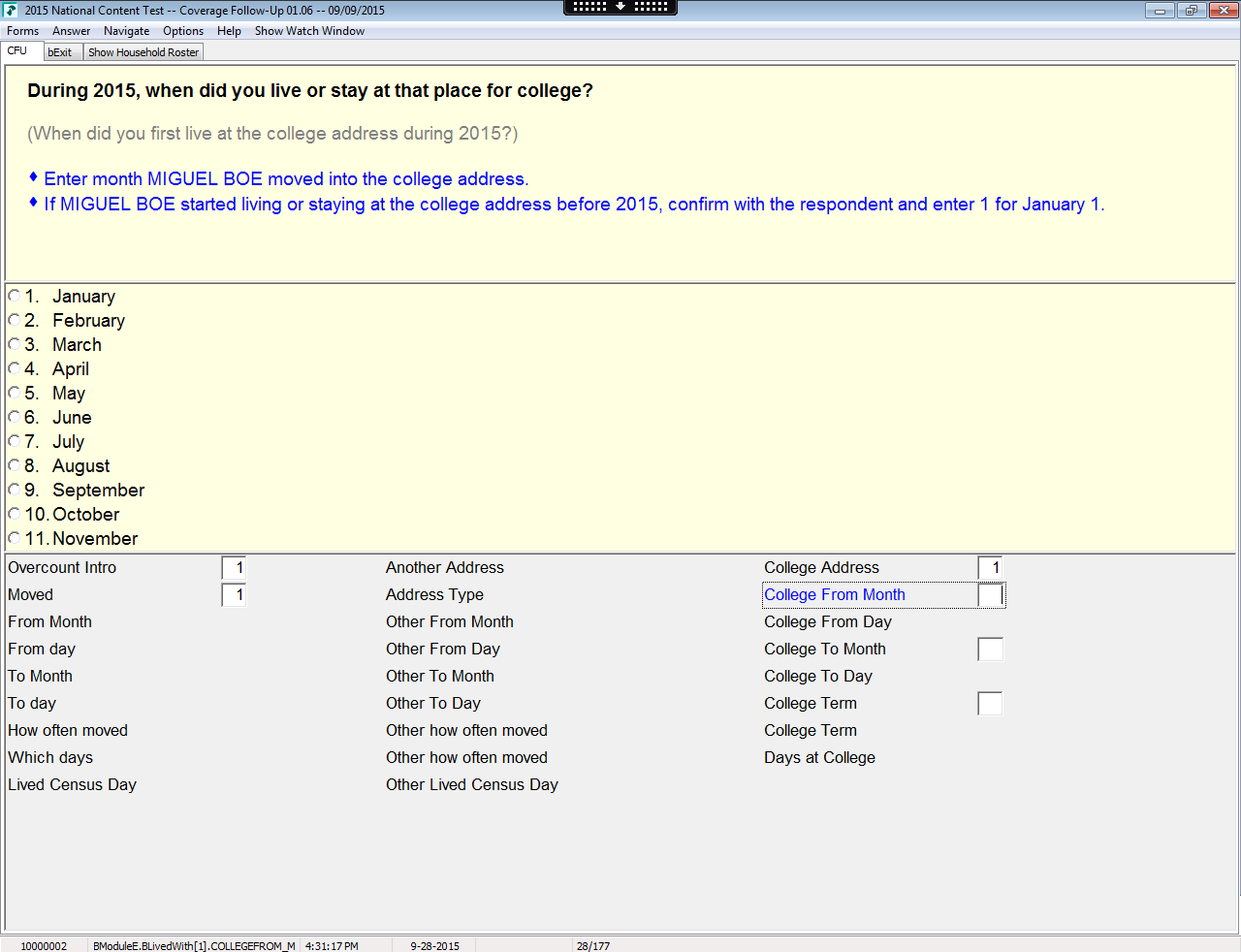 COLLEGEFROM_D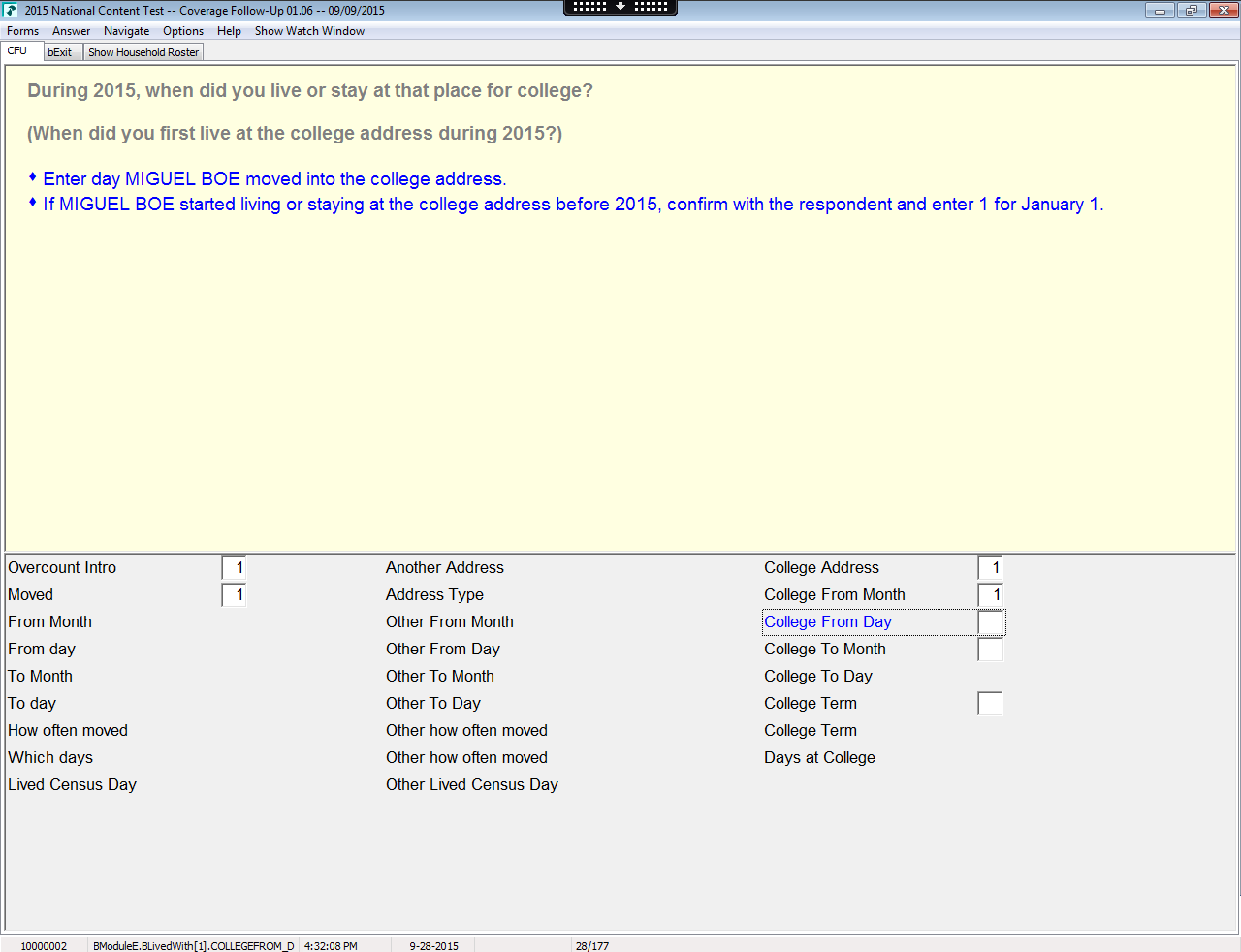 COLLEGETO_M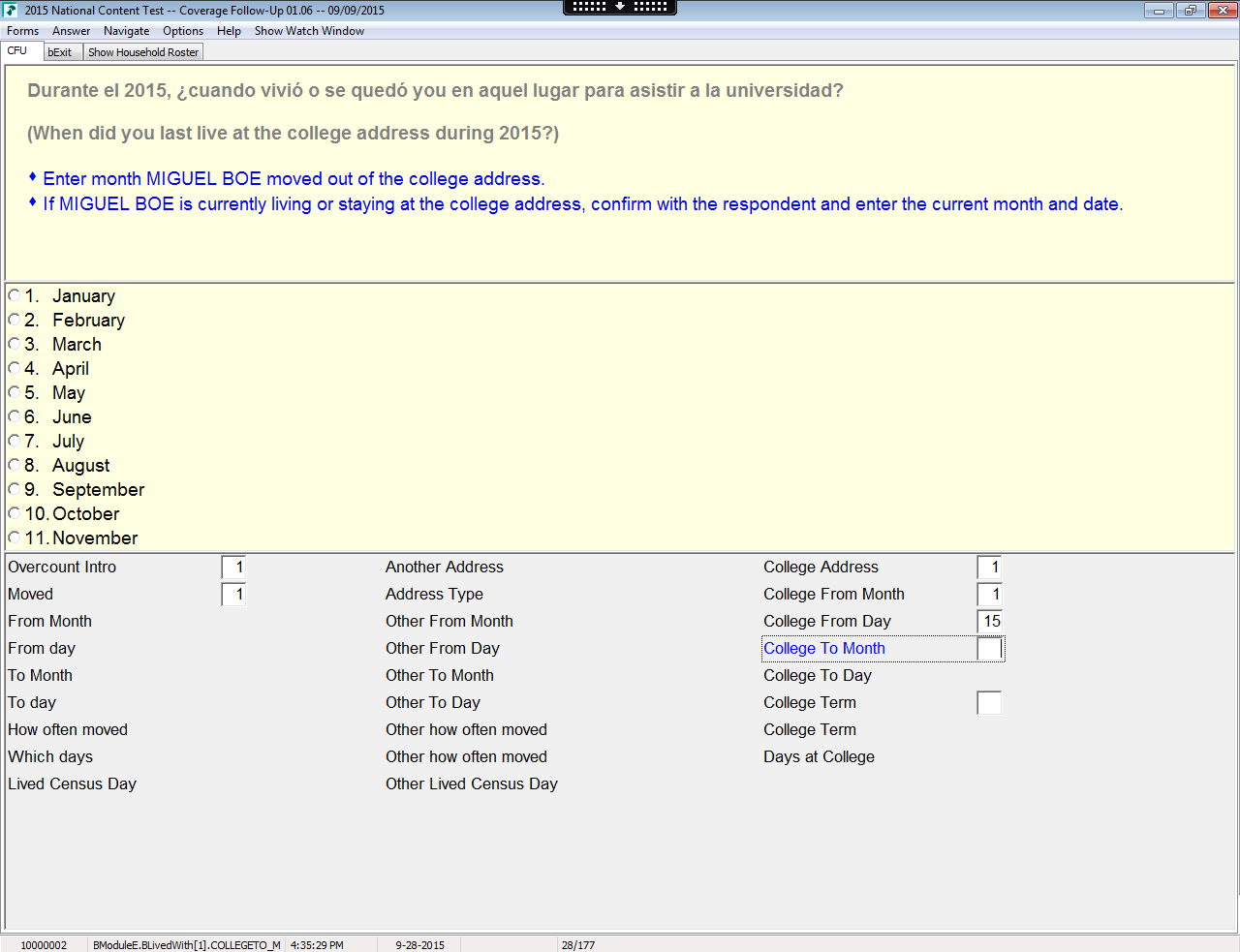 COLLEGETO_D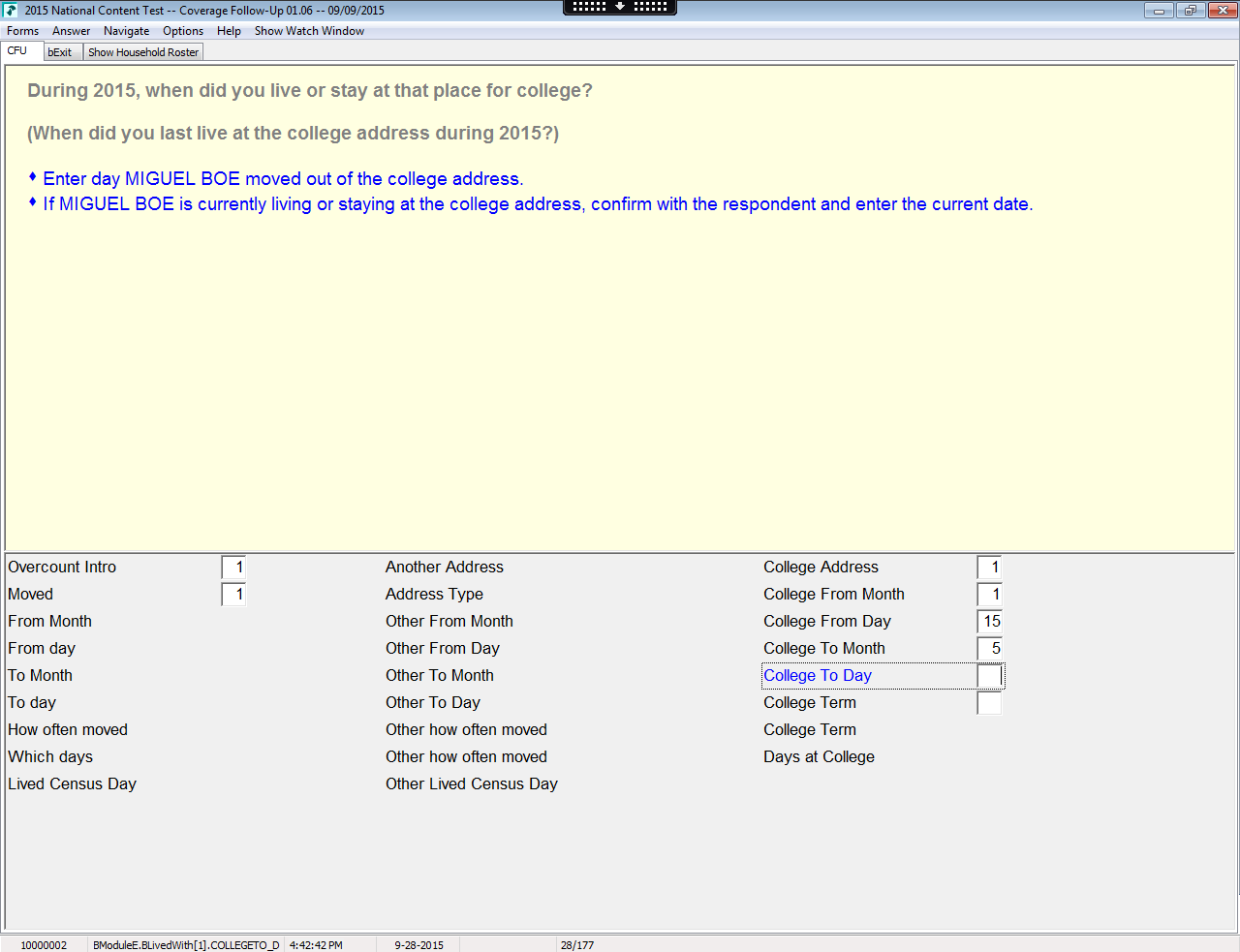 COLLEGEFREQ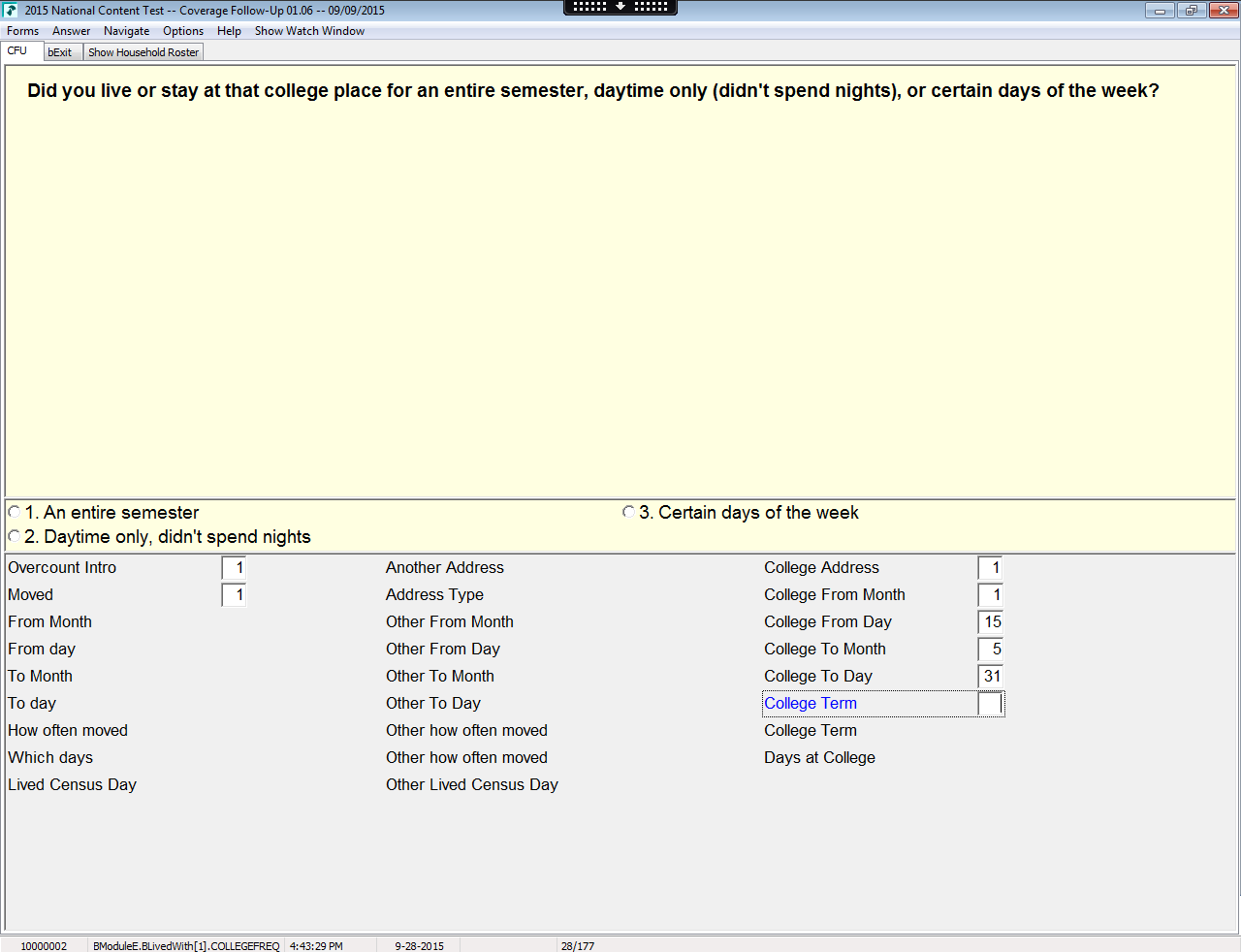 COLLEGEFREQ_T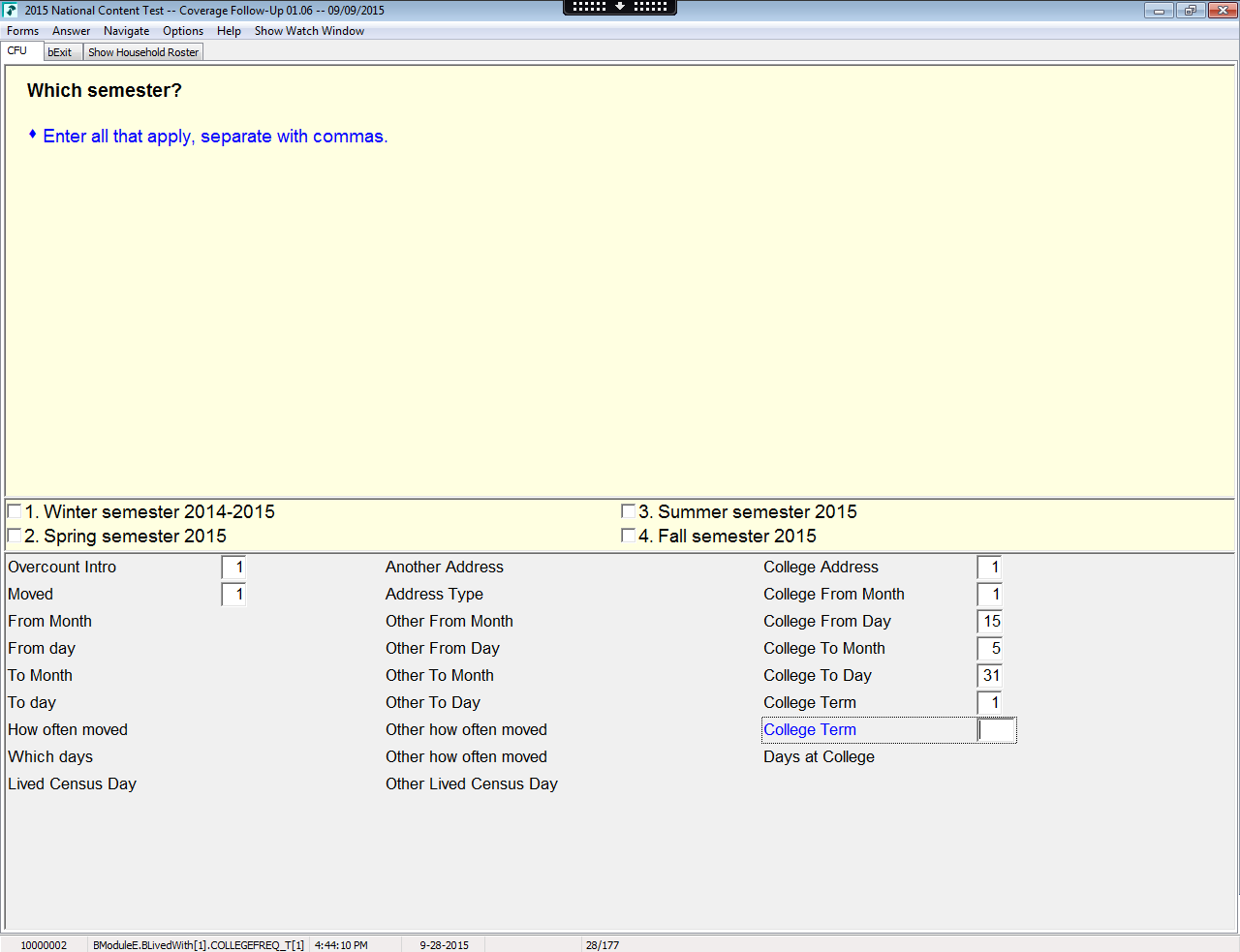 COLLEGEFREQ_D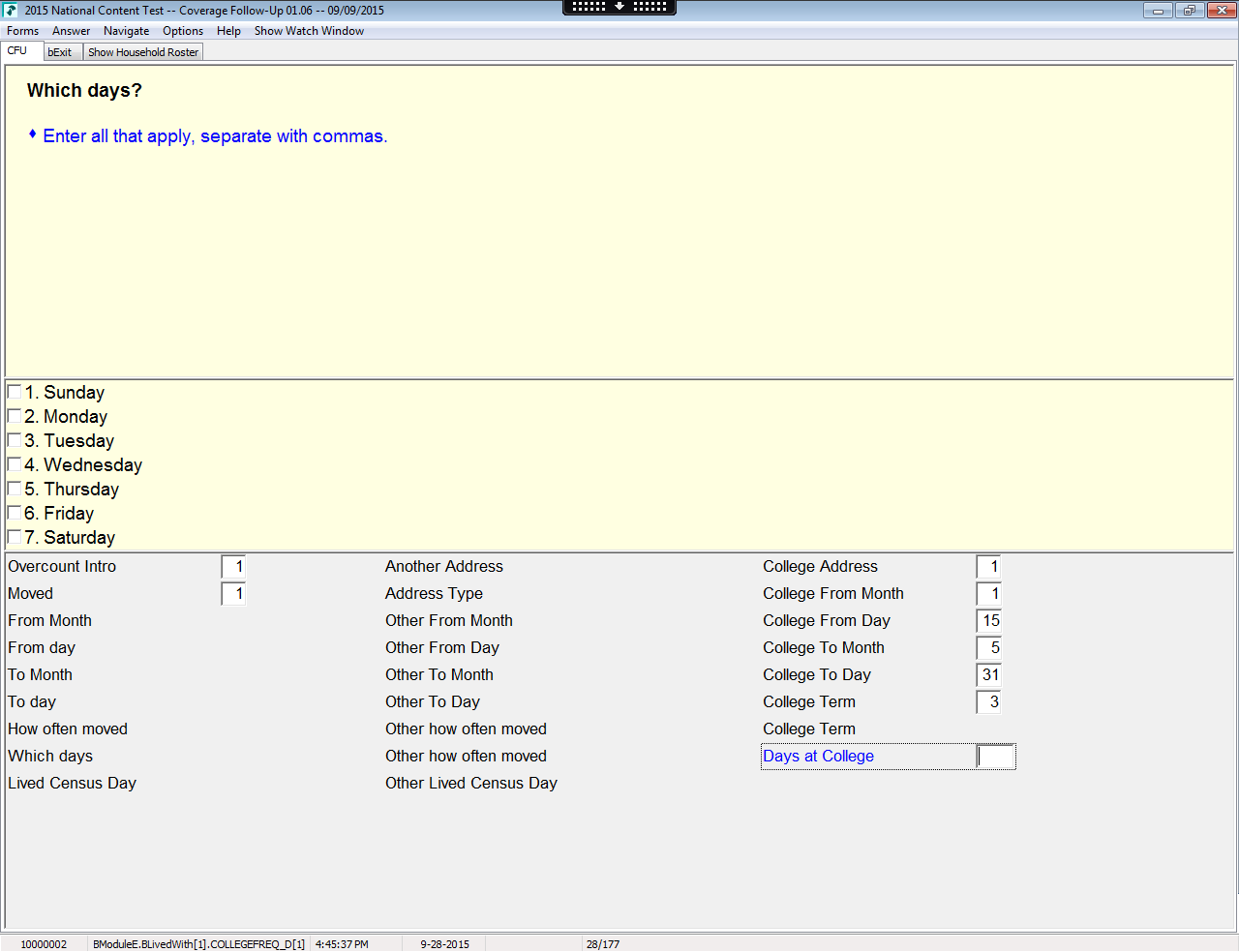 COLLEGETO_D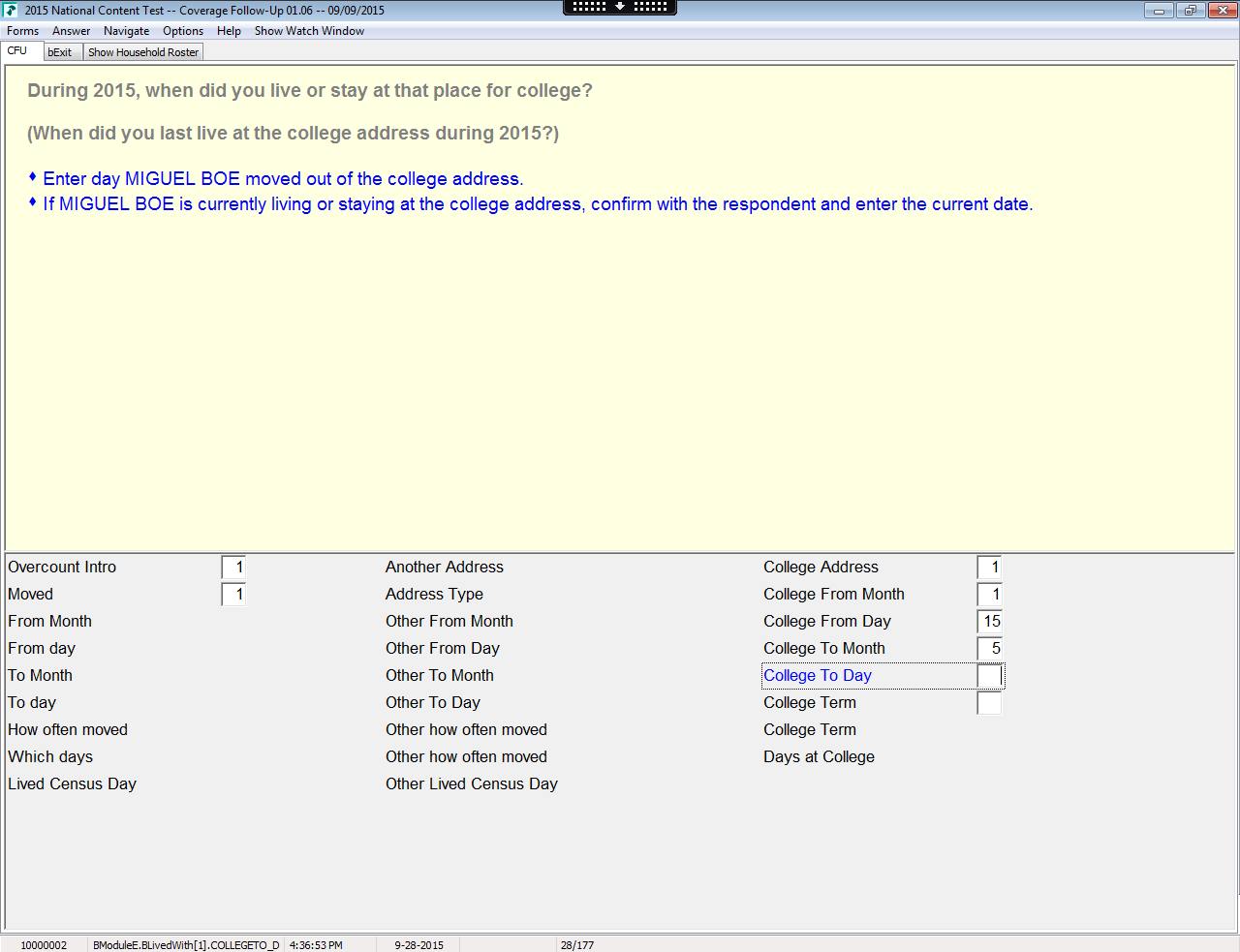 BLIVEHERE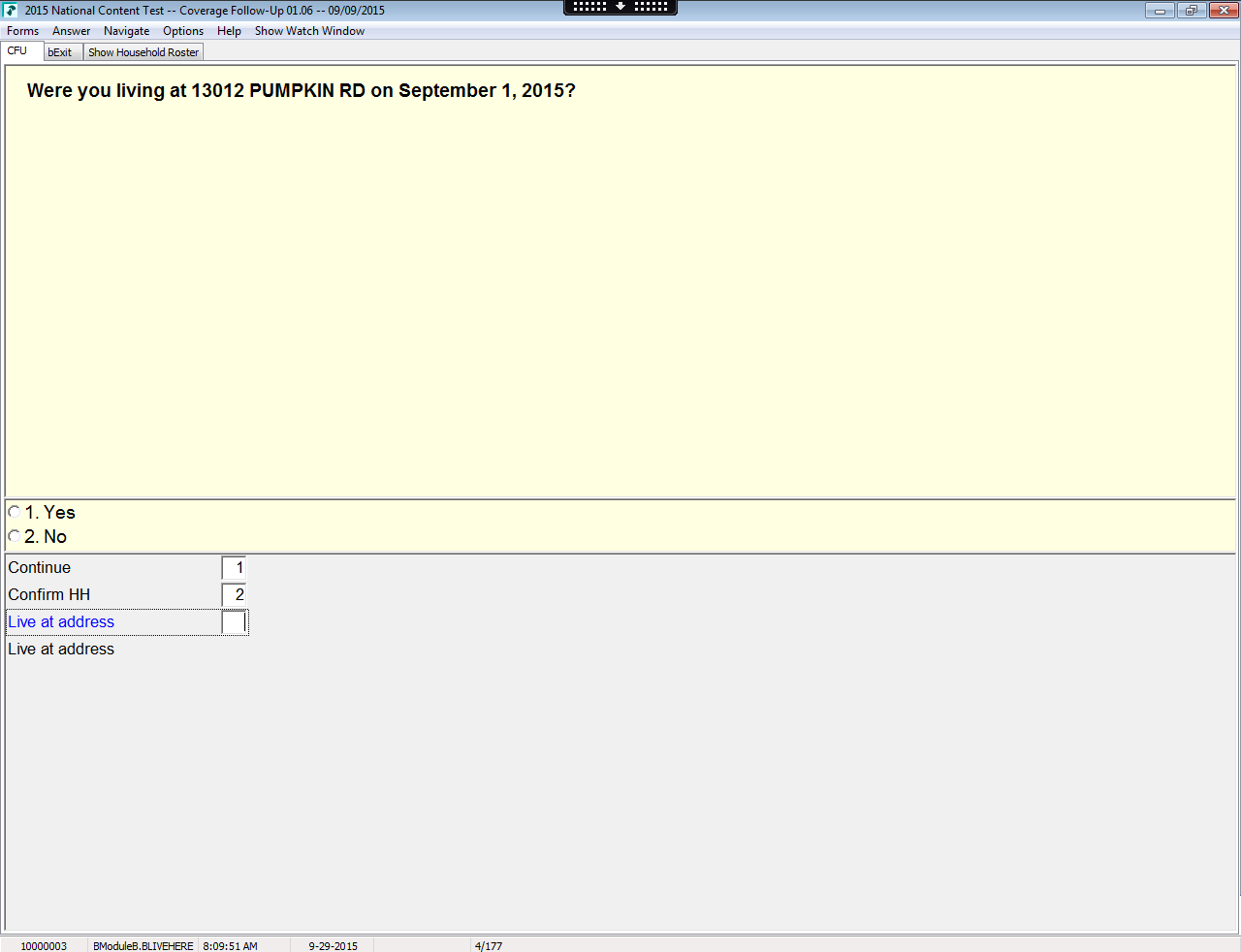 